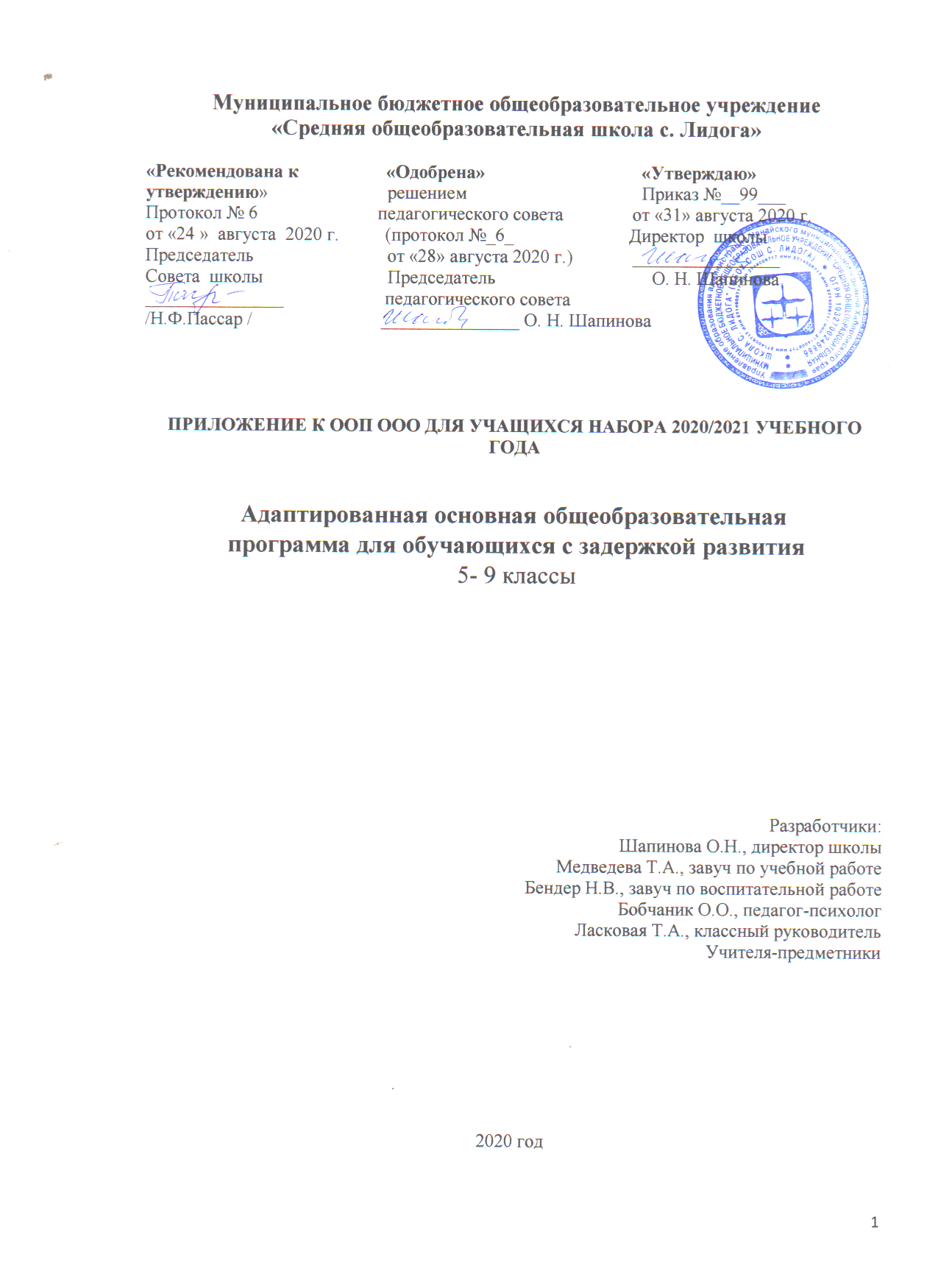 ОглавлениеОБЩИЕ ПОЛОЖЕНИЯ   ................................................................................................... 2  ЦЕЛЕВОЙ РАЗДЕЛ Пояснительная записка............................................................................................4 Планируемые результаты освоения  АООП ООО…………………................... 8      Система оценки достижения планируемых результатов освоения АООП ОО..11 СОДЕРЖАТЕЛЬНЫЙ РАЗДЕЛ  Программа развития УУД ……………………………………………………….14             3.2.Программы отдельных учебных предметов ..........................................................14 Программа коррекционной работы .......................................................................14 Программа воспитания и социализации обучающих…………………………....24 ОРГАНИЗАЦИОННЫЙ РАЗДЕЛ Учебный план……………………………………………………………………..25 Система условий реализации АООП  ООО……………………………….……32 ПРИЛОЖЕНИЕ 1 ……………………………………………………………………………..33ПРИЛОЖЕНИЕ 2 …………………………………………………………………………….2181. 	ОБЩИЕ ПОЛОЖЕНИЯАдаптированная основная общеобразовательная программа основного общего образования для детей с задержкой психического развития 5-9 классов (далее – АООП ООО)  муниципального бюджетного общеобразовательного учреждения «Средняя  общеобразовательная школы с. Лидога»   (далее – МБОУ СОШ с. Лидога) - это  образовательная программа, адаптированная для обучения  школьников с задержкой психического развития 5-9 классов (ЗПР)  с учетом особенностей их психофизического развития, индивидуальных возможностей, обеспечивающая коррекцию нарушений развития и социальную адаптацию.   Срок освоения программы  составляет пять лет.   Данная образовательная программа разработана на основе  нормативных документов: Конституции Российской Федерации; Закона РФ от 29.12.2012г №273-Ф3 «Об образовании в Российской Федерации»; Санитарно-эпидемиологических 	требований 	к 	условиям 	обучения 	в общеобразовательных учреждениях», СанПиН 2.4.2.2821-10 (с изменениями на 22 мая 2019 г.); Санитарно-эпидемиологических правил и нормативов СанПиН 2.4.2.3286-15 «Санитарно-эпидемиологические требования к условиям и организации обучения и воспитания в организациях, осуществляющих образовательную деятельность по адаптированным основным образовательным программам для обучающихся с ограниченными возможностями здоровья»; Федерального государственного образовательного стандарта основного общего образования; Федерального перечня учебников, рекомендованных (допущенных) к использованию в образовательном процессе в образовательных учреждениях, реализующих образовательные программы общего образования и имеющих государственную аккредитацию; В основу  АООП ООО для детей с ЗПР 5-9 классов МБОУ СОШ с. Лидога положены дифференцированный и деятельностный подходы.   Применение дифференцированного подхода   предоставляет  обучающимся с ЗПР возможность реализовать индивидуальный потенциал развития.  Деятельностный подход строится на признании того, что развитие личности обучающихся с ЗПР  школьного возраста определяется характером организации доступной им деятельности (предметно-практической и учебной). Основным средством реализации деятельностного подхода  является обучение как процесс организации познавательной и предметно-практической деятельности обучающихся, обеспечивающий овладение ими содержанием образования. Реализация деятельностного подхода обеспечивает:  - придание результатам образования социально и личностно значимого характера;  -   прочное усвоение обучающимися знаний и опыта разнообразной деятельности и поведения, возможность их самостоятельного продвижения в изучаемых образовательных областях; - существенное повышение мотивации и интереса к учению, приобретению нового опыта деятельности и поведения;  -  обеспечение условий для общекультурного и личностного развития на основе формирования универсальных учебных действий, которые обеспечивают не только успешное усвоение ими системы научных знаний, умений и навыков (академических результатов), позволяющих продолжить образование на следующей ступени, но и жизненной компетенции, составляющей основу социальной успешности. В основу АООП ООО для детей с ЗПР  положены  принципы: принципы государственной политики РФ в области образования (гуманистический характер образования, единство образовательного пространства на территории Российской Федерации, светский характер образования, общедоступность образования, адаптивность системы образования к уровням и особенностям развития и подготовки обучающихся и воспитанников и др.);  принцип учета типологических и индивидуальных образовательных потребностей обучающихся; принцип коррекционной направленности образовательного процесса; принцип развивающей направленности образовательного процесса, ориентирующий его на развитие личности обучающегося и расширение его «зоны ближайшего развития» с учетом особых образовательных потребностей; онтогенетический принцип; принцип преемственности, предполагающий при проектировании АООП ООО ориентировку на программу начального общего образования, что обеспечивает непрерывность образования обучающихся с задержкой психического развития; принцип целостности содержания образования; принцип направленности на формирование деятельности, обеспечивает возможность овладения обучающимися с задержкой психического развития всеми видами доступной им предметно-практической деятельности, способами и приемами познавательной и учебной деятельности, коммуникативной деятельности и нормативным поведением;  принцип переноса усвоенных знаний, умений, и навыков и отношений, сформированных в условиях учебной ситуации, в различные жизненные ситуации, что обеспечит готовность обучающегося к самостоятельной ориентировке и активной деятельности в реальном мире; -  принцип сотрудничества с семьей.	2. 	ЦЕЛЕВОЙ РАЗДЕЛ 2.1.Пояснительная записка  АООП ООО представляет собой адаптированный вариант ООП ООО  МБОУ СОШ с. Лидога.  Требования к АООП  и результатам ее освоения соответствуют федеральному государственному стандарту основного общего образования.        	Адаптация 	программы 	предполагает 	ведение 	коррекционной 	работы, ориентированной на удовлетворение особых образовательных потребностей обучающихся с ЗПР и поддержку в освоении АОП ООО. Условиями реализации АООП обучающихся с ЗПР является психолого-педагогическое сопровождение обучающегося, согласованная работа всех учителей с педагогом-психологом, классным руководителем, родителями (законными представителями). Содержание коррекционной работы для каждого обучающегося определяется с учетом его особых образовательных потребностей на основе рекомендаций ПМПК.  	Социальная 	и 	образовательная 	интеграция 	детей 	с 	ОВЗ обусловливает необходимость 	создания 	для 	них 	адекватного 	образовательного 	процесса 	в общеобразовательном учреждении - инклюзивного образования.  	Инклюзивное образование – это специально организованный образовательный процесс, обеспечивающий ребенку с ОВЗ (ЗПР) обучение в среде сверстников в общеобразовательной организации по стандартным программам с учетом его особых образовательных потребностей. Главное в инклюзивном образовании ребенка с ОВЗ (ЗПР) – получение образовательного и социального опыта вместе со сверстниками.  	Основной критерий эффективности инклюзивного образования – успешность социализации, введение в культуру, развитие социального опыта ребенка с ОВЗ наряду с освоением им знаний.   Одной из важнейших задач образования в соответствии с ФГОС ООО является обеспечение условий для индивидуального развития всех обучающихся, в том числе детей с задержкой психического развития. АООП для детей с ЗПР 5-9 классов адресована обучающимся с задержкой психического развития  с  уровнем развития несколько ниже возрастной нормы; отставание  проявляется в целом или локально в отдельных функциях (замедленном  темпе либо неравномерном становлении познавательной деятельности). Произвольность, самоконтроль, саморегуляция в поведении и деятельности, как правило, сформированы недостаточно. У детей с ЗПР  отмечаются нарушения внимания, памяти, восприятия и др. познавательных процессов, умственной работоспособности и целенаправленности деятельности.  Обучаемость удовлетворительная, но часто избирательная и неустойчивая, зависящая от уровня сложности и субъективной привлекательности вида деятельности, а также от актуального эмоционального состояния, что приводит к затруднениям  усвоения школьных норм и школьной адаптации в целом.  Цель реализации АООП ООО обучающихся с ЗПР –  обеспечение выполнения требований ФГОС ООО через создание условий для максимального удовлетворения особых образовательных потребностей обучающихся с ЗПР, обеспечивающих усвоение ими социального и культурного опыта. Достижение поставленной цели предусматривает решение  задач: - своевременно выявлять детей с трудностями адаптации, обусловленными задержкой психического развития; определять особые образовательные потребности детей с задержкой психического развития; -определять особенности организации образовательного процесса для рассматриваемой категории детей в соответствии с индивидуальными особенностями каждого ребѐнка, структурой нарушения развития и степенью его выраженности; создать условия, способствующие освоению детьми с задержкой психического развития основной образовательной программы основного общего образования и их интеграции в образовательной организации; осуществлять индивидуально ориентированную психолого-медикопедагогическую помощь детям с задержкой психического развития с учетом особенностей психического или физического развития, индивидуальных возможностей детей (в соответствии с рекомендациями психолого-медико-педагогической комиссии; обеспечить возможности обучения и воспитания по дополнительным образовательным программам и получения дополнительных образовательных коррекционных услуг; - оказывать консультативную и методическую помощь родителям детей с задержкой психического развития по медицинским, социальным, правовым и другим вопросам. Нормативный срок освоения АООП предполагает, что обучающийся с ЗПР получает образование, полностью соответствующее по итоговым достижениям к моменту завершения обучения образованию обучающихся, не имеющих ограничений по возможностям здоровья, в те же сроки обучения (5 лет), в исключительных случаях, по рекомендациям ТПМПК, срок обучения может увеличиться. В МБОУ СОШ с. Лидога  обучение по АООП обучающихся с ЗПР реализуется в обычных общеобразовательных классах. Обучение таких детей осуществляется  на основании рекомендаций территориальной ПМПК, сформулированных по результатам  комплексного обследования ребёнка. Помимо урочной деятельности, также организуется внеурочная деятельность по направлениям развития личности (спортивно-оздоровительное, духовно-нравственное, социальное, общеинтеллектуальное, общекультурное) в таких формах как экскурсии, кружки, секции, круглые столы, конференции, диспуты, олимпиады, соревнования, исследования, общественно полезные практики. Психолого-педагогическая характеристика обучающихся с ЗПР Обучающиеся с ЗПР — это дети, имеющее недостатки в психологическом развитии, подтвержденные ПМПК и препятствующие получению образования без создания специальных условий. По заключению территориальной ПМПК обучающиеся с ЗПР имеют слабо развитую познавательную и эмоционально-волевую сферу. Они имеют логопедические отклонения: низкий словарный запас, узкий кругозор, не могут пересказывать, устанавливать причинно-следственные связи, не произносят все буквы. Все обучающиеся с ЗПР испытывают в той или иной степени выраженные затруднения в усвоении учебных программ, обусловленные недостаточными познавательными способностями, специфическими расстройствами психологического развития (школьных навыков, речи и др.), нарушениями в организации деятельности и поведения. Общими для всех обучающихся с ЗПР являются в разной степени выраженные недостатки в формировании высших психических функций, замедленный темп либо неравномерное становление познавательной деятельности, трудности произвольной саморегуляции. Достаточно часто у обучающихся отмечаются нарушения речевой и мелкой ручной моторики, зрительного восприятия и пространственной ориентировки, умственной работоспособности и эмоциональной сферы. АООП адресована обучающимся с ЗПР, которые по уровню психофизического развития соответствуют возрастной норме, но отмечаются трудности произвольной саморегуляции, проявляющейся в условиях деятельности и организованного поведения, и признаки общей социально-эмоциональной незрелости. Кроме того, у данной категории обучающихся отмечаются признаки легкой органической недостаточности центральной нервной системы, выражающиеся в повышенной психической истощаемости с сопутствующим снижением умственной работоспособности и устойчивости к интеллектуальным и эмоциональным нагрузкам. У обучающихся отмечаются дисфункции в сферах пространственных представлений, зрительно-моторной координации, фонетико-фонематического развития, нейродинамики и др. Но при этом наблюдается устойчивость форм адаптивного поведения. Многие практические и интеллектуальные задачи они решают на уровне своего возраста, способны воспользоваться оказанной помощью, умеют осмыслить сюжет картинки, рассказа, разобраться в условии простой задачи и выполнить множество других заданий. В то же время у этих учащихся отмечается недостаточная познавательная активность, которая в сочетании с быстрой утомляемостью и истощаемостью может серьезно тормозить их обучение и развитие. Быстро наступающее утомление приводит к потере работоспособности, вследствие чего у учащихся возникают затруднения в усвоении учебного материала: они не удерживают в памяти условия задачи, продиктованное предложение, забывают слова; допускают нелепые ошибки в письменных работах; нередко вместо решения задачи просто механически манипулируют цифрами; оказываются неспособными оценить результаты своих действий; их представления об окружающем мире недостаточно широки.  Дети с ЗПР активно работают в классе и выполняют задания вместе со всеми обучающимися, но скоро устают, начинают отвлекаться, перестают воспринимать учебный материал, в результате чего в знаниях образуются значительные пробелы. В таком состоянии при индивидуальной работе с ними дети оказываются способными самостоятельно или с незначительной помощью решать интеллектуальные задачи почти на уровне нормально развивающихся сверстников (производить группировку предметов, устанавливать причинно-следственные связи в рассказах со скрытым смыслом, понимать переносный смысл пословиц). В периоды нормальной работоспособности у детей с ЗПР обнаруживается целый ряд положительных сторон их деятельности, характеризующих сохранность многих личностных и интеллектуальных качеств. Эти сильные стороны проявляются чаще всего при выполнении детьми доступных и интересных заданий, не требующих длительного умственного напряжения и протекающих в спокойной доброжелательной обстановке. У них частые переходы от состояния активности к полной или частичной пассивности, смена рабочих и нерабочих настроений тесно связана с нервно-психическим состоянием и возникают порой без видимых причин. Однако и внешние обстоятельства, например, такие, как сложность задания, необходимость выполнения большого объема работы, выводят ребенка из равновесия, заставляют нервничать и иногда надолго выбивают его из рабочего состояния. Особые образовательные потребности обучающихся с ЗПР. Современные научные представления об особенностях психофизического развития разных групп обучающихся позволяют выделить образовательные потребности, как общие для всех обучающихся с ОВЗ, так и специфические.  К общим потребностям относятся:  получение специальной помощи средствами образования сразу же после выявления первичного нарушения развития с рекомендациями ЦПМПК/ТПМПК; выделение пропедевтического периода в образовании, обеспечивающего преемственность между дошкольным и школьным этапами; получение начального общего образования в условиях общеобразовательной школы, адекватного образовательным потребностям обучающегося с ОВЗ; обязательность 	непрерывности 	коррекционно-развивающего 	процесса, реализуемого, как через содержание предметных областей, так и в процессе индивидуальной работы; психологическое сопровождение, оптимизирующее взаимодействие ребенка с педагогами и соучениками;  психологическое сопровождение, направленное на установление взаимодействия семьи и школы; постепенное расширение образовательного пространства, выходящего за пределы образовательной организации. Для обучающихся с ЗПР, осваивающих АООП (вариант 7.1), характерны следующие специфические образовательные потребности: адаптация основной общеобразовательной программы начального общего образования с учетом необходимости коррекции психофизического развития; специальная психокоррекционная помощь, направленная на компенсацию дефицитов эмоционального развития, формирование осознанной саморегуляции познавательной деятельности и поведения; организация процесса обучения с учетом специфики усвоения знаний, умений и навыков обучающимися с ЗПР с учетом темпа учебной работы ("пошаговом» предъявлении материала, дозированной помощи взрослого, использовании специальных методов, приемов и средств, способствующих как общему развитию обучающегося, так и компенсации индивидуальных недостатков развития); учет актуальных и потенциальных познавательных возможностей, обеспечение индивидуального темпа обучения и продвижения в образовательном пространстве для разных категорий обучающихся с ЗПР; профилактика и коррекция социокультурной и школьной дезадаптации, развитие социальных навыков, повышение социального статуса в коллективе; мониторинг результативности образования и сформированности социальной компетенции обучающихся, уровня и динамики психофизического развития; обеспечение непрерывного контроля за становлением учебно-познавательной деятельности обучающегося с ЗПР, продолжающегося до достижения уровня, позволяющего справляться с учебными заданиями самостоятельно; постоянное стимулирование познавательной активности, побуждение интереса к себе, окружающему предметному и социальному миру; постоянная помощь в осмыслении и расширении контекста усваиваемых знаний, в закреплении и совершенствовании освоенных умений; специальное обучение «переносу» сформированных знаний и умений в новые ситуации взаимодействия с действительностью; постоянная актуализация знаний, умений и одобряемых обществом норм поведения;  использование преимущественно позитивных средств стимуляции деятельности и поведения; развитие и отработка средств коммуникации, приемов конструктивного общения и взаимодействия (с членами семьи, со сверстниками, с взрослыми), формирование навыков социально одобряемого поведения; специальная психокоррекционная помощь, направленная на формирование способности к самостоятельной организации собственной деятельности и осознанию возникающих трудностей, формирование умения запрашивать и использовать помощь взрослого; обеспечение взаимодействия семьи и образовательной организации: сотрудничество с родителями, активизация ресурсов семьи для формирования социально активной позиции, нравственных и общекультурных ценностей. Особым условием является наличие адаптированных рабочих программ по учебным предметам, так как специальных образовательных стандартов и учебных программ для данной категории обучающихся не предусмотрено, а уровень академических знаний, предъявляемых учащимся сопоставим с общеобразовательной школой. Обучение школьников, имеющих ЗПР, осуществляется по адаптированным рабочим программам, разработанным на основе рабочих программ основной образовательной программы. Данные программы сохраняют основное содержание образования общеобразовательной школы, но отличаются коррекционной направленностью обучения. Это обусловлено особенностями усвоения учебного материала детьми, испытывающими стойкие трудности в обучении. При адаптации программ основное  внимание обращалось на овладение детьми практическими умениями и навыками, на уменьшение объема теоретических сведений, включение отдельных тем или целых разделов и материалы для обзорного, ознакомительного или факультативного изучения.  	В обучении школьников с ЗПР используют особые методы обучения, а именно, больший акцент делается на наглядных и практических методах обучения. А так же применяются индуктивные методы, репродуктивный метод, игровые методы, приемы опережающего обучения, приемы развития мыслительной активности, приемы выделения главного, прием комментирования и пр.   При обучении детей данной категории используются учебники общего типа (в соответствии с утвержденным списком учебников). 2.2.Планируемые результаты освоения АООП ООО обучающимися с ЗПР   Результатом освоения АОП обучающихся с ЗПР в 5-9 классах должно стать полноценное основное общее образование, развитие социальных (жизненных) компетенций. Требования Федерального государственного образовательного стандарта основного общего образования предполагают, «что обучающийся с ЗПР получает образование, полностью соответствующее по итоговым достижениям к моменту завершения обучения образованию обучающихся, не имеющих ограничений по возможностям здоровья, в те же сроки обучения (5-9классы), таким образом, требования к результатам освоения программ основного общего образования для обучающихся с ЗПР не отличаются от требований, предъявляемых к обучающимся, не имеющих ограничений по здоровью. В этой связи в образовательном процессе используются Программы, что и для подростков с развитием, соответствующим возрастной норме, вместе с тем при реализации АООП ООО образовательный процесс носит коррекционно-развивающую направленность с учётом психо-физических особенностей обучающихся с ЗПР. 			Эта работа отражает сформированность социальных (жизненных) компетенций, необходимых для решения практико-ориентированных задач и обеспечивающих становление социальных отношений обучающихся с ЗПР в различных средах: развитие адекватных представлений о собственных возможностях, о насущно необходимом жизнеобеспечении, овладение социально-бытовыми умениями, используемыми в повседневной жизни,  овладение навыками коммуникации и принятыми ритуалами социального взаимодействия,  - способность к осмыслению и дифференциации картины мира, ее пространственновременной организации,  способность к осмыслению социального окружения, своего места в нем, принятие  соответствующих возрасту ценностей и социальных ролей. Личностные, метапредметные и предметные результаты освоения обучающимися с ЗПР АООП соответствуют ФГОС ООО.  Планируемые результаты освоения АОП представляют собой систему ведущих целевых установок и ожидаемых результатов освоения всех компонентов, составляющих содержательную основу образовательной программы. Они обеспечивают связь между требованиями ФГОС ООО, образовательной деятельностью и системой оценки результатов освоения АООП, выступая содержательной и критериальной основой для разработки программ учебных предметов, учебно-методической литературы и системы оценки результатов освоения программы.  	Личностные результаты освоения АООП включают индивидуально-личностные качества и социальные (жизненные) компетенции обучающегося, социально значимые ценностные установки, необходимые для достижения основной цели современного образования.  Метапредметные результаты освоения АООП обучающихся с ЗПР - освоенные обучающимися универсальные учебные действия (познавательные, регулятивные и коммуникативные), раскрываются через умения и универсальные учебные действия. В соответствии с ФГОС ООО они отражают базовый уровень планируемых результатов.  Предметные результаты освоения АООП обучающихся с ЗПР происходит в ходе изучения учебных предметов, специфической для каждой предметной области деятельности по получению нового знания, его преобразованию и применению, а также система основополагающих элементов научного знания, лежащая в основе современной научной картины мира. Предметные результат отражены в рабочих программах по учебным предметам. В соответствии с ФГОС ООО планируемые результаты отражают требования к: личностным результатам, включающим готовность и способность обучающихся к саморазвитию и личностному самоопределению, сформированность их мотивации к обучению и целенаправленной познавательной деятельности, системы значимых социальных и межличностных отношений, ценностно-смысловых установок, отражающих личностные и гражданские позиции в деятельности, социальные компетенции, правосознание, способность ставить цели и строить жизненные планы, способность к осознанию российской идентичности в поликультурном социуме; метапредметным результатам, включающим освоенные обучающимися межпредметные понятия и универсальные учебные действия (регулятивные, познавательные, коммуникативные), способность их использования в учебной, познавательной и социальной практике, самостоятельность планирования и осуществления учебной деятельности и организации учебного сотрудничества с педагогами и сверстниками, построение индивидуальной образовательной траектории; предметным результатам,   включающим освоенные обучающимися в ходе изучения учебного предмета умения специфические для данной предметной области, виды деятельности по получению нового знания в рамках учебного предмета, его преобразованию и применению в учебных, учебно-проектных и социально-проектных ситуациях, формирование научного типа мышления, научных представлений о ключевых теориях, типах и видах отношений, владение научной терминологией, ключевыми понятиями, методами и приемами. АООП обучающихся с ЗПР определяет уровень овладения предметными результатами: базовый уровень (обязательный минимум содержания основной образовательной программы) – является обязательным для всех обучающихся с задержкой психического развития. Также обучающиеся с ЗПР достигают планируемых результатов при освоении междисциплинарных программ: «Развития УУД»,  «Формирование ИКТ компетентности», «Основы учебно-исследовательской и проектной деятельности», «Основы смыслового чтения и работа с текстом». 	Результаты специальной поддержки освоения АООП отражают: -способность усваивать новый учебный материал, адекватно включаться в классные занятия и соответствовать общему темпу занятий; -способность использовать речевые возможности на уроках при ответах и в других ситуациях общения, умение передавать свои впечатления, умозаключения так, чтобы быть понятым другим человеком, умение задавать вопросы; - способность к наблюдательности, умение замечать новое; -стремление к активности и самостоятельности в разных видах предметно -практической деятельности; умение ставить и удерживать цель деятельности; планировать действия;  -определять и сохранять способ действий; использовать самоконтроль на всех этапах деятельности; осуществлять словесный отчет о процессе и результатах деятельности; оценивать процесс и результат деятельности; -сформированные в соответствии с требованиями к результатам освоения АООП предметные, метапредметные и личностные результаты; сформированные в соответствии с требованиями к результатам освоения АООП универсальные учебные действия.  	Требования к результатам освоения коррекционной работы конкретизируются применительно к каждому обучающемуся с ЗПР в соответствии с его потенциальными возможностями и особыми образовательными потребностями.  При возникновении трудностей в освоении обучающимся с ЗПР содержания АООП, заданной действующим ФГОС ООО, учитель, психолог,  классный руководитель оперативно дополняют коррекционную работу соответствующим направлением работы, которое будет сохранять свою актуальность до момента преодоления возникших затруднений. В случае нарастания значительных стойких затруднений в обучении, взаимодействии с учителями и с обучающимися класса и школы, обучающийся с ЗПР направляется на повторное психолого-медико-педагогическое обследование с целью выработки рекомендаций по его дальнейшему обучению.  	Планируемые предметные результаты освоения обучающимися с ЗПР адаптированной основной образовательной программы отражены в рабочих программах отдельных учебных предметов и курсов и в  Приложении 2.2.3. Система оценки достижения  планируемых результатов освоения АООП ООО  	Основными направлениями и целями оценочной деятельности в соответствии с требованиями ФГОС ООО обучающихся с ОВЗ являются оценка образовательных достижений обучающихся и оценка результатов деятельности образовательной организации и педагогических кадров. Система оценки достижения обучающимися с ЗПР планируемых результатов освоения АООП  ООО предполагает комплексный подход к оценке результатов образования, позволяющий вести оценку достижения обучающимися всех трех групп результатов образования: личностных, метапредметных и предметных.  	Оценка 	результатов 	освоения 	обучающимися 	с 	ЗПР 	АООП 	ООО осуществляется в соответствии с требованиями ФГОС ООО. Оцениваются  достижения обучающимся с ЗПР планируемых результатов при завершении уровня образования, поскольку у обучающегося с ЗПР  индивидуальный темп освоения содержания образования и стандартизация планируемых результатов образования в более короткие промежутки времени объективно невозможна. Оценка предметных результатов представляет собой оценку достижения обучающимся планируемых результатов по отдельным предметам. Формирование этих результатов обеспечивается за счёт основных компонентов образовательного процесса — учебных предметов. Основным объектом оценки предметных результатов в соответствии с требованиями Стандарта является способность к решению учебно-познавательных и учебно-практических задач, основанных на изучаемом учебном материале, с использованием способов действий, релевантных содержанию учебных предметов, в том числе метапредметных (познавательных, регулятивных, коммуникативных) действий. Система оценки предметных результатов освоения учебных программ с учётом уровневого подхода, принятого в Стандарте, предполагает выделение базового уровня достижений при построении всей системы оценки и организации индивидуальной работы с обучающимися. Реальные достижения обучающихся могут соответствовать базовому уровню, а могут отличаться от него как в сторону превышения, так и в сторону недостижения. Базовый уровень достижений — уровень, который демонстрирует освоение учебных действий с опорной системой знаний в рамках круга выделенных задач. Овладение базовым уровнем является достаточным для продолжения обучения на следующей ступени образования, но не по профильному направлению. Достижению базового уровня соответствует отметка «удовлетворительно» (или отметка «3»).  В соответствии с требованиями Стандарта достижение обучающимися личностных результатов не выносится на итоговую оценку, а является предметом оценки эффективности воспитательно-образовательной деятельности образовательного учреждения и образовательных систем разного уровня. Оценка достижения метапредметных результатов проводится в ходе различных процедур. Основной процедурой итоговой оценки достижения метапредметных результатов являются результаты выполнения проверочных работ ( тематических) по всем учебным предметам. Обучающиеся с ЗПР имеют право на прохождение текущей, промежуточной и  государственной итоговой аттестации освоения АОП в иных формах. Аттестация осуществляется в соответствии с Положением об итоговой, промежуточной аттестации и осуществлении текущего контроля успеваемости обучающихся МБОУ СОШ с. Лидога Специальные условия включают: особую форму организации аттестации (в малой группе, индивидуальную) с учетом особых образовательных потребностей и индивидуальных особенностей обучающихся с ЗПР; - привычную обстановку в классе (присутствие своего учителя, наличие привычных для обучающихся опорных материалов: наглядных схем, шаблонов общего хода выполнения заданий); присутствие в начале работы этапа общей организации деятельности; инструкции с учетом особых образовательных потребностей и индивидуальных трудностей обучающихся с ЗПР; увеличение времени на выполнение аттестационной работы; упрощение формулировок по грамматическому смысловому оформлению; упрощение многозвеньевой инструкции посредством деления ее на короткие смысловые единицы, задающие поэтапность выполнения задания; в дополнение к письменной инструкции к заданию, при необходимости, она дополнительно прочитывается педагогом вслух в медленном темпе с четкими смысловыми акцентами; - при необходимости адаптирование текста задания с учетом особых образовательных потребностей и индивидуальных трудностей обучающихся с ЗПР (более крупный шрифт, четкое отграничение одного задания от другого; упрощение формулировок задания по грамматическому и семантическому оформлению и др.); при необходимости предоставление дифференцированной помощи: стимулирующей (одобрение, эмоциональная поддержка), организующей (привлечение внимания, концентрирование на выполнении работы, напоминание о необходимости самопроверки), направляющей (повторение и разъяснение инструкции к заданию); увеличение времени на выполнение заданий;   недопустимыми являются негативные реакции со стороны педагога, создание ситуаций, приводящих к эмоциональному травмированию ребенка. Основным результатом при оценке достижений планируемых результатов освоения обучающимися с ЗПР коррекционной работы выступает наличие положительной динамики обучающихся в интегративных показателях, отражающих успешность достижения образовательных достижений и преодоления отклонений развития.  Для оценки результатов освоения обучающимися с ЗПР программы коррекционной работы  используется метод экспертной оценки, который представляет собой процедуру оценки результатов на основе мнений группы специалистов (экспертов). Эксперты - это учителя, кто обучает, воспитывает и тесно контактирует с обучающимся. Задачей такой экспертной группы является выработка общей оценки достижений обучающегося в сфере социальной (жизненной) компетенции, которая обязательно включает мнение семьи, близких ребенка. Основой оценки продвижения ребенка в социальной (жизненной) компетенции служит анализ изменений его поведения в повседневной жизни - в школе и дома. Для полноты оценки следует учитывать мнение родителей (законных представителей), поскольку наличие положительной динамики обучающихся по интегративным показателям, свидетельствующей об ослаблении (отсутствии ослабления) степени влияния нарушений развития на жизнедеятельность обучающихся, проявляется не только в учебно-познавательной деятельности, но и повседневной жизни.  В случаях стойкого отсутствия положительной динамики в результатах освоения программы коррекционной работы обучающегося в случае согласия родителей (законных представителей) необходимо направить на психолого-медико-педагогическое обследование для получения необходимой информации, позволяющей внести коррективы в организацию и содержание программы коррекционной работы.  Результаты освоения обучающимися с ЗПР коррекционной работы не выносятся на итоговую оценку.  	Формы представления образовательных результатов: табель  успеваемости по предметам (с указанием требований, предъявляемых к выставлению отметок); тексты итоговых диагностических контрольных работ, диктантов и анализ их выполнения обучающимся (информация об элементах и уровнях проверяемого знания  –  знания, понимания, применения, систематизации); устная оценка успешности результатов, формулировка причин неудач и рекомендаций по устранению пробелов в обученности по предметам; портфолио ученика;  По результатам оценки, которая формируется на основе материалов портфолио достижений, делаются выводы о сформированности у обучающегося  универсальных и предметных способов действий, а также опорной системы знаний, обеспечивающих ему возможность продолжения образования в основной школе; сформированности основ  умения учиться, понимаемой как способности к самоорганизации с целью постановки и решения учебно-познавательных и учебно-практических задач; индивидуальном прогрессе  в основных сферах развития личности  —  мотивационно-смысловой, познавательной, эмоциональной, волевой и саморегуляции. Промежуточная аттестация в  МБОУ СОШ с. Лидога  регулируется Положением о текущем контроле успеваемости и промежуточной аттестации  учащихся МБОУ СОШ с. Лидога. Промежуточная аттестация проводится в течение мая в срок, определенный календарным учебным графиком на учебный год.  Промежуточная аттестация по внеурочной деятельности проводится в формах выполнении проекта, аппликации, практической работы, викторины, рисунка, устного зачета; проведения мастер-класса, спортивных соревнований; организации выставки, концерта, игры. 3. СОДЕРЖАТЕЛЬНЫЙ РАЗДЕЛ3.1. Программа развития универсальных учебных действий, включает в себя формирование компетенций обучающихся с ЗПР в области использования информационнокоммуникационных технологий, учебно-исследовательской и проектной деятельности. Требования Федерального государственного образовательного стандарта основного общего образования предполагают, «что обучающийся с ЗПР получает образование, полностью соответствующее по итоговым достижениям к моменту завершения обучения образованию обучающихся, не имеющих ограничений по возможностям здоровья, в те же сроки обучения (5- 9классы)», таким образом, требования к результатам освоения программ основного общего образования для обучающихся с ЗПР не отличаются от требований предъявляемых к обучающимся, не имеющих ограничений по здоровью.  В этой связи в образовательном процессе с обучающимися с ОВЗ (ЗПР) используется Программа формирования УУД, что и для подростков с развитием, соответствующим возрастной норме., помещённая в ООП ООО.  Программы учебных предметов, курсов В процессе изучения всех учебных предметов обеспечиваются условия для достижения планируемых результатов ООП ООО всеми обучающимися, в том числе обучающимися с ЗПР. Содержание учебных предметов, курсов представлены в Приложении 1 к настоящей АООП. Программа коррекционной работы Пояснительная записка  	АООП для обучающихся с ЗПР 5-9 классов предполагает ведение коррекционной работы.  К числу основных условий необходимых для повышения эффективности обучения и воспитания детей с задержкой психического развития относятся: введение системы регулярного, углубленного, комплексного и разностороннего изучения детей в процессе различных видов деятельности на уроке, во внеурочное время, в семье; - интеграция полученных в ходе медицинского, психологического и педагогического изучения ребенка данных, объединяемых в симптомокомплексы; разработка и реализация педагогических технологий; объединение усилий педагогов, медицинских и социальных работников в оказании всесторонней помощи и поддержки детям с задержкой психического развития; расширение перечня педагогических, психотерапевтических, социальных и правовых услуг детям и родителям; развитие системы отношений в направлении педагог-ребенок-родитель-медицинские работники.  	Практическая работа по реализации адаптированной образовательной программы предполагает: повышение уровня педагогической компетентности педагогов, родителей; применение новых педагогических технологий, учитывающих особенности детей с задержкой психического развития; координацию деятельности медицинских и образовательных учреждений по осуществлению комплексного медико-психологопедагогического сопровождения.   	Содержание программы коррекционной работы определяют следующие принципы: —Соблюдение интересов ребенка. Принцип определяет позицию специалиста, который призван решать проблему ребенка с максимальной пользой и в интересах ребенка. —Системность. Принцип обеспечивает единство диагностики, коррекции и развития, т. е. системный подход к анализу особенностей развития и коррекции нарушений детей с задержкой психического развития, а также всесторонний многоуровневый подход специалистов различного профиля, взаимодействие и согласованность их действий в решении проблем ребенка; участие в данном процессе всех участников образовательного процесса. —Непрерывность. Принцип гарантирует ребенку и его родителям (законным представителям) непрерывность помощи до полного решения проблемы или определения подхода к ее решению. —Вариативность. Принцип предполагает создание вариативных условий для получения образования детьми, имеющими различные недостатки в физическом и (или)психическом развитии. —Рекомендательный характер оказания помощи. Принцип обеспечивает соблюдение гарантированных законодательством прав родителей (законных представителей) детей с задержкой психического развития выбирать формы получения детьми образования, образовательные учреждения, защищать законные права и интересы детей, включая обязательное согласование с родителями (законными представителями)вопроса о направлении (переводе) детей с задержкой психического развития в классы, занимающиеся по адаптированной образовательной программе.  	Психолого-педагогические и организационные условия реализации программы:-реализация коррекционно-развивающих мероприятий в соответствии с образовательным маршрутом ученика; -учет особенностей развития каждого ребенка; -предоставление психологических и социальных индивидуальных консультаций; -создание условий по охране и укреплению здоровья детей; -формирование мотивационной готовности к обучению; -развитие и совершенствование высших психических функций (память, внимание, восприятие, мышление, речь); -развитие и совершенствование произвольности, регуляции собственного поведения, умения планировать и выполнять по плану учебные и внеучебные действия; -совершенствование и развитие эмоционально-личностной сферы; -коррекция детско-родительских отношений;  	Теоретико-методологическими основаниями программы коррекционной работы является взаимосвязь трех подходов: нейропсихологического, выявляющего причины, лежащие в основе школьных трудностей; комплексного, обеспечивающего учет медико-психолого-педагогических знаний о ребенке; - междисциплинарного, позволяющего осуществлять совместно-распределенную деятельность специалистов, сопровождающих развитие ребенка, отражающую, с одной стороны, специфику решения задач коррекции нарушенного развития детей конкретным содержанием профессиональной работы медицинских работников, педагогов и психологов, а с другой–интеграцию действий формирующегося коллективного субъекта этого процесса (от осознания необходимости совместных действий к развитому сотрудничеству). Цель и задачи программы Цель: обеспечение коррекции недостатков в физическом и психическом развитии обучающихся с ограниченными возможностями здоровья ЗПР и оказание помощи обучающимся этой категории в освоении АООП ООО. Задачи: своевременное выявление обучающихся с трудностями адаптации, обусловленными ограниченными возможностями здоровья ЗПР; определение особых образовательных потребностей обучающихся с ЗПР; определение особенностей организации образовательной деятельности для рассматриваемой категории детей в соответствии с индивидуальными особенностями каждого обучающегося, структурой нарушения развития и степенью его выраженности; – создание условий, способствующих освоению обучающимся с ЗПР АООП  и их интеграции в образовательной организации; осуществление индивидуально ориентировано психолого-медико-педагогической помощи детям с ЗПР с учётом особенностей психического и (или) физического развития, индивидуальных возможностей обучающихся (в соответствии срекомендациям психологомедико-педагогической комиссии); организация индивидуальных и (или) групповых занятий для обучающихся с выраженным нарушением в физическом и (или) психическом развитии; реализация системы мероприятий по социальной адаптации обучающихся с ЗПР; – оказание родителям (законным представителям) детей с  ЗПР консультативной и методической помощи по медицинским, социальным, правовым и другим вопросам.На фоне сегодняшней социокультурной ситуации проблема коррекции в развитии детей является предметом повышенного внимания. Процесс сопровождения ребенка начинается с момента фиксации проблемы и завершается тогда, когда она оказывается решенной. При этом важным является не только коррекция, но и профилактика и предупреждение любых отклонений в здоровье. Коррекционная работа занимает центральное положение в системе образования детей с нарушениями развития. Одним из сложных этапов коррекционной работы является коррекция недостатков учебной деятельности. В образовательной организации сложилась система работы по данному направлению.  Программа коррекционной работы позволяет реализовать личностно ориентированный подход через медико-психолого-педагогическое сопровождение ребенка, способствующее достижению обучающимся с  ЗПР планируемых результатов освоения АООП. Она имеет подчиненную, вспомогательную функцию по отношению к ООП ООО, может уточняться и корректироваться. Предметом программы коррекционной работы является создание комплекса условий (средств, механизмов) для повышения эффективности обучения и воспитания детей с ЗПР.  К числу основных условий относятся: введение системы регулярного,  комплексного изучения обучающихся в процессе различных видов деятельности на уроке, во внеурочное время, в семье; интеграция полученных в ходе медицинского, психологического и педагогического изучения ребенка данных, объединяемых в симптомо-комплексы; разработка и реализация педагогических технологий (диагностико-информационных, обучающе - образовательных, коррекционных, реабилитационных); объединение усилий педагогов, медицинских и социальных работников в оказании всесторонней помощи и поддержки детям с ЗПР; расширение перечня педагогических, психотерапевтических, социальных и правовых услуг детям и родителям; развитие системы отношений в направлении педагог-ребенок-родитель-медицинские работники. Программа коррекционной работы позволяет педагогам обеспечить возможность оптимального применения методов и приемов коррекционно- развивающей работы с учетом индивидуально-типологических особенностей детей через изучение трудностей обучения по обязательным предметам основной школы, выявленных у школьников. Программа коррекционной работы предусматривает индивидуализацию специального сопровождения обучающегося с ЗПР.  При возникновении трудностей в освоении обучающимся с ЗПР содержания АООП ООО педагоги, осуществляющие психолого-педагогическое сопровождение, должны оперативно дополнить структуру программы коррекционной работы соответствующим направлением работы, которое будет сохранять свою актуальность до момента преодоления возникших затруднений.  В случае нарастания значительных стойких затруднений в обучении, взаимодействии с учителями и обучающимися школы (класса) обучающийся с ЗПР направляется на комплексное психолого-медико-педагогическое обследование с целью выработки рекомендаций по его дальнейшему обучению.  Этапы коррекционной работы Программа коррекционной работы включает в себя взаимосвязанные направления, отражающие её основное содержание: диагностическая работа обеспечивает своевременное выявление детей с ограниченными возможностями здоровья, проведение их комплексного обследования и подготовку рекомендаций по оказанию им психолого-медико-педагогической помощи в условиях образовательной организации; коррекционно-развивающая 	работа 	обеспечивает 	своевременную специализированную помощь в освоении содержания образования и коррекцию недостатков в физическом и (или) психическом развитии детей с  ЗПР в условиях образовательной организации; способствует формированию универсальных учебных действий у обучающихся (личностных, регулятивных, познавательных, коммуникативных); консультативная работа обеспечивает непрерывность специального сопровождения детей с ЗПР и их семей по вопросам реализации дифференцированных психолого-педагогических условий обучения, воспитания, коррекции, развития и социализации обучающихся; информационно-просветительская работа направлена на разъяснительную деятельность по вопросам, связанным с особенностями образовательного процесса для данной категории детей, со всеми участниками образовательных отношений — обучающимися (как имеющими, так и не имеющими недостатки в развитии), их родителями (законными представителями), педагогическими работниками. Диагностическая работа включает: своевременное выявление детей, нуждающихся в специализированной помощи; раннюю (с первых дней пребывания ребёнка в образовательной организации) диагностику отклонений в развитии и анализ причин трудностей адаптации; комплексный сбор сведений о ребёнке на основании диагностической информации от специалистов разного профиля; определение уровня актуального и зоны ближайшего развития обучающегося с ЗПР, выявление его резервных возможностей; изучение 	развития 	эмоционально-волевой 	сферы 	и 	личностных 	особенностей обучающихся; изучение социальной ситуации развития и условий семейного воспитания ребёнка; изучение адаптивных возможностей и уровня социализации ребёнка с ЗПР; системный разносторонний контроль специалистов за уровнем и динамикой развития ребёнка; анализ успешности коррекционно-развивающей работы. Коррекционно-развивающая работа включает: выбор оптимальных для развития ребёнка с ЗПР коррекционных программ/методик, методов и приёмов обучения в соответствии с его особыми образовательными потребностями; организацию и проведение специалистами индивидуальных и групповых коррекционноразвивающих занятий, необходимых для преодоления нарушений развития и трудностей обучения; системное воздействие на учебно-познавательную деятельность ребёнка в динамике образовательного процесса, направленное на формирование универсальных учебных действий и коррекцию отклонений в развитии; – коррекцию и развитие высших психических функций; развитие эмоционально волевой и личностной сферы ребёнка и психокоррекцию его поведения; социальную защиту ребёнка в случае неблагоприятных условий жизни при психотравмирующих обстоятельствах. Консультативная работа включает: выработку совместных обоснованных рекомендаций по основным направлениям работы с обучающимся с  ЗПР, единых для всех участников образовательных отношений; консультирование специалистами педагогов по выбору индивидуально ориентированных методов и приёмов работы с обучающимся с  ЗПР; консультативную помощь семье в вопросах выбора стратегии воспитания и приёмов коррекционного обучения ребёнка с  ЗПР. Информационно-просветительская работа предусматривает: различные формы просветительской деятельности (лекции, беседы, информационные стенды, печатные материалы), направленные на разъяснение участникам образовательных отношений — обучающимся (как имеющим, так и не имеющим недостатки в развитии), их родителям (законным представителям), педагогическим работникам — вопросов, связанных с особенностями образовательного процесса и сопровождения детей с  ЗПР; проведение тематических выступлений для педагогов и родителей (законных представителей обучающихся) по разъяснению индивидуально типологических особенностей различных категорий детей с ЗПР. Специальные условия обучения и воспитания обучающихся с ЗПР. Психолого-педагогическое обеспечение: обеспечение дифференцированных условий (оптимальный режим учебных нагрузок, вариативные формы получения образования и специализированной помощи) в соответствии с рекомендациями психолого-медико-педагогической комиссии; обеспечение психолого-педагогических условий (коррекционная направленность учебно-воспитательного процесса; учёт индивидуальных особенностей ребёнка; соблюдение комфортного психоэмоционального режима; использование современных педагогических технологий, в том числе информационных, компьютерных для оптимизации образовательного процесса, повышения его эффективности, доступности); обеспечение специализированных условий (выдвижение комплекса специальных задач обучения, ориентированных на особые образовательные потребности обучающихся с ограниченными возможностями здоровья; введение в содержание обучения специальных разделов, направленных на решение задач развития ребёнка, отсутствующих в содержании образования нормально развивающегося сверстника; использование специальных методов, приёмов, средств обучения, специализированных образовательных и коррекционных программ, ориентированных на особые образовательные потребности детей;  дифференцированное и индивидуализированное обучение с учётом специфики нарушения развития ребёнка; комплексное воздействие на обучающегося, осуществляемое на индивидуальных и групповых коррекционных занятиях); обеспечение здоровьесберегающих условий (оздоровительный и охранительный режим, укрепление физического и психического здоровья, профилактика физических, умственных и психологических перегрузок обучающихся, соблюдение санитарногигиенических правил и норм); обеспечение участия всех детей с ограниченными возможностями здоровья, независимо от степени выраженности нарушений их развития, вместе с нормально развивающимися детьми в проведении воспитательных, культурноразвлекательных, спортивно-оздоровительных и иных досуговых мероприятий; Программно-методическое обеспечение В процессе реализации программы коррекционной работы используются коррекционно-развивающие программы, диагностический и коррекционно-развивающий инструментарий, необходимый для осуществления профессиональной деятельности учителя, педагога-психолога, классного руководителя и др. Кадровое обеспечение Важным моментом реализации программы коррекционной работы является кадровое обеспечение. Коррекционная работа осуществляется специалистами соответствующей квалификации, имеющими специализированное образование. С целью обеспечения освоения обучающимися ЗПР АООП, коррекции недостатков их физического и (или) психического развития в штатном расписании организации имеются ставки педагога-психолога. Уровень квалификации работников образовательного учреждения для каждой занимаемой должности соответствует квалификационным характеристикам по соответствующей должности. В связи с отсутствием в штатном расписании педагога-логопеда, осуществляется сетевое сотрудничество с логопедом  детского сада с. Лидога . Материально-техническое обеспечение  Материально-техническое обеспечение заключается в создании надлежащей материально-технической базы, позволяющей обеспечить адаптивную и коррекционноразвивающую среды образовательного учреждения, в том числе надлежащие материальнотехнические условия, обеспечивающие возможность для беспрепятственного доступа детей с недостатками психического развития в здания и помещения образовательного учреждения и организацию их пребывания и обучения в учреждении (оборудованные учебные места, имеется оборудование техническими средствами обучения лиц с ЗПР индивидуального и коллективного пользования для организации коррекционных занятий, организации спортивных и массовых мероприятий, питания, хозяйственно-бытового и санитарногигиенического обслуживания). Информационное обеспечение Создана система доступа детей с ограниченными возможностями здоровья ЗПР, родителей (законных представителей), педагогов к сетевым источникам информации, в организации есть доступ к Интернету, на сайте организации систематически обновляется информация, для данной категории обучающихся и специалистов, имеются ссылки на ЭОР и сетевые ресурсы, помогающие организовать коррекционную работу. На сайте организации есть страница психолога с рекомендациями для обучающихся, родителей (законных представителей), специалистов. В организации накапливается информационно-методический материал, предполагающий наличие методических пособий и рекомендаций по всем направлениям и видам деятельности, наглядных пособий, мультимедийных, аудио- и видеоматериалов для реализации коррекционной работы специалистов и учителей. Взаимодействие учителей и других специалистов  образовательной организации в области коррекции Основными механизмами реализации программы коррекционной работы являются оптимально выстроенное взаимодействие специалистов организации, обеспечивающее комплексное, системное сопровождение образовательной деятельности, и социальное партнерство, предполагающее профессиональное взаимодействие образовательной организации с внешними ресурсами (организациями различных ведомств, другими институтами общества).  Взаимодействие специалистов образовательной организации предусматривает: многоаспектный анализ психофизического развития обучающего с ЗПР;  комплексный подход к диагностике, определению и решению проблем обучающегося с ЗПР, к предоставлению ему квалифицированной помощи с учетом уровня психического развития; разработку карты индивидуального образовательного маршрута обучающихся с ЗПР  (по необходимости) и оказания коррекционной помощи.  Организационно-управленческой формой сопровождения обучающихся с ЗПР является Психолого-педагогический консилиум (ППк). Его деятельность направлена на оказание специализированной помощи обучающимся, родителям (законным представителям), педагогам.  Основное содержание деятельности ППк заключается в организации и проведении комплексного изучения личности ребенка, выявление актуального уровня и особенностей развития познавательной деятельности, потенциальных возможностей ребенка, выборе дифференцированных педагогических условий коррекционного воздействия, адекватных развитию ребенка образовательных программ, разработке рекомендаций для учителя и родителей с целью обеспечения индивидуального подхода в обучении и воспитании.  Комплексное обследование ребенка специалистами как важная составляющая системы комплексного психолого-медико-педагогического сопровождения ребенка с ЗПР осуществляется в соответствии с общей программой психолого-медико-педагогического изучения ребёнка. В результате своевременной диагностики и с учетом рекомендаций ТПМПК для организации коррекционной помощи обучающегося с ЗПР специалистами школьного ППк разрабатывается карта индивидуального образовательного маршрута. На первом плановом консилиуме на основе результатов диагностики определяются ведущие направления работы специалистов (классный руководитель, учитель-предметник, педагог-психолог, социальный педагог) с конкретным обучающимся с ЗПР на определенный период времени. Данная информация записывается в карте индивидуального образовательного маршрута. В ней отмечаются изменения в содержании и организации сопровождающей работы с ребенком на основе промежуточной диагностики и наблюдений; итоги работы, оценка эффективности на итоговом ППк по итогам диагностики и наблюдений; указываются дальнейшие рекомендации по работе (на следующий период времени). По данным обследования ребенка каждым специалистом составляется заключение и разрабатываются рекомендации. Результаты обследования обсуждаются на ППк и вырабатывается коллегиальное заключение ППк. Для обеспечения комплексного психолого-медико-педагогического сопровождения обучающихся с ЗПР специалисты образовательного учреждения (учитель, педагог-психолог, социальный педагог) взаимодействуют в планировании и реализации коррекционных программ, на уровне подготовки коллегиального заключения ППк на обучающегося, содержащего обобщенную характеристику структуры его психофизического развития (без указания диагноза), и обобщенных рекомендаций. Психологическое сопровождения детей с ЗПР. Цель - создание оптимальных условий для детей с трудностями в обучении в соответствии с их возрастными и индивидуально-типологическими особенностями, состоянием соматического и нервно-психического здоровья, способствующих их интеллектуальному, личностному и эмоционально-волевому развитию; содействие социально-культурной адаптации в современном социуме. Задачи:  Актуализация и развитие познавательных процессов и мыслительных операций с учетом уровня актуального развития учащихся; Создание условий для сохранения и укрепления здоровья учащихся, посредством внедрения современных здоровьесберегающих технологий; Содействие становлению и развитию личностных качеств и эмоционально-волевых особенностей учащихся, способствующих нормальному протеканию процесса обучения и воспитания и осуществлять их коррекцию; Развитие коммуникативных умений и навыков, необходимых для продуктивного взаимодействия с социумом; Создание условий для эффективной социально-психологической адаптации школьников к новым условиям жизни, помощь в решении проблем социального взаимодействия, улучшение климата межличностных взаимоотношений. Содержание и формы работы обучающихся с ЗПР направлены на создание системы комплексной помощи в освоении основной образовательной программы начального общего образования, коррекцию недостатков в физическом и (или) психическом развитии обучающихся, их социальную адаптацию. В основе этой работы лежит единство четырех функций: диагностики проблем, информации о проблеме и путях ее решения, консультация на этапе принятия решения и разработка плана решения проблемы, помощь на этапе решения проблемы.  Психолого-педагогическое сопровождение детей с ЗПР осуществляют психолог, классный руководитель. В рамках должностных обязанностей каждый из участников образовательного процесса составляет план работы по сопровождению обучающихся. В системе работы следующие формы: проведение индивидуальной работы с учащимися и их родителями: тематические беседы, посещение семей, подготовка рекомендаций, характеристик на ТПМПК; проведение малых педагогических советов, административных советов; ведение карт наблюдений динамики учебных навыков; посещение, 	взаимопосещение 	уроков, 	анализ 	уроков 	с 	точки 	зрения здоровьесбережения; разработка методических рекомендаций учителю; анкетирование учащихся, диагностика; обследование школьников по запросу родителей (законных представителей); Содержание и формы работы  наблюдение за учениками во время учебной и внеурочной деятельности (ежедневно); • поддержание постоянной связи с учителями-предметниками, школьным психологом, медицинским работником, администрацией школы, родителями; составление психолого-педагогической характеристики учащегося с ЗПР при помощи методов наблюдения, беседы, экспериментального обследования, где отражаются особенности его личности, поведения, межличностных отношений с родителями и одноклассниками, уровень и особенности интеллектуального развития и результаты учебы, основные виды трудностей при обучении ребенка: составление индивидуального маршрута сопровождения учащегося (вместе с психологом и учителями- предметниками), где отражаются пробелы знаний и намечаются пути их ликвидации, способ предъявления учебного материала, темп обучения, направления коррекционной работы; контроль успеваемости и поведения учащихся в классе; формирование такого микроклимата в классе, который способствовал бы тому, чтобы каждый учащийся с ЗПР чувствовал себя комфортно; ведение документации (психолого-педагогические  наблюдения за учащимися и др.); организация внеурочной деятельности, направленной на развитие познавательных интересов учащихся, их общее развитие. Для повышения качества коррекционной работы  выполняются следующие условия: формирование УУД на всех этапах учебного процесса; обучение детей (в процессе формирования представлений) выявлению характерных, существенных признаков предметов, развитие умений сравнивать, сопоставлять; побуждение 	к 	речевой 	деятельности, 	осуществление 	контроля 	за 	речевой деятельностью детей; установление взаимосвязи между воспринимаемым предметом, его словесным обозначением и практическим действием; использование более медленного темпа обучения, многократного возвращения к изученному материалу; Перечень диагностического инструментария, используемого в коррекционной работе педагога-психолога с обучающимися ЗПР 5-9 классов В содержание исследования ребенка психологом (по мере необходимости) входит: Сбор сведений о ребенке у педагогов, родителей. Ежегодно в первую неделю сентября психологом с целью выявления группы риска школьной дезадаптации изучаются медицинские карты обучающихся с ЗПР  для изучения психологического климата в коллективе и эффективности учебно-воспитательного процесса. Важно получить факты жалоб, с которыми обращаются. При этом необходимо учитывать сами проявления, а не квалификацию их родителями, педагогами или самими детьми. Изучение истории развития ребенка. Психолог методами анкетирования и бесед с родителями выявляет обстоятельства, которые могли повлиять на развитие ребенка (внутриутробные поражения, родовые травмы, тяжелые заболевания в первые месяцы и годы жизни). Имеют значение наследственность (психические заболевания или некоторые конституциональные черты), семья, среда, в которой живет ребенок (социально неблагополучная, ранняя депривация), а также характер воспитания ребенка (чрезмерная опека, отсутствие внимания к нему и др.). Изучение работ ребенка. Анализ материалов обследования. Психолог анализирует полученные о ребенке сведения и данные собственного обследования, выявляются его резервные возможности. В сложных дифференциально-диагностических случаях проводятся повторные обследования. Выработка рекомендаций по обучению и воспитанию.  Составление индивидуального образовательного маршрута.   В каждом конкретном случае определяются ведущие направления в работе с ребенком. Для одних детей на первый план выступает ликвидация пробелов в знаниях учебного материала; для других - формирование произвольной деятельности, выработка навыка самоконтроля; для третьих необходимы специальные занятия по развитию моторики и др. Планируемые результаты коррекционной работы Результатом коррекции развития обучающихся с ЗПР может считаться не столько успешное освоение ими АООП , сколько освоение жизненно значимых компетенций: развитие адекватных представлений о собственных возможностях и ограничениях, о насущно необходимом жизнеобеспечении, способности вступать в коммуникацию со взрослыми по вопросам медицинского сопровождения и созданию специальных условий для пребывания в образовательной организации, своих нуждах и правах в организации обучения; овладение социально-бытовыми умениями, используемыми в повседневной жизни;   овладение навыками коммуникации;  дифференциация и осмысление картины мира и ее временно-пространственной организации;  осмысление своего социального окружения и освоение соответствующих возрасту системы ценностей и социальных ролей. Критерии оценки ожидаемых результатов Достижение наилучших для данных условий результатов. Повышение уровня реальных возможностей каждого ребенка с дальнейшей ориентацией на формы продолжения образования. Длительность сохранения учащимися умственной работоспособности. Обеспечение условий коррекции недостатков учебной деятельности. Формы представления образовательных результатов анализ успеваемости по предметам; анализ итоговых диагностических контрольных работ, диктантов и др; результаты психолого-педагогических исследований, иллюстрирующих динамику развития отдельных интеллектуальных и личностных качеств обучающегося, УУД.  Отслеживание результатов достижений может вестись по следующим критериям: -По темпу освоения учебного материала; -По объему выполнения учебных (письменных и устных) заданий на уроке; -По качеству выполнения письменных и устных учебных заданий; -По познавательной самостоятельности выполнения учебных заданий. -По виду, объему и длительности оказываемой помощи при выполнении заданий; -По специфике организационной и произвольной деятельности 3.4. Программа воспитания и социализации обучающихся  В образовательном процессе используется Программа воспитания и социализации обучающихся, что и для подростков с развитием, соответствующим возрастной норме и отражена в ООП ООО.  4. ОРГАНИЗАЦИОННЫЙ РАЗДЕЛ 4.1 Учебный план Учебный план школы для 5-9 классов ориентирован на 5-летний нормативный срок  освоения образовательной программы основного общего образования. Обучение проходит в первую смену. Распорядок учебного дня обучающихся с ЗПР устанавливается с учетом их повышенной утомляемости в соответствии с требованиями к здоровьесбережению (регулируется объем нагрузки по реализации АООП, время на самостоятельную учебную работу, время отдыха, удовлетворение потребностей обучающихся в двигательной активности). Количество часов, отведенных на освоение обучающимися с ЗПР учебного плана, состоящего из обязательной части и части, формируемой участниками образовательных отношений, в совокупности не превышает величину недельной образовательной нагрузки, установленную СанПиН.  Учебный план МБОУ СОШ с. Лидога состоит из двух частей: обязательной части и части, формируемой участниками образовательных отношений, включая  региональный компонент.  Обязательная часть учебного плана определяет состав учебных предметов обязательных предметных областей для всех имеющих государственную аккредитацию образовательных  организаций, реализующих основную образовательную программу начального, основного и среднего общего образования, и учебное время, отводимое на их изучение по классам (годам) обучения.  Обязательная часть учебного плана определяет состав обязательных учебных предметов для реализации основной образовательной программы основного общего образования, отражает содержание образования, которое обеспечивает решение важнейших целей современного основного образования: формирование гражданской идентичности школьников, их приобщение к общекультурным и национальным ценностям, информационным технологиям, готовность к продолжению образования в старшей школе, формирование здорового образа жизни, знаний поведения в экстремальных ситуациях, личностного развития обучающегося в соответствии с его индивидуальностью. Часть учебного плана, формируемого участниками образовательных отношений, определяет время, отводимое на изучение  учебных предметов, обеспечивающего реализацию содержания образования, потребности обучающихся, их родителей (законных представителей), педагогического коллектива школы. Она  используется на: увеличение учебных часов, предусмотренных на изучение отдельных предметов обязательной части; введение учебных курсов, в том числе, специально разработанных, учитывающих специфику региона, муниципалитета, образовательной организации; введение специально разработанных учебных курсов, обеспечивающих интересы и потребности участников образовательных отношений.Учебный план составляется на каждый учебный год, согласовывается педагогическим советом и утверждается приказом директора школы ежегодно до 01 сентября текущего года. УЧЕБНЫЙ ПЛАНКалендарный учебный график Календарный учебный график составляется на каждый учебный год, согласовывается педагогическим советом и утверждается приказом директора школы ежегодно до 01 сентября текущего года. Дата начала и окончания учебного года Начало учебного года – 1 сентября  Окончание учебного года  -  до 30 мая Продолжительность учебного года. Продолжительность учебного года для 5-8-х классов–34 учебные недели, для 9-го класса - 33 учебные недели. Итоговая аттестация. Государственная итоговая аттестация  выпускников 9-х классов производится в сроки, определяемые Министерством просвещения Российской Федерации. 4.2. Система условий реализации  АООП для обучающихся 5-9 классов с ЗПР  Требования к условиям получения образования обучающимися с ЗПР определяются ФГОС ООО и представляют собой систему требований к кадровым, финансовым, материально-техническим и иным условиям реализации АООП обучающихся с ЗПР 5-9 классов и достижения планируемых результатов этой категорией обучающихся. Требования к условиям получения образования обучающимися с ЗПР - это совокупность условий, необходимых для реализации АООП, и структурируются по сферам ресурсного обеспечения. Результатом реализации указанных требований является создание комфортной коррекционно-развивающей образовательной среды для обучающихся с ЗПР, построенной с учетом их особых образовательных потребностей, которая обеспечивает высокое качество образования, его доступность, открытость и привлекательность для обучающихся, их родителей (законных представителей), духовно-нравственное развитие обучающихся, гарантирует охрану и укрепление физического, психического и социального здоровья обучающихся. Кадровые условия Кадровое  обеспечение  –  характеристика  необходимой  квалификации  кадров педагогов,  а  также  кадров,  осуществляющих  медико-психологическое  сопровождение обучающегося с ЗПР в системе школьного образования.  В кадровый состав МБОУ СОШ с. Лидога, реализующей АООП обучающихся с ЗПР 5-9 классов, входят учителя – предметники, администрация, которые  для работы с детьми с особыми образовательными потребностями прошли курсы повышения квалификации. В школе имеется педагог - психолог, социальный педагог (по согласованию).  По штатному расписанию в школе  не предусмотрен логопед. Кроме того школа использует сетевые формы реализации программы коррекционной работы, которые позволяют привлечь специалистов других организаций и специалистов ТПМПК к работе с обучающимися с ЗПР для удовлетворения их особых образовательных потребностей. Требования к трудовым функциям педагогических работников (общепедагогической (обучение), воспитательной и развивающей деятельности) определены Стандартом профессиональной деятельности педагога Финансовые условия Финансовое обеспечение образования обучающихся с ЗПР осуществляется в соответствии с законодательством Российской Федерации и учетом особенностей, установленных Федеральным законом «Об образовании в Российской Федерации».  Финансовое обеспечение государственных гарантий на получение обучающимися с ЗПР общедоступного и бесплатного образования за счет средств соответствующих бюджетов бюджетной системы Российской Федерации в государственных, муниципальных  образовательных организациях осуществляется на основе нормативов, определяемых органами государственной власти Хабаровского края и Нанайского муниципального района, обеспечивающих реализацию АООП в соответствии с ФГОС ООО. Материально-технические условия Материально-техническое обеспечение  ―  общие характеристики инфраструктуры общего и специального образования, включая параметры информационно образовательной среды. Материально-техническое обеспечение школьного образования обучающихся  с задержкой психического развития  должно отвечать не только общим, но и их особым образовательным потребностям.  Организации пространства Для обучающихся с задержкой психического развития создано доступное пространство, которое позволяет воспринимать максимальное количество сведений через аудиовизуализированные источники, а именно удобно расположенные и доступные стенды с представленным на них наглядным материалом о внутришкольных правилах поведения, правилах безопасности, расписании уроков, последних событиях в школе, ближайших планах и т.д.. При реализации АООП необходимо обеспечение обучающемуся с ЗПР возможности постоянно находиться в зоне внимания педагога. В школе для осуществления образовательного  и коррекционно-развивающего процессов имеются  учебные кабинеты, закреплённые за каждым классом. Технические средства обучения Технические средства обучения (включая компьютерные инструменты обучения, мультимедийные средства) дают возможность удовлетворить особые образовательные потребности обучающихся с ЗПР, способствуют мотивации учебной деятельности, развивают познавательную активность обучающихся. К техническим средствам обучения обучающихся с ЗПР, ориентированным на их особые образовательные потребности, относятся: компьютеры c колонками и выходом в Internet, принтер, сканер, мультимедийные проекторы с экранами, интерактивные доски, программные продукты, средства для хранения и переноса информации (USB накопители), музыкальные центры с набором аудиодисков со звуками живой и неживой природы, музыкальными записями, аудиокнигами и др. Требования к учебникам, рабочим тетрадям  При реализации АООП для обучающихся с ЗПР 5-9 классов используются базовые учебники, наглядный материал, таблицы и др.  Особые образовательные потребности обучающихся с ЗПР  обусловливают необходимость специального подбора дидактического материала,  преимущественное использование натуральной и иллюстративной наглядности. Информационное обеспечение включает необходимую нормативную правовую  базу образования обучающихся с ЗПР и характеристики предполагаемых информационных связей участников образовательных отношений.   Информационно-методическое обеспечение  реализации АООП направлено на  обеспечение широкого, постоянного и устойчивого доступа для всех участников образовательного процесса к любой информации, связанной с реализацией программы, планируемыми результатами, организацией образовательного процесса и условиями его осуществления.   ПРИЛОЖЕНИЕ 1СОДЕРЖАНИЕ УЧЕБНЫХ ПРЕДМЕТОВ, КУРСОВОБЩЕСТВОЗНАНИЕ 6 классВведение Задачи и содержание курса «Обществознание. 6 класс». Знакомство со справочным и методическим аппаратом учебника. Знакомство с формами работы по предмету.Глава I. Человек в социальном измерении Характерные черты, присущие личности. Двойственность человека. Черты, присущие сильной личности. Индивидуальность.Познание мира и самого себя как потребность человека. Самосознание и его роль в жизни человека. Самооценка правильная и ложная. Труд как основа развития творческих способностей.Человек и его деятельность. Виды деятельности. Формы деятельности. Сознательный, продуктивный, общественный характер деятельности. Умение правильно организовывать свою деятельность. Правила организации занятий, всех видов деятельности. Рассмотрение всех возможных путей организации деятельности. Определение цели и выбор средств для ее достижения.Умение размышлять. Этапы становления проблемы. Концентрация внимания на необходимом предмете.Потребности человека. Виды потребностей и их значение в жизни человека. Роль ценностных ориентиров в жизни человека.На пути к жизненному успеху. Слагаемые жизненного успеха. Взаимопонимание и взаимопомощь как залог успеха любой деятельности. Труд как основа жизненного успеха. Профориентация. Выбор жизненного пути.Обобщение и систематизация знаний по изученной теме.Основные понятия: личность, сильная личность, индивидуальность, сознание, самопознание, самооценка, деятельность, привычки, цель, результат, мотив, духовный мир, эмоции, суждение, потребности.Глава II. Человек среди людей Межличностные отношения. Особенности межличностных отношений, виды: знакомство, приятельство, товарищество. Симпатии и антипатии.Умение взаимодействовать с окружающими. Взаимопонимание, взаимодействие, искренность и доброжелательность. Успех взаимодействия.Человек в группе. Виды групп. Причины возникновения групп и законы их существования. Санкции, действующие в группах. Поощрения и наказания. Ответственность за собственное поведение. Учимся совместно всей группой делать полезные дела. Признаки, по которым различаются группы. Лидер группы. Объединение людей в группы.Общение. Цели и способы общения. Роль общения при формировании личности человека. Особенности общения со сверстниками, старшими и младшими.Учимся общаться. Общение в разнообразных ситуациях. Чувства других людей. Искусство общения.Конфликты в межличностных отношениях. Причины, сущность и последствия конфликтов. Этапы протекания конфликта. Стратегия решения конфликтных ситуаций. Сотрудничество. Компромисс.Учимся вести себя в ситуации конфликта. Способы решения конфликтных ситуаций.Обобщение и систематизация знаний по изученной теме.Основные понятия: межличностные отношения, стереотипы, симпатия, антипатия, дружба, группа, групповые нормы, лидер, ритуал, санкции, общение, речевое и неречевое общение, мимика, эмоции, конфликт, компромисс, сотрудничество, избегание, приспособление.Глава III. Нравственные основы жизни Что такое добро. Кого называют добрым. Человек славен добрыми делами. Доброе дело и добрый поступок. Золотое правило морали.Учимся делать добро. Забота о близких. Польза добрых дел. Моральный дух.Сущность страха и причины его возникновения, проявления и последствия. Смелость и умение владеть собой. Мужество и смелость как признаки личностной зрелости. Способы преодоления страха.Учимся побеждать страх – советы психолога. Гуманизм и гуманное отношение к людям. Ответственность человека за свои действия. Внимание к пожилым людям как проявление гуманизма. Факторы, способствующие повышению человечности и гуманизма.Обобщение и систематизация знаний по курсу.Основные понятия: добро, добродетель, мораль, страх, смелость, гуманизм, принцип, человечность.Заключение Проект «Идеальный человек. Проект «Человек и общество – формирование толерантности». Повторительно-обобщающий урок по курсу «Обществознание. 6 класс».Резерв 7 классВведение .Тема 1. Регулирование поведения людей в обществе Социальные нормы в правила общественной жизни. Общественные нравы, традиции и обычаи. Правила этикета и хорошие манеры.  Права и свободы человека и гражданина в России, их гарантии. Конституционные обязанности гражданина. Механизмы реализации и защиты прав и свобод человека и гражданина. Права ребёнка и их защита. Особенности правового статуса несовершеннолетних. Необходимость соблюдения законов Закон и правопорядок в обществе. Закон и справедливость.Защита Отечества — долг и обязанность. Военная служба. Важность подготовки к исполнению воинского долга. Дисциплина – необходимое условие существования общества и человека. Общеобязательная и специальная дисциплина. Внешняя и внутренняя дисциплина. Дисциплина, воля и самовоспитание.Ответственность за нарушение законов. Законопослушный человек. Противозаконное поведение. Преступления и проступки. Ответственность несовершеннолетних.Правоохранительные органы РФ. Судебные органы РФ. Полиция. Адвокатура. Нотариат. Взаимоотношения органов государственной власти и граждан.Тема 2. Человек в экономических отношениях Основные участники экономики производители и потребители. Натуральное и товарное хозяйство.Высококвалифицированный и малоквалифицированный труд. Слагаемые профессионального успеха. Заработная плата и стимулирование труда. Взаимосвязь количества и качества труда.Производство, производительность труда. Факторы, влияющие на производительность труда. Роль разделения труда в развитии производства. Новые технологии и их возможности. Издержки производства. Что и как производить. Выручка и прибыль производителя.Виды бизнеса. Роль предпринимательства в развитии экономики. Формы бизнеса. Условия успеха в предпринимательской деятельности. Этика предпринимателя.Обмен. Товары и услуги. Стоимость, цена товара. Условия выгодного обмена. Торговля и её формы. Реклама в современной экономике.Деньги. Исторические формы эквивалента стоимости. Основные виды денег.Экономика современной семьи. Ресурсы семьи. Семейный бюджет. Источники доходов семьи. Обязательные и произвольные расходы. Принципы рационального ведения домашнего хозяйства. Семейное потребление. Прожиточный минимум. Страховые услуги, предоставляемые гражданам.Тема 3. Человек и природа Человек – часть природы. Значение природных ресурсов как основ жизни и деятельности человечества. Проблема загрязнения окружающей среды.Охрана природы. Цена безответственного отношения к природе. Главные правила экологической морали.Законы РФ, направленные на охрану окружающей среды. Участие граждан в природоохранительной деятельности. 8 классТема 1. Личность и общество Отличие человека от других живых существ. Природное и общественное в человеке. Мышление и речь – специфические свойства человека. Способность человека к творчеству. Деятельность человека и ее виды. Игра, учеба, труд. Сознание и деятельность. Познание человеком мира и самого себя.Что такое природа? Биосфера и ноосфера. Взаимодействие человека и окружающей среды. Место человека в мире природы. Человек и Вселенная. Человек.Общество как форма жизнедеятельности людей. Основные сферы общественной жизни, их взаимосвязь. Общественные отношения.Социальные изменения и их формы. Развитие общества. Основные средства связи и коммуникации, их влияние на нашу жизнь. Человечество в XXI в., тенденции развития, основные вызовы и угрозы. Глобальные проблемы современности.Личность. Социальные параметры личности. Индивидуальность человека. Качества сильной личности. Социализация индивида. Мировоззрение. Жизненные ценности и ориентиры.Практикум по теме «Личность и общество»Тема 2. Сфера духовной культуры Сфера духовной жизни и ее особенности. Культура личности и общества. Диалог культур как черта современного мира. Тенденции развития духовной культуры в современной России.Мораль. Основные ценности и нормы морали. Гуманизм. Патриотизм и гражданственность. Добро и зло – главные понятия. Критерии морального поведения.Долг и совесть. Объективные обязанности и моральная ответственность. Долг общественный и долг моральный. Совесть – внутренний самоконтроль человека.   Моральный выбор. Свобода и ответственность. Моральные знания и практическое поведение. Нравственные чувства и самоконтроль.Значимость образования в условиях информационного общества. Непрерывность образования. Самообразование.Наука, ее значение в жизни современного общества. Нравственные принципы труда ученого. Возрастание роли научных исследований в современном мире.Религия как одна из форм культуры. Роль религии в культурном развитии. Религиозные нормы. Религиозные организации и объединения, их роль в жизни современного общества. Свобода совести.Практикум по теме «Сфера духовной культуры»Тема 4. Социальная сфера Социальная неоднородность общества: причины и проявления. Социальное неравенство. Многообразие социальных общностей и групп. Социальная мобильность. Социальные конфликты и пути их разрешения. Изменения социальной структуры с переходом в постиндустриальное общество.Социальная позиция человека в обществе: от чего она зависит. Ролевой репертуар личности. Гендерные различия: социальные роли мужчин и женщин. Изменения статуса с возрастом. Социальные роли подростков. Отношения между поколениями.Этнические группы. Межнациональные отношения. Отношение к историческому прошлому, традициям, обычаям народа. Взаимодействие людей в многонациональном и многоконфессиональном обществе.Отклоняющееся поведение. Опасность наркомании и алкоголизма для человека и общества. Социальная значимость здорового образа жизни.Практикум по теме «Социальная сфера»Тема 5. Экономика Потребности и ресурсы. Ограниченность ресурсов и экономический выбор. Свободные и экономические блага. Альтернативная стоимость (цена выбора).Основные вопросы экономики. Что, как и для кого производить. Функции экономической системы. Типы экономических систем.Собственность. Право собственности. Формы собственности. Защита прав собственности. Рынок. Рыночный механизм регулирования экономики. Спрос и предложение. Рыночное равновесие.Производство. Товары и услуги. Факторы производства. Разделение труда и специализация.Предпринимательство. Цели фирмы, ее основные организационно-правовые формы. Современные формы предпринимательства. Малое предпринимательство и фермерское хозяйство. Роль государства в экономике. Экономические цели и функции государства. Государственный бюджет. Налоги, уплачиваемые гражданами.Распределение. Неравенство доходов. Перераспределение доходов. Экономические меры социальной поддержки населения.Потребление. Семейное потребление. Прожиточный минимум. Страховые услуги, предоставляемые гражданам. Экономические основы защиты прав потребителей.Реальные и номинальные доходы. Инфляция. Банковские услуги, предоставляемые гражданам. Формы сбережения граждан. Потребительский кредит. Занятость и безработица. Причины безработицы. Экономические и социальные последствия безработицы. Роль государства в обеспечении занятости. Какие профессии востребованы на рынке труда.Мировое хозяйство.  Международная торговля. Обменные курсы валют. Внешнеторговая политика. 9 классТема 1. ПолитикаПолитика и власть. Роль политики в жизни общества. Основные направления политики. Государство, его отличительные признаки. Государственный суверенитет. Внутренние и внешние функции государства. Формы государства.Политические режимы. Демократия и тоталитаризм. Демократические ценности. Развитие демократии в современном мире. Правовое государство.  Разделение властей.  Условия становление правового государства в РФ.Гражданское общество и государство. Местное самоуправление. Пути формирования гражданского общества в РФ.Участие граждан в политической жизни. Гражданская активность. Участие в выборах. Отличительные черты выборов в демократическом обществе. Референдум. Выборы в РФ. Опасность политического экстремизма.                                 Политические партии и движения, их роль в общественной жизни. Политические партии и движения в РФ. Участие партий в выборах.Международные и межгосударственные отношения. Международные конфликты и пути их решения. Международные организации.Тема 2. Гражданин и государство  Что такое конституционный строй. Основы государственного устройства. Основы отношений человека и гражданина с государством. Основы устройства общества и его отношений с государством.Понятие прав, свобод и обязанностей. Воздействие международных документов по правам человека на утверждение прав и свобод человека и гражданина в РФ.Президент РФ – глава государства. Законодательная и представительная власть в РФ. Правительство РФ – высший орган исполнительной власти в стране. Субъекты РФ. Принципы федеративного устройства России. Статус субъектов Федерации. Разграничение полномочий между федеральным центром и субъектами Федерации.Судебная власть РФ. Принципы осуществления судебной власти в РФ. Суды РФ. Участие граждан в отправлении правосудия. Судьи.Правоохранительные органы РФ. Адвокатура. Нотариат.Тема 3. Основы российского законодательства Право, его роль в жизни человека, общества, государства. Понятие «нормы права». Нормативно-правовой акт. Виды нормативных актов. Система законодательства РФ.Сущность и особенности правоотношений, различия и возможности осуществления действий участников правоотношений, мера дозволенного. Субъекты правоотношений. Правоспособность и дееспособность. Физические и юридические лица. Юридические действия, правомерные и противоправные юридические действия, события.Понятие правонарушения. Призраки и виды правонарушений. Понятие и виды юридической ответственности. Презумпция невиновности.                   Сущность гражданского права. Право собственности. Особенности гражданских правоотношений. Виды договоров. Гражданская дееспособность несовершеннолетних. Защита прав потребителя.  Способы защиты гражданских прав.                                                       Трудовые правоотношения. Трудовой кодекс РФ.  Право на труд. Права, обязанности и взаимная ответственность работника и работодателя. Особенности положения несовершеннолетних в трудовых правоотношениях. Юридические понятия семьи и брака.  Сущность и особенность семейных правоотношений. Права и обязанности супругов. Права и обязанности родителей и детей. Защита прав и интересов детей, оставшихся без обеспечения родителей. Административные правоотношения. Кодекс РФ об административных правонарушениях (КоАП). Административные правонарушения. Виды административных наказаний. Особенности уголовного права. Виды уголовно-правовых отношений. Понятие преступления. Необходимая оборона. Пределы допустимой самообороны. Уголовная ответственность несовершеннолетних.Международное гуманитарное право.  Международно-правовая защита жертв вооруженных конфликтов. Право на жизнь в условиях вооруженных конфликтов. Защита гражданского населения в период вооруженных конфликтов.                                 Законодательство в сфере образования. Получение образования – и право, и обязанность.ИСТОРИЯ 5 класс                         Введение. Увлекательный мир истории (1 час)Место истории Древнего мира в периодизации всемирной истории. Источники исторических знаний. Науки – помощницы истории. Счет лет в истории (1 час)Многообразие способов счета лет в древности: эра, век, календарь, даты. Линия времени. Правила соотнесения, определения последовательности и длительности исторических событий, решения элементарных хронологических задач.Раздел I. ЖИЗНЬ ПЕРВОБЫТНЫХ ЛЮДЕЙ (6 часов)Люди каменного века (3 часа)Тема 1. Появление людей на ЗемлеПроисхождение человека. Признаки выделения человека из мира животных. Условия жизни древнейших людей, их отличия от животных и современных людей. Основные занятия людей каменного века (палеолите): охота и собирательство. Древнейшие орудия труда. Овладение огнем и его роль в развитии человека. «Человек разумный»Тема 2. Жизнь древних охотниковПричины освоения новых земель в каменном веке. Влияние природной среды на жизнь и занятия людей в древности. Великое оледенение. Охота на мамонтов и других крупных животных, жилища, одежда и др. Изобретение лука и стрел, лодки и др. Постоянное усовершенствование орудий труда в результате изменения условий жизни древнего человека. Тема 3. Искусство и религия первобытных людейОткрытие пещерной живописи и споры о ее происхождении. Создатели древних рисунков и скульптур. Причины зарождения искусства в первобытном обществе. Связь искусства и религии в первобытном обществе. Причины возникновения религиозных представлений, формы религиозного сознания древних людей. Миф как часть духовной культуры первобытного человека и исторический источник.Возникновение цивилизации (3 часа)Тема 4. Древние земледельцы и скотоводыПереход к скотоводству и земледелию как важнейший переворот в жизни первобытного общества. Отличия производящего хозяйства от присваивающего. Образование родовых общин и племен. Организация родоплеменной власти: вожди и советы старейшин. Совершенствование орудий труда и техники земледелия. Развитие ремесел.Тема 5. От первобытности к цивилизацииПредпосылки открытия меди, переход к изготовлению орудий труда из металлов. Смена каменного века бронзовым и последствия этого: появления излишков, разделение племен на земледельцев и скотоводов, появление обмена, денег и торговли. Возникновение социального неравенства: появление частной собственности, переход от родовой общины к соседской, формирование знати.Повторение и проверка знаний (1 час)Важнейшие открытия и изобретения первобытных людей. Переход к цивилизации. РАЗДЕЛ II. ДРЕВНИЙ ВОСТОК (18 часов) Древние Египет (6 часов) Тема 6. Возникновение государства в Древнем Египте Вещественные и письменные источники истории Египта. Дешифровка древнеегипетской письменности Ф.Шампольоном. Пирамиды Египта и связь их строительства с заупокойным культом. Значение фараона в древнеегипетском обществе. Управление государством. Деспотическая власть. Тема 7. Жизнь древних египтян Условия жизни и труда земледельцев и ремесленников. Условия жизни и занятия вельмож. Древнеегипетские храмы и культ богов. Значение жрецов в древнеегипетском обществе. Народное восстание в Египте по данным «Речения Ипусера» Тема 8. Могущество и упадок державы фараонов Освобождение от иноземного владычества. Завоевательные походы древнеегипетских фараонов в середине II тыс.до н.э. Завоевания Тутмоса III и превращение Египта в XV в.до н.э. в самое могущественное государство в мире. Новая столица Египта – Фивы, дворцы и храмы. Фараон-мятежник: основные направления религиозной политики Эхнатона и причины ее провала. Тема 9. Религия древних египтян Религия древних египтян как отражение природных и социокультурных особенностей Древнего Египта. Миф об Осирисе. научные знания в Древнем Египте. Тема 10. Культура Древнего Египта Понятие «культура». Каноны изобразительного искусства, особенности скульптуры и живописи Древнего Египта, памятники мирового значения. Повторение и проверка знаний. Понятия «История» и «культура» (на материале Египта). Западная Азия в древности (8 часов) Тема 11. Страна двух рек Географическое положение Месопотамии (Междуречья), ее природно-климатические особенности. Шумеры. Шумерские города-государства. Глиняные таблички и клинопись. Мифы и сказания шумеров.Тема 12. Вавилонский царь Хаммурапи и его законы Причины возвышения Вавилона в XVIII в. До н.э. Законы Хаммурапи как исторический источник Тема 13. Финикийские мореплаватели Географическое положение и природные особенности городов-государств на восточном берегу Средиземного моря. Занятия финикийцев. Финикийские колонии. Маршруты древних мореплавателей и торговцев. Финикийский алфавит и его роль в развитии письменности. Тема 14. Древняя Палестина Географическое положение и природные особенности Палестины. Библия об истории еврейского народа до победы над филистимлянами, принятии единобожия и образования государства Израиль. Первые цари Израиля. Строительство храма в Иерусалиме. Причины распада единого государства после смерти Соломона на Иудейское и Израильское царства. Тема 15. Ассирийская держава Географическое положение и природные условия Ассирии, обеспечившие ее военное превосходство над соседними государствами с началом железного века. Ассирийская армия – армия нового типа (железное оружие, конница, тараны и др.) Образование военной державы и политика ассирийских царей в завоеванных странах. Правители Ассирии. Причины падения Ниневии в конце VII в. До н.э. Тема 16. Нововавилонское царство Борьба за раздел ассирийских владений и возвышение Нововавилонского царства. Новые государства в Малой Азии: Лидия, мидия, Персия. Навуходоносор и расцвет Вавилона на рубеже VII – VI  вв.до н.э. Памятники культуры: висячие сады, храм Мардука, ворота Иштар и др. Научные познания вавилонян.Тема 17. Великая Персидская держава Объединение персов под властью Кира и образование Персидской державы в борьбе с Мидией, Лидией, Вавилоном и Египтом. Политика Кира в отношении завоеванных народов. Борьба за власть после смерти Кира. Победа Дария I над своими соперниками, его административные, денежные и военные реформы. Повторение и проверка знаний. К каким изменениям в истории древних народов привело освоение железа. Сравнительная характеристика политического и культурного развития государства Западной Азии. Индия и Китай в древности (4 часов) Тема 18. Государства Древней Индии Географическое положение Индии, особенности реки Инд. Мифы о потопе как отражение природных и культурных особенностей древних народов Индии. Хараппская цивилизация.Тема 19. Общество и культура Древней Индии Переселение ариев в долину Инда в середине II тыс. до н.э. Предпосылки перехода индоариев от кочевого скотоводства к оседлому земледелию и ремеслам. Хозяйственное освоение долины Ганга в начале железного века. Образование государств и особенности цивилизации в долине Ганга. Верования индийцев. Варны, отношения в обществе. Образование державы Маурьев и ее расцвет в царствование Ашоки (III в. до н.э.)Легенда о Будде. Причины распространения буддизма и его роль в укреплении государства. Культурные достижения и научные открытия индийцев.Тема 20. Государства Древнего Китая Географическое положение Китая, особенности реки Хуанхэ. Мифы о потопе как отражение природных и культурных особенностей древних народов Китая. Особенности источников по истории первых государств Китая; хозяйственная, социально-политическая и культурная жизнь древних китайцев в бронзовом веке.Тема 21. Культура Древнего Китая Начало железного века в Китае и освоение долины Янцзы. Образование новых государств и междоусобные войны между правителями этих стран в VI – III вв. до н.э. конфуций и его учение. Объединение Китая под властью Цинь Шихуана. Великая Китайская стена. Изобретения китайцев. Великий шелковый путь.Раздел III. Древняя Греция (21 часа) Древнейшая Греция (4 часа) Тема 22. Зарождение греческой цивилизации Географические и природные условия Греции. Занятия древнейших жителей Балканского полуострова. Вторжение ахейских племен в начале II  тыс. до н.э. Миф о Тесее и Минотавре. Тема 23. Ахейская Греция Ахейская Греция в XV – XII вв. до н.э. Микены, Троя и другие города-государства как памятники истории и культуры бронзового века. Троянская война Тема 24. Поэмы Гомера Вторжение дорийских племен в Грецию и на Крит в конце II  тыс. до н.э. «Темные века» в истории Греции и становление новой греческой цивилизации. Мифы о Троянской войне и ее героях как память об ахейской Греции. Образ Гомера. «Илиада» и «Одиссея» как бессмертные памятники культуры и ценные исторические источники. Тема 25. Боги и герои Древней Греции Мифы о богах Олимпа. Связь древнегреческой мифологии с условиями жизни и занятиями древних греков. Древнегреческие храмы и культ богов. Герои Эллады: Геракл, Прометей, Ахилл и др. Греческие полисы и их борьба с персидским нашествием (7 часа) Тема 26. Возникновение полисов  Понятие «античность». Сущность «греческого чуда» и его последствия для дальнейшего развития Греции. Характерные черты древнегреческого полиса.Тема 27. Великая греческая колонизацияТема 28. Возникновение демократии в Афинах Географическое положение Аттики и занятия ее жителей. Положение различных слоев населения Афинского полиса. Реформы Солона. Победа демоса и тирания Писистрата. Реформы Клисфена. Тема 29. Древняя Спарта Географическое положение Спарты и природные условия Лаконии. Государственное управление в Спарте. Спартанское войско. Система воспитания детей и молодёжи. Тема 30-31. Греко-персидские войны Греческие колонии в Малой Азии под властью персов. Восстание в Милете. Причины вторжения персов в Грецию. Поход против Афин 490 г. До н.э. Соотношение сил персов и греков. Планы персов в Марафонской битве. Тактика Мильтиада и причины победы греков. Значение победы греков в битве при Марафоне. Поход персов под командованием Ксеркса на Грецию (480 г до н.э.) Ведущая роль Афин и Спарты в организации освободительной борьбы. Фермопильское сражение и его значение в укреплении боевого духа эллинов. Саламинское сражение. Итоги войн с Персией Повторение и проверка знаний Древняя Греция и Древний Восток к V в. До н.э.: образование мира полисов и Персидской державы. Могущество и упадок Афин (3 часа) Тема 32. Расцвет Афинского государства Главенствующее положение Афин среди греческих полисов во второй половине V в. до н.э. «Век Перикла». Укрепление основ демократии в Афинах в результате греко-персидских войн. Народные собрания как феномен социально-политической жизни Афин. Категории населения, лишенные гражданских прав. Ограниченность афинской демократии. Недовольство союзников политикой Афин и предпосылки образования Пелопоннесского союза Тема 33. Хозяйственное развитие Греции в V в. до н.э. Особенности рабовладения в Греции. Источники рабства в античном мире. Масштабы использования рабов в ремесле и сельском хозяйстве. Положение рабов и отношение к ним свободных греков. Тема 34. Упадок Эллады Причины и начало Пелопоннесской войны (431-404 гг. до н.э.) интересы различных слоев афинского общества и других греческих полисов в военном конфликте со Спартой и ее союзниками. Непрочность Никиева мира (421 г. до н.э.) Алкивиад на посту стратега и его планы войны со Спартой. Сицилийская катастрофа. Бегство Алкивиада в Спарту и критическое положение Афин (411 г. до н.э.) Вторичное избрание Алкивиада на должность стратега, победа афинского флота над спартанским. Роль Алкивиада в истории Афин. Последний этап войны (406 -404 гг.до н.э.) Трагедия у Аргинусских островов и ее последствия для Афин. Поражение Афин в Пелопоннесской войне и ее последствия для Греции в целом. Древнегреческая культура (3 часа) Тема 35. Образование и наука в Древней Греции Система обучения и воспитания детей в греческих полисах. Предпосылки становления в Древней Греции науки как особого рода деятельности. Научные интересы и открытия греческих ученых. Вклад древних греков в науки о человеке, природе, обществе и государстве.Тема 36. Древнегреческое искусство Устройство древнегреческих храмов, особенности античной архитектуры. Афинский акрополь в «век Перикла». Выдающиеся скульпторы Древней Греции и их творения. Древнегреческий театр.Тема 37. Олимпийские игры История первых Олимпийских игр и их значение в истории. Македонские завоевания (4 часа) Тема 38. Возвышение Македонии Географическое положение Македонского царства. Возвышение Македонии при царе Филиппе II. Реакция разных слоев населения Греции на угрозу македонского завоевания. Деятельность Демосфена. Битва при Херонее (338 г. до н.э.) и объединение полисов под властью Филиппа II. Подготовка греко-македонского похода против персов. Гибель Филиппа II. Тема 39. Завоевания Александра Македонского Причины побед Александра над персами в Малой Азии (битва при Гранике и Иссе). Осада Тира и «освобождение» Египта. Решающее сражение при Гавгамелах (331 г.до н.э.) и падение Персидской державы. Продолжение похода Александра Македонского на Восток. Завоевание Средней Азии и долины Инда, основание новых городов. Образование Македонской державы. Тема 40. Греческие государства на Востоке Эллинистический мир. Распад Македонской державы после смерти Александра и образование новых государств: царство Птолемеев, государство Селевкидов, Македонское царство, пергам и др. Греческий Восток – ареал распространения античной культуры. Александрия Египетская – политический, культурный и научный центр мира в III – II вв. до н.э. Ученые эпохи эллинизма и их открытия.Повторение и проверка знаний Знаменитые греки. Сравнение истории греков с историей народов древнего Востока.Раздел IV. Древний Рим (18 часов)Образование Римской республики (3 часа)Тема 41. Начало Римской истории Географическое положение и природные условия Апеннинского полуострова и Сицилии. Италия как объект греческой колонизации. Хронологические границы истории Древнего Рима и ее периодизация. Основание Рима: легенда и археологические раскопки на берегах Тибра. Этруски. Латины. Царский период истории Рима: признаки перехода от первобытности к цивилизации: вожди, совет старейшин (сенат), народное собрание. Патриции и плебеи. Легенды о героях Древнего Рима. Тема 42. Республика римских граждан Установление республики в Древнем Риме. Борьба плебеев за свои права и интересы, введение должности народного трибуна. Своеобразие формы государственного устройства в Римской республике. Римская армия в первой половине 1 тыс. до н.э. Пантеон римских богов Тема 43. Завоевание Римом Италии Политика римлян по отношению к соседним народам и племенам. Войны с галлами. Завоевание Средней и Южной Италии. Войны с Пирром. Причины военных и политических побед римлян над своими противниками. «Разделяй и властвуй!» как принцип управления во внутреннем и внешнем положении Рима к  III в. до н.э. Римские завоевания в Средиземноморье (3 часа) Тема 44. Первая война с Карфагеном Предпосылки римских завоеваний в Средиземноморье в III в. до н.э. Основные соперники Рима в борьбе за господство в Западном и Восточном Средиземноморье. Политическое и экономическое положение Карфагена в Западном Средиземноморье в начале  III в. до н.э. Столкновение интересов Рима и Карфагена в борьбе за Сицилию. Цели участников в первой Пунической войне. Создание военно-морского флота и победа Рима в борьбе за Сицилию. Предпосылки новых столкновений и подготовка к ним в Риме и Карфагене. Ганнибал. Тема 45. Война с Ганнибалом Нарушение Карфагеном мирного договора и объявление войны. Военные планы римлян и вторжение Ганнибала в Италию через Альпы. Битва при Каннах (216 г. до н.э.) Причины победы Ганнибала и ее последствия. Публий Корнелий Сципион и победа римской армии у города Замы (202 г. до н.э.) Причины поражения Карфагена во Второй Пунической войне. Тема 46. Рим – завоеватель Средиземноморья Продолжение завоевательной политики Рима в Восточном Средиземноморье. Война с Македонией. Войны против великих царств Малой Азии и полисов Греции. Третья Пуническая война (149-146 гг. до н.э.) и уничтожение Карфагена. Рим – владыка Средиземноморья. Последствия римских завоеваний III – II вв. до н.э. для Рима и покоренных им народов. Гражданские войны в период Римской республики (6 часов) Тема 47. Народные трибуны – братья Гракхи Внутреннее положение Рима в результате завоеваний в Средиземноморье. Противоречия между римлянами и союзниками, покоренными народами, аристократами и народами. Братья Гракхи: происхождение, образование и семейное воспитание, черты характера. Земельный закон трибуна Тиберия Гракха (133 г. до н.э.) и борьба вокруг него. Законодательная деятельность Гая Гракха в должности народного трибуна (123 – 121 до н.э.). Причины поражения реформ братьев Гракхов. Начало гражданских войн в Римской империи. Тема 48. Сулла – первый военный диктатор Рима Обострение противоречий внутри римского общества и государства на рубеже  II – I вв. до н.э. Война в Нумидии. Военные реформы Гая Мария. «Союзнические» войны и наделение италиков гражданскими правами. Борьба между сторонниками Мария и Суллы. Диктатура Суллы и ее последствия. Тема 49. Восстание Спартака Источники рабства в Древнем Риме и причины увеличения количества рабов в III – I вв. до н.э. Особенности применения рабского труда в Риме. Гладиаторы. Восстание под предводительством Спартака: причины, планы восставших, личность Спартака, развитие событий в 74 – 71 гг. до н.э., основные сражения, направления походов рабов, причины поражения. Тема 50. Цезарь – повелитель Рима Триумвират (Марк Красс, Гней Помпей и Гай Юлий Цезарь) и борьба его участников за власть. Войны Цезаря в галлии и переход Рубикона (49 г. до н.э.) Гражданская война 49 -45 гг. до н.э. и установление единоличной власти Цезаря. Управление Цезаря Римом и причины заговора республиканцев. Гибель Цезаря (44 г. до н.э.) Тема 51. Падение республики Положение в Риме и судьбы республики после убийства Цезаря. Борьба сторонников республики и «наследников Цезаря». Поражение республиканцев в битве у города Филиппы (43 г. до н.э.) Борьба между Антонием и Октавианом за единоличную власть. Причины победы Октавиана. Повторение и проверка знаний Причины гражданских войн и падения республики в Риме. Основные этапы борьбы. Расцвет и могущество Римской империи (3 часа) Тема 52. Император Октавиан Август Властные полномочия Октавиана Августа и укрепление его единоличной власти. Новые завоевания и расширение границ Римской империи. Предпосылки расцвета римской культуры во времена правления Октавиана Августа. Золотой век поэзии. Развитие научных знаний в Древнем Риме. Тема 53. Цезари Рима Предпосылки отказа от восстановления республики при преемниках Октавиана Августа. Положение цезарей (императоров). «Наихудшие» (Нерон) и «наилучшие» (Траян) императоры: черты личности, цели, способы и итоги их правления в оценках современников и потомков. Расширение границ Римской империи при Траяне.Тема 54. Жизнь в Римской империи Облик Рима в период наивысшего могущества империи. Особенности римской архитектуры. Памятники культуры и истории Рима времен империи. Отдых и досуг римлян. Состояние дорог и их значение для управления провинциями. Облик провинциальных городов империи: общее и особенное. Причины расширения гражданских прав на все свободное население Римской империи (212 г.) Проблемы использования рабского труда в сельском хозяйстве в связи с сокращением завоевательных походов. Колоны. Закат античной цивилизации (4 часа) Тема 55. Кризис Римской империи в III в. Кризисные явления во всех сферах жизни римского общества и государства. Деятельность императора Аврелиана (270 – 275 гг.) и безуспешные попытки преодолеть кризис.Тема 56. Христианство Условия возникновения нового религиозного учения в Палестине. Этапы распространения христианства в контексте социально-политической истории Римской империи. Христианские общины, преследования первых христиан в императорском Риме. Предпосылки превращения в конце III в. христианской церкви в организованную и влиятельную силу.Тема 57. Императоры Диоклетиан и Константин Личности римских императоров III – IV вв., способы борьбы за верховную власть в Риме и провинциях, роль армии в политической жизни империи.Диоклетиан (284 – 305 гг.) и его реформы управления Римом: уничтожение признаков республики и установление монархии, административная и налоговая реформы, их эффективность в борьбе с кризисом Рима.Константин (306 – 337 гг.) и его реформы в религиозной, социально-экономической и культурной сферах жизни Римской империи. Причины превращения гонений на христианскую церковь и основание «Нового Рима».Тема 58. Падение Западной Римской империи Натиск варварских племен на границы Римской империи в период Великого переселения народов. Политика Феодосия I по преодолению кризисных явлений: уступки готам, запрет языческих религий и обрядов, утверждение христианства в качестве единственной религии. Раздел империи (395 г.) и его последствия для судеб западной и восточной частей Римской империи. Нашествия варваров на Рим в V в.: Аларих и взятие Рима готами в 410 г.; Аттила и «битва народов» (451 г.), разорение Рима вандалами (455 г.), захват Рима в 476 г. Причины падения Западной Римской империи. Закат античной цивилизации. Конец истории Древнего мира. Итоговый контроль по курсу «История Древнего мира» Повторение Обобщение и систематизация знаний по курсу «История Древнего мира» 6 классИстория средних веков Введение. Что такое Средние века  Эпоха Средневековья, ее хронологические рамки, место среди других периодов истории, периодизация Средневековья. Роль Европы в мировой истории в период Средневековья. Исторические источники по истории Средних веков, их своеобразие.РАЗДЕЛ I. РАННЕЕ СРЕДНЕВЕКОВЬЕ В центре Ойкумены Тема 1. Новый Рим Основание Константинополя и перенос в него столицы римской империи. Становление Византийской империи. Становление Византийской империи, характерные черты государственного устройства и жизни общества.Тема 2. Расцвет ВизантииРасцвет Византийской империи при Юстиниане I. Расширение границ империи. Кодекс Юстиниана и его значение для управления державой.  Строительство христианских храмов и особенности византийской архитектуры. Храм Святой Софии как символ столицы христианского мира, его историко-культурное значение. Византийские иконы и суть конфликтов между их противниками и защитниками. Войны Византии с соседними государствами и народами и тенденция к сокращению размеров империи в VI-XV вв. Причины непродолжительности золотого века Византии. Культурно-историческое значение Византийской империи.Бури на окраинахТема 3. Варвары-завоеватели .Образование варварских королевств на территории Западной Римской империи в V – VI вв. Теодорих Великий и королевство остготов. Завоевательные походы Византии против варварских королевств при Юстиниане I. Общественный строй, занятия, образ жизни и управление германскими племенами в раннем Средневековье, тенденции их развития.Тема 4. Возникновение и распространение ислама. Мир исламаПриродно-географические условия Аравийского полуострова, основные занятия и образ жизни арабов в начале VII в. Выгода географического положения Аравийского полуострова и факторы перехода арабов от первобытности к цивилизации. Значение Каабы для арабских племен в домусульманский период истории.Мухаммад: его жизнь и деятельность. Основы мусульманского учения. Особенности и символика мусульманской архитектуры и живописи. Образование Арабского халифата. Суть религиозных разногласий между суннитами и шиитами.Держава франков Тема 5. Рождение королевства франков Расселение франков к началу правления Хлодвига. Цели внутренней и внешней политики Хлодвига, способы их достижения: расширение территории королевства в завоевательных походах против соседей; возвышение власти короля, создание свода законов («Салическая правда»), христианизация. Рост государства при преемниках Хлодвига (Меровинги) и возвышение новой династии  (Каролинги). Союз короля франков с папой римским. Тема 6. Император Карл.Личность Карла Великого. Внешняя политика Карла и ее результаты. Провозглашение Карла императором. Империя Карла Великого: территория и управление. Культурная политика Карла Великого. Раздел империи Карла Великого (843) и его историческое значение. Влияние государства франков на исторические судьбы народов Западной Европы. Северная Европа во времена викингов Тема 7. «Люди Севера» - норманныГеографическое положение Скандинавии, ее природно-климатические условия и образ жизни населения в раннем Средневековье. География морских походов норманнов, причины успешных набегов на города Европы, основание новых поселений, открытие викингами новых земель и торговых путей между Востоком и Западом, военная служба варягов в Византии и других государствах. Христианизация Северной Европы. Причины прекращения нашествий норманнов к XI в. Тема 8. Сколько раз завоёвывали Англию?История Британии (Англии) в эпоху поздней Римской империи и Великого переселения народов. Легенды о короле Артуре и реальные исторические события, связанные с англосаксонскими завоеванием Британии. Датское вторжение в Англию, раздел и объединение страны к началу XIв. 1066 г. в судьбе Англии: неудача норвежского вторжения и причины победы нормандцев в битве при Гастингсе. Вильгельм Завоеватель и его политика по укреплению своей власти. Подведение итогов изучения раздела «Раннее Средневековье».Тема 9. Восточная Европа в раннее Средневековье Народы Восточной Европы в период раннего Средневековья: места расселения, занятия, верования, общественные отношения. Ранние славянские государства: образование Болгарского и Сербского государств, основные вехи их истории и отношений с Византией в VII—XII вв. Создание славянской письменности и ее значение. Образование славянских государств в Восточной Европе в IX—XI вв.               РАЗДЕЛ II. ВЕРШИНА СРЕДНЕВЕКОВЬЯ Крестьяне и рыцари Тема 10. Земля и властьЗемля – главное богатство в Средние века. Феод, условия пожалования и владения им. Феодалы и их иерархия на «феодальной лестнице». Сеньоры и вассалы. Принципы сеньориально-вассальных отношений в Англии и Франции. Превращение Церкви в крупнейшего собственника земли в средневековой Европе. Тема 11. Вечные труженикиПричины роста числа зависимых крестьян и их положение в средневековом обществе. Крестьянские повинности в пользу сеньора и Церкви. Натуральное хозяйство. Община как способ организации жизни, труда и досуга крестьян. Быт европейских крестьян. Тема 12. За стенами замков. Права и обязанности рыцарей. Развитие военного дела в Европе и его последствия. Образ жизни и кодекс чести рыцарей.Западная Европа в эпоху крестовых походовТема 13. Империя и церковь. Политическое положение Восточно-Франкского и Западно-Франкского королевства после раздела империи Кала Великого (843). Общее и особенное в становлении королевства Франции и Германии в IX-XI вв. Образование Священной Римской империи. Положение церкви IX-XI вв. и клюнийская реформа.  Разделение Церкви на Католическую и Православную (1054). Победа Церкви в борьбе за верховную власть над светскими правителями.Тема 14. Крестовые походы Предпосылки крестовых походов. Цели организаторов и участников Крестовых походов. Хронология и география Крестовых походов в XI-XIII вв. Взятие Иерусалима (1099) и образование государства крестоносцев. Духовно-рыцарские ордены. Взятие крестоносцами Константинополя (1204) и его последствия. Крестовые походы против язычников Восточной и Центральной Европы и против мавров на Пиренеях. Причины окончания Крестовых походов к концу XIIIв. Значение Крестовых походов.Лики средневекового города Тема 15. «Возвращение» городовПредпосылки роста городов в Западной Европе в XI – XIII вв. Способы образования городов в зрелом Средневековье, их историческая топонимика (название городов, районов и улиц) и застройка  (крепостные стены, собор, ратуша и др.). движения за освобождение городов от власти сеньоров, города-коммуны, права и привилегии горожан (бюргеров). Специализация городов и регионов Западной Европы (Венеция, Генуя, Ганзейский союз, Фландрия, Шампань и др.). Важнейшие ярмарки и их роль в хозяйственной и культурной жизни. Городские жители, их занятия, быт, досуг в средневековом городе. Ремесленные цехи.Тема 16. В сердце средневекового города Особенности городской планировки в Средневековье. Главные сооружения, их значение для хозяйственной, политической и культурной жизни города: рынок, площадь, ратуша, собор, крепостные стены и др. проблемы благоустройства и санитарного состояния городов в Средневековье. Исторические предпосылки романского и готического стилей в архитектуре. Основные черты романских и готических соборов.Тема 17. В поисках знаний.Ведущая роль христианской Церкви в развитии образования и сохранении античного наследия в раннем Средневековье.  Характерные особенности  монастырских и соборных школ, церковной системы образования в целом. Предпосылки переноса центров образования в город в XI – XIIIвв. Характерные особенности городских школ и светской системы образования. Средневековые университеты. Наука в Средние века.Вершина Средневековья Тема 18. Во главе христианского мираПредпосылки возвышения Католической церкви в XII-XIII вв. и ее влияние на повседневную жизнь людей, политику государств, науку и образование в Западной Европе. Борьба Церкви с еретиками. Развитие богословия и выдающиеся теологи (Фома  Аквинский и др.). Причины популярности святых и паломничества к святым местам в средневековом обществе.Тема 19. Папы, императоры и короли в Европе XII – XV вв.Внутренне и внешнеполитическое положение Германии, причины слабой власти императора. Внутреннее и внешнеполитическое положение Франции, политика королей по усилению своей власти и централизации государства. Внутреннее и внешнеполитическое положение Англии и ее королей. Отношения светских правителей с главой Католической церкви. Великая хартия вольностей как первое соглашение между королём и его подданными. Предпосылки создания сословно-представительных собраний в XIII – XVвв. И их роль в политической жизни страны Западной Европы.Тема 20. Этот трудный XIV в. Обострение социальных противоречий в XIV в. Причины резкого сокращения численности населения Западной Европы в XIV в., их влияние на положение сословий, трансформацию их отношений (переход от натурального хозяйства к товарно- денежным отношениям). Крестьянские восстания во Франции и Англии (Жакерия, восстание Уота Тайлера). Предпосылки падения престижа папской власти. «Авиньонское пленение». Столетняя война (1337—1453) и ее последствия для социально-политической истории Англии и Франции, европейской истории в целом. Ж. д’Арк. Гуситское движение в Чехии.РАЗДЕЛ III. Дальние страны Где был и где не был Марко Поло Тема 21. Во владениях Великого ханаЭтнокультурные и религиозные особенности монголов в начале XIII в. Образование государства монголов. Личность Чингисханна и его завоевательные походы в Азии и Европе. Последствия завоевательной политики для покоренных стран и народов. Религиозная политика монголов в завоеванных землях. Управление монгольской державой и причины ее распада. Империя Тамерлана и ее след в мировой истории.Тема 22. Индия: раджи и султаны.Держава Гуптов (IV-VI вв.), ее геополитическое положение в раннем Средневековье и торговые связи со странами Востока и Запада. Научные и культурные достижения индийцев. Распад державы и упадок княжеств под нашествием кочевников, арабов и мусульман в V-XII в. Делийский султанат (XIII – XV вв.). общество, хозяйство и культура страны под властью мусульман. Религиозная политика султанов и многообразие религиозной жизни жителей Индии. Распад султаната. Влияние индийской культуры на страны Юго-Восточной Азии.Тема 23. Поднебесная империя и страна СипангоКитай в эпоху династии Тан, Сун, Юань и Мин: хронологические рамки, размеры территории, особенности управления империей, отношения с соседними странами и народами, общественное устройство, основные занятия населения, особенности городов и жизни населения в них, технические изобретения и открытия. Наука, культура и искусство Китая в эпоху Средневековья.Япония – географические и природные особенности страны, основные занятия ее жителей, их религиозные верования. Образование японского государства и особенности управления им. Сёгунат. Самураи. Культура средневековой Японии.Тема 24. Очень разная Африка Природно-географическое, этнокультурное, религиозное. Социально-экономическое и историко-политическое разнообразие Африки в эпоху Средневековья. Контакты африканских народов и правителей со странами Западной Европы, мусульманского Востока, индией и Китаем, Юго-Восточной Азией. Представления европейцев и арабов об Африке в эпоху Средневековья.Тема 25. Мир совсем неизвестный.Заселение и освоение Америки около 30 тысяч лет назад. Историко-культурная характеристика народов Америки в эпоху Средневековья: основные занятия населения, общественные отношения, религиозные верования, государственное устройство, культурные достижения майя, ацтеков, инков и др. Поведение итогов изучения раздела «Дальние страны»РАЗДЕЛ IV. На пороге Нового времени Навстречу новой эпохе Тема 26. И снова Европа. Изменения на карте мира: гибель Византии, расцвет Османской империи.  Изменения в мировоззрении людей накануне Нового времени. Возникновение культуры Возрождения в Италии. Гуманизм. Мастера Раннего Возрождения. Изобретение книгопечатания.Португалия и Испания – государства, готовые к завоеванию новых земель в силу их геополитического положения и социально-экономического развития в ХV в.Подведение итогов изучения раздела «На пороге Нового времени».Урок контрольного тестирования  ИСТОРИЯ РОССИИ С ДРЕВНЕЙШИХ  ВРЕМЕН ДО XVI ВЕКАВведение. ЧЕЛОВЕК И ИСТОРИЯ Что изучает история. Кто изучает историю. Как изучают историю. Роль и место России в мировой истории. Периодизация российской истории. Источники по истории России. ИсторияРоссии — история всех населяющих ее народов.Тема I. НАРОДЫ И ГОСУДАРСТВА ВОСТОЧНОЙ ЕВРОПЫ В ДРЕВНОСТИ Древнейшие люди на территории Восточно-Европейской равниныВеликое оледенение. Заселение территории нашей страны. Климатические изменения в древности. Каменный век. Особенности перехода от присваивающего хозяйства к производящему на территории Северной Евразии. Неолитическая революция. Ареалы древнейшего земледелия и скотоводства. Появление металлических орудий и их влияние на развитие первобытного общества.История народов Восточной Европы в I тыс. до н. э. — середине VI в. н. э.Языковые семьи жителей Европы и Северной Азии. Миграции народов. Эволюция индоевропейской общности. Античные города-государства Северного Причерноморья. Боспорское царство. Скифское царство. Связи между народами, их взаимовлияние. Вопрос о происхождении славян. Славянские общности Восточной Европы. Славяне и балты. Великое переселение народов. Нашествие гуннов. Создание славянской письменности Кириллом и Мефодием.Первые государства на территории Восточной ЕвропыРасселение славян, их разделение на три ветви — восточных, западных и южных. Хозяйство восточных славян, их общественный строй. Хазарский каганат, Волжская Булгария (Болгария): экономика, особенности общественного и политического строя,духовная жизнь. Влияние природно-географического фактора на общественную жизнь славян.Тема II. РУСЬ В IX — ПЕРВОЙ ПОЛОВИНЕ XII в. Образование Древнерусского государстваИсторические условия складывания государственности: природно-климатический фактор и политические процессы в Европе в конце I тыс. н. э. Формирование новой политической и этнической карты континента. Первые известия о Руси. Различные подходы к проблеме образования Древнерусского государства. Начало династии Рюриковичей. Формирование территории государства. Дань и полюдье. Первые русские князья. Деятельность Олега, Игоря, Ольги. Отношения с Византийской империей, странами Центральной, Западной и Северной Европы, кочевниками европейских степей. Русь в системе международной торговли. Путь «из варяг в греки». Начало правления Владимира Святославича. Языческая реформа.Русь в конце X — первой половине XI в. Становление государстваПринятие христианства. Византийское наследие на Руси. Значение принятия христианства. Территория и население государства. Территориально-политическая структура Руси. Органы власти: князь, вече. Старшая и младшая дружина. Внутриполитическое развитие. Расцвет Руси при Ярославе Мудром. Древнерусское право: «Русская Правда». Реконструкция Киева. Распространение православия. Поставление  Илариона митрополитом. Русь в социально-политическом контексте Евразии. Внешняя политика и международные связи: отношения с Византией, печенегами, странами Центральной, Западной и Северной Европы.Русь в середине XI — начале XII в.Княжеские усобицы. Раздел земель Ярославом Мудрым между сыновьями. Борьба между братьями Ярославичами. Развитие древнерусского законодательства. Княжеские съезды. Народные восстания и половецкая угроза. Общерусская борьба против половцев. Дипломатические контакты. Заключительный период единства Руси в годы правления Мстислава. Почитание святых Бориса и Глеба как призыв к прекращению рас прей. ВладимирМономах: политик и писатель. Устав Владимира Мономаха.Общественный строй Древней РусиКрупнейшие города Руси как центры государственной, экономической и духовной жизни. Укрепления и районы древнерусского города. Городское население: купцы и ремесленники. Мир свободной крестьянской общины. Традиции общинной жизни. Занятия и образ жизни сельских жителей. Княжеское хозяйство. Вотчина как форма землевладения. Категории свободного и зависимого населения.Древнерусская культураРусь в культурном контексте Евразии. Картина мира средневекового человека. Двоеверие. Формирование единого культурного пространства. Письменность. Распространение грамотности. Искусство книги. Остромирово Евангелие. Появление древнерусскойлитературы. «Слово о Законе и Благодати» митрополита Илариона. Первые русские жития. Произведения летописного жанра. «Повесть временных лет». Иконопись. Фрески. Мозаики. Архитектура. Начало храмового строительства: храм Успения Пресвятой Богородицы (Десятинная церковь), София Киевская, София Новгородская. Материальная культура.Тема III. РУСЬ В СЕРЕДИНЕ XII — НАЧАЛЕ XIII в. Начало удельного периода. Княжества Южной РусиПричины распада Древней Руси. Политическая раздробленность. Формирование системы земель — самостоятельных государств. Важнейшие земли, управляемые ветвями княжеского рода Рюриковичей. Факторы единства русских земель в удельный период. Роль Русской православной церкви в сохранении единства Руси. Киевская и Галицко-Волынская земли: особенности политического развития. Ярослав Осмомысл. Роман Мстиславич. Отношения южнорусских княжеств с кочевниками: войны, торговля, династические браки. «Слово о полку Игореве».Княжества Северо-Восточной РусиОсобенности географического положения и природных условий Северо-Восточной Руси. Занятия населения. Колонизация края. Миграция населения с юга Руси. Юрий Долгорукий. Обособление Ростово-Суздальской земли. Новые города, первое упоминание в летописи о Москве. Борьба за Киев. Правление Андрея Боголюбского. Организация деспотической власти. Перенос столицы княжества во Владимир. Укрепление города, сооружение храмов. Владимирская икона Божией Матери. Заговор против Андрея Боголюбского.  Дальнейшее укрепление княжества при Всеволоде Большое Гнездо.Боярские республики Северо-Западной РусиНовгород — крупный центр Северо-Западной Руси; причины возвышения города. Новгородская земля: природные условия, хозяйство, внешние связи. Формирование основ вечевой республики. Начало государственной самостоятельности Новгородской земли. Вечевое собрание. Главные должностные лица аристократической республики. Боярские кланы в системе государства. Роль князя в Новгородской земле. Обособление Псковской республики.Культура РусиФормирование региональных центров культуры. Факторы сохранения культурного единства. Картина мира средневекового человека. Календарь и церковные праздники. Смысл древнерусских изображений и текстов. Летописание и памятники литературы. «Моление» Даниила Заточника. Белокаменные храмы Северо-Восточной Руси: Успенский и Дмитриевский соборы во Владимире, церковь Покрова на Нерли, Георгиевский собор вЮрьеве-Польском. Наружное оформление храма и его внутреннее устройство.Тема IV. РУССКИЕ ЗЕМЛИ В СЕРЕДИНЕ XIII—XIV в. Походы Батыя на РусьСкладывание государства у монголов. Провозглашение Темучина «повелителем Вселенной» (Чингисханом). Возникновение Монгольской империи. Завоевания Чингисхана и его потомков. Поход 1223 г. Битва на реке Калке. Улус Джучи. По ходы Батыя в Восточную Европу. Разгром Волжской Булгарии. Поход на Северо-Восточную Русь. Гибель Юрия Всеволодовича. Взятие Батыем «злого города» Козельска. Нашествие на Юго-Западную Русь и Центральную Европу. Создание столицы государства Батыя в низовьях Волги.Борьба Северо-Западной Руси против экспансии с ЗападаЗавоевание крестоносцами Прибалтики. Ливонский орден. Борьба литовских племен с рыцарями. Русь и Орден крестоносцев. Действия русских князей в Прибалтике. Походы шведов на Русь. Князь Александр Ярославич. Невская битва. Борьба Новгорода с Ливонским орденом. Ледовое побоище. Раковорская битва.Русские земли под властью ОрдыПоследствия монгольского нашествия. Система зависимости русских земель от ордынских ханов. Хан Батый и князья Ярослав Всеволодович, Александр Ярославич. Политика князей в отношении Орды. Даниил Галицкий. Экономическая зависимость Руси. Перепись населения. Баскаки. Ордынский выход. Борьба против ордынского владычества. Карательные походы ордынских войск.Москва и Тверь: борьба за лидерствоВозникновение и укрепление Тверского княжества. Тверские князья (Михаил Ярославич, Дмитрий Грозные Очи). Начало самостоятельности Московского княжества. Династия московских князей. Даниил Александрович, Юрий Данилович. Соперничество между Тверью и Москвой за ярлык на великое княжение владимирское. Перемещение духовного центра Руси из Киева в Москву. Митрополит Петр. Москва — центр собирания русских земель. Тверское восстание 1327 г. Поражение Твери в борьбе за господство на Руси.Тема V. РУССКИЕ ЗЕМЛИ В XIII — ПЕРВОЙ ПОЛОВИНЕ XV в. Начало объединения русских земель вокруг МосквыВозвышение Московского княжества. Деятельность Ивана Даниловича. Рост территории Московского княжества. Удельно-вотчинная система. Укрепление позиций Москвы при наследниках Ивана Калиты. Митрополит Алексий. Дмитрий Донской. Подчинение Тверского княжества Москве. Борьба за власть в Золотой Орде. Начало вооруженной борьбы с Ордой. Битва на реке Воже. Сергий Радонежский. Куликовская битва и ее историческое значение. Нашествие Тохтамыша.Московское княжество в конце XIV — середине XV в.Завещание Дмитрия Донского. Правление Василия I. Присоединение к Москве Нижегородско-Суздальского княжества, Мурома и Тарусы. Нашествие Тамерлана. Борьба за московский престол. Юрий Звенигородский и его сыновья. Победа Василия II. Закрепление первенствующего положения московских князей. Поместная система и служилые люди. Государев двор. Местничество. Начало поместного землевладения. Судебник 1497 г. Юрьев день.Соперники МосквыЮжные и западные русские земли. Возникновение Литовского государства и включение в его состав части русских земель. Рост и укрепление Великого княжества Литовского и Русского при Гедимине и Ольгерде. Политика Ягайло, сближение с Польшей. Деятельность Витовта. Отношения с Ордой и Москвой. Грюнвальдская битва. Тверское княжество в конце XIV — первой половине XV в. Политика Бориса Александровича. Великий Новгород между Москвой и Литвой. Яжелбицкий договор. Разгром новгородцев на реке Шелони.Тема VI. ФОРМИРОВАНИЕ ЕДИНОГО РУССКОГО ГОСУДАРСТВА В XV в. Объединение русских земель вокруг Москвы«Государь всея Руси» Иван III. Главные направления политики московского князя. Объединение русских земель. Отношения с Новгородом. Войны с Литвой. Присоединение к Москве Новгорода, Твери и других территорий. Ликвидация вечевого строя в Новгороде. Распад Золотой Орды, образование новых государств: Казанское ханство, Сибирское ханство, Астраханское ханство, Ногайская Орда, Крымское ханство, Касимовское ханство. Поход хана Ахмата, стояние на Угре. Ликвидация зависимости от Золотой Орды. Расширение международных связей Русского государства. Историческое значение возникновения единого Русского государства.Русское государство во второй половине XV — начале XVI в.Укрепление власти московского государя. Брак Ивана III с Софьей (Зоей) Палеолог. Рост международного авторитета Руси. Формирование аппарата управления единого государства. Государев двор, Боярская дума, приказы, кормления. Принятие общерусского Судебника. Государство и Церковь. Автокефалия Русской православной церкви. Проблема церковного землевладения. Перемены в устройстве двора великого князя, новая государственная символика, царский титул и регалии.Русская культура в XIV — начале XVI в.Летописание. Местные летописи и общерусские своды. Литература. Памятники Куликовского цикла. Жития. Епифаний Премудрый. «Хождение за три моря» Афанасия Никитина.  Архитектура. Возрождение каменного зодчества после монгольского нашествия. Дворцовое и церковное строительство. Московский Кремль при Иване Калите, Дмитрии Донском и Иване III. Укрепления из красного кирпича. Кремлевские соборы. Аристотель Фиораванти и другие строители Кремля. Изобразительное искусство. Феофан Грек. Андрей Рублев. Дионисий.Резерв учебного времени 7 классВведение. Что такое Новое время (1 ч)Предпосылки появления понятия «Новое время». Хронологические рамки истории Нового времени, его временная протяженность и периодизация. Новое время как часть всеобщей истории, связь этого периода с историей Древнего мира и Средневековья. Тенденции исторического развития стран Европы в Новое время. Место Нового времени во всеобщей истории человечества, его связь с современностью. Виды источников по истории Нового времени.Раздел I. Великие географические открытия Тема 1. В поисках Индии Средневековые географические представления и средства передвижения; путешествия в Средние века. Предпосылки географических открытий. Заслуги португальских мореплавателей. Энрике Мореплаватель. Экспедиция Бартоломеу Диаша — открытие мыса Доброй Надежды. Поиски западного морского пути в Индию. Экспедиции Христофора Колумба.Тема 2. Мир, поделённый пополам Васко да Гама — открытие морского пути из Европы в Индию. Плавание Магеллана. Первый раздел мира.Тема 3. Новые миры, новые горизонты Европейская колонизация и подъем мировой торговли. Крупнейшие колониальные государства XVI в. — Португалия и Испания. Завоевание испанцами Центральной и Южной Америки. Методы колониальной политики. Европейцы в Северной Америке. Открытия В. Баренца. Голландское поселение в Южной Африке. Открытие Австралии. Изменение картины мира европейцев, влияние Великих географическихоткрытий на жизнь общества. Революция цен, возникновение торгового капитала.Раздел II. Меняющийся облик Европы Тема 4. Развитие техники Универсальные показатели технического прогресса: источники энергии и типы двигателей, характер их изменения в раннее Новое время. Основные сферы производства, вовлеченные в технический прогресс в конце XV — первой половине XVII в. Технические усовершенствования в горном деле, металлургии, оружейном производстве и кораблестроении; их взаимосвязь и взаимообусловленность, связь с Великими географическими открытиями и их социально-экономические последствия.Тема 5. Рождение капитализма Условия и предпосылки для развития капиталистических отношений в Европе в раннее Новое время. Условия формирования рынка свободных рабочих рук в городах и сельской местности. Слои городского и сельского населения, превращавшиеся в наемных работников. Условия формирования капиталов и развития предпринимательства в городах и сельской местности. Новый тип раннекапиталистических предприятий — мануфактура. Виды мануфактур: централизованная и рассеянная.Тема 6. Повседневная жизнь европейцев в XVI—XVII веках Рост численности населения Европы в раннее Новое время, новые тенденции и старые проблемы в социально-демографической палитре Старого Света. Человек и окружающая среда: природный и социокультурный ландшафт Европы в XVI— XVII вв., облик городов и сел раннего Нового времени. Жилища крестьян и горожан. Особенности питания и досуга представителей разных слоев европейского общества. Влияние на трапезу европейцев Великих географических открытий. Европейская мода в контексте явлений и процессов раннего Нового времени.Раздел III. Европейское Возрождение Тема 7. Эпоха титанов. Культура высокого Возрождения в Италии Сущность культуры Возрождения, гуманистические черты мировоззрения, жизни и творчества деятелей эпохи Возрождения. Эпоха титанов. Искусство Высокого Возрождения. Личности и творчество мастеров Италии (Леонардо да Винчи, Микеланджело, Рафаэль, Тициан и др.). Значение эпохи Возрождения в европейской и мировой культуре.Тема 8. Гуманизм за Альпами (1 ч)Крупнейшие представители ренессансного гуманизма: Эразм Роттердамский, Томас Мор. Искусство Северного Возрождения (А. Дюрер, Г. Гольбейн, И. Босх, П. Брейгель Старший и др.)Раздел IV. Реформация и Контрреформация в Европе Тема 9. Реформация и Крестьянская война в Германии Политические, экономические и идейные предпосылки движения за обновление Католической церкви в Германии в начале XVI в. Начало Реформации. Личность Мартина Лютера (1483—1546), «95 тезисов против индульгенций» (1517), идеи «оправдания верой», «дешевой Церкви» и др. Слои германского общества, поддержавшие Реформацию. Крестьянская война. Томас Мюнцер и программа «12 статей». Причины поражения Крестьянской войны. Аугсбургское исповедание и Аугсбургский религиозный мир.Тема 10. Борьба за души и умы. Реформация и Контрреформация в XVI веке Жан Кальвин и его учение. Устройство кальвинистской церкви, ее социальная опора. Ареал распространения кальвинизма в Европе. Цели и задачи Контрреформации — борьба с протестантизмом и укрепление авторитета Католической церкви. Орден иезуитов. Деятельность инквизиции. Возникновение церковной цензуры, «Индекс запрещенных книг». Тридентский собор и католическая реформа.Раздел V. Государства Западной Европы в XVI —XVII веках Тема 11. Империя, в которой «никогда не заходило солнце» Испания в империи Габсбургов, методы управления ею   в первой половине XVI в. Социально-экономические и политические противоречия в испанском обществе. Испания при Филиппе II: причины экономического упадка, обострения социальных и политических противоречий в стране во второй половине XVI в. Внешняя политика габсбургской Испании.Тема 12. Нидерланды против Испании Социально-экономическое и политическое положение Нидерландов в составе империи Габсбургов; зависимость от Испании в контексте становления раннекапиталистических отношений и распространения идей протестантизма. Причины национально-освободительного движения в середине XVI в. Развитие партизанского движения (морские и лесные гёзы), его социальная база. Вильгельм Оранский как лидер освободительной борьбы. Образование Республики Соединенных провинций. Экономический и культурный подъем Голландии, основание колоний, участие в Великих географических открытиях.Тема 13. Под знаком двойной розы. Англия в первой половине XVI века Геополитическое и социально-экономическое положение Англии в конце XV в. Условия для становления раннекапиталистических отношений. Огораживания и его социально-экономические последствия. Укрепление королевской власти при первых Тюдорах. Реформация «сверху» и утверждение в стране англиканства. Контрреформация в годы правления Марии Тюдор (1553—1558).Тема 14. Британия — владычица морей. Англия при Елизавете Тюдор Золотой век Елизаветы I (1558—1603). Экономическая и религиозная политика королевы, «обрученной с нацией». Превращение Англии во «владычицу морей». Особенности становления абсолютизма в Англии.Тема 15. Франция на пути к абсолютизму Политическая централизация государства в конце XV — первой половине XVI в. Франция на религиозной карте Европы XVI в. Причины и основные этапы Религиозных войн. Нантский эдикт и его историческое значение. Франция в первой половине XVII в.Тема 16. Международные отношения в XVI—XVII веках Цели и направления внешней политики крупнейших европейских государств в XVI—XVII вв. Религиозные противоречия как фактор международной политики в раннее Новое время. Система европейского баланса. Тридцатилетняя война (1618—1648), ее причины, состав Католической лиги и Евангелической унии. Территориальный раздел Европы по условиям Вестфальского мира. Новая карта Европы и исторические уроки Тридцатилетней войны.Раздел VI. Наука и культура в конце XVI — XVII веке  Тема 17. Начало революции в естествознании Предпосылки переворота в естественных науках в XVI — первой половине XVII в. Выдающиеся ученые и их открытия, способствовавшие изменению взглядов человека на мир и Вселенную (Н. Коперник, Дж. Бруно, Г. Галилей и др.), способы познания мира: эмпиризм и рационализм. Наука и Церковь.Тема 18. Литература и искусство XVI—XVII веков Особенности творчества писателей и поэтов Позднего Возрождения. У. Шекспир и «вечные образы» его произведений. «Дон Кихот» М. Сервантеса. Искусство барокко в архитектуре и живописи.Раздел VII. Взлёты и падения монархий Тема 19. Французская монархия в зените: Людовик XIV — «король-Солнце»  Личность французского короля Людовика XIV, принципы его внутренней и внешней политики. Протекционистская политика Франции, ее особенности и успехи в мировой торговле. Религиозная политика Людовика XIV: отмена Нантского эдикта и его последствия. Борьба Франции за испанскую корону и ее результат. Французский классицизм в архитектуре и живописи XVII — начала XVIII вв. Расцвет драматургии и театрального искусства. Влияние классицизма на культуру других стран Европы.Тема 20. Английская революция 1640—1660 гг. Английская революция середины XVII в.: ее причины, назревание конфликта между парламентом и королевской властью. Начало гражданской войны. Основные политические группировки, их цели. Роялисты, пресвитериане, индепенденты, левеллеры. Оливер Кромвель. Поражение роялистов в гражданской войне. Суд над Карлом I и его казнь. Установление республики.Тема 21. Становление английской парламентской монархии Установление протектората Кромвеля, его  внутренняя  и внешняя политика. Реставрация Стюартов. Политика Карла II и Якова II. «Славная революция». Билль о правах. Складывание политических партий тори и вигов в английском парламенте.Раздел VIII. Восток и Запад: две стороны единого мира Тема 22. Великие державы Азии в XVI—XVII веках Османская	империя	в	XVI—XVII	вв.: территориальные  изменения,  внешняя  и  внутренняя  политика. Персия в XVI—XVII вв. Индия в XVI—XVII вв. Образование державы Великих Моголов и религиозная политика ее правителей. Религиозная реформа Акбара, ее историко-культурное значение. Расцвет индийской культуры. Индия как объект европейской экспансии.Тема 23. «Запретные страны»: Китай и Япония в XVI— XVII веках Развитие Китая в XVI—XVII вв. Причины, тормозившие развитие капиталистических отношений в Китае в Новое время. Япония в XVI—XVII вв. Политика централизации сёгунов Токугава в Японии. Культура Китая и Японии в XVI—XVII вв.ИСТОРИЯ РОССИИ. XVI — КОНЕЦ XVII ВЕКАВВЕДЕНИЕ Вводный урокМесто и значение периода XVI — конца XVII в. в истории России. Общие закономерности становления и развития многонационального Российского государства.Тема I. СОЗДАНИЕ МОСКОВСКОГО ЦАРСТВА Василий III и его времяВыбор Иваном III наследника престола. Княжение Василия III. Супруги Василия III. Завершение объединения русских земель вокруг Москвы: присоединение Псковской, Смоленской, Рязанской земель. Внешняя политика Московского княжества в первой трети XVI в.: война с Великим княжеством Литовским, отношения с Крымским и Казанским ханствами. Отмирание удельной системы. Укрепление великокняжеской власти.Русское государство и общество: трудности ростаТерритория и население. Особенности социально-экономического развития. Верхи и низы общества. Характер политической власти московских государей. Теория «Москва — Третий Рим». Регентство Елены Глинской. Сопротивление удельных князей великокняжеской власти. Мятеж князя Андрея Старицкого. Унификация денежной системы. Начало губной реформы. Градостроительство. Период боярского правления. Борьба за власть между боярскими кланами Шуйских, Бельских и Глинских. Детство Ивана IV.Начало реформ. Избранная радаВенчание Ивана IV на царство. Ритуал и символы власти. Митрополит Макарий. Значение принятия Иваном IV царского титула. Женитьба царя. Московское восстание 1547 г. Избранная рада. Необходимость реформ. Влияние священника Сильвестра на молодого царя. Начало созыва Земских соборов. Состав и задачи Собора примирения. Сословно-представительная монархия.Строительство царстваСудебник 1550 г. Земская реформа, формирование органов местного самоуправления. Отмена кормлений. Реформа центрального управления. Система приказов. И. Висковатый воглаве Посольского приказа. А. Адашев во главе Челобитного приказа. Военная реформа. Создание стрелецких полков. Уложение о службе. Перемены в Церкви. Стоглавый собор.21Внешняя политика Ивана IVПрисоединение Казанского и Астраханского ханств. Значение включения Среднего и Нижнего Поволжья в состав России. Многонациональный состав Российского государства. Поход Ермака Тимофеевича на Сибирское ханство. Начало присоединения к России Западной Сибири. Ливонская война: причины и характер. Ликвидация Ливонского ордена. Князь Андрей Курбский, начало переписки с царем.Опричнина. Итоги правления Ивана IVОпричнина, дискуссия о ее причинах и характере. Опричный террор. Расправа с Андреем Старицким. Позиция митрополита Филиппа, его гибель. Разгром Новгорода и Пскова. Московские казни 1570 г. Результаты и последствия опричнины. Войны с Крымским ханством. Набег Девлет-Гирея 1571 г. и сожжение Москвы. Битва при Молодях. Завершение и итоги Ливонской войны. Разорение страны. Введение заповедных лет. Итоги правления Ивана Грозного.Русская культура в XVI в.Литературные произведения. Публицистика. Иван Пересветов, Федор Карпов, Ермолай-Еразм. Переписка Ивана Грозного с князем Андреем Курбским. «Великие Четьи-Минеи». «Домострой». Начало книгопечатания. Иван Федоров. Библиотека Ивана Грозного. Новое в архитектуре. Шатровый стиль. Церковь Вознесения в Коломенском, собор Покрова Богородицы на Рву. Китай-город и Белый город в Москве. Федор Конь. Смоленский кремль. Духовный мир человека XVI в.Тема II. СМУТА В РОССИИ Кризис власти на рубеже XVI—XVII вв.Царь Федор Иоаннович. Борьба за власть в боярском окружении. Правление Бориса Годунова. Продолжение закрепощения крестьянства, указ об урочных летах. Учреждение патриаршества. Победа в войне со Швецией, восстановление позиций России в Прибалтике. Завершение присоединения Западной Сибири. Строительство российских крепостей. Гибель царевича Дмитрия. Пресечение царской династии Рюриковичей. Династический кризис. Земский собор 1598 г. и избрание на царство Бориса Годунова. Политика Бориса Годунова, в том числе в отношении боярства. Опала семейства Романовых. Голод 1601—1603 гг. и обострение социально-экономического кризиса.Начало Смуты. Самозванец на престолеСмутное время начала XVII в., его причины. Самозванцы и самозванство. Личность Лжедмитрия I, пребывание в Речи Посполитой, поход на Москву. Конец династии Годуновых. Приход Лжедмитрия I к власти и его политика. Женитьба самозванца на Марине Мнишек. Поляки в Москве. Восстание 1606 г. и убийство самозванца. «Боярский царь» Василий Шуйский. Крестоцеловальная запись. Политика Василия Шуйского.Разгар Смуты. Власть и народВосстание Ивана Болотникова. Перерастание внутреннего кризиса в гражданскую войну. Лжедмитрий II. Вторжение на территорию России польско-литовских отрядов. Тушинский лагерь самозванца под Москвой. Оборона Троице-Сергиева монастыря. Договор между Россией и Швецией. Поход войска М. В. Скопина-Шуйского и распад тушинского лагеря. Открытое вступление в войну против России Речи Посполитой. Оборона Смоленска. Свержение Василия Шуйского и переход власти к Семибоярщине. Договор об избрании на престол польского принца Владислава и вступление польско-литовского гарнизона в Москву.Подъем национально-освободительного движения. Патриарх Гермоген. Московское восстание 1611 г. и сожжение города оккупантами. Первое ополчение.Окончание Смуты. Новая династияНачало формирования Второго ополчения. К. Минин и Д. Пожарский. «Совет всей земли». Поход на Москву. Освобождение столицы в 1612 г. Земский собор 1613 г. и его роль в укреплении государственности. Избрание на царство Михаила Федоровича Романова. Борьба с казачьими выступлениями против центральной власти. Столбовский мир со Швецией, утрата выхода к Балтийскому морю. Продолжение войны с Речью Посполитой. Поход Владислава на Москву. Заключение Деулинского перемирия с Речью Посполитой. Итоги и последствия Смутного времени.Тема III. «БОГАТЫРСКИЙ» ВЕК Социально-экономическое развитие России в XVII в.Территория и население страны. Освоение новых территорий. Строительство засечных черт. Экономическое развитие России в XVII в. Восстановление и рост сельского хозяйства. Ремесленное производство. Первые мануфактуры. А. Виниус. Ярмарки. Укрепление внутренних торговых связей и развитие хозяйственной специализации регионов Российского государства. Начало формирования всероссийского рынка. Торговля с европейскими странами, Прибалтикой, Востоком.Сословия в XVII в.: верхи обществаСоциальная структура российского общества. Государев двор, служилые люди «по прибору» и «по отечеству». Категории дворян. Особенности дворянской службы. Рост поместного землевладения. Противоречия внутри дворянского сословия. Стрельцы, пушкари, воротники. Стрелецкие полки. Государственное жалованье. Особенности службы стрельцов. Духовное сословие. Белое и черное духовенство. Структура и привилегии Русской православной церкви.Сословия в XVII в.: низы обществаПодатные сословия. Государево тягло. Категории крестьянства. Виды и размеры повинностей. Закрепощение крестьян. Города и их жители. Количество и размеры городов. Занятия посадского населения. Посадское тягло. Городские общины. Экономическая политика правительства. Купечество. Торговый и Новоторговый уставы. А. Л. Ордин-Нащокин.Государственное устройство России в XVII в.Правление Михаила Федоровича. Царская власть. Состав и компетенции Боярской думы. Ослабление роли Земских соборов в государственной жизни. Приказная система. Отраслевые и территориальные приказы. Приказное делопроизводство. Местное управление, воеводы. Преобразования в армии. Создание полков «нового (иноземного) строя».Тема IV. «БУНТАШНЫЙ» ВЕК Внутренняя политика царя Алексея МихайловичаНачало правления Алексея Михайловича. Роль Б. И. Морозова в государственных делах. Укрепление южных границ государства, увеличение расходов. Рост налогов. Л. А. Плещеев. Соляной бунт в Москве. Требования посадского населения. Расправа с боярами. Подавление бунта. Псковско-Новгородское восстание 1650 г.Формирование абсолютизмаЭволюция Земских соборов в XVII в. как один из факторов укрепления самодержавной власти. Важнейшие вопросы в повестке дня соборов в XVII в. Соборное уложение 1649 г. Юридическое оформление крепостного права. Изменения в положении посадского населения. Государственный строй России: от сословно-представительной монархии к абсолютной. Закрепление социального статуса царя в Соборном уложении. Создание приказа Тайных дел. Модернизация армии. Окружение царя Алексея Михайловича. Придворная жизнь.Церковный расколРоль Православной церкви в духовной и политической жизни страны. Изменения в положении Церкви после принятия Соборного уложения. Патриарх Никон. Предпосылки преобразований.Церковная реформа: изменения в книгах и обрядах. Конфликт между Алексеем Михайловичем и Никоном. Осуждение Никона. Раскол в Церкви. Протопоп Аввакум, формирование религиозной традиции старообрядчества. Гонения на старообрядцев. Соловецкое восстание.Народный ответГлавные причины социальных конфликтов XVII в. Формы народного протеста. Денежная реформа 1654 г. Медный бунт. Подавление восстания. Отмена медных денег. Побеги крестьян на Дон и в Сибирь. Донские казаки. Восстание под руководством Степана Разина: движущие силы, территория, основные события. Разгром восставших. Казнь Разина.Тема V. РОССИЯ НА НОВЫХ РУБЕЖАХ Внешняя политика России в XVII в.Главные задачи русской дипломатии после Смуты. Возобновление дипломатических контактов со странами Европы и Азии. Смоленская война. Поляновский мир. Контакты с православным населением Речи Посполитой; противодействие распространению католичества. Контакты с Запорожской Сечью. Восстание Богдана Хмельницкого. Переяславская рада. Вхождение Левобережной Украины в состав России. Война между Россией и Речью Посполитой 1654—1667 гг. Андрусовское перемирие. Русско-шведская война 1656—1658 гг. и ее результаты. Конфликты с Османской империей. «Азовское осадное сидение». Чигиринская война и Бахчисарайский мирный договор. Отношения России с Калмыцким ханством.Освоение Сибири и Дальнего ВостокаЭпоха Великих географических открытий и русские географические открытия. Плавание Семена Дежнева. Выход к Тихому океану. Походы Ерофея Хабарова и Василия Пояркова и исследование бассейна реки Амур. Военные столкновения с маньчжурами и империей Цин. Нерчинский договор с Китаем. Освоение Поволжья, Урала и Сибири. Новые города. Ясачное налогообложение. Переселение русских на новые земли. Миссионерство и христианизация. Межэтнические отношения. Прекращение межплеменных усобиц у коренных народов Сибири.Тема VI. В КАНУН ВЕЛИКИХ РЕФОРМ Политика Федора Алексеевича РомановаЦарь Федор Алексеевич. Борьба в боярской верхушке. Назревание реформ, их возможные сценарии. Административные реформы. Создание Расправной палаты, укрупнение приказов. Расширение воеводского управления. Военно-территориальные разряды. Отмена местничества. Налоговая реформа, введение подворного обложения. Изменения в образе жизни. Проекты создания учебных заведений. Симеон Полоцкий.Борьба за власть в конце XVII в.Воцарение Петра I. Нарышкины и Мило славские. Стрелецкий бунт 1682 г. Провозглашение царями Ивана и Петра. Царевна Софья Алексеевна. «Хованщина». Регентство Софьи. В. В. Голицын. Внешняя политика. «Вечный мир» с Речью Посполитой. Присоединение России к антиосманской коалиции. Крымские походы. Отстранение царевны Софьи от власти. Начало самостоятельного правления Петра I.Культура России XVII в.Обмирщение культуры. Новые литературные жанры. Посадская сатира XVII в. «Житие» протопопа Аввакума. Новые тенденции в архитектуре. Дивное узорочье. Запрет на сооружение шатровых храмов. Нарышкинское барокко. Изобразительное искусство. Парсунная живопись. Мастера Оружейной палаты. Иконопись. Симон Ушаков. Развитие образования. Учебные книги В. Бурцова, К. Истомина, М. Смотрицкого. Школы при Заиконоспасском монастыре и Печатном дворе. Славяно-греко-латинская академия.Мир человека XVII в.Изменения в картине мира в XVII в. и повседневная жизнь людей. А. Л. Ордин-Нащокин — образец нового человека XVII столетия. Жилище и предметы быта. Семья и семейные отношения. Немецкая слобода как проводник европейского культурного влияния. Синтез европейской и восточной культур в быте высших слоев населения страны.Итоговое контрольное тестирование Повторительно-обобщающий урок Резерв 8 классВСЕОБЩАЯ ИСТОРИЯ. ИСТОРИЯ НОВОГО ВРЕМЕНИ. XVIII век. Вводный урок Место XVIII в. в мировой истории. Источники по истории XVIII в. Роль России в мировой истории XVIII в.Тема 1. Эпоха Просвещения Век Просвещения: развитие естественных наук, французские просветители XVIII в.: истоки Просвещения, Просвещение в Европе и Америке, «просвещённый абсолютизм».Тема 2. Европейские монархии XVIII столетия: общее и особенное Абсолютизм: «старый порядок» и новые веяния. Наследственные и выборные монархии, республики в ЕвропеТема 3. Международные отношения в XVIII в. Международные отношения середины XVIII в.: основные тенденции и направления. Европейские конфликты и дипломатия. Семилетняя война. Разделы Речи Посполитой. Колониальные захваты европейских держав Тема 4. Государства Европы в XVIII в.  Политическое, экономическое и социальное развитие стран Европы в XVII — ХVIII вв.: начало промышленного переворота, развитие мануфактурного производства, положение сословий. Реализация политики «просвещённого абсолютизма» в странах Европы. Колониальные империи Европы. Тема 5. Война за независимость США Британские колонии в Северной Америке. Война североамериканских колоний за независимость. Образование Соединённых Штатов Америки; «отцы-основатели». Тема 6. Революция во Франции  Французская революция XVIII в.: предпосылки, причины, участники. Начало и основные этапы революции. Политические течения и деятели революции. Программные и государственные документы. Революционные войны. Итоги и значение революции. Тема 7. Страны Азии в XVIII в.  Османская империя: от могущества к упадку.  Персия в XVIII в. Индия в XVIII в.: распад державы Великих Моголов, британские завоевания. Империя Цин в Китае: политическое, экономическое, культурное развитие. Начало самоизоляции Китая. Сёгунат Токугава в Японии в XVIII в Тема 8. Европейская культура и искусство в XVIII в. Европейская культура XVIII в.: основные черты развития. Развитие науки: завершение переворота в естествознании, возникновение новой картины мира; выдающиеся учёные и изобретатели. Роль изобретений XVIII в. в промышленной революции. Стили художественной культуры XVII — XVIII вв. (барокко, рококо, неоклассицизм). Литература, живопись, музыка, театральное искусство XVIII в. Повседневная жизнь в XVIII в.Итоговое контрольное тестирование ИСТОРИЯ РОССИИ. КОНЕЦ XVII—XVIII ВЕК Тема I. РОЖДЕНИЕ РОССИЙСКОЙ ИМПЕРИИ Предпосылки и начало преобразованийПричины и предпосылки преобразований. Россия и Европа в конце XVII в. Модернизация как жизненно важная национальная задача. Начало царствования Петра I, борьба за власть. Правление царевны Софьи. Обучение и воспитание царевича Петра. Немецкая слобода. Потешное войско. Начало самостоятельного правления. Сподвижники Петра I. Первые шаги на пути преобразований. Азовские походы. Строительство кораблей. Великое посольство и его значение.Северная войнаПричины и цели Северной войны.Неудачи в начале войны и их преодоление. Преобразования в армии. Мобилизация экономики для ведения войны. Первые успехи русских войск. Основание Санкт-Петербурга. Битва при деревне Лесной. Победа под Полтавой. Б. П. Шереметев. А. Д. Меншиков. Прутский поход. Потеря Азова. Борьба за гегемонию на Балтике. Сражения у мыса Гангут и острова Гренгам. Ништадтский мир и его последствия. Провозглашение России империей. Каспийский поход.Обновленная РоссияЦели и характер Петровских реформ. Реформы управления. Сенат, коллегии, органы надзора и суда. Усиление централизации и бюрократизации управления. Генеральный регламент. Санкт-Петербург — новая столица. Реформы местного управления, городская и губернская (областная) реформы. Церковная реформа. Упразднение патриаршества, учреждение Синода. Феофан Прокопович. Военная реформа. Создание регулярной армии, военного флота. Рекрутские наборы. Налоговая реформа. Введение подушной подати. Перепись податного населения. Консолидация дворянского сословия, повышение его роли в управлении страной. Табель о рангах. Указ о единонаследии (1714).Экономическая политика. Преобладание крепостного и подневольного труда. Строительство заводов и мануфактур, верфей. Создание базы металлургической индустрии на Урале. Оружейные заводы и корабельные верфи. Роль государства в создании промышленности. Принципы меркантилизма и протекционизма. Таможенный тариф (1724).Общество и государство, тяготы реформЦена реформ. Положение народных масс. Рост налогового гнета и других повинностей.Народные выступления. Восстание в Астрахани. Выступление под руководством К. Булавина. Башкирское восстание. Оппозиции реформам Петра I. «Дело царевича Алексея». Семья Петра I. Указ о престолонаследии (1722).«Новая Россия». Итоги реформЛичность царя-реформатора. Преобразования в области культуры. Доминирование светского начала в культурной политике. Влияние культуры стран зарубежной Европы. Привлечение иностранных специалистов. Введение гражданского шрифта. Первая газета «Ведомости». Создание сети школ и специальных учебных заведений. Развитие науки. Открытие Академии наук в Санкт-Петербурге. Кунсткамера.Светская живопись, портрет в Петровскую эпоху. Скульптура и архитектура. Строительство Петербурга. Памятники раннего барокко. Архитектор Доменико Трезини.Введение европейских традиций в быте. Повседневная жизнь и быт правящей элиты и основной массы населения. Перемены в образе жизни российского дворянства. Новые формы социальной коммуникации в дворянской среде. Ассамблеи, балы, фейерверки, светские государственные праздники. «Европейский» стиль в одежде, развлечениях, питании. Изменения в положении женщин. Итоги, последствия и значение петровских преобразований.Тема II. РОССИЯ В 1725—1762 гг. Россия после Петра IСтрана в «эпоху дворцовых переворотов». Причины нестабильности политического строя. Борьба за власть. Роль гвардии и дворянства в государственной жизни. Фаворитизм. Возведение на престол Екатерины I. Создание Верховного тайного совета. Император Петр II. Борьба царедворцев за влияние на императора. Крушение политической карьеры А.Д. Меншикова.Царствование Анны ИоанновныКондиции «верховников» и приход к власти Анны Иоанновны. Отказ от Кондиций. Упразднение Верховного тайного совета. Внутренняя политика. Кабинет министров. Тайная канцелярия. «Бироновщина». Роль Э. Бирона, А. И. Остермана, А. П. Волынского, Б. X. Миниха в политической жизни страны. Шляхетский корпус. Ограничение дворянской службы 25 годами. Внешняя политика. Война за польское наследство. Русско-турецкая война 1735—1739 гг. Белградский мир. Переход казахского Младшего жуза под суверенитет Российской империи. Правление Елизаветы ПетровныБорьба за власть после кончины Анны Иоанновны. Воцарение Елизаветы Петровны. Образ жизни новой императрицы. Фавориты А. Г. Разумовский, И. И. Шувалов.Экономическая и финансовая политика. Деятельность П. И. Шувалова. Создание Дворянского и Купеческого банков. Усиление роли косвенных налогов. Ликвидация внутренних таможен. Распространение монополий в промышленности и внешней торговле. Основание Московского университета. М. В. Ломоносов.Внешняя политика России в 1741—1762 гг.Европейское направление внешней политики. Война со Швецией 1741—1743 гг. Заключение мира в Або. Россия в международных конфликтах 1740—1750-х годов. Присоединение России к франко-австрийскому союзу.Участие в Семилетней войне. Победы русских войск под командованием С. Ф. Апраксина, П. А. Румянцева, П. С. Салтыкова. Прекращение боевых действий Петром III.Тема III. «ПРОСВЕЩЕННЫЙ АБСОЛЮТИЗМ». ПРАВЛЕНИЕ ЕКАТЕРИНЫ II Восшествие на престол Екатерины IIЛичность Екатерины II. Внутриполитические мероприятия Петра III. Манифест о вольности дворянства (1762). Дворцовый переворот 1762 г. Начало правления Екатерины II. Дело В. Я. Мировича. Реформа Сената. Поездки императрицы по стране.Идеи Просвещения. «Просвещенный абсолютизм», его особенности в России. Секуляризация церковных земель. Генеральное межевание. Отмена монополий, умеренность таможеннойполитики. «Наказ» императрицы для депутатов Уложенной комиссии. Деятельность комиссии. Екатерина II и проблема крепостного права.Пугачевское восстаниеОбострение социальных противоречий в стране. Личность Е. И. Пугачева. Формирование повстанческой армии. Начало восстания. Манифест Пугачева. Его сподвижники. Антидворянский и антикрепостнический характер движения. Роль казачества, народов Урала и Поволжья в восстании. Территория, охваченная движением.Успехи войск Пугачева. Осада Оренбурга. Поражение под Казанью. Расширение ареала восстания. Разгром восставших. Казнь Пугачева. Влияние восстания на внутреннюю политику.Жизнь империи в 1775—1796 гг.Губернская реформа. Критерии создания новых административных единиц. Система управления в губерниях. Бюджет, управление промышленностью и торговлей на губернском уровне. Рост городов, благоустройство губернских центров. Национальная политика. Унификация управления на окраинах империи. Положение еврейского населения, появление черты оседлости.Жалованные грамоты дворянству и городам. Положение сословий. Дворянство «первенствующее сословие» империи. Привлечение представителей сословий к местному управлению. Создание дворянских обществ в губерниях и уездах. Расширение привилегий гильдейского купечества в налоговой сфере и городском управлении.Консервативные взгляды М. М. Щербатова. Просветительские идеи и деятельность Н. И. Новикова и А. Н. Радищева.Внешняя политика России в 1762—1796 гг. Империя на маршеВнешняя политика России второй половины XVIII в., ее основные задачи.Борьба России за выход к Черному морю. Войны с Османской империей. П. А. Румянцев, А. В. Суворов, Ф. Ф. Ушаков. Победы российских войск под их руководством. Русское военное искусство. «Наука побеждать» А. В. Суворова. Присоединение Крыма и Северного Причерноморья. Организация управления Новороссией. Строительство новых городов и портов. Основание Севастополя, Одессы и других городов. Г. А. Потемкин. Создание Черноморского флота.Участие России в разделах Речи Посполитой. Политика России в Польше до начала 1770-х годов: стремление к усилению российского влияния в условиях сохранения польского государства. Участие России в разделах Польши вместе с империей Габсбургов и Пруссией. Первый, второй и третий разделы. Вхождение в состав России украинских и белорусских земель. Присоединение Литвы и Курляндии. Борьба Польши за национальную независимость. Восстание под предводительством Т. Костюшко. Отношение России к революционной Франции. Вступление России в союз с Англией и Австрией.Рубеж веков. Павловская РоссияЛичность Павла I и ее влияние на политику страны. Основные принципы внутренней политики Павла I. Укрепление абсолютизма через отказ от принципов «просвещенного абсолютизма» иусиление бюрократического и полицейского характера государства и личной власти императора. Указ о престолонаследии (1797). Указ о трехдневной барщине. Политика Павла I по отношению к дворянству, взаимоотношения со столичной знатью. Ограничение дворянских привилегий.Участие России в антифранцузской коалиции. Итальянский и Швейцарский походы А. В. Суворова. Действия флота под командованием Ф. Ф. Ушакова. Резкое изменение внешнеполитического курса: разрыв с Англией, сближение с Францией. Причины заговора против Павла I. Дворцовый переворот 11 марта 1801 г.Культура России второй половины XVIII в.Образование в России в XVIII в. Основные педагогические идеи. Создание системы начального, среднего и высшего образования. Основание Академии художеств, Смольного института благородных девиц. Сословные учебные заведения для юношества из дворянства. Московский университет — первый российский университет.Российская наука в XVIII в. Академия наук в Санкт-Петербурге. Изучение страны — главная задача российской науки. Географические экспедиции. Освоение Аляски и Западного побережья Северной Америки. Российско-Американская компания. Изобретатели И. И. Ползунов и И. П. Кулибин. Исследования в области отечественной истории. Российская академия. Е. Р. Дашкова. М. В. Ломоносов и его выдающаяся роль в становлении российской науки и образования.Русская архитектура XVIII в. Регулярный характер застройки Санкт-Петербурга и других городов. Барокко в архитектуре Москвы и Санкт-Петербурга. Шедевры Б. Растрелли. Переход к классицизму, создание архитектурных ансамблей в стиле классицизма в обеих столицах. В. И. Баженов. М. Ф. Казаков. Изобразительное искусство в России, его выдающиеся мастера и произведения. Расцвет жанра парадного портрета в середине XVIII в. Новые веяния в изобразительном искусстве в конце столетия. Историческая живопись. Скульптурные произведения. Влияние идей Просвещения в российской общественной мысли, публицистике и литературе. Литература: от классицизма к сентиментализму. Рождение русского театра. Ф. Г. Волков. Пьесы русских драматургов.Быт россиян в XVIII в.Культура и быт российских сословий. Крестьянство. Традиционное жилище, одежда и обувь. Питание крестьянских семей. Новые традиции в жизни горожан. Купечество. Ремесленники. Духовенство. Благоустройство городов. Дворянство, жизнь и быт дворянской усадьбы. Роскошный быт дворянской знати. Жизнь мелкопоместного дворянства.XVIII век, блестящий и героическийТерритория Российской империи. Европейские, азиатские и североамериканские земли. Население страны: сокращение численности в начале столетия и рост во второй половине.Многонациональная империя. Разные формы вхождения народов в состав Российского государства. Многоконфессиональный состав населения. Процессы взаимодействия народов и культур.Сословная структура общества. Окончательное складывание сословного строя. Иерархическая соподчиненность сословий по отношению друг к другу и всех в целом — к государству. Появление буржуазии, зарождение интеллигенции. Экономическое развитие страны. Противоречивость экономической системы. Модернизация на фоне сохранения крепостничества. Многоукладный характер экономики.Политический строй. Самодержавие — исторически сложившаяся форма неограниченной монархии. Эволюция органов государственного управления.Содержание курса истории России 9 классИСТОРИЯ РОССИИ. XIX — НАЧАЛО XX ВЕКАВведение. XIX СТОЛЕТИЕ — ОСОБЫЙ ЭТАП В ИСТОРИИ РОССИИ Первая половина XIX столетия. Россия многонациональная и разноконфессиональная страна. Александр I и Николай I: попытки ответить на вызовы времени. Консерваторы, либералы, революционеры. Начало золотого века русской культуры. Вторая половина XIX в. Завершение промышленного переворота. Великие реформы Александра II. Оформление новых общественно-политических течений. Теория «русского (общинного) социализма». Реформаторская деятельность Александра III: контрреформы. Усиление противоречий в стране в годы царствования Николая II. Начало нового столетия. Россия — страна с развивающейся экономикой. Постепенное формирование многопартийности. Первая российская революция 1905—1907 гг. Ее итоги. Государственная дума. Деятельность П. А. Столыпина. Серебряный век российской культуры.Тема I. СОЦИАЛЬНО-ЭКОНОМИЧЕСКОЕ РАЗВИТИЕ РОССИИ В ПЕРВОЙ ПОЛОВИНЕ XIX в. Сельское хозяйствоНовые веяния в сельском хозяйстве. Россия — аграрная страна. Основа экономики страны — крепостнические отношения. Процессы, подрывавшие традиционную систему хозяйствования.«Капиталистые» крестьяне. Влияние крепостничества на развитие сельского хозяйства. Отходничество. Расслоение деревни.Развитие промышленности, транспорта и торговлиВлияние крепостного права на развитие промышленности. Начало промышленного переворота. Создание крупной промышленности на основе мелкого крестьянского производства. Российская буржуазия. Переход от мануфактуры к фабрике. Внутренняя и внешняя торговля, финансовая система. Внутренний рынок страны. Внешнеторговые связи России. Деятельность министра финансов Е. Ф. Канкрина.Тема II. РОССИЙСКАЯ ИМПЕРИЯ В ЦАРСТВОВАНИЕ АЛЕКСАНДРА I. 1801—1825 гг.Внутренняя и внешняя политика России в 1801—1811 гг.Император Александр I как личность и государственный деятель. Первые мероприятия молодого императора. Негласный комитет и план его преобразований. Указ о «вольных хлебопашцах» (1803). Образование министерств (1802). М. М. Сперанский. Государственный совет — законосовещательный орган при императоре. Указы правительства, запрещавшие продавать крестьян.Внешняя политика России в начале XIX в., участие в антинаполеоновской коалиции. Принятие Грузии в подданство России. Война с Ираном и Турцией. Присоединение России к антифранцузской коалиции. Поражение под Аустерлицем. Тильзитский мирный договор. Континентальная блокада Англии.Недовольство российского общества политикой императора. Война со Швецией; территориальные приобретения России. Подготовка к войне с Францией.Героический 1812 годНачало войны с Наполеоном. Отступление российской армии. Сражение при Бородино. Оставление Москвы. Народная война. Тарутинский маневр. Отступление «Великой армии». Освобождение страны от французов. Заграничный поход 1813—1814 гг. Битва народов. Вступление российских войск в Париж.Внутренняя и внешняя политика Александра I в 1816—1825 гг.Священный союз и Венская система. Внутренняя политика Александра I после Отечественной войны 1812 г. А. А. Аракчеев. Военные поселения. Дарование конституции Польше. ПроектУставной грамоты Российской империи Н. Н. Новосильцева. Реакционный курс власти. Восстание в Семеновском полку.Общественная жизнь в РоссииРусский консерватизм. Становление в России организованного общественного движения. Н. М. Карамзин, А. С. Шишков, М. П. Погодин — представители консервативного направления. Возникновение революционной идеологии в России. Первые тайные организации: Союз спасения (1816), Союз благоденствия (1818).Восстание на Сенатской площади. Значение движения декабристовСеверное и Южное тайные общества. «Конституция» Н. М. Муравьева. «Русская правда» П. И. Пестеля. Восстание декабристов. С. П. Трубецкой и К. Ф. Рылеев. Восстание 14 декабря 1825 г. Итоги и последствия движения декабристов.Тема III. РОССИЙСКАЯ ИМПЕРИЯ В ЦАРСТВОВАНИЕ НИКОЛАЯ I. 1825—1855 гг. Охранительный курс Николая I во внутренней политике «Николаевский режим». Идеологическое обоснование внутренней политики Николая I. Теория «официальной народности» С. С. Уварова. Создание и деятельность III отделения императорской канцелярии. А. А. Бенкендорф. Усиление цензуры. Кодификация законов. Новый цензурный устав 1826 г. Деятельность М. М. Сперанского по кодификации законов. Борьба с вольнодумством среди молодежи.Политика правительства в социально-экономической сфере Изменения в социальном положении дворянства. Постепенное растворение старого родовитого дворянства в массе выходцев из других слоев, выслуживших для себя и своих потомков звание потомственных дворян. Учреждение майоратов. Закон 1832 г. о введении звания почетных граждан. Попытки власти урегулировать взаимоотношения помещиков и крестьян.Создание и деятельность секретных комитетов по аграрному вопросу. Указ 1842 г. об обязанных крестьянах. Реформа (1837— 1841) управления государственными крестьянами П. Д. Киселева.Денежная реформа Е. Ф. Канкрина. Укрепление финансовой системы страны.Россия в «европейском оркестре» в 1826—1856 гг. Крымская война Восточный вопрос во внешней политике России. Война с Ираном и Турцией. Туркманчайский, Адрианопольский, Ункяр-Искелесийский договоры. Лондонская конвенция. Война на Кавказе, ее итоги. Борьба с революциями и международный авторитет России в середине XIX в. Революционные события в Европе, их влияние на политику Николая I. Подавление восстания в Польше. Отправка российских войск в восставшую Венгрию. Николай I — «жандарм Европы».Крымская война 1853—1856 гг.: причины, результаты. Российское военное искусство. Оборона Севастополя. Унизительный Парижский мир (1856).Смерть императора. Итоги царствования Николая I.Общественно-политическая жизнь России 1830—1840-х гг. Общественное движение после декабристов. Влияние идей французского Просвещения на российское общество. «Философическое письмо» П. Я. Чаадаева. Появление либерального течения в общественном движении. Западники (Т. Н. Грановский, К. Д. Кавелин, Б. Н. Чичерин) и славянофилы (К. С. и И. С. Аксаковы, А. С. Хомяков, И. В. Киреевский, Ю. Ф. Самарин): два взгляда на развитие России.Развитие революционного направления в общественном движении: кружки братьев Критских, Н. П. Сунгурова. А. И. Герцен. Фаланстеры М. В. Буташевича-Петрашевского, «народная» революция Н. А. Спешнева. Теория «русского (общинного) социализма» А. И. Герцена. Журнал «Полярная звезда», газета «Колокол» — издания, пропагандировавшие идеи социализма.Тема IV. НАЧАЛО ЗОЛОТОГО ВЕКА РУССКОЙ КУЛЬТУРЫ Просвещение и наука в 1801—1850-е гг.Изменения в системе российского образования. Учреждение Министерства народного просвещения (1802). Создание учебных округов во главе с университетами как центрами образования. Гимназии, училища, лицеи. Университетский устав 1835 г. Развитие науки и техники (Н. И. Лобачевский, Н. Н. Зинин, Н. И. Пирогов и др.). Организация географических экспедиций. Первое российское кругосветное плавание. Просветительская деятельность Вольного экономического общества.Изучение быта и фольклора. Новое в культуре народов России. Формирование национальной интеллигенции. Создание национальной письменности и литературы.Литература как главное действующее лицо российской культурыЛитература первой половины XIX в. Сентиментализм (Н. М. Карамзин), романтизм (В. А. Жуковский) и ранние произведения А. С. Пушкина, реализм (А. С. Грибоедов, А. С. Пушкин,Н. В. Гоголь, М. Ю. Лермонтов, И. С. Тургенев и др.). Русская журналистика: «Вестник Европы», «Современник», «Отечественные записки». Демократизация культуры.Живопись, театр, музыка, архитектураКлассицизм — господствующее направление в архитектуре первой половины XIX в.: А. Д. Захаров, О. И. Бове, Д. И. Жилярди, О. Монферран, А. Н. Воронихин, К. Росси. Эклектика и русско-византийский стиль. К. А. Тон.Живопись (О. А. Кипренский, В. А. Тропинин, К. П. Брюллов) и скульптура (И. П. Мартос, С. С. Пименов, П. К. Клодт). Творчество П. А. Федотова — рождение нового реалистического искусства.Музыка и театр. Первые национальные оперы М. И. Глинки. Шедевры драматургии на сцене Малого театра в Москве и Александринского театра в Петербурге.Литература и художественная культура народов России. И. Чавчавадзе, Е. Валиханов, М. Ахундов, Т. Шевченко, П. Захаров и др.Тема V. ЭПОХА ВЕЛИКИХ РЕФОРМ В РОССИИ. 1860—1870-е гг. «Распалась цепь великая…»: подготовка и содержание крестьянской реформы 1861 г.Предпосылки отмены крепостного права. Александр II — деятельность по отмене крепостного права «сверху». Секретный комитет. Редакционные комиссии. Проекты реформ освобождениякрестьян от крепостной зависимости. Крестьянская реформа. «Положение о крестьянах, выходящих из крепостной зависимости». Манифест 1861 г. Противоречивость крестьянской реформы. Условия освобождения крестьян. Уставные грамоты. Мировые посредники. Временнообязанные крестьяне.Последующие реформыСудебная реформа 1864 г. Бессословный, равный для всех суд. Суд присяжных. Отмена большинства телесных наказаний. Реформа земского и городского самоуправления. Учреждение земств и их функции. Городские Думы.Реформы в сфере образования и цензуры. Экстерриториальность университетов. Положение о начальных народных училищах, гимназиях и прогимназиях (1864). Открытие Высших женских курсов. «Временные правила о печати» (1865).Военная реформа. Изменение системы управления армией. Устав о всеобщей воинской повинности (1874).Реформаторские планы Александра II. Проект М. Т. Лорис-Меликова об изменении государственного управления. Смерть Александра II от руки народника-террориста.Внешняя политика России в 1850-е — начале 1880-х гг.Политика России на Балканах. Деятельность А. М. Горчакова по отмене ограничительных статей Парижского мира. «Союз трех императоров». Русско-турецкая война 1877—1878 гг.: ход, итоги. Берлинский договор — ослабление влияния России на Балканах. Россия в Средней Азии и на Дальнем Востоке. Увеличение территории Российской империи. Причины продажи Аляски (1867) США. Основание Владивостока — форпоста России на Дальнем Востоке. Айгунский договор. Итоги царствования императора-освободителя.Либеральный и революционный общественно-политические лагери в России 1860—1870-х гг.Либеральный лагерь в общественном движении второй половины XIX в.: от отказа требования введения в России представительного правления и принятия конституции (1860-е гг.) до перехода в оппозицию правительству (1870-е гг.).Идеологи революционного лагеря: А. И. Герцен, Н. П. Огарев, Н. Г. Чернышевский. Революционные кружки и организации. «Земля и воля». Экстремизм — новое течение в революционном лагере. П. Г. Заичневский, Н. А. Ишутин, С. Г. Нечаев. Разногласия между либеральным и революционным лагерями относительно цели будущих преобразований.Основные направления в народничестве 1870-х — начала 1880-х гг.Пропагандистское направление в идеологии народничества (П. Л. Лавров), «бунтарское» направление (М. А. Бакунин), заговорщическое направление (П. Н. Ткачев). «Хождение в народ»: цели, результаты. Новая «Земля и воля» и ее распад. Цели организации. Разделение «Земли и воли» на две организации — «Черный передел» и «Народная воля». Террор как средство борьбы. Убийство императора Александра II.Тема VI. РОССИЙСКАЯ ИМПЕРИЯ В ЦАРСТВОВАНИЕ АЛЕКСАНДРА III. 1881—1894 гг.Внутренняя политика правительства Александра III: контрреформыАлександр III: между либералами и консерваторами. К. П. Победоносцев — проводник охранительной, патриархальной политики власти. Деятельность министров внутренних дел Н. П. Игнатьева и Д. А. Толстого. Укрепление самодержавной власти.Учреждение Дворянского банка. Упорядочение отношений между рабочими и предпринимателями. Пересмотр некоторых реформ предыдущего царствования. Учреждение института земских начальников (1889). Положение о земских учреждениях (1890).Внешняя политика России в 1880-е — начале 1890-х гг.Внешнеполитический курс Александра III. Н. К. Гирс на посту министра иностранных дел. Россия на Балканах. Россия и европейские страны. Охлаждение отношений с Германией. Сближение с Францией: подписание русско-французской военной конвенции (1892). Александр Миротворец.Общественное и рабочее движение в 1880-е — начале 1890-х гг.Консерваторы: за сохранность самодержавия. Либералы: между консерваторами и революционерами. Теория «малых дел». Либеральное и революционное народничество. «Террористическаяного народничества Н. К. Михайловского. Первые рабочие организации: «Южнороссийский союз рабочих» (1875), «Северный союз русских рабочих» (1878). Стачки и забастовки — обычное явление российской жизни. Морозовская стачка (1885) на Никольской мануфактуре. Распространение марксизма в России. Первая марксистская группа «Освобождение труда». Г. В. Плеханов, В. И. Засулич. Вовлечение рабочих в марксистские кружки. Марксизм — идеология пролетариата.Религиозная политика в России в XIX в.Многообразие религий в России. Политика правительства в отношении раскольников. Черта оседлости. Церковь в системе государственного управления. Черное и белое духовенство. Вмешательство светской власти в дела Церкви. Политика по укреплению положения Церкви в государстве. Основание Библейского общества. Старчество, его влияние на образованную часть российского общества. Церковь во второй половине XIX в. Д. А. Толстой и К. П. Победоносцев. Ф. М. Достоевский, Л. Н. Толстой, В. С. Соловьев.Тема VII. СОЦИАЛЬНО-ЭКОНОМИЧЕСКОЕ РАЗВИТИЕ РОССИИ ВО ВТОРОЙ ПОЛОВИНЕ XIX в. Развитие сельского хозяйстваДва пути развития капитализма в сельском хозяйстве: «американский» и «прусский». Аграрная проблема после отмены крепостного права. Развитие капитализма в сельском хозяйстве. Социальное расслоение деревни. Расширение рынка рабочей силы. Испольщина и издольщина — виды аренды земли. Закон 1886 г. Втягивание крестьянских и помещичьих хозяйств в товарно-денежные отношения. Сдерживание правительством развития капиталистических отношений в деревне.Промышленность, банковское дело, торговля, транспортЗавершение промышленного переворота. Железнодорожное строительство. Высокие темпы развития промышленного производства.Приток иностранных капиталов в российскую промышленность. Политика протекционизма. Развитие торговли и банков. Увеличение объемов торговли. Учреждение коммерческих и акционерных банков. Деятельность С. Ю. Витте на посту министра финансов. Введение золотого червонца. Повседневная жизнь основных слоев населения России в XIX в.Быт крестьян. Быт привилегированных сословий. Новшества в жизни городских обывателей.Тема VIII. ПРОДОЛЖЕНИЕ ЗОЛОТОГО ВЕКА РУССКОЙ КУЛЬТУРЫ Просвещение и наукаВлияние реформ Александра II на развитие образования. Совершенствование образовательной системы, отмена сословных ограничений. Начальные народные училища, мужские и женские гимназии. Реальные училища.Усиление государственного контроля за системой образования. Циркуляр «о кухаркиных детях».Рост уровня грамотности населения. Книгоиздательская деятельность.Достижения российской науки. Становление национальной научной школы и ее вклад в мировое научное знание. Создание Российского исторического общества. Деятельность Географического общества.Периодическая печать и литератураЛиберальная и консервативная журналистика. Государственная политика в отношении печати. Цензурный устав 1863 г. «Временные правила о печати».Произведения русских писателей второй половины XIX в. (И. С. Тургенев, А. Н. Островский, Л. Н. Толстой, Ф. М. Достоевский, Н. А. Некрасов) как отражение общественных процессов. Реализм, социальная проблематика в литературных произведениях. Нравственные искания писателей. Новые явления в литературе народов России.Новые течения в архитектуре, живописи, театральном искусстве, музыкеРеалистическое направление в живописи. Бунт в Академии художеств. Творчество передвижников.Поиск новых форм в скульптуре (М. М. Антокольский,М. О. Микешин, А. М. Опекушин) и архитектуре: от русско-византийского стиля к модерну.Подъем музыкальной культуры. Новаторство композиторов — членов «Могучей кучки». Развитие театрального искусства. Рождение Московского Художественного театра.Художественная культура народов России.40Тема IX. РОССИЯ В КОНЦЕ XIX — НАЧАЛЕ XX в. Экономическое развитие России: город и деревняЭкономическое развитие России на фоне общемировых процессов. Индустриализация страны. Промышленный подъем в 1890-х гг. и накануне Первой мировой воины.Новая география экономики. Рост сети железных дорог. Научно-техническая мысль и новации в промышленности.Процесс возникновения монополий. Крупнейшие российские синдикаты.Отечественный и иностранный капитал, его роль в индустриализации страны. Финансирование промышленности. Казенные и частные предприятия.Аграрный вопрос. Рост товарности сельского хозяйства. Развитие агротехники. Россия — мировой экспортер хлеба.Социальные, религиозные и национальные отношения в империиФормирование территории Российской империи. Имперский центр и регионы.Результаты первой всероссийской переписи населения 1897 г. Многонациональный и многоконфессиональный состав населения.Демография, социальная стратификация. Разложение сословных структур. Формирование новых социальных страт. Типы сельского землевладения и хозяйства. Помещики и крестьяне. Проблема крестьянской общины.Буржуазия. Рабочие: социальная характеристика и борьба за права. Средние городские слои.Государство и общество на рубеже XIX—XX вв.Николай II и самодержавная государственность. Административный аппарат империи.Нарастание оппозиционных настроений в стране. Демократические тенденции в общественном сознании. Либеральная оппозиция. П. Н. Милюков. «Союз освобождения», «Союз земцев-конституционалистов».Социалистическое движение. Неонароднические организации. Формирование Партии социалистов-революционеров В. М. Чернов. Террористическая тактика эсеров. Создание РСДРП. Раскол партии на большевиков и меньшевиков. В. И. Ленин. Ю. О. Мартов.Россия в системе международных отношений. Политика на Дальнем Востоке.Русско-японская война 1904—1905 гг. Подвиг крейсера «Варяг». С. О. Макаров. Оборона Порт-Артура. Крупнейшие сухопутные сражения. Цусимское сражение. Портсмутский мир.41Власть и общество накануне Первой российской революции. Влияние русско-японской войны на обстановку в стране. «Банкетная кампания». Обострение социальных противоречий.1905 год: революция и самодержавиеПредпосылки и основные периоды Первой российской революции. Формы социальных протестов. Борьба профессиональных революционеров с государством. Политический терроризм.Кровавое воскресенье 9 января 1905 г. Г. А. Гапон. Выступления рабочих, крестьян, средних городских слоев, солдат и матросов. Возникновение рабочего Совета в Иваново-Вознесенске.Восстание на броненосце «Потемкин».Всероссийская октябрьская политическая стачка. Манифест 17 октября 1905 г. Продолжение революционных выступлений. Декабрьское вооруженное восстание 1905 г. в Москве.Особенности Первой российской революции в контексте мировой истории.Начало многопартийностиФормирование многопартийной системы. Политические партии, массовые движения и их лидеры.Социалисты-революционеры и социал-демократы в условиях Первой российской революции. Особенности большевизма и меньшевизма.Создание либеральных партий — кадетов, октябристов. А. И. Гучков. Тактика либералов. Правомонархические партии в борьбе с революцией. «Союз русского народа». В. М. Пуришкевич.Национальные партии и организации.Завершающий период революции 1905—1907 гг.Основные государственные законы 23 апреля 1906 г. Новая система органов государственной власти. Права и обязанности граждан.Особенности революционных выступлений 1906—1907 гг. Назначение министром внутренних дел и председателем Совета министров П. А. Столыпина. Указ о выходе из общины. Избирательная кампания в I Государственную думу. Деятельность I и II Государственной думы: итоги и уроки.Общество и власть после Первой российской революцииУроки революции: политическая стабилизация и социальные преобразования. П. А. Столыпин: программа системных реформ, масштаб и результаты.Третьеиюньский политический режим. III и IV Государственная дума. Идейно-политический спектр.Незавершенность преобразований и нарастание социальных противоречий в стране. Новый подъем общественного движения.42Серебряный век российской культурыРазвитие народного просвещения: попытка преодоления разрыва между образованным обществом и народом.Открытия российских ученых. К. Э. Циолковский. И. П. Павлов. Полярные экспедиции. Достижения гуманитарных наук. В. О. Ключевский.Новые явления в художественной литературе и искусстве. Мировоззренческие ценности и стиль жизни. Литература начала XX в. Живопись. «Мир искусства». Достижения реалистической школы. Исторические сюжеты в живописи.Драматический театр: традиции и новаторство. Музыка. «Русские сезоны» в Париже. Зарождение российского кинематографа. Понятие «серебряный век». Вклад России начала XX в. в мировую культуру. Контрольное тестирование за курс 9 классаПовторительно – обобщающий урок Резерв 9 класс«Всеобщая история. История Нового времени.1801–1914»Ра з д е л I.  РЕВОЛЮЦИИ И РЕАКЦИЯ В ЕВРОПЕЙСКОМ И МИРОВОМ РАЗВИТИИ Страны Европы и Северной Америки в первой половине ХIХ в.Империя Наполеона во Франции: внутренняя и внешняя политика. Наполеоновские войны. Падение империи. Венский конгресс; Ш.М. Талейран. Священный союз.Развитие индустриального общества. Промышленный переворот, его особенности в странах Европы и США. Изменения в социальной структуре общества. Распространение социалистических идей; социалисты-утописты. Выступления рабочих. Политическое развитие европейских стран в 1815–1849 гг.: социальные и национальные движения, реформы и революции. Оформление консервативных, либеральных, радикальных политических течений и партий; возникновение марксизма.Ра з д е л II. СТАНОВЛЕНИЕ НАЦИОНАЛЬНЫХ ГОСУДАРСТВ В ЕВРОПЕ Страны Европы во второй половине ХIХ в.Великобритания в Викторианскую эпоху: «мастерская мира», рабочее движение, внутренняя и внешняя политика, расширение колониальной империи. Франция — от Второй империи к Третьей республике: внутренняя и внешняя политика, франко-германская война, колониальные войны. Образование единого государства в Италии; К. Кавур, Дж. Гарибальди. Объединение германских государств, провозглашение Германской империи; О. Бисмарк. Габсбургская монархия: австро-венгерский дуализм.Ра з д е л III. ЕВРОПА НА ПУТИ ПРОМЫШЛЕННОГО РАЗВИТИЯ. СОЦИАЛЬНЫЕ И ИДЕЙНО-ПОЛИТИЧЕСКИЕ ПРОЦЕССЫ Завершение промышленного переворота. Индустриализация. Монополистический капитализм. Технический прогресс в промышленности и сельском хозяйстве. Развитие транспорта и средств связи. Миграция из Старого в Новый Свет.Положение основных социальных групп.  Расширение спектра общественных движений. Рабочее движение и профсоюзы. Образование социалистических партий; идеологи и руководители социалистического движения.Ра з д е л IV. ВЕДУЩИЕ СТРАНЫ МИРА В СЕРЕДИНЕ XIX — НАЧАЛЕ ХХ В. Экономическое и социально-политическое развитие стран Европы и США во второй половине ХIХ в.Великобритания и её доминионы.Соединённые Штаты Америки во второй половине ХIХ в.: экономика, социальные отношения, политическая жизнь. Север и Юг. Гражданская война (1861–1865). А. Линкольн.Страны Западной и Центральной Европы Государства Южной и Юго-Восточной Европы        Япония на пути модернизации.Ра з д е л V. ВОСТОК В ОРБИТЕ ВЛИЯНИЯ ЗАПАДА. ЛАТИНСКАЯ АМЕРИКА В КОНЦЕ XIX — НАЧАЛЕ XX В. Страны Азии в ХIХ в.Османская империя: традиционные устои и попытки проведения реформ. Индия: распад державы Великих Моголов, установление британского колониального господства, освободительные восстания.  Китай: империя Цин, «закрытие» страны, «опиумные войны», движение тайпинов. Япония: внутренняя и внешняя политика сёгуната Токугава, преобразования эпохи Мэйдзи. Война за независимость в Латинской АмерикеКолониальное общество. Освободительная борьба: задачи, участники, формы выступлений. П.Д. Туссен-Лувертюр, С. Боливар. Провозглашение независимых государств. Народы Африки в Новое времяКолониальные империи. Колониальные порядки и традиционные общественные отношения. Выступления против колонизаторов. Ра з д е л VI. ОБОСТРЕНИЕ ПРОТИВОРЕЧИЙ НА МЕЖДУНАРОДНОЙ АРЕНЕ В КОНЦЕ XIX — НАЧАЛЕ XX В. Международные отношения в конце XIX в.Внешнеполитические интересы великих держав и политика союзов в Европе. Восточный вопрос. Колониальные захваты и колониальные империи. Старые и новые лидеры индустриального мира. Активизация борьбы за передел мира. Военно-политические союзы и международные конфликты на рубеже XIX–XX вв. Формирование военно-политических блоков великих держав.Новейшая история. Мир в 1900–1914 гг.Мир к началу XX в. Новейшая история: понятие, периодизация. Страны Европы и США в 1900–1914 гг.: технический прогресс, экономическое развитие. Урбанизация, миграция. Положение основных групп населения. Социальные движения. Международные конфликты начала ХХ века. Предпосылки и причины Первой мировой войны.Ра з д е л VII. НАУКА, КУЛЬТУРА И ИСКУССТВО В XIX — НАЧАЛЕ XX В. Развитие культуры в XIX в.Научные открытия и технические изобретения. Распространение образования. Секуляризация и демократизация культуры. Изменения в условиях жизни людей. Стили художественной культуры: классицизм, романтизм, реализм, импрессионизм. Театр. Рождение кинематографа. Историческое и культурное наследие Нового времени. Деятели культуры: жизнь и творчество. МАТЕМАТИКА  5-6 классовАрифметика                       Натуральные числа- Ряд натуральных чисел. Десятичная запись натуральных чисел. Округление натуральных чисел.- Координатный луч.- Сравнение натуральных чисел. Сложение и вычитание натуральных чисел. Свойства сложения.- Умножение и деление натуральных чисел. Свойства умножения. Деление с остатком. Степень числа с натуральным показателем.- Делители и кратные натурального числа. Наибольший общий делитель. Наименьшее общее кратное. Признаки делимости на2, на3, на5, на9, на10.- Простые и составные числа. Разложение чисел на простые множители.                      Дроби- Обыкновенные дроби. Основное свойство дроби. Нахождение дроби от числа. Нахождение числа по значению его дроби. Правильные и неправильные дроби. Смешанные числа.- Сравнение обыкновенных дробей и смешанных чисел. Арифметические числа с обыкновенными дробями и смешанными числами.- Десятичные дроби. Сравнение и округление десятичных дробей. Арифметические действия с десятичными дробями. Представление десятичной дроби в виде обыкновенной дроби и обыкновенной в виде десятичной. Бесконечные периодические десятичные дроби. Десятичное приближение обыкновенной дроби.- Отношение. Процентное отношение двух чисел. Деление числа в данном отношении. Масштаб.- Пропорция. Основное свойство пропорции. Прямая и обратная пропорциональные зависимости.- Решение текстовых задач арифметическими способами.                      Рациональные числа- Положительные, отрицательные числа и число 0.- Противоположные числа. Модуль числа.- Целые числа. Рациональные числа. Сравнение рациональных чисел. Арифметические действия с рациональными числами. Свойства сложения и умножения рациональных чисел.- Координатная прямая. Координатная плоскость.                      Величины. Зависимости между величинами- Единицы длины, площади, объёма, массы, времени, скорости.- Примеры зависимости между величинами. Представление зависимостей в виде формул. Вычисления по формулам.Числовые и буквенные выражения. Уравнения.- Числовые выражения. Значение числового выражения. Порядок действий в числовых выражениях. Буквенные выражения. Раскрытия скобок. Подобные слагаемые, приведение подобных слагаемых. Формулы.- Уравнение. Корень уравнения. Основные свойства уравнений. Решение текстовых задач с помощью уравнений.Элементы статистики, вероятности. Комбинаторные задачи.- Представление данных в виде таблиц, круговых и столбчатых диаграмм, графиков.- Среднее арифметическое. Среднее значение величины.- Случайное событие. Достоверное и невозможное события. Вероятность случайного события. Решение комбинаторных задач.Геометрические фигуры. Измерения геометрических величин.- Отрезок. Построение отрезка. Длина отрезка, ломаной. Измерение длины отрезка, построение отрезка заданной длины. Периметр многоугольника. Плоскость. Прямая. Луч.- Угол. Виды углов. Градусная мера угла. Измерение и построение углов с помощью транспортира.- Прямоугольник. Квадрат. Треугольник. Виды треугольников. Окружность и круг. Длина окружности.- Равенство фигур. Понятие и свойства площади. Площадь прямоугольника и квадрата. Площадь круга. Ось симметрии фигуры.- Наглядные представления о пространственных фигурах: прямоугольный параллелепипед, куб, пирамида, шар, сфера. Примеры развёрток многогранников. Понятия и свойства объёма. Объём прямоугольного параллелепипеда и куба.- Взаимное расположение двух прямых. Перпендикулярные прямые. Параллельные прямые.- Осевая и центральная симметрии.Математика в историческом развитии.Римская система счисления. Позиционные системы счисления. Обозначение цифр в Древней Руси. Старинные меры длины. Введение метра как единицу длины. Метрическая система мер в России, в Европе. История формирования математических символов. Дроби в Вавилоне, Египте, Риме, на Руси. Открытие десятичных дробей. Мир простых чисел. Золотое сечение. Число нуль. Появление отрицательных чисел.МУЗЫКА5 класс Музыка и литература – 16 ч- Музыка как вид искусства. Интонация как носитель образного смысла. Многообразие связей музыки с литературой. Взаимодействие музыки и литературы в театре. Программная музыка.- Народное музыкальное творчество. Устное народное музыкальное творчество в развитии общей культуры народа.Музыка и изобразительное искусство – 18 ч- Музыка как вид искусства. Средства музыкальной выразительности в создании музыкального образа и характера музыки. Круг музыкальных образов. Многообразие связей музыки с изобразительным искусством.Портрет в музыке и в изобразительном искусстве.6 класс Мир образов вокальной и инструментальной музыки – 16 ч- Народное музыкальное творчество. Характерные черты русской народной песни. Основные жанры русской народной песни. Обряды и обычаи в фольклоре и в творчестве композиторов.- Музыка как вид искусства. Портрет в музыке и живописи. Картины природы в музыке и в изобразительном искусстве.- Русская музыка от эпохи средневековья до рубежа XIX-XX вв. Древнерусская духовная музыка.- Зарубежная музыка от эпохи средневековья до рубежа XIX-XX вв.Средневековая духовная музыка. Хорал. Полифония.Мир образов камерной и симфонической музыки – 18 ч- Музыка как вид искусства. Программная музыка. Мир музыкального театра.- Русская и зарубежная музыкальная культура XX в. Знакомство с творчеством всемирно известных отечественных композиторов.Джаз. Авторская песня.7 класс Особенности музыкальной драматургии -16 ч- Музыка как вид искусства. Мир музыкального театра. Круг музыкальных образов (лирические, драматические, героические, эпические и др.).- Русская музыка от эпохи средневековья до рубежа XIX-XX вв. Формирование русской классической школы. Обращение композиторов к народным истокам. Роль фольклора в становлении профессионального музыкального искусства.- Зарубежная музыка от эпохи средневековья до рубежа XIX-XX вв.Оперный жанр в творчестве композиторов XIX в.Основные направления музыкальной культуры – 18 чОсновные жанры светской музыки (соната, симфония, камерно-инструментальная и вокальная музыка). Развитие жанров светской музыки.- Русская и зарубежная музыкальная культура XX в. Многообразие стилей в отечественной и зарубежной музыке XX в.8 класс Классика и современность – 16 чМир музыкального театра. Круг музыкальных образов (лирические, драматические, героические, эпические и др.).-Музыка в кино- Симфоническая музыкаТрадиции и новаторство в музыкальном искусстве – 18 ч- Развитие традиций оперного спектакля- Портреты современных исполнителей: Елена Образцова и Майя ПлисецкаяВыдающиеся отечественные и зарубежные исполнители. Классическая музыка в современных обработках.- Мюзиклы мира.ИНФОРМАТИКАИнформационные процессыПримеры информационных процессов из различных областей действительности. Содержательное представление об информации, основные свойства информации; различные подходы к определению понятия информация.Системы, образованные взаимодействующими элементами, состояния элементов, сигналы. Основные виды информационных процессов.Сбор информации. Поиск и отбор информации, необходимой для решения познавательных и практических задач.Хранение информации. Выбор способа хранения информации.Передача информации. Передача информации в современных системах связи и телекоммуникаций.Управление, управляющая и управляемая системы, прямая и обратная связь, устойчивость. Управление в живой природе, обществе и технике.Преобразование информации. Преобразование информации на основе формальных правил. Формализация информационного процесса как необходимое условие его автоматизации. Восприятие, запоминание, преобразование, передача информации живыми организмами, человеком. Особенности запоминания и обработки информации человеком.Язык как способ представления информации: естественные и формальные языки. Синтаксис и семантика.Основные этапы моделирования. Формализация и структурирование задач из различных предметных областей в соответствии с поставленной целью.Оценка адекватности модели моделируемому объекту и целям моделирования (на примерах из физики, химии, истории, литературы). Компьютерное моделирование.Понятие информационной модели как модели, описывающей информационные объекты и процессы. Информационные модели внешнего и внутреннего представления информации (словесное описание, таблица, график, диаграмма, формула, чертёж, графы, диаграммы; массивы, списки, деревья, алгоритмы и пр.). Построение информационной модели данной задачи. Информационная модель информационного объекта, сопоставленного с реальностью. Использование информационных моделей в математике, физике, биологии, литературе и т. д. Использование информационных моделей в познании, общении и практической деятельности. Универсальность дискретного (цифрового, в том числе двоичного) представления информации, точность представления. Информационный объём сообщения. Определение количества информации в сообщении по Колмогорову. Единицы измерения количества информации. Сжатие информации.Преобразование информации по формальным правилам. Алгоритм как информационная модель преобразования. Способы записи алгоритмов. Разбиение задачи на подзадачи, вспомогательные алгоритмы. Имена, переменные, значения, типы, операции, выражения. Алгоритмические конструкции (вызов вспомогательного алгоритма, ветвление, повторение). Рекурсивные вызовы. Обрабатываемые объекты: числовые величины, массивы, цепочки, совокупности, списки, деревья, графы. Алгоритмы: Евклида, перевода из десятичной системы счисления в двоичную систему и обратно, примеры алгоритмов сортировки, перебора (построения выигрышной стратегии в дереве игры). Алгоритм как средство автоматизации информационного процесса. Сложность вычисления и сложность описания информационного объекта. Существование алгоритмически неразрешимых задач, сложность задачи перебора.Компьютер как универсальное устройство обработки информации. Основные компоненты компьютера и их функции: процессор, память, внешние устройства, оперативная память, кэш - память, внешняя память.Логические схемы и их физическая (электронная) реализация, интегральные схемы. Программный принцип работы компьютера, адрес, состояние процессора, машинная команда, машинная программа, шины данных и команд, разрядность, быстродействие.Взаимодействие пользователя с компьютером. Внешние устройства компьютера. Компьютерные сети, распределённые вычисления, повсеместная вычислительная среда. Состав и функции программного обеспечения:	операционные системы, системы программирования,общепользовательское и профессиональное программное обеспечение.Реализация алгоритмов на языке программирования. Представление о программировании, этапы разработки программ: проектирование, кодирование, отладка; жизненный цикл программы. Основные этапы развития информационной среды. Информационная цивилизация. Использование информационных ресурсов общества при решении возникающих проблем.Социальные информационные технологии (реклама, маркетинг, распространение информации о личностях и организациях).Защита личной и общественно значимой информации.Информационная безопасность личности, организации, государства.Информационные технологииГигиенические, эргономические и технические условия эксплуатации средств ИКТ.Оперирование компьютерными информационными объектами в наглядно-графической форме (графический пользовательский интерфейс): создание, именование, сохранение, удаление объектов, организация их семейств. Сжатие информации, архивирование и разархивирование. Компьютерные вирусы. Защита информации.Оценка количественных параметров информационных объектов и процессов: объём памяти, необходимый для хранения объектов, скорость передачи и обработки объектов, стоимость информационных продуктов, услуг связи.Регистрация и хранение средствами ИКТ информации об объектах и процессах окружающего мира: изображений, звука, текстов, музыки, результатов измерений и опросов.Обработка текстов. Создание структурированного текста посредством квалифицированного клавиатурного письма с использованием базовых средств текстового редактора. Ссылки. Выделение изменений. Проверка правописания, словари. Включение в текст графических и иных информационных объектов. Деловая переписка, учебная публикация, коллективная работа. Обработка звука и видеоизображения. Использование готовых шаблонов и библиотек готовых объектов.Поиск информации в тексте, файловой системе, базе данных, Интернете. Компьютерные и некомпьютерные энциклопедии, справочники, каталоги, иные источники информации, поисковые машины. Создание записей в базе.Создание и обработка чертежей, диаграмм, планов, карт, двумерная и трёхмерная графика, использование стандартных графических объектов.Обработка цифровых данных. Динамическая (электронная) таблица как средство моделирования. Представление информации в таблице в виде формул, переход к графическому представлению. Виртуальные лаборатории (в том числе в математике и естествознании).Создание и передача комплексных информационных объектов в виде печатного текста, вебстраницы, презентации.Организация взаимодействия в информационной среде: электронная переписка, чат, форум, телеконференция, сайт, база знаний.Основные этапы развития информационных технологий.Приложения ИКТ:	связь, информационные услуги, финансовые услуги, моделирование,проектирование, управление, анализ данных, образование, искусство и развлечения.Личная информация. Информационная безопасность, избирательность, этика и право.ОСНОВЫ БЕЗОПАСНОСТИ ЖИЗНЕДЕЯТЕЛЬНОСТИОсновы безопасности личности, общества и государства Основы комплексной безопасностиОбеспечение личной безопасности в повседневной жизни. Пожарная безопасность. Безопасность на дорогах. Безопасность в быту. Безопасность на водоемах. Экология и безопасность. Опасные ситуации социального характера.Обеспечение безопасности при активном отдыхе в природных условиях. Подготовка к активному отдыху на природе. Активный отдых на природе и безопасность. Дальний (внутренний) и выездной туризм, меры безопасности. Обеспечение безопасности при автономном существовании человека в природной среде.Обеспечение личной безопасности при угрозе террористического акта. Наиболее опасные террористические акты. Правила поведения при возможной опасности взрыва. Обеспечение безопасности в случае захвата в заложники или похищения.Обеспечение безопасности в чрезвычайных ситуациях природного, техногенного и социального характера. Чрезвычайные ситуации природного характера. Чрезвычайные ситуации техногенного характера. Современный комплекс проблем безопасности социального характера.Защита населения Российской Федерации от чрезвычайных ситуацийОрганизация защиты населения от чрезвычайных ситуаций. Правовые основы обеспечения защиты населения от чрезвычайных ситуаций. Организационные основы по защите населения страны от чрезвычайных ситуаций мирного и военного времени. Основные мероприятия, проводимые в Российской Федерации, по защите населения от чрезвычайных ситуаций. Организация борьбы с терроризмом и наркобизнесом в Российской Федерации. Система борьбы с терроризмом. Государственная политика противодействия наркотизму.Здоровый образ жизни и оказание первой медицинской помощи Основы здорового образа жизниЗдоровый образ жизни и его составляющие. Основные понятия о здоровье и здоровом образе жизни. Составляющие здорового образа жизни.Факторы, разрушающие здоровье. Вредные привычки и их влияние на здоровье. Ранние половые связи и их отрицательные последствия для здоровья человека.Правовые аспекты взаимоотношения полов. Семья в современном обществе.Основы медицинских знаний и оказание первой медицинской помощиОказание первой медицинской помощи. Первая медицинская помощь и правила ее оказания.Первая медицинская помощь при неотложных состояниях. Правила оказания первой медицинской помощи при неотложных состояниях.Первая медицинская помощь при массовых поражениях. Комплекс простейших мероприятий по оказанию первой медицинской помощи при массовых поражениях.ИЗОБРАЗИТЕЛЬНОЕ ИСКУССТВО  5 -7классыДекоративно – прикладное  искусство  в  жизни   человека:  Древние  корни  народного  искусства:Древние  образы  в народном  искусстве.Убранство  русской  избы.Внутренний  мир  русской  избы.Конструкция  и  декор  предметов  народного  быт.Русская  народная  вышивка.Народный праздничный  костюм.Народные  праздничные  обряды.Связь  времён  в  народном  искусстве:Древние  образы  в  современных  народных  игрушках.Искусство  Гжели.Городецкая  роспись.Хохлома.Жостово. Роспись  по  металлу.Щепа. Роспись  по  лубу  и  дереву. Теснение  и  резьба  по  бересте. Роль  народных  художественных  промыслов  в  современной  жизни .   Декор – человек , общество, время: Зачем  людям  украшения.Роль  декоративного искусства  в  жизни  древнего  общества Одежда  говорит  о  человекеО  чём  рассказывают  нам  гербы и  эмблемы.Роль  декоративного  искусства  в  жизни  человека  и  общества.    Декоративное  искусство  в  современном  мире:Современное  выставочное  искусство.Ты  сам  мастер.Изобразительное  искусство  в  жизни  человека. 		Виды  изобразительного  искусства  и основы  образного  языка:Изобразительное  искусство. Семья  пространственных  искусств.Художественные  материалы.Рисунок – основа  изобразительного  творчества.Линия  и  её  выразительные  возможности. Ритм  линий.Пятно как  средство  выражения. Ритм  пятен.Цвет. Основы  цветоведения.Цвет в произведениях  живописи.Объёмные  изображения  в  скульптуре.Основы  языка  изображения.Мир  наших  вещей. Натюрморт:Реальность и  фантазия в  творчестве художника.Изображение  предметного  мира – натюрморт.Понятие  формы. Многообразие  форм  окружающего  мира.Изображение объёма  на  плоскости  и  линейная  перспектива.Освещение . Свет  и  тень.Натюрморт  в  графике.Цвет  в  натюрморте.Выразительные  возможности  натюрморта.Вглядываясь  в  человека. Портрет:Образ человека  - главная  тема  в  искусстве.Конструкция  головы  человека и  её  основные  пропорции.Изображение  головы  человека  в  пространстве.Портрет  в  скульптуре.Графический  портретный  рисунок.Сатирические  образы  человека.Образные  возможности освещения  в  портрете.Роль цвета  в  портрете.Великие  портретисты  прошлого.Портрет  в  изобразительном  искусстве ХХ века.Человек   и   пространство.  Пейзаж:Жанры  в  изобразительном  искусстве.Изображение  пространства.Правила  построения  перспективы.  Воздушная  перспектива.Пейзаж – большой  мир.Пейзаж  настроения. Природа  и художник.Пейзаж в  русской  живописи.Пейзаж  в  графике.Городской  пейзаж.Изобразительное  искусство  в  жизни  человека. 	Виды  изобразительного  искусства  и основы  образного  языка:Изобразительное  искусство. Семья  пространственных  искусств.Художественные  материалы.Рисунок – основа  изобразительного  творчества.Линия  и  её  выразительные  возможности. Ритм  линий.Пятно как  средство  выражения. Ритм  пятен.Цвет. Основы  цветоведения.Цвет в произведениях  живописи.Объёмные  изображения  в  скульптуре.Основы  языка  изображения.Мир  наших  вещей. Натюрморт:Реальность и  фантазия в  творчестве художника.Изображение  предметного  мира – натюрморт.Понятие  формы. Многообразие  форм  окружающего  мира.Изображение объёма  на  плоскости  и  линейная  перспектива.Освещение . Свет  и  тень.Натюрморт  в  графике.Цвет  в  натюрморте.Выразительные  возможности  натюрморта.Вглядываясь  в  человека. Портрет:Образ человека  - главная  тема  в  искусстве.Конструкция  головы  человека и  её  основные  пропорции.Изображение  головы  человека  в  пространстве.Портрет  в  скульптуре.Графический  портретный  рисунок.Сатирические  образы  человека.Образные  возможности освещения  в  портрете.Роль цвета  в  портрете.Великие  портретисты  прошлого.Портрет  в  изобразительном  искусстве ХХ века.Человек   и   пространство.  Пейзаж:Жанры  в  изобразительном  искусстве.Изображение  пространства.Правила  построения  перспективы.  Воздушная  перспектива.Пейзаж – большой  мир.Пейзаж  настроения. Природа  и художник.Пейзаж в  русской  живописи.Пейзаж  в  графике.Городской  пейзаж.7 классАрхитектура и дизайн-конструктивные искусства в ряду пространственных искусств. Мир, который создаёт человек.Художник-дизайн-архитектура. Искусство композиции-основы дизайна и архитектуры Основы композиции в конструктивных искусствах. Гармония, контраст и  выразительность плоскостная композиции, или ;несем порядок в хаос!»Прямые линии в организации пространства;Цвет-элемент композиционного творчества. Свободные формы: линии и тоновые пятна;Буква-строка-текст. Искусство шрифта.Когда текст и изображение вместе. Композиционные основы макетирования в полиграфическом дизайне. Текст и изображение как элементы композиции;В бескрайнем море книг и журналов. Многообразие форм графического дизайна.В мире вещей и зданий. Художественный язык конструктивных искусств. Объект и пространство. От плоскостного изображения к объемному макету;Взаимосвязь объектов в архитектурном макете;Конструкция: часть и целое. Здание как сочетание различных объемов. Понятия модуля;Красота и целесообразность. Вещь как сочетание объема и образ времени;Форма и материал;Цвет в архитектуре и дизайне. Роль цвета в формотворчестве.Город и человек. Социальное значение дизайна и архитектуры в жизни человека.Город сквозь времена и страны. Образы материальной культуры прошлого;Город сегодня и завтра. Пути  развития современной архитектуры и дизайна;Живое пространство города. Город, микрорайон, улицы;Вещь в городе и дома. Городской дизайн; Интерьер и вещь в доме. Дизайн пространственно-вещной среды интерьера;Природа и архитектура. Организация архитектурно ландшафтного пространства .Ты-архитектор. Замысел архитектурного проекта и его осуществления.Человек в зеркале дизайна и архитектуры. Образ человека и индивидуальное проектирование.Мой дом и мой образ жизни. Скажи мне, как ты живешь, и я скажу, какой у тебя дом;Интерьер который мы создаем;Пугало в огороде, или…… Под шёпот фонтанных струй;Мода, культура и ты. Композиционно конструктивные принципы дизайна одежды;Встречают по одежке;Автопортрет на каждый день;Моделируешь себя моделируешь мир.ЛИТЕРАТУРА5 классЛИТЕРАТУРА КАК ИСКУССТВО СЛОВА(Вводный урок)Художественный образ как особый способ познания мира. Специфика образа в литературе как искусстве слова. Признаки художественного образа: обобщённость, метафоричность, выражение эмоционального отношения. Художественный вымысел, фантазия, другие средства создания образа в литературе. Словесный образ как «загадка», «намёк» и как одно из средств коммуникации.
МИФОЛОГИЯ«Аполлон и музы», «Дедал и Икар», «Кипарис», «Орфей в подземном царстве». Мифы как своеобразное отражение жизни. Мифы о происхождении искусства. Художественные образы в мифологии и средства их создания (метафора, сравнение, эпитет, гипербола, аллегория).Теория литературы. Миф. Античная мифология. Метафора, сравнение, эпитет, гипербола, аллегория.Развитие речи. Устное или письменное изложение мифа. Постановка вопроса и развёрнутый ответ на вопрос.Связь с другими видами искусства. Мифы в различных видах искусства.Внеклассное чтение. Мифы о Нарциссе, Фаэтоне, состязании Пана с Аполлоном.РУССКИЙ ФОЛЬКЛОРРусские пословицы из собрания В. И. Даля. Пословица как воплощение житейской мудрости, отражение народного опыта. Темы пословиц. Афористичность и поучительный характер пословиц. Сказки  «Царевна-лягушка», «Жена-доказчица», «Лиса и журавль». Сказка как выражение народной мудрости и нравственных  представлений народа. Виды сказок (волшебные, бытовые, сказки о животных). Противопоставление мечты и действительности, добра и зла в сказках. Положительный герой и его противники. Персонажи-животные, чудесные предметы в сказках. Простота сказочного сюжета. Повторы, традиционные зачины и концовки в народной сказке.Теория литературы. Фольклор. Малые жанры фольклора (пословицы, поговорки, загадки). Народные сказки (волшебные, бытовые, сказки о животных). Основные темы русского фольклора. Постоянный эпитет и повтор в фольклоре.  Традиционные зачины и концовки в народных сказках.Связь с другими искусствами. Сказочные образы в изобразительном искусстве.Развитие речи. Использование пословиц и поговорок в устной и письменной речи. Пересказ самостоятельно прочитанной сказки.ЛИТЕРАТУРНАЯ СКАЗКА (Обзор)Ш. Перро. «Золушка».Х. К. Андерсен. «Снежная королева».В. Ф. Одоевский. «Городок в табакерке».А. Погорельский. «Чёрная курица, или Подземные жители».В. М. Гаршин. «Attalea Princeps».Р. Киплинг. «Маугли».Сказка фольклорная и сказка литературная. Сказочные сюжеты, добрые и злые персонажи, волшебные предметы в литературной сказке. Нравственные проблемы и поучительный характер литературных сказок.Теория литературы. Литературная сказка, её отличие от фольклорной сказки.Развитие речи. Сочинение сказки. Отзыв о самостоятельно прочитанной литературной сказке.АННОТАЦИЯ (Практикум)Знакомство с аннотациями к отдельным литературным произведениям и сборникам, антологиям. Примерный план аннотации. Возможность оценки произведения в аннотации. Самостоятельная работа над созданием аннотации к литературной сказке или сборнику литературных сказок.ДРЕВНЕРУССКАЯ ЛИТЕРАТУРА«Повесть временных лет» (фрагменты «Предание об основании Киева», «Сказание о юноше-кожемяке»). Предание о летописце Несторе. Исторические события и их отражение в летописи. Роль устных преданий в «Повести временных лет». Образы русских князей. Нравственные проблемы в «Повести временных лет». Поучительный характер древнерусской литературы.Теория литературы. Летопись. Повесть. Древнерусская повесть. Сказание.Развитие речи. Письменная работа: «Что бы я рассказал людям будущего о летописях». Фантазия-картина «Ещё одно последнее сказанье — / И летопись окончена моя...» (монах-летописец за работой). «Размышление летописца о народных героях Древней Руси».Связь с другими видами искусства. Древнерусская миниатюра «Летописец Сильвестр». «Нестор-летописец» В. М. Васнецова.Внеклассное чтение. «Сказание о белгородском киселе». «Повесть о разорении Рязани Батыем».ЖАНР БАСНИ В МИРОВОЙ ЛИТЕРАТУРЕ (Обзор)Эзоп. «Ворон и Лисица», «Муравей и Жук».Федр. «Лисица и Ворон», «Лисица и Аист».Ж. де Лафонтен. «Дуб и Трость».Г. Э. Лессинг. «Свинья и Дуб».Сюжеты античных басен и их обработка в литературе XVII—VIII веков. Аллегория как форма иносказания и средство раскрытия определённых свойств человека при помощи образов животных и предметов. Традиционный круг басенных сюжетов и образов. Нравственные проблемы в баснях. Поучительный  характер басен, формы выражения в них основной идеи (морали).Теория литературы. Басня прозаическая и стихотворная. Аллегория. Идея (мораль) басни.Развитие речи. Выразительное чтение басни наизусть.РУССКАЯ ЛИТЕРАТУРА XIX ВЕКАИ. А. КРЫЛОВ Слово о баснописце. Басни  «Волк и Ягнёнок»,  «Волк на псарне»,  «Квартет», «Свинья под Дубом». Широко распространённые и оригинальные сюжеты в баснях  Крылова. Связь басен с традицией русского устного народного творчества. Народные сказки о животных и басни. Пословицы и басни. Изображение социальных отношений и человеческих поступков в баснях Крылова. Развёрнутое сравнение как ос-новной принцип построения басни. Своеобразие басенных персонажей. Особая роль диалогов и разговорных интонаций в баснях. Своеобразие языка. Рифма и ритм в стихотворных баснях. Вольный стих.Теория литературы. Аллегория. Идея (мораль) басни. Вольный стих.Развитие речи. Выразительное чтение басни наизусть. Сопоставление басен И. А. Крылова с баснями других авторов со сходными сюжетами. Сочинение-миниатюра на основе басенной морали (или сочинение собственной басни).Внеклассное чтение. И. А. Крылов. «Ворона и Лисица», «Дуб и Трость», «Мартышка и Очки», «Стрекоза и Муравей».А. С. ПУШКИНСлово о поэте. Стихотворения «Няне», «Зимний вечер», «Зимнее утро». Реальная основа и художественный образ няни. Обращения, эпитеты, гипербола, особая задушевная интонация и другие средства создания образа, выражения эмоционального отношения поэта к няне. Образ человека и образ русской зимы в стихотворениях. Изображение природы и настроения человека. Средства создания образа человека и образа природы (сравнения, эпитеты, метафоры).Теория литературы. Гипербола. Сравнение. Эпитет. Метаора.Развитие речи. Выразительное чтение стихотворения наизусть. Сочинение-миниатюра с использованием сравнений, эпитетов, метафор.Внеклассное чтение. И. А. Бунин. «Няня».«Сказка о мёртвой царевне и о семи богатырях». Фольклорные традиции, черты волшебной сказки в произведении Пушкина. Традиционный сказочный сюжет. Добрые и злые персонажи. Образ царевны и традиционные сказочные образы доброй, скромной, трудолюбивой девушки. Конечное торжество добра над злом в сказке. Отражение в сказке народных представлений о подлинной красоте и нравственности. Поучительный характер сказки.Теория литературы. Стихотворная литературная сказка.Развитие речи. Выразительное чтение фрагмента сказки наизусть. Подготовка спектакля или киносценария. Рассказ об одном из образов и средствах его создания.Внеклассное чтение. А. С. Пушкин. «Сказка о попе и о работнике его Балде».М. Ю. ЛЕРМОНТОВСлово о поэте. Стихотворение «Бородино». История создания стихотворения. Образы русских солдат («богатырей») и образ Бородинской битвы. Рассказ старого солдата как форма изображения Бородинской битвы. Приёмы создания образа боя. Основная идея стихотворения.Теория литературы. Реальное историческое событие и его образ в литературе. Ритм, рифма. Звукопись.Развитие речи. Выразительное чтение наизусть фрагмента стихотворения.Внеклассное чтение. М. Ю. Лермонтов. «Поле Бородина», «Два великана».Н. В. ГОГОЛЬСлово о писателе. Повесть «Ночь перед Рождеством». Смысл названия повести. Изображение народной жизни и народных характеров. Образы кузнеца Вакулы и его невесты Оксаны. Языческое и христианское начала в повести. Фольклорные (сказочные) традиции. Элементы фантастики в сюжете и в образах. Силы зла и особенности их изображения в повести. Описание Петербурга. Своеобразие повествовательной манеры, языка произведения. Образ рассказчика. Сочетание лиризма и юмора в повести.Теория литературы. Жизнеподобие. Фантастика. Юмор. Образ рассказчика.Развитие речи. Выразительное чтение фрагмента повести. Составление цитатного плана повести. Пересказ наиболее понравившегося фрагмента повести с кратким обоснованием его выбора и с использованием гоголевских сравнений, эпитетов и метафор.Внеклассное чтение. Н. В. Гоголь. «Вечер накануне Ивана Купала».ОБРАЗ ВРЕМЕНИ ГОДА В ЛИТЕРАТУРНОМ ПРОИЗВЕДЕНИИ (Обзор)А. С. Пушкин. «Унылая пора, очей очарованье...» (отрывок из стихотворения «Осень»), «Вот север, тучи нагоняя...» (отрывок из романа «Евгений Онегин»).Ф. И. Тютчев. «Весенняя гроза», «Весенние воды», «Зима недаром злится...», «Чародейкою Зимою...», «Есть в осени первоначальной...».А. А. Фет. «Чудная картина...», «Я пришёл к тебе с приветом...».А. К. Толстой. «Осень. Обсыпается весь наш бедный сад...».И. А. Бунин. «Лес, точно терем расписной...» (отрывок из стихотворения «Листопад»). Картины природы и отражение настроения человека в литературном произведении. Образ времени года и образ человека. Статическое и динамическое изображение природы. Символический смысл картин природы. Средства создания образа времени года. Теория литературы. Образ природы. Пейзаж. Символ. Лирический герой.Развитие речи. Выразительное чтение наизусть стихотворения или фрагмента. Описание любимого времени года с использованием цитат из литературных произведений. Составление поэтической антологии об одном из времён года.И. С. ТУРГЕНЕВСлово о писателе. Повесть «Муму». Реальная основа повести. Изображение быта и нравов крепостнической России. Характеристика образов Герасима и барыни. Особенности повествования, авторское отношение к персонажам. Символическое значение выбора главного героя. Образ Муму, средства его создания. Смысл финала повести.Теория литературы. Авторская оценка. Портрет. Пейзаж. Образ животного.Развитие речи. Письменный ответ на вопрос об отношении учащегося к событию или герою.Внеклассное чтение. И. С. Тургенев. «Воробей».Н. А. НЕКРАСОВСлово о поэте. Стихотворение «Крестьянские дети». Изображение жизни простого народа. Тема нелёгкой крестьянской доли. Образы крестьянских детей. Речевая характеристика героев. Особенности ритмической организации. Роль диалогов в стихотворении. Авторское отношение к героям.Теория литературы. Собирательный образ. Речевая характеристика. Диалог. Ритм.Развитие речи. Выразительное чтение наизусть фрагмента стихотворения. Устный ответ на вопрос с использованием цитаты из стихотворения.Внеклассное чтение. Н. А. Некрасов. «Дедушка Мазай и  зайцы».ЗАГЛАВНЫЙ ОБРАЗ В ЛИТЕРАТУРНОМ ПРОИЗВЕДЕНИИИ СРЕДСТВА ЕГО СОЗДАНИЯ (Практикум)Определение вида заглавного образа литературного произведения, его связи с другими образами, средств создания художественного образа. Примерный план рассказа о заглавном образе произведения. Составление рассказа об одном из образов (на материале повести И. С. Тургенева «Муму»).Л. Н. ТОЛСТОЙСлово о писателе. Рассказ «Кавказский пленник». Историческая основа и сюжет рассказа, его основные эпизоды. Главные и второстепенные персонажи. Жилин и Костылин как два разных характера. Судьбы Жилина и Костылина. Поэтичный образ Дины. Нравственная проблематика произведения, его гуманистическое звучание. Смысл названия. Поучительный характер рассказа.Теория литературы. Сюжет. Эпизод.Развитие речи. Составление цитатного плана рассказа. Подробный пересказ эпизода от лица одного из персонажей. Письменный ответ на вопрос об одном из персонажей рассказа с использованием цитирования.ОБРАЗ РОДИНЫ В РУССКОЙ ПОЭЗИИ (Обзор)И. С. Никитин. «Русь».А. К. Толстой. «Край ты мой, родимый край...».И. Северянин. «Запевка».Н. М. Рубцов. «Родная деревня».Картины родной природы, обращение к страницам русской истории, изображение жизни русских людей, национальных характеров, традиций. Особенности художественного воплощения образа России в стихотворениях разных поэтов.Теория литературы. Фольклорные традиции. Народная песня.  Характер.Развитие речи. Составление поэтической антологии.РУССКАЯ ЛИТЕРАТУРА ХХ ВЕКАИ. А. БУНИНСлово о поэте. Стихотворения  «Густой зелёный ельник у дороги...», «У птицы есть гнездо, у зверя есть нора...». Особенности художественной картины, нарисованной в стихотворении. Образ оленя и средства его создания. Тема красоты природы. Символическое значение природных образов.Теория литературы. Сюжет в лирическом произведении. Символ.
Развитие речи. Выразительное чтение стихотворения наизусть.Внеклассное чтение. И. А. Бунин. «Солнечные часы».С. А. ЕСЕНИНСлово о поэте. Стихотворения  «Гой ты, Русь, моя родная...», «Топи да болота...», «Нивы сжаты, рощи голы...». Картины деревенской России и природные образы в стихо-творениях поэта. Фольклорные и христианские традиции. Своеобразие поэтического языка, есенинских метафор, эпитетов, сравнений.Теория литературы. Фольклорные образы. Метафора. Эпитет. Сравнение.Развитие речи. Выразительное чтение стихотворения наизусть. Внеклассное чтение. С. А. Есенин. «Песнь о собаке».П. П. БАЖОВСлово о писателе. Сказ «Медной горы Хозяйка». Особенности сказовой манеры повествования. Фольклорные (сказочные) традиции в произведении. Сочетание реального и фантастического. Образ исторического времени. Средства создания образа народного умельца, мастера.Теория литературы. Сказ. Сказовая манера повествования. Сказ и сказка.Развитие речи. Пересказ фрагмента с сохранением сказовой манеры повествования.Внеклассное чтение. П. П. Бажов. «Синюшкин колодец».ОБРАЗЫ ДЕТЕЙ В МИРОВОЙ ЛИТЕРАТУРЕ (Обзор)В. Гюго. «Отверженные» («Козетта», «Гаврош»).М. Твен. «Приключения Тома Сойера».О. Генри. «Вождь краснокожих».
А. П. Чехов. «Мальчики».Образы детей в произведениях для взрослых и для детей. Проблемы взаимоотношений детей с миром взрослых. Серьёзное и смешное в окружающем мире и в детском восприятии. Ребёнок в мире взрослых и среди сверстников.Теория литературы. Образ персонажа и средства его создания (портрет, описание поступков, речь).Развитие речи. Устный отзыв о понравившемся литературном произведении. Презентация книги, сборника, литературного журнала для школьников.ОТЗЫВ О ЛИТЕРАТУРНОМ ПРОИЗВЕДЕНИИ (Практикум)Примерный план письменного отзыва о литературном произведении. Чтение фрагментов отзывов, принадлежащих известным писателям, критикам и посвящённых знакомым пятиклассникам произведениям. Самостоятельная работа над отзывом о литературном произведении.А. С. ГРИНСлово о писателе. Повесть «Алые паруса». Мечта и реальная действительность в повести. Образы Ассоль и Грэя. Утверждение веры в чудо как основы жизненной позиции. Символические образы моря, солнца, корабля, паруса. Смысл названия повести.Теория литературы. Образы предметов. Символ.Развитие речи. Описание одного из символических образов с использованием цитат.Внеклассное чтение. А. С. Грин. «Зелёная лампа».А. П. ПЛАТОНОВСлово о писателе. Рассказ «Неизвестный цветок». Основная тема и идейное содержание рассказа. Философская символика образа цветка. Особенности повествовательной ма-неры писателя.
Теория литературы. Обобщающее значение художественного образа. Символ. Язык произведения. Рассказ.Развитие речи. Устные ответы на вопросы с использованием цитат из рассказа.Внеклассное чтение. А. П. Платонов. «Цветок на земле».ПОЭЗИЯ И ПРОЗА КАК ФОРМЫ ХУДОЖЕСТВЕННОЙ РЕЧИ (Практикум)Ритм в художественной прозе и поэзии. Сопоставление ритмической организации стихотворения И. А. Бунина «Слово» и стихотворения в прозе И. С. Тургенева «Русский язык». Особенности стихотворной речи (ритм, метр). Двусложные (хорей, ямб) и трёхсложные (дактиль, амфибрахий, анапест) размеры стиха. Вольный стих. Рифма (точная, неточная). Белый стих. Способы рифмовки (перекрёстная, парная, кольцевая). Определение стихотворного размера, способа рифмовки. Сочинение стихотворных загадок, монорима, стихотворений с определённым стихотворным размером, способом рифмовки.С. Я. МАРШАКСлово о поэте. Пьеса-сказка «Двенадцать месяцев». Фольклорные (сказочные) традиции в пьесе-сказке. Поучительный смысл произведения. Особенности создания образа в драматическом произведении. Роль монологов и диалогов.Теория литературы. Драматическое произведение. Пьеса-сказка. Монолог. Диалог.Развитие речи. Выразительное чтение фрагментов по ролям.МОНОЛОГ И ДИАЛОГ КАК СРЕДСТВА СОЗДАНИЯ ХУДОЖЕСТВЕННОГО ОБРАЗА (Практикум)Начальное представление об эпосе, драме и лирике как литературных родах. Определение места и художественной функции монологов и диалогов в ранее изученных эпических, драматических и лирических произведениях. Начальное представление о речевой характеристике персонажа.
ОБРАЗЫ ДЕТЕЙ В ПОЭЗИИ И ПРОЗЕ ВЕЛИКОЙ ОТЕЧЕСТВЕННОЙ ВОЙНЫ (Обзор)А. Т. Твардовский. «Рассказ танкиста».В. П. Катаев. «Сын полка».Образы детей в произведениях о Великой Отечественной войне. Дети и взрослые в условиях военного времени. Проблема детского героизма. Гуманистический характер военной поэзии и прозы.Развитие речи. Устный рассказ о наиболее запомнившемся эпизоде. Сбор воспоминаний о событиях военного времени, участниках Великой Отечественной войны.В. П. АСТАФЬЕВСлово о писателе. Рассказ «Васюткино озеро». Изображение становления характера главного героя рассказа. Мастерство писателя в изображении родной природы.Теория литературы. Пейзаж. Развитие речи. Краткий пересказ фрагмента с использованием цитирования.Внеклассное чтение. В. П. Астафьев. «Удар сокола».ОБРАЗЫ ЖИВОТНЫХ В ПРОИЗВЕДЕНИЯХ РУССКИХ И ЗАРУБЕЖНЫХ ПИСАТЕЛЕЙ (Обзор)Дж. Лондон. «Белый Клык».Э. Сетон-Томпсон. «Королевская аналостанка».Ю. П. Казаков. «Арктур — гончий пёс».В. П. Астафьев. «Жизнь Трезора».Животные в жизни человека. Судьбы животных. Изображение красоты и благородства животных. Способы выражения авторского отношения в произведениях о животных.
Развитие речи. Написание отзыва об одном из произведений о животных или письменного ответа на вопрос об одном из образов животных с использованием цитат.ЖАНР РАССКАЗА В МИРОВОЙ ЛИТЕРАТУРЕ (Обзор)А. П. Чехов. «Хирургия».А. Конан Дойл. «Камень Мазарини».М. М. Зощенко. «Галоша».Р. Брэдбери. «Всё лето в один день».Жанровые признаки рассказа как малого эпического жанра. Особая роль события рассказывания в рассказе. Отдельные жанровые разновидности рассказа: юмористический, научно-фантастический, детективный.Развитие речи. Устные отзывы о прочитанных рассказах. Взаимные рекомендации юмористических, научно-фантастических и детективных рассказов для самостоятельного чтения.ТЕМА И ИДЕЯ ЛИТЕРАТУРНОГО ПРОИЗВЕДЕНИЯ (Практикум)Начальное представление о теме и идее литературного произведения. «Вечные» темы в литературе. Взаимодействие нескольких тем в одном произведении. Идея произведения и возможные способы её выражения. Краткая характеристика тематики и идейного содержания произведения (на материале басни И. А. Крылова «Свинья под Дубом», стихотворения С. А. Есенина «Нивы сжаты, рощи голы...», повести А. С. Грина «Алые 
паруса»6 классОБРАЗ ЧЕЛОВЕКА В ЛИТЕРАТУРЕ» 
(вводный урок)
      Литература как художественная картина жизни человека. Связь литературы с историей, философией, психологией. Художественная литература как «человековедение». Образ человека в литературном произведении. Начальные представления о литературном герое и антигерое, характере и типе, персонаже и отдельных средствах создания образа персонажа. Главные и второстепенные (эпизодические) персонажи. Система персонажей. Образ автора в литературном произведении.
МИФОЛОГИЯ      «Скотный двор царя Авгия», «Яблоки Гесперид» (мифы о подвигах Геракла), «Прометей», «Поединок Ахилла с Гектором».
      Мифы и история. Герои древнегреческой мифологии. Отражение в мифах народных представлений о героических характерах. Троянский цикл. Крылатые слова и выражения, восходящие к сюжетам греческой мифологии.
      Теория литературы. Мифы. Античная мифология. Герой. Героический характер.
      Развитие речи. Устный рассказ об одном из героев мифов. Объяснение отдельных крылатых слов и выражений, восходящих к греческой мифологии, с помощью словарей и справочной литературы. Составление словаря героев античной мифологии.
      Связь с другими видами искусства. Мифы в изобразительном искусстве и кинематографе.
      Внеклассное чтение. Ф. А. Искандер. «Тринадцатый подвиг Геракла».
АНТИЧНАЯ ЛИТЕРАТУРА

ГОМЕР      Слово о поэте.
      «Илиада» (эпизод «Смерть Гектора»).
      «Одиссея» (эпизод «Одиссей у Циклопа»).
      Мифологическая основа античной литературы. Герои греческой мифологии. Образы Гектора и Ахилла, героев Троянской войны. Воссоздание картины боя как средство раскрытия героического характера. Образ «хитроумного» Одиссея. История Одиссея, его приключения. Средства создания образа. Обобщенное значение образа и индивидуальные свойства характера Одиссея. Образ Циклопа. Роль гиперболы как средства создания образа. Метафорический смысл слова «одиссея».
      Теория литературы. Главный герой. Начальное представление о «вечном» образе.
      Развитие речи. Составление плана рассказа об Одиссее или о другом герое Троянского цикла с использованием цитат из поэм Гомера.
      Связь с другими видами искусства. Мифы в изобразительном искусстве и кинематографе.
      Внеклассное чтение. Гомер. «Илиада» (эпизод «Троянский конь»), «Одиссея» (эпизод «Возвращение Одиссея на Итаку»). 
«ГЕРОИЧЕСКИЙ ЭПОС НАРОДОВ МИРА» 
(обзор)
      «Калевала» (фрагменты).
      «Песнь о Роланде» (фрагменты).
      «Песнь о нибелунгах» (фрагменты).
      Изображение народной жизни, традиций. Обобщенное содержание образов героев народного эпоса и национальные черты. Волшебные предметы как атрибуты героя эпоса. Роль гиперболы в создании образа героя.
      Теория литературы. Героический эпос. Гипербола.
      Связь с другими видами искусства. Героический эпос народов мира в изобразительном искусстве и музыке.
      Развитие речи. Выразительное чтение фрагментов. Рассказ об одном из героев народного эпоса. 
РУССКИЙ ФОЛЬКЛОР
      Песни «Ах, кабы на цветы да не морозы...», «Ах вы, ветры, ветры буйные...», «Черный ворон», «Не шуми, мати, зеленая дубравушка...».
      Отражение в народных песнях быта, традиций, обрядов, национального характера. Виды народных песен (колыбельные, хороводные, свадебные, солдатские, разбойничьи и др.), их бытование и распространение. Повествовательное и лирическое начало в народной песне.
      Теория литературы. Народная песня.
      Развитие речи. Коллективное составление сборника колыбельных песен.
      Былина «Илья Муромец и Соловей-разбойник».
      Воплощение в образе богатыря национального характера, нравственных достоинств человека. Прославление силы, мужества, справедливости, бескорыстного служения Отечеству.
      Теория литературы. Былина. Гипербола.
      Развитие речи. Выразительное чтение фрагментов былины.
      Связь с другими видами искусства. Русский героический эпос в изобразительном искусстве и музыке. «Богатырская симфония» А. П. Бородина.
      Внеклассное чтение. Былина «Садко». А. К. Толстой. «Илья Муромец».
ДРЕВНЕРУССКАЯ ЛИТЕРАТУРА      «Повесть о Петре и Февронии Муромских».
      Герои произведений древнерусской литературы. Идеал человека и человеческих отношений в «Повести...». Фольклорные традиции в создании образов персонажей. Образ справедливого правителя и идеальный образ русской женщины, верной и любящей, мудрой и доброжелательной, скромной, бескорыстно преданной, готовой на подвиг самопожертвования. Понимание любви к Богу и к человеку в Средневековье. Изображение борьбы за власть, отражение исторических реалий в повести.
      Теория литературы. Житие. Легенда. Предание. Сказание. Идеальный образ.
      Развитие речи. Выразительное чтение фрагментов повести. Письменный рассказ об одном из героев.
      Связь с другими видами искусства. Опера Н. А. Римского-Корсакова «Сказание о невидимом граде Китеже». Образы Муромских чудотворцев в иконописи. Архитектурный ансамбль деревянных церквей Петра и Февронии и Михаила в Муромском кремле XVII века. Легенда о Китеже в изобразительном искусстве (Н. К. Рерих, А. М. Васнецов, М. В. Нестеров, И. С. Глазунов и др.).
      Внеклассное чтение. «Повесть о житии Александра Невского». «Повесть о Тверском Отроче монастыре». 
«ЖАНР БАЛЛАДЫ В ЗАРУБЕЖНОЙ ЛИТЕРАТУРЕ» 
(обзор)
      И.-В. Гёте
      «Лесной царь».
      Ф. Шиллер
      «Перчатка».
      В. Скотт
      «Клятва Мойны».
      Р. Л. Стивенсон
      «Вересковый мед».
      Жанровые признаки баллады. Особая атмосфера таинственного, страшного, сверхъестественного в балладе. Народная и литературная баллада. Своеобразие балладного сюжета. Герой баллады.
      Теория литературы. Баллада. Сюжет.
      Развитие речи. Выразительное чтение баллады.
РУССКАЯ ЛИТЕРАТУРА XIX ВЕКА

В. А. ЖУКОВСКИЙ      Слово о поэте.
      Баллада «Светлана».
      Источники сюжета баллады. Сочетание таинственного, темного и лирического, светлого. Образ Светланы и средства его создания («говорящее» имя, описание светлицы, фольклорные и христианские образы, особенности речи). Национальные черты в образе героини. Мотив смирения и тема веры как залога торжества света над тьмой. Своеобразие финала баллады. Средства выражения авторской позиции.
      Теория литературы. Баллада. Авторская позиция.
      Развитие речи. Выразительное чтение фрагмента баллады наизусть. Составление плана характеристики образа Светланы. Подбор цитат из текста баллады, характеризующих Светлану как национальный тип русской девушки.
      Внеклассное чтение. В. А. Жуковский. «Людмила».
«ВЫРАЗИТЕЛЬНОЕ ЧТЕНИЕ ПРОИЗВЕДЕНИЯ КАК СПОСОБ ЕГО ИНТЕРПРЕТАЦИИ»
      (практикум)
      Обобщение сведений об основных умениях, обеспечивающих выразительность чтения (владение голосом, дикция, тембр, темп и др.) и способы их развития. Интонационный рисунок произнесения фразы. Роль паузы в выразительном чтении. Осмысление идейного содержания и особенностей художественной формы произведения в процессе подготовки его выразительного чтения. Советы тем, кто готовится выразительно читать басню, народную песню, былину, балладу. 
А. С. ПУШКИН
      Слово о поэте.
      Стихотворение «Песнь о вещем Олеге».
      Источники сюжета стихотворения. Смысл названия. Признаки баллады в произведении. Нравственно-философская проблематика стихотворения. Тема неотвратимости судьбы. Образ Олега и средства его создания. Образ кудесника, «любимца богов». Символические образы в стихотворении.
      Теория литературы. Баллада. Символический образ.
      Развитие речи. Выразительное чтение стихотворения наизусть. Сопоставление стихотворения с фрагментом «Повести временных лет».
      Внеклассное чтение. А. С. Пушкин. «Ворон к ворону летит...»
      Роман «Дубровский».
      История создания романа. Изображение жизни русского поместного дворянства. Образы помещиков Дубровского и Троекурова и средства их создания. Нравственная проблематика романа. Осуждение беззакония и несправедливости. Образы крестьян. Тема бунта в романе. Образ «благородного разбойника» Владимира Дубровского. Защита чести и достоинства. Романтическая история любви Дубровского и Маши. Традиции авантюрно-приключенческого романа в произведении. Авторская позиция и способы ее выражения в романе.
      Теория литературы. Роман. Эпизод. Сюжет. Композиция. Главные и второстепенные персонажи. Портрет. Речевая характеристика. Тип.
      Развитие речи. Восстановление хронологической последовательности в развитии событий. Краткое изложение эпизода с ответом на вопрос о его роли в раскрытии образов персонажей.
      Повесть «Выстрел».
      Своеобразие характера Сильвио. Сочетание в герое благородства и эгоизма. Особенности композиции повести. Роль повторяющихся эпизодов. Смена рассказчиков как художественный прием. Смысл финала произведения. Авторское отношение к главному герою. Смысл названия.
      Теория литературы. Цикл. Повесть. Повествователь.
      Развитие речи. Составление цитатного плана характеристики образа Сильвио.
      Внеклассное чтение. А. С. Пушкин. «Барышня-крестьянка», «Станционный смотритель». 
«ПОРТРЕТ В ЛИТЕРАТУРНОМ ПРОИЗВЕДЕНИИ» 
(практикум)
      Особенности словесного портрета. Портрет как одно из средств характеристики образа персонажа. Портретные детали. Примерный план анализа портрета персонажа. Сопоставление портретных описаний двух персонажей. Сопоставление словесного портрета героя литературного произведения и его живописной (или графической) интерпретации. 
М. Ю. ЛЕРМОНТОВ      Слово о поэте.
      Стихотворения «Парус», «Листок».
      Картины природы как средство выражения эмоционального состояния лирического героя и его мировосприятия, жизненной позиции. Своеобразие лирического героя Лермонтова. Поиски смысла жизни и душевной гармонии. Тема одиночества. Символическое значение образов природы. Особенности ритмики и строфики.
      Теория литературы. Лирический герой. Лирический сюжет. Символические образы. Двусложные и трехсложные стихотворные размеры. Строфа.
      Развитие речи. Выразительное чтение стихотворения наизусть. Подбор или подготовка иллюстраций к стихотворениям.
      Внеклассное чтение. М. Ю. Лермонтов. «Беглец». 
А. В. КОЛЬЦОВ      Слово о поэте.
      Стихотворения «Песня пахаря», «Не шуми ты, рожь...».
      Поэтизация народной жизни и крестьянского труда. Черты народной песни в стихотворениях. Образ лирического героя.
      Теория литературы. Лирический герой. Фольклорные образы в литературном произведении. Белый стих.
      Развитие речи. Рассказ о биографии поэта с использованием художественных образов из его стихотворений.
      Внеклассное чтение. А. В. Кольцов. «Лес» («О чем шумит сосновый лес?..»).
Ф. И. ТЮТЧЕВ      Слово о поэте.
      Стихотворения «Какое дикое ущелье!..», «С поляны коршун поднялся...».
      Тема взаимоотношений человека и природы. Природные образы как средство выражения внутреннего мира и эмоционального состояния человека. Символическое значение нарисованных в стихотворениях картин.
      Теория литературы. Лирический герой. Параллелизм. Контраст. Символический образ.
      Развитие речи. Выразительное чтение стихотворения наизусть.
      Внеклассное чтение. Ф. И. Тютчев. «Неохотно и несмело...» 
А. А. ФЕТ      Слово о поэте.
      Стихотворение «Учись у них — у дуба, у березы...».
      Нравственная проблематика стихотворения. Параллелизм картин суровой зимы и человеческой жизни. Тема смирения и утверждение веры в преодоление жизненных трудностей. Прямое и образное выражение авторской позиции.
      Теория литературы. Лирический герой. Лирический адресат. Рифма.
      Развитие речи. Выразительное чтение стихотворения наизусть. Характеристика способа рифмовки в стихотворении.
      Внеклассное чтение. А. А. Фет. «Какая грусть! Конец аллеи...» 
Н. С. ЛЕСКОВ      Слово о писателе.
      Рассказ «Левша».
      Изображение особенностей русского национального характера. Образы талантливых русских умельцев. Образ левши и средства его создания. Фольклорные традиции в рассказе. Смысл названия. Проблема народа и власти. Комическое и трагическое в рассказе. Своеобразие предметного мира произведения. Образ повествователя. Особенности сказовой манеры повествования у Лескова. Словотворчество.
      Теория литературы. Сказ. Рассказчик. Образ предмета.
      Развитие речи. Выразительное чтение фрагментов сказа. Устные ответы на вопросы о художественной функции отдельных образов предметов в произведении. Составление плана характеристики литературного героя.
      Внеклассное чтение. Н. С. Лесков. «Человек на часах».
«СООБЩЕНИЕ О ЖИЗНИ И ТВОРЧЕСТВЕ ПИСАТЕЛЯ»
(практикум)
      Биография как литературный жанр. Художественные, научные, популярные биографии, биографические очерки. Особенности содержания, композиции и речевого оформления сообщения о биографии писателя. Подготовка сообщения о биографии писателя на основе справочной литературы.А. П. ЧЕХОВ      Слово о писателе.
      Рассказы «Толстый и тонкий», «Хамелеон».
      Особенности образов персонажей в юмористических произведениях. Средства создания юмористических образов (портрет, деталь, описание поведения, авторские комментарии, речь героев, «говорящие» фамилии). Разоблачение трусости, лицемерия, угодничества. Использование приема антитезы в построении системы персонажей. Своеобразие чеховских рассказов-«сценок». Роль художественной детали. Смысл названия.
      Теория литературы. Юмористическое произведение. Комическая ситуация. Антитеза. Художественная деталь. Речевая характеристика.
      Развитие речи. Выразительное чтение по ролям. Устные ответы на вопросы о роли художественной детали в произведении.
      Внеклассное чтение. А. П. Чехов. «Злоумышленник», «Унтер Пришибеев». 
«ЛИТЕРАТУРА НОНСЕНСА И АБСУРДА » 
(обзор)
      Л. Кэрролл
      «Алиса в Стране чудес» (фрагменты).
      «Верлиока» (из «Алисы в Зазеркалье»).
      Э. Лир
      Лимерики.
      Г. К. Честертон
      «Единение философа с природой».
      А. П. Чехов
      «Задачи сумасшедшего математика».
      Д. Хармс
      «День (Амфибрахий)», «Столяр Кушаков», «Удивительная кошка».
      Особенности литературы нонсенса и абсурда. Необычные образы. Авторская позиция. Языковые средства создания комического. Приемы языковой игры.
      Теория литературы. Нонсенс. Абсурд. Алогизм. Комическое.
      Развитие речи. Сочинение лимериков.
АВТОБИОГРАФИЧЕСКИЕ ПРОИЗВЕДЕНИЯ РУССКИХ ПИСАТЕЛЕЙ     Л. Н. ТОЛСТОЙ Повесть «Детство» (избранные главы).

М. ГОРЬКИЙ  Повесть «Детство» (избранные главы).
      Особенности автобиогафического повествования. Жизнь в воспитании ребёнка. Темы детства и юности. Образ главного героя автобиографического произведения. Образы родителей и родного дома. Прототипы главных и второстепенных персонажей автобиографического произведения. Образцы русской автобиографической прозы 19 и 20 веков.      Теория литературы. Автобиография. Прототип.  Повествование от первого лица.
      Развитие речи.  Написание автобиографии или автобиографических заметок на основе личных впечатлений или воспоминаний. Выявление черт автобиографического произведения в ранее изученном и самостоятельно прочитанном.      Внеклассное чтение. М. Горький. «В людях». Л.Н.Толстой «Отрочество»
                                     РУССКАЯ ЛИТЕРАТУРА XX ВЕКА
А.И Куприн  Слово о писателе.
      Рассказ «Чудесный доктор».
      Реальная основа и содержание рассказа. Образ главного героя. Смысл названия. Социальная и нравственная проблематика произведения, его гуманистическая направленность. Развитие традиции жанра святочного рассказа.
      Теория литературы. Герой и прототип. Святочный рассказ.
      Развитие речи. Сочинение о герое литературного произведения с выражением собственного отношения к нему. 
«СОЧИНЕНИЕ О ПЕРСОНАЖЕ ЛИТЕРАТУРНОГО ПРОИЗВЕДЕНИЯ» 
(практикум)    Развитие представлений о сочинении на литературную тему. Сочинение о персонаже (на материале изученных произведений Н. С. Лескова, Л. Н. Толстого или др.). Анализ темы и составление развернутого плана сочинения. Подбор цитат, необходимых для характеристики персонажа (описаний портрета, поступков героя и др.).
   А.А.БлокСлово о поэте. Стихотворения «Лениво и тяжко плывут облака…», «Встану я в утро туманное…» Образ лирического героя. Средства передачи эмоционального состояния лирического героя. Символическое значение образов дороги, леса, ветра, утра и солнца. Своеобразие ритма стихотворений.      Теория литературы. Лирический герой. Символ. Повтор. Ритм.      Развитие речи. Выразительное чтение стихотворения. Устная характеристика лирического героя стихотворения.В. В. МАЯКОВСКИЙ
      Слово о поэте.
      Стихотворение «Хорошее отношение к лошадям».
      Образ лирического героя. Отношение героя к миру. Образ толпы. Особенности решения темы одиночества человека. Образ лошади. Использование развернутой метафоры в стихотворении. Гуманистическое звучание произведения. Новаторство поэзии Маяковского. Своеобразие системы стихосложения, ритмики и строфики. Художественная функция словотворчества и звукописи.
      Теория литературы. Лирический герой. Метафора. Тоническая система стихосложения. Словотворчество. Звукопись.
      Развитие речи. Выразительное чтение стихотворения. Беседа о нравственном содержании центрального образа. Устная характеристика лирического героя стихотворения. 
«ТОНИЧЕСКАЯ И СИЛЛАБО-ТОНИЧЕСКАЯ СИСТЕМЫ СТИХОСЛОЖЕНИЯ» 
(практикум)
      Обобщение сведений о знакомых учащимся системах стихосложения. Сопоставление тонического стиха народной поэзии и лирики В. В. Маяковского. Определение особенностей ритмики, метрики и строфики ранее изученных и самостоятельно прочитанных произведений.М. М. ПРИШВИН Слово о писателе.
      Сказка-быль «Кладовая солнца».
      Взаимодействие мира человека и мира природы. Образы Насти и Митраши, средства их создания. Роль портретной детали в описании характера. Проблема становления личности. Нравственная проблематика. Авторская позиция в произведении. Вера писателя в человека, его природную доброту и мудрость. Художественная функция истории Травки и Антипыча, рассказа о ели и сосне. Смысл названия и жанрового определения произведения.
      Теория литературы. Сказка-быль. Символический образ. Портретная деталь.
      Развитие речи. Выбор заглавий для основных частей (глав) произведения. Письменная сопоставительная характеристика портретов Насти и Митраши.
      Внеклассное чтение. М. М. Пришвин. «Золотой луг».
«СОПОСТАВИТЕЛЬНАЯ ХАРАКТЕРИСТИКА ПЕРСОНАЖЕЙ» 
(практикум)
      Примерный план сопоставительной характеристики двух персонажей (портрет, поступки, характер, привычки, отношение к окружающим и к природе, отношение к герою других персонажей, авторское отношение и др.). Подготовка к сочинению, посвященному сопоставительной характеристике Насти и Митраши (или персонажей других, ранее изученных произведений).
Н. М. РУБЦОВ      Слово о поэте.
      Стихотворения «Звезда полей», «Листья осенние».
      Изображение родной природы в стихотворениях. Фольклорные традиции. Лирический герой и особенности его мировосприятия.
      Теория литературы. Лирический герой. Тема. Идея.
      Развитие речи. Выразительное чтение стихотворения наизусть.
      Внеклассное чтение. Н. М. Рубцов. «В горнице».
В. Г. РАСПУТИН      Слово о писателе.
      Рассказ «Уроки французского».
      Изображение в рассказе трудностей послевоенного времени. Образ главного героя. Нравственная проблематика произведения. Образ учительницы. Смысл названия рассказа. Авторская позиция и способы ее выражения.
      Теория литературы. Герой-рассказчик. Рассказ. Идея произведения.
      Развитие речи. Письменный ответ на вопрос о нравственном содержании образа персонажа.
 
«ЖАНР ПЕСНИ В РУССКОЙ ПОЭЗИИ»
(обзор)
 
      А. Ф. Мерзляков
      «Среди долины ровныя...».
      А. А. Дельвиг 
      «Русская песня» («Соловей, мой соловей...»).
      П. А. Вяземский 
      «Еще тройка» («Тройка мчится, тройка скачет...»).
      Ф. Н. Глинка 
      «Узник» («Не слышно шуму городского...»).
      И. И. Козлов
      «Вечерний звон».
      А. А. Григорьев
      «О, говори хоть ты со мной...».
      Б. Ш. Окуджава
      «Арбатский романс».
      В. С. Высоцкий
      «Кони привередливые».
      Традиции народной поэзии в песенной лирике русских поэтов. Романс как разновидность лирических произведений.
      Теория литературы. Народная песня. Романс.
      Развитие речи. Подготовка устных сообщений о русском романсе
ЗАРУБЕЖНАЯ ЛИТЕРАТУРАДжек ЛондонСлово о писателе. Рассказ «Сказание о Кише».История незаурядной, героической личности. Особенности характера Киша и отношение героя к людям. Тема взаимоотношений героя и окружающих людей. Картины быта народов Севера. Национальные черты в характере главного героя.Теория литературы. Тема. Сказание. Герой.Развитие речи.  Отзыв о самостоятельно прочитанном произведении зарубежного писателя.
Внеклассное чтение Д.Лондон. «Любовь к жизни»
А. де СЕНТ-ЭКЗЮПЕРИ      Слово о писателе.
      Повесть-сказка «Маленький принц».
      Постановка «вечных» вопросов в философской сказке. Воссоздание мира детских раздумий о жизни, отношениях между людьми. Мечта о разумно устроенном, красивом и справедливом мире. Духовное и материальное, красивое и полезное в системе жизненных ценностей ребенка. Образы «взрослых» в произведении. Темы дружбы и любви. Мысль об ответственности как основе человеческих отношений. Роль метафоры и аллегории в повести. Символическое значение образа маленького принца.
      Теория литературы. Философская сказка. Притча. Метафора. Аллегория. Символ.
      Развитие речи. Диалог о главном герое и «вечных» вопросах в литературе. Устное описание маленького принца. Сочинение-миниатюра, раскрывающее содержание цитаты из повести.
      Внеклассное чтение. А. де Сент-Экзюпери. «Планета людей».
«ЖАНР ПОВЕСТИ В РУССКОЙ ЛИТЕРАТУРЕ» 
(обзор)
      А. А. Бестужев-Марлинский
      «Испытание».
      Н. В. Гоголь
      «Вий».
      А. П. Чехов
      «Степь».В.М.Шукшин   «Живет такой парень»    Жанровые признаки повести как среднего эпического жанра. Отличие повести от рассказа. Особая роль повествователя и его точки зрения в повести. Отдельные жанровые разновидности повести по характеру тематики (социально-бытовые, психологические, автобиографические, юмористические, научно-фантастические, детективные и др.).
      Теория литературы. Эпос. Повесть. Повествователь.
      Развитие речи. Письменные отзывы о самостоятельно прочитанных повестях. Взаимные рекомендации повестей разной тематики для самостоятельного чтения.7 класс «СЮЖЕТ КАК МЕТАФОРА ЖИЗНИ»
(вводный урок)
      Образ события в литературном произведении. Историческая и биографическая основа художественного изображения события. Протособытие и сюжет. Реальные и фантастические сюжеты. «Вечные» сюжеты и «бродячие» сюжеты. Эпизоды (или сцены) как фрагменты общей картины жизни. Сюжетная линия как цепь эпизодов. Основные элементы сюжета (экспозиция, завязка, кульминация, развязка). Воссоздание в сюжете жизненных противоречий, устойчиво конфликтного состояния мира.


                                      ДРЕВНЕРУССКАЯ ЛИТЕРАТУРА      «Поучение» Владимира Мономаха.
      Художественный образ и личность Владимира Мономаха. Своеобразие сюжета и композиции «Поучения». События и размышления о жизни как отражение жизненной позиции правителя и человека. Конфликт Мономаха с братьями. Хроника дружинных походов. Письмо Мономаха князю Олегу Святославичу. Переплетение конкретно-исторического и общечеловеческого в сюжете «Поучения». Публицистический пафос произведения. Особенности языка.
      Теория литературы. Красноречие. Жанр поучения. Композиция. Исповедь. Проповедь. Автобиография. Публицистика.
      Развитие речи. Составление комментария к отдельным фрагментам «Поучения» Владимира Мономаха. Обсуждение жизненной ситуации, определяющей мысли и настроения героя. Сочинение-стилизация в форме поучения, наставления.
      Связь с другими видами искусства. Древнерусский быт и уклад жизни. Древнерусская иконопись.
      Внеклассное чтение. «Завещание Ярослава Мудрого сыновьям» (из «Повести временных лет»). «О правлении и смерти Мономаха» (из «Ипатьевской летописи»). Н. И. Костомаров. «Владимир Всеволодович» (жизнеописание).


                      ЗАРУБЕЖНАЯ ЛИТЕРАТУРА ЭПОХИ ВОЗРОЖДЕНИЯ

М. СЕРВАНТЕС        Слово о писателе.
      Роман «Дон Кихот» (фрагменты).
      Роман Сервантеса и рыцарские романы. «Вечный» сюжет о подвиге во имя прекрасной дамы. Дон Кихот как «вечный» образ. Социальная, философская, нравственная проблематика романа. Проблема выбора жизненного идеала. Конфликт иллюзии и реальной действительности.
      Теория литературы. «Вечный» сюжет. «Вечный» образ. Эпизод. Антитеза. Проблематика произведения. Пародия.
      Развитие речи. Письменный ответ на вопрос об отражении в «вечном» образе «вечных» противоречий жизни.
      Связь с другими видами искусства. Образы Дон Кихота, Санчо Пансы и Дульсинеи в изобразительном искусстве, музыке, кинематографе.
      Внеклассное чтение. М. Твен. «Янки из Коннектикута при дворе короля Артура». А. С. Пушкин. «Жил на свете рыцарь бедный...»
У. ШЕКСПИР      Слово о писателе.
      Трагедия «Ромео и Джульетта».
      «Вечная» тема любви в трагедии. Основной конфликт. Понятие о трагическом. Смысл начальных строк трагедии. Тема судьбы, трагической предопределенности. Судьба влюбленных в жестоком мире. Трагическая ошибка. Образы Ромео и Джульетты как «вечные» образы. Смысл финала трагедии.
      Теория литературы. Трагическое. Трагедия. Конфликт. «Вечный» сюжет. Завязка. Кульминация. Развязка.
      Развитие речи. Выразительное чтение по ролям. Устные ответы на вопросы об особенностях завязки, кульминации и развязки в трагедии. Выставка иллюстраций к трагедии, костюмов и декораций к отдельным сценам.
      Связь с другими видами искусства. Сюжет трагедии «Ромео и Джульетта» в живописи, музыке, кинематографе.
      Внеклассное чтение. У. Шекспир. «Двенадцатая ночь, или Что угодно».


                                 РУССКАЯ ЛИТЕРАТУРА XVIII ВЕКА

Д. И. ФОНВИЗИН      Слово о писателе.
      Комедия «Недоросль».
      История создания комедии. Понятие о комическом. Сатирическая направленность комедии. Социальная и нравственная проблематика. Положительные герои комедии и их конфликт с миром простаковых и скотининых. Основные стадии развития конфликта. Проблемы воспитания, образования будущего гражданина. «Говорящие» фамилии и имена, речевые характеристики как средства создания образов персонажей. Смысл финала комедии.
      Теория литературы. Комическое. Комедия. Сатира. Конфликт. Экспозиция. Завязка. Кульминация. Развязка. «Говорящие» фамилии. Речевая характеристика. Диалог. Монолог.
      Развитие речи. Выразительное чтение по ролям. Речевая характеристика одного из действующих лиц комедии. Отзыв о театральной постановке. Сочинение об особенностях конфликта комедии и его реализации в сюжете.
      Связь с другими видами искусства. Театральные постановки комедии.
      Внеклассное чтение. Д. И. Фонвизин. «Бригадир». «Всеобщая придворная грамматика» (фрагменты).

«ХАРАКТЕРИСТИКА КОНФЛИКТА И СПОСОБОВ ЕГО РАЗРЕШЕНИЯ В ЛИТЕРАТУРНОМ ПРОИЗВЕДЕНИИ»
(практикум)
      Обобщение сведений о конфликте (на материале ранее изученных произведений). Конфликт социальный, семейный, личный. Конфликт внешний и внутренний. Реализация конфликта в сюжете. Основные стадии развития конфликта. Участники конфликта. Персонажи-«двойники» и персонажи-«антиподы». Примерный план характеристики конфликта. Подготовка к сочинению об особенностях конфликта в комедии Д. И. Фонвизина «Недоросль» или самостоятельно прочитанном произведении.

РУССКАЯ ЛИТЕРАТУРА XIX ВЕКА

А. С. ПУШКИН      Слово о поэте.
      Стихотворения «Туча», «Узник», «Анчар».
      Своеобразие сюжета в стихотворениях. Темы свободы и плена, добра и зла. Влияние фольклорной традиции. Параллелизм в изображении мира природы и мира людей. Роль антитезы в композиции. Символические образы. Особенности ритмики, метрики и строфики стихотворений.
      Повесть «Станционный смотритель».
      Традиционный сюжет и его оригинальное переосмысление в повести. Обращение к библейской истории о блудном сыне. Комическое и трагическое в произведении. Образ Самсона Вырина и тема «маленького человека» в русской литературе. Образ повествователя. Смысл финального эпизода. Гуманистическое звучание произведения.
      Теория литературы. Антитеза. Параллелизм. Ритм. Стихотворный размер. Строфа. «Вечный» сюжет. Тема «маленького человека». Интерьер.
      Развитие речи. Выразительное чтение стихотворения наизусть. Краткая характеристика сюжета повести и выделение основных эпизодов. Письменный ответ на вопрос о нравственной проблематике произведения и о мотивах обращения писателя к библейской истории.
      Связь с другими видами искусства. Иллюстрации к произведениям поэта.
      Внеклассное чтение. «Притча о блудном сыне» (Евангелие от Луки. 15, 11—32). А. С. Пушкин. «Метель».М. Ю. ЛЕРМОНТОВ      Слово о поэте.
      Стихотворения «Три пальмы», «Тучи».
      Своеобразие лирического сюжета. Пушкинские темы, мотивы и образы в стихотворениях. Темы свободы и судьбы. Мотивы одиночества и смирения. Событие в биографии поэта как основа создания художественной картины жизни. Образ дисгармоничного мира и образ лирического героя, утратившего душевную гармонию. Образы-символы в стихотворениях.
      Поэма «Песня про царя Ивана Васильевича, молодого опричника и удалого купца Калашникова».
      Своеобразие сюжета поэмы, его историческая основа. Картины русского быта. Нравственная проблематика произведения. Особенности конфликта в «Песне...». Образы купца Калашникова и опричника Кирибеевича и средства их создания. Проблема героического характера. Эпизод поединка как кульминация сюжета. Образ Ивана Грозного и тема «неправедной власти». Сопоставление зачина и концовки поэмы. Суд Божий, суд царя и мирской суд в поэме. Фольклорные источники и развитие традиций устного народного творчества в поэме.
      Теория литературы. Лирический сюжет. Параллелизм. Эпитет, метафора, сравнение, антитеза. Историческая основа литературного сюжета. Герой. Конфликт. Эпизод. Кульминация сюжета. Фольклорные традиции в литературном произведении. Стилизация. Белый стих.
      Развитие речи. Выразительное чтение стихотворений и фрагмента поэмы наизусть. Письменный ответ на вопрос о своеобразном завершении кульминационного эпизода в поэме.
      Связь с другими видами искусства. Иллюстрации к произведениям поэта.
      Внеклассное чтение. М. Ю. Лермонтов. «Боярин Орша». А. К. Толстой. «Князь Серебряный».

           «ХАРАКТЕРИСТИКА СЮЖЕТА И ЕГО СВЯЗИ С ПРОБЛЕМАТИКОЙ ПРОИЗВЕДЕНИЯ» 
(практикум)
      Обобщение сведений о сюжете как организующем начале в эпических, драматических и лироэпических произведениях. Своеобразие лирического сюжета. Традиционные и нетрадиционные сюжетные модели. «Вечные» и «бродячие» сюжеты. Проблематика произведения (философская, социальная, нравственная) и ее воплощение в сюжете. Примерный план характеристики сюжета литературного произведения. Подготовка к устным сообщениям об особенностях сюжета в одном из ранее изученных или самостоятельно прочитанных произведений. 

Н. В. ГОГОЛЬ      Слово о писателе.
      Повесть «Тарас Бульба».
      Историческая основа повести. Картины природы и картины народной жизни. Изображение героического характера, сильных, мужественных защитников Отечества. Прославление товарищества. Патриотическая тема и тема предательства в повести. Образы Остапа и Андрия и средства их создания. Принцип контраста в изображении братьев. Образ Тараса Бульбы. Трагизм конфликта отца и сына. Борьба долга и чувства в душах героев. Роль детали в раскрытии характера. Смысл финала повести.
      Теория литературы. Эпос. Герой. Повесть. Сюжет. Конфликт. Пейзаж.
      Развитие речи. Выделение основных эпизодов в сюжетных линиях Остапа и Андрия. Письменный ответ на вопрос об основном конфликте повести. Устный пересказ одного из эпизодов повести и краткая его характеристика. Подбор цитат к устному рассказу о картине жизни, нарисованной в произведении.
      Связь с другими видами искусства. Иллюстрации к повести. Картина И. Е. Репина «Запорожцы пишут письмо турецкому султану».
      Внеклассное чтение. Н. В. Гоголь. «Повесть о том, как поссорился Иван Иванович с Иваном Никифоровичем».

 	«АНАЛИЗ ЭПИЗОДА ЭПИЧЕСКОГО ПРОИЗВЕДЕНИЯ» 
                                                (практикум)
      Обобщение знаний об эпизоде как элементе сюжета. Закрепление навыка выделения основных эпизодов в произведении, выбора заглавия к ним. Примерный план анализа эпизода эпического произведения. Подготовка к написанию сочинения по анализу одного из кульминационных эпизодов в ранее изученном произведении.

И. С. ТУРГЕНЕВ      Слово о писателе.
      Рассказы «Бирюк», «Лес и степь».
      Биографическая основа рассказов. История создания цикла «Записки охотника». Образ охотника. Картины русской жизни и русской природы в рассказах. Мастерство пейзажной живописи. Сочетание эпического и лирического начал в произведениях.
      Теория литературы. Рассказ. Очерк. Лирическая проза. Пейзаж.
      Развитие речи. Подготовка сообщения о писателе и об истории создания цикла «Записки охотника» с использованием справочной литературы. Отзыв о самостоятельно прочитанном рассказе из цикла «Записки охотника».
      Внеклассное чтение. И. С. Тургенев. «Живые мощи».

Ф. И. ТЮТЧЕВ      Слово о поэте.
      Стихотворения «Фонтан», «Еще земли печален вид...», «Неохотно и несмело...».
      Философская проблематика стихотворений. Параллелизм в описании жизни природы и жизни человека. Природные образы и средства их создания. Особенности сюжета в лирических произведениях.
      Теория литературы. Сюжет. Параллелизм.
      Развитие речи. Выразительное чтение наизусть стихотворения. Подготовка вопросов для обсуждения философской проблематики стихотворений поэта о природе.
      Внеклассное чтение. Ф. И. Тютчев. «Декабрьское утро».

А. А. ФЕТ      Слово о поэте.
      Стихотворения «Кот поет, глаза прищуря...», «На дворе не слышно вьюги...», «Вечер».
      Философская проблематика стихотворений. Параллелизм в описании жизни природы и жизни человека. Особенности сюжета в лирических произведениях. Традиции балладного сюжета в стихотворении «На дворе не слышно вьюги...».
      Теория литературы. Сюжет. Параллелизм. Баллада.
      Развитие речи. Выразительное чтение наизусть стихотворения. Сочинение о взаимодействии жизни природы и жизни человека на основе личных наблюдений и с использованием примеров из художественной литературы.
      Внеклассное чтение. А. А. Фет. «Какая грусть! Конец аллеи...»


	«ПЕЙЗАЖ В ЭПИЧЕСКОМ И ЛИРИЧЕСКОМ ПРОИЗВЕДЕНИИ» 
                                                   (практикум)
      Обобщение знаний о функциях пейзажа в литературе. Пейзаж как неотъемлемая часть национального образа мира. Сюжетно-композиционная роль пейзажа. Разнообразие картин природы в эпических и лирических произведениях. Символическое значение природных образов. Средства создания пейзажных картин. Примерный план анализа литературного пейзажа (на материале ранее изученных эпических и лирических произведений). Подготовка к написанию сочинения по анализу пейзажа в одном из произведений.

Н. А. НЕКРАСОВ      Слово о поэте.
      Стихотворения «Размышления у парадного подъезда», «В полном разгаре страда деревенская...».
      Изображение народных характеров. Проблема социальной несправедливости. Образ русской крестьянки. Тема нелегкой судьбы русской женщины. Эпическое начало в лирике Некрасова. Особенности языка. Развитие фольклорных традиций в стихотворениях.
      Поэма «Русские женщины» («Княгиня Трубецкая»).
      Историческая основа сюжета поэмы. Образ русской дворянки и средства его создания. Художественная функция диалога в поэме. Социальная и нравственная проблематика произведения. Авторская позиция и способы ее выражения. Особенности строфики и ритмики.
      Теория литературы. Поэма. Лирический сюжет. Эпический сюжет. Фольклорные традиции. Строфа. Стихотворный размер.
      Развитие речи. Выразительное чтение фрагментов наизусть. Подготовка сообщений об исторической основе поэмы и о судьбах отдельных декабристов, сосланных в Сибирь, с использованием справочной литературы и ресурсов Интернета.
      Внеклассное чтение. Н. А. Некрасов. «Русские женщины» («Княгиня М. Н. Волконская»).

М. Е. САЛТЫКОВ-ЩЕДРИН      Слово о писателе.
      Сказки «Повесть о том, как один мужик двух генералов прокормил», «Премудрый пискарь», «Медведь на воеводстве».
      Своеобразное художественное осмысление проблем российской действительности. Сочетание фольклорных традиций и традиций литературной сказки. Особенности сказочного сюжета. Социальная и нравственная проблематика сказок Салтыкова-Щедрина. Сатирическое обличение общественных пороков. Проблема взаимоотношений народа и власти. Изображение народного характера. Авторская позиция и способы ее выражения. Художественная функция гротеска и эзопова языка.
      Теория литературы. Фантастика. Гротеск. Эзопов язык. Сатира.
      Развитие речи. Письменный ответ на вопрос о смысле финала одной из сказок. Сжатое изложение эпизода и ответ на вопрос о его значении в сюжете произведения. Подготовка сообщений о гротеске в литературе и других видах искусства.
      Связь с другими видами искусства. Иллюстрации к сказкам писателя.
      Внеклассное чтение. М. Е. Салтыков-Щедрин. «Дикий помещик ».
А. П. ЧЕХОВ      Слово о писателе.
      Рассказ «Смерть чиновника».
      Смысл названия рассказа. Особенности сюжета и композиции. Прием повтора. Способы выражения авторской позиции. Роль художественной детали в рассказе. Смысл финала.
      Теория литературы. Художественная деталь. «Говорящая» фамилия.
      Развитие речи. Письменный ответ на вопрос о смысле финала рассказа. Сообщение о комических ситуациях на основе жизненного и читательского опыта.
      Внеклассное чтение. А. П. Чехов. «Маска».


  «ТРАГИЧЕСКОЕ И КОМИЧЕСКОЕ В ЛИТЕРАТУРНОМ ПРОИЗВЕДЕНИИ» 
                                                 (практикум)
      Обобщение сведений о трагическом и комическом. Трагический конфликт в эпических, лирических и драматических произведениях (на материале ранее изученного). Виды комического. Сатирический и несатирический комизм. Сочетание трагического и комического в литературном произведении как отражение противоречивой картины жизни. Подготовка сообщений о формах проявления комического (сатира, юмор, ирония, остроумие, каламбур, пародирование) в отдельных эпизодах драматических произведений (на материале классного и внеклассного чтения).


	«ЖАНР НОВЕЛЛЫ В ЗАРУБЕЖНОЙ ЛИТЕРАТУРЕ» 
                                                         (обзор)
      П. Мериме
      «Маттео Фальконе».
      Э. А. По
      «Низвержение в Мальстрем».
      О. Генри
      «Дары волхвов».
      Становление новеллы как жанра в европейской литературе. Жанровые признаки новеллы. Особая роль необычного сюжета, острого конфликта, драматизма действия и строгость построения. Новелла и рассказ как малые эпические жанры.
      Теория литературы. Новелла. Рассказ. Сюжет.
      Развитие речи. Отзыв о самостоятельно прочитанной новелле с изложением и анализом кульминационного эпизода.

                                    РУССКАЯ ЛИТЕРАТУРА XX ВЕКА

И. А. БУНИН      Слово о писателе.
      Рассказ «Подснежник».
      Историческая основа произведения. Тема прошлого России в рассказе. Счастье и горе, праздники и будни в жизни главного героя. Приемы антитезы и повтора в композиции рассказа. Символический смысл названия.
      Теория литературы. Антитеза. Повтор. Символ.
      Развитие речи. Подготовка устного сообщения о биографии писателя и его жизни в эмиграции. Письменный ответ на вопрос о смысле названия рассказа.
      Внеклассное чтение. И. А. Бунин. «Лапти».

А. И. КУПРИН      Слово о писателе.
      Рассказ «Куст сирени».
      Особенности сюжета рассказа. Неожиданно возникший конфликт и остроумное его разрешение. Жизнерадостное настроение и жизнеутверждающее начало в рассказе. Авторская позиция.
      Теория литературы. Конфликт. Ирония.
      Развитие речи. Устный ответ на вопрос о формах проявления комического в рассказе.
      Внеклассное чтение. А. И. Куприн. «Храбрые беглецы».

В. В. МАЯКОВСКИЙ      Слово о поэте.
      Стихотворение «Необычайное приключение, бывшее с Владимиром Маяковским летом на даче».
      Своеобразное решение темы назначения поэта и поэзии в сюжете и образной системе стихотворения. Жизнеподобие и фантастика в произведении. Лирический герой и средства создания его образа. Смысл основной метафоры произведения. Особая функция необычного диалога. Ритмическая организация. Особенности языка. Словотворчество Маяковского.
      Теория литературы. Реальное и фантастическое в сюжете. Метафора. Гипербола. Ритм. Словотворчество.
      Связь с другими видами искусства. Рисунки В. В. Маяковского.
      Развитие речи. Выразительное чтение стихотворения наизусть. Сопоставление фактов биографии поэта и художественной картины. Обсуждение вопроса о роли гиперболы в искусстве и в разных ситуациях общения.

А. А. АХМАТОВА      Слово о поэте.
      Стихотворения «Мужество», «Постучись кулачком — я открою...».
      Историческая и биографическая основа стихотворений. События военного времени в восприятии поэта. Патриотическая тема в стихотворениях о войне. Фольклорные традиции. Особенности языка, строфики и ритмики.
      Теория литературы. Тема. Фольклорная традиция. Трехсложные размеры стиха (дактиль, амфибрахий, анапест).
      Развитие речи. Выразительное чтение стихотворения. Подготовка сообщения о военной теме в лирике поэта.
      Внеклассное чтение. А. А. Ахматова. «Прошло пять лет, — и залечила раны...»

Н. А. ЗАБОЛОЦКИЙ      Слово о поэте.
      Стихотворения «Я не ищу гармонии в природе...», «В этой роще березовой...», «Гроза идет».
      Развитие традиций русской классической литературы в творчестве поэта. Параллелизм изображения жизни природы и жизни человека. Философская проблематика стихотворений. Трагические события в истории человечества и их отражение в произведениях поэта.
      Теория литературы. Лирический сюжет. Проблематика.
      Развитие речи. Выразительное чтение стихотворения. Письменный ответ на вопрос о философской проблематике стихотворения.
      Внеклассное чтение. Н. А. Заболоцкий. «Журавли».


                              «ТРОПЫ И ПОЭТИЧЕСКИЕ ФИГУРЫ»
                                                (практикум)
      Обобщение сведений об изобразительно-выразительных средствах. Выявление в поэтическом тексте тропов (метафора, олицетворение, символ, аллегория, гипербола, гротеск, эпитет и др.) и фигур (сравнение, антитеза, повтор, анафора, инверсия, риторический вопрос и др.) и объяснение их художественной функции. Анализ особенностей языка художественного произведения (на материале лирического стихотворения).

М. А. ШОЛОХОВ      Слово о писателе.
      Рассказ «Судьба человека».
      Изображение трагедии народа в военные годы. Судьба народа и судьба отдельного человека. Смысл названия рассказа. Истории Андрея Соколова и Вани как типичные истории военного времени. Образ простого русского человека, труженика и воина. Андрей Соколов как цельный характер. События в биографии героя. Проблема нравственного выбора в рассказе. Особенности композиции произведения. Образ рассказчика. Роль портретной детали и картин весенней природы.
      Теория литературы. Характер. Тип. Герой-рассказчик. Повествователь. «Рассказ в рассказе».
      Развитие речи. Подготовка устных сообщений об участниках Великой Отечественной войны (на основе справочной литературы или семейных архивов). Сочинение о биографии литературного героя. Выразительное чтение фрагмента рассказа.

В. М. ШУКШИН      Слово о писателе.
      Рассказы «Срезал», «Чудик».
      Своеобразие шукшинских героев-«чудиков», правдоискателей. Изображение события в жизни героя как средство раскрытия характера. Сочетание смешного и серьезного, бытового и возвышенного. Мастерство писателя в построении диалога.
      Теория литературы. Жанр рассказа. Рассказчик. Внешний и внутренний конфликт.
      Развитие речи. Развернутые аргументированные ответы на вопросы о роли события в жизни героя. Выразительное чтение диалогов.
      Внеклассное чтение. В. М. Шукшин. «Микроскоп».


«РЕЦЕНЗИЯ 
НА САМОСТОЯТЕЛЬНО ПРОЧИТАННОЕ ЛИТЕРАТУРНОЕ 
ПРОИЗВЕДЕНИЕ ИЛИ ТЕАТРАЛЬНУЮ ПОСТАНОВКУ»
(практикум)
      Рецензия как жанр литературной критики и публицистики. Виды рецензий. Чтение фрагментов из рецензий на известные учащимся литературные произведения, театральные постановки (или кинофильмы). Обсуждение примерного плана рецензии на одну из новинок художественной литературы. Подготовка к написанию рецензии.


ЗАРУБЕЖНАЯ ЛИТЕРАТУРА «СЮЖЕТ В ДЕТЕКТИВНЫХ ПРОИЗВЕДЕНИЯХ»
                                                                  (обзор)
      Э. А. По
      «Убийство на улице Морг».
      А. К. Дойл
      «Знак четырех».
      Г. К. Честертон
      «Лиловый парик».
      Особый тип построения сюжета в детективах. Конфликт добра и зла, разрешающийся торжеством добра. Преступник и сыщик как непосредственные участники конфликта. Соединение двух сюжетных линий (совершение преступления и раскрытие преступления) в благополучной развязке. Галерея ярких типов сыщиков (Шерлок Холмс, пастор Браун, Эркюль Пуаро, комиссар Мегрэ и др.).
      Теория литературы. Сюжет. Сюжетная линия. Детектив. Тип.
      Развитие речи. Рецензия на самостоятельно прочитанную книгу.

«СЮЖЕТ В ФАНТАСТИЧЕСКИХ ПРОИЗВЕДЕНИЯХ» 
(обзор)
       Р. Брэдбери
      «И грянул гром».
      Р. Шекли
      «Билет на планету Транай».
      А. Кларк
      «Остров дельфинов».
      Дж. Р. Толкин
      «Хоббит, или Туда и обратно».
      Использование научного метода в создании гипотетических ситуаций, картин «вероятностного мира», возможной действительности в произведениях научной фантастики. Традиции прогностической и социально-философской фантастики. Фэнтези как особый вид фантастической литературы. Связь фэнтези с традицией мифологии, фольклора, рыцарского романа. Присутствие романтического принципа двоемирия, конфликта мечты и реальности. Сюжет как цепь испытаний.
      Теория литературы. Сюжет. Фантастика. Фэнтези. Романтизм.
      Развитие речи. Рецензия на самостоятельно прочитанную книгу. Взаимные рекомендации книг для чтения. Презентация новых изданий произведений фантастической литературы 8 классХУДОЖЕСТВЕННЫЙ МИР ЛИТЕРАТУРНОГО ПРОИЗВЕДЕНИЯ(Вводный урок)Понятие о художественной форме. Жанр как относительно устойчивая форма литературного творчества. Деление литературы на роды и жанры. Формальное и содержательное в жанре. Жанровая система, многообразие жанров и жанровых форм. Категории рода и жанра в античных поэтиках (Аристотель) и манифестах западноевропейского классицизма (Н. Буало). Понятие о художественном мире литературного произведения. Понятие о литературном направлении. Основные литератур-ные направления: классицизм, сентиментализм, романтизм, реализм, модернизм.ДРЕВНЕРУССКАЯ ЛИТЕРАТУРА«ЖИТИЕ СЕРГИЯ РАДОНЕЖСКОГО»Духовный путь Сергия Радонежского. Значение монастырей в духовной жизни людей XI—XV веков. Городские и пустынные монастыри. Идейное содержание произведения. Соответствие образа героя и его жизненного пути канону житийной литературы. Сочетание исторического, бытового и чудесного в житии. Отношение к власти в миру и в монастыре. Подвиг Сергия Радонежского. Сила духа и святость героя. Отражение композиционных, сюжетных, стилистических особенностей житийной литературы в историческом очерке Б. К. Зайцева.Теория литературы. Канон. Агиография. Житие. Житийные сюжеты. Житийный герой. Стиль «плетения словес».Развитие речи. Сочинение-описание по картине М. В. Нестерова «Видение отроку Варфоломею». Наблюдение над особенностями стиля художественного текста на примере сопоставления фрагмента очерка Б. К. Зайцева и фрагмента «Жития Сергия Радонежского» Епифания Премудрого. Сочинение-эссе «Почему Сергия Радонежского называли „ангелом русской земли“?»Связь с другими видами искусства. Житийное и иконописное изображения человека в древнерусском искусстве. Иконописные изображения Сергия Радонежского, Бориса и Глеба. Икона «Троица Ветхозаветная» А. Рублёва. Картина М. В. Нестерова «Видение отроку Варфоломею». Внеклассное чтение. В. О. Ключевский. «Значение преподобного Сергия для русского народа и государства». В. Г. Распутин. «Ближний свет издалека».ДУХОВНАЯ ТРАДИЦИЯ В РУССКОЙ ПОЭЗИИ(Обзор)М. В. Ломоносов. «Утреннее размышление о Божием величестве» (фрагмент).Г. Р. Державин. «Бог» (фрагмент).В. А. Жуковский. «Теснятся все к Тебе во храм...».А. С. Хомяков. «Воскрешение Лазаря».А. К. Толстой. «Благовест», «Благословляю вас...».К. Р. «Молитва».Религиозные мотивы в русской поэзии. Человек в системе мироздания. Проблема предназначения человека. Тема духовного поиска. Бог в окружающем мире и в душе человека. Тема восхваления Творца. Образ Христа. Стихи Богородичного  цикла. Искусство как воплощение Божественной гармонии. Жанровое и стилевое богатство духовной поэзии. Развитие традиций духовной поэзии в русской литературе XX века.Теория литературы. Духовная поэзия.Развитие речи. Сочинение-эссе на философскую тему с примерами из произведений русской духовной поэзии.Связь с другими видами искусства. Картины Рафаэля, Тициана,  Эль  Греко,  А. А. Иванова,  И. Н. Крамского,  Н. Н. Ге и др.СОЧИНЕНИЕ-ЭССЕ НА ЛИТЕРАТУРНУЮ ТЕМУ(Практикум)Своеобразие содержания и композиции сочинения-эссе на литературную тему. Выражение собственного отношения к героям, событиям, изображённым в произведении. Особенности эссеистического стиля (на примере образцов эссе, принадлежащих известным писателям, критикам, публицистам). Эссе и «слово» как жанры прозаической речи. Составление примерного плана сочинения-эссе, обсуждение тезисов, подбор цитат (на материале произведений древнерусской литературы).ЛИТЕРАТУРА ЕВРОПЕЙСКОГО ПРОСВЕЩЕНИЯЗАРУБЕЖНАЯ ЛИТЕРАТУРА XVII ВЕКАЖ.-Б. МОЛЬЕРСлово о писателе. Комедия «Мещанин во дворянстве». Своеобразие конфликта. Проблематика комедии. Сатирические персонажи комедии. Нравственное значение образа господина Журдена. Особенности времени, пространства и организации сюжета. Жанровое своеобразие произведения.Теория литературы. Драматический род. Комедия. Проблематика.Развитие речи. Чтение по ролям эпизода.Внеклассное чтение. Ж.-Б. Мольер. «Тартюф, или Обманщик». М. А. Булгаков. «Жизнь господина де Мольера».РУССКАЯ ЛИТЕРАТУРА XVIII ВЕКАН. М. КАРАМЗИНСлово о писателе. Повесть «Бедная Лиза». Сентиментализм как литературное направление. Особенности изображения мира и человека в литературе сентиментализма. Отражение художественных принципов сентиментализма в повести. Смысл названия произведения. Система образов персонажей. Роль повествователя. Психологизм. Внимание автора повести к душевному миру героев, изображению эмоционального состояния человека. Художественная функция портрета, пейзажа, детали. Своеобразие проблематики. Конфликт истинных и ложных ценностей. Темы сословного неравенства, семьи, любви. Смысл финала повести. Особенности языка.Теория литературы. Сентиментализм. Психологизм. Портрет. Пейзаж. Сентиментальная повесть.Развитие речи. Письменная работа об особенностях изображения человеческих характеров в литературе сентиментализма.Связь с другими видами искусства. Портретная живопись сентиментализма («Бедная Лиза» О. А. Кипренского, «М. И. Лопухина»,  «Е. А. Нарышкина»  В. Л. Боровиковского).  Опера Л. А. Десятникова «Бедная Лиза».Внеклассное чтение. Н. М. Карамзин. «Что нужно автору?», «Остров Борнгольм», «Наталья, боярская дочь».РУССКАЯ ЛИТЕРАТУРА XIX ВЕКАА. С. ПУШКИНСлово о поэте. Роман «Капитанская дочка». Тема русской истории в творчестве А. С. Пушкина. История создания романа. «История Пугачёва» и «Капитанская дочка». Соотношение исторического факта и вымысла. Изображение исторических событий и судеб частных людей. Тема «русского бунта, бессмысленного и беспощадного». Образ Пугачёва. Фольклорные традиции в создании образа. Пугачёв и Екатерина. Тема милости и справедливости. Гринёв как герой-рассказчик; особенности эволюции характера. Литературные традиции в создании образа. Образ Савельича. Гринёв и Швабрин. Тема долга и чести. Смысл названия романа. Образ Маши Мироновой в свете авторского идеала. Особенности композиции романа. Роль эпиграфов. Художественная функция сна Гринёва, портрета, пейзажных описаний.Теория литературы. Исторический роман. Образ исторического события. Фольклорные традиции. Эпиграф.Развитие речи. Сопоставительный анализ описаний Пугачёва в «Истории Пугачёва» и «Капитанской дочке». Анализ жанрового своеобразия произведения. Сочинение по роману А. С. Пушкина «Капитанская дочка».Внеклассное чтение. А. С. Пушкин. «Пиковая дама».АНАЛИЗ ПРОБЛЕМАТИКИ ЛИТЕРАТУРНОГО ПРОИЗВЕДЕНИЯ(Практикум)Обобщение сведений о проблематике литературного произведения (философской, социальной, нравственной). Особенности сочинений на темы нравственно-философского характера. Темы, сформулированные в форме проблемного вопроса или в виде цитаты. Составление плана сочинения, подготовка тезисов и подбор цитат. Формы выражения собственных суждений, оценок, вопросов, возникших в процессе чтения и осмысления содержания произведения.М. Ю. ЛЕРМОНТОВСлово о поэте. Стихотворения  «Когда волнуется желтеющая нива...», «Сон». Своеобразие художественного мира Лермонтова. Основные образы и настроения стихотворений. Лирический герой и его эмоциональное состояние. Картина сна и картина природы. Философская проблематика. Поэма «Мцыри» «Мцыри» как романтическая поэма. Особенности композиции. Роль исповеди в создании образа главного героя. Мцыри как романтический герой. Портрет и пейзаж как средства характеристики героя. События в жизни героя. Философский смысл эпиграфа. Тема свободы выбора и несбывшейся судьбы свободолюбивой, незаурядной личности. Трагическое противостояние человека и обстоятельств. Образ монастыря и образ кавказской природы. Смысл финала поэмы.Теория литературы. Лирический герой. Символ. Антитеза. Романтизм. Романтическая поэма. Трагическое. Эпиграф. «Вершинная» композиция. Форма исповеди.Развитие речи. Выразительное чтение наизусть фрагмента. Письменная характеристика Мцыри как романтического героя.Внеклассное чтение. Дж. Г. Байрон. «Корсар». М. Ю. Лермонтов. «Боярин Орша».Н. В. ГОГОЛЬСлово о писателе. Комедия «Ревизор». Сюжет комедии. Особенности конфликта, основные стадии его развития. Своеобразие завязки, кульминации и развязки. Чтение писем в начале комедии и в финале как композиционный приём. Смысл названия и эпиграфа. Образ типичного провинциального уездного города. Обобщённые образы чиновников. Сатирическая направленность комедии. Роль гиперболы и гротеска в её художественном мире. Образ Хлестакова. Сцена вранья. Хлестаков и хлестаковщина. Средства создания характеров в комедии. Речевые характеристики персонажей. Смысл финала. Немая сцена. Трагическое и комическое в пьесе.Теория литературы. Комическое. Комедия. Сатирическая комедия. Гипербола. Гротеск. Эпиграф. Образ социальной группы.Развитие речи. Составление плана анализа эпизода драматического произведения. Письменная характеристика образа Хлестакова и образов чиновников. Отзыв о театральной постановке комедии. Сочинение по пьесе Н. В. Гоголя «Ревизор».Внеклассное чтение. Н. В. Гоголь. «Женитьба».ЭПИГРАФ В ЛИТЕРАТУРНОМ ПРОИЗВЕДЕНИИ(Практикум)Обобщение знаний о видах эпиграфов и их функции в литературном произведении. Примерная последовательность анализа эпиграфов ко всему произведению или к отдельным главам (на материале ранее изученных произведений А. С. Пушкина, М. Ю. Лермонтова,  Н. В. Гоголя).  Подготовка  к  сочинению о художественной функции эпиграфа в литературном произведении.А. Н. ОСТРОВСКИЙСлово о писателе. Пьеса «Снегурочка». Фольклорно-мифологическая основа сюжета. Жанровое своеобразие «весенней сказки». Мир берендеев как отражение авторского представления о сути национальной жизни. Символика образа Ярилы. Образ Снегурочки. Тема любви в пьесе. Лирическое начало в драматическом произведении. Тема «горячего сердца». Образы Купавы, Мизгиря и Леля. Символический смысл финала. Сочетание трагизма и жизнеутверждения. Своеобразие языка «весенней сказки».Теория литературы. Художественный мир. Фольклорные традиции. Пьеса-сказка. Пролог.Развитие речи. Рецензия на театральную постановку одной из пьес А. Н. Островского. Связь с другими видами искусства. Опера Н. А. Римского-Корсакова «Снегурочка».Внеклассное чтение.  А. Н. Островский.  «Свои  люди — сочтёмся».Л. Н. ТОЛСТОЙСлово о писателе. Рассказ «После бала». Особенности сюжета и композиции рассказа. Суровое осуждение жестокой действительности. Нравственный максимализм писателя. Приём контраста в рассказе. Двойственность изображённых событий и поступков персонажей. Историческая действительность и христианская символика. Тема любви в рассказе. Образ героя-рассказчика. Тема нравственного самосовершенствования. Духовная эволюция Ивана Васильевича. Изображение события рассказывания. Смысл названия.Теория литературы. Рассказ. Композиция. Событие рассказывания.Развитие речи. Письменный ответ на вопрос о художественной функции приёма «рассказ в рассказе».Внеклассное чтение. Л. Н. Толстой. «Утро помещика».РУССКАЯ ЛИТЕРАТУРА ХХ ВЕКАМ. ГОРЬКИЙСлово о писателе. Рассказ «Челкаш». Черты романтизма и реализма в рассказе. Своеобразие сюжета и композиции. Приём контраста. Челкаш и Гаврила как герои-антиподы. Роль пейзажа и портрета в рассказе. Смысл финала. Авторская позиция и способы её выражения.Теория литературы. Романтизм. Реализм. Пейзаж. Портрет.Развитие речи. Составление плана сопоставительной характеристики персонажей. Сочинение-эссе по одному из афоризмов М. Горького.Внеклассное чтение. М. Горький. «Песня о Буревестнике», «Песня о Соколе», «Старуха Изергиль».А. А. БЛОКСлово о поэте. Стихотворения «Девушка пела в церковном хоре...», «Россия». Художественный мир поэзии Блока. Основные образы и настроение лирического героя стихотворения «Девушка пела в церковном хоре...». Образ России и картина русской жизни в стихотворении «Россия».Теория литературы. Лирический герой. Символ.Развитие речи. Выразительное чтение стихотворений наизусть.Внеклассное чтение. А. А. Блок. «Русь».М. А. БУЛГАКОВСлово о писателе. Повесть «Собачье сердце». Мифологические и литературные источники сюжета. Нравственно-философская и социальная проблематика повести. Тема «нового человека». Особенности художественного мира повести. Изображение реалий послереволюционной действительности и приёмы фантастики. Символика имён, названий, художественных деталей. Образ профессора Преображенского. Символический смысл научного эксперимента. Образ Шарикова и «шариковщина» как социальное и моральное явление. Смысл названия повести. Приёмы сатирического изображения.Теория литературы. Повесть. Сатирическая повесть. Фантастика. Гротеск.Развитие речи. Устная характеристика литературного персонажа. Устные оценочные суждения об эксперименте профессора Преображенского. Письменный отзыв об экранизации повести.Внеклассное чтение. М. А. Булгаков. «Иван Васильевич».ИНТЕРЬЕР В ЛИТЕРАТУРНОМ ПРОИЗВЕДЕНИИ(Практикум)Обобщение сведений об интерьере как изображении закрытого от внешнего пространства жилища, внутреннего убранства помещения в эпических и драматических произведениях. Интерьер как место действия, средство создания картины мира и образа персонажа. Интерьер как средство выражения авторского отношения.А. Т. ТВАРДОВСКИЙСлово о поэте. Поэма  «Василий Тёркин» (главы «Переправа», «Два солдата», «Поединок», «Кто стрелял?», «Смерть и воин»). История создания поэмы. Особенности сюжета. Своеобразие жанра «книги про бойца». Лирическое и эпическое начала в произведении. Образ автора-повествователя. Изображение войны и человека на войне. Василий Тёркин как воплощение русского национального характера. Соединение трагического и комического в поэме. Символичность бытовых ситуаций. Фольклорные традиции. Своеобразие языка поэмы. Сочетание разговорного стиля и афористичности.Теория литературы. Сюжет. Поэма. Композиция. Лирическое и эпическое. Трагическое и комическое. Характер.Внеклассное чтение. Б. Л. Васильев. «А зори здесь тихие...».ТЕМА ВЕЛИКОЙ ОТЕЧЕСТВЕННОЙ ВОЙНЫ В РУССКОЙ ЛИТЕРАТУРЕ(Обзор)А. А. Сурков. «Бьётся в тесной печурке огонь...».Д. С. Самойлов. «Сороковые».Е. А. Евтушенко. «Хотят ли русские войны...».В. С. Высоцкий. «Он не вернулся из боя».В. Л. Кондратьев. «Сашка».Жанровое многообразие произведений на военную тему. Проблематика произведений. Темы памяти и преемственности поколений.Теория литературы. Проблематика. Жанр.Развитие речи. Письменный отзыв об одном из произведений о Великой Отечественной войне. Составление антологии «Поэты о Великой Отечественной войне».А. И. СОЛЖЕНИЦЫНСлово о писателе. Рассказ «Матрёнин двор». Историческая и биографическая основа рассказа. Изображение народной жизни. Образ главной героини и тема праведничества в русской литературе. Трагизм судьбы героини. Притчевое начало и традиции житийной литературы.Теория литературы. Рассказ. Притча. Житие.Развитие речи. Сочинение — описание народной жизни с использованием цитирования. Составление плана анализа жанрового своеобразия рассказа.Внеклассное чтение. А. И. Солженицын. «Захар-Калита».СОЧИНЕНИЕ ОБ ОБРАЗЕ СОЦИАЛЬНОЙ ГРУППЫ(Практикум)Общее и индивидуальное в литературных персонажах, представляющих одну социальную группу. Черты социальной группы в отдельных персонажах. Собирательный образ в литературных произведениях. Подготовка развёрнутого плана сочинения об образах русских солдат в поэме А. Т. Твардовского «Василий Тёркин» (или об образах русских крестьян в рассказе А. И. Солженицына «Матрёнин двор»)ЗАРУБЕЖНАЯ ЛИТЕРАТУРА XX ВЕКАЭ. ХЕМИНГУЭЙ Слово о писателе. Повесть «Старик и море». Изображение человека, оказавшегося в экстремальной ситуации. Образ старика Сантьяго. Особенности описания моря. Философская проблематика произведения. Смысл финала повести.Теория литературы. Повесть. Сюжет. Эпизод. Философская проблематика. Символ.Развитие речи. Сочинение о символических образах. Выразительное чтение фрагментов. Словесное рисование иллюстраций к повести.Внеклассное чтение. Р. Бах. «Чайка по имени Джонатан Ливингстон».АНАЛИЗ ЖАНРОВОГО СВОЕОБРАЗИЯЛИТЕРАТУРНОГО ПРОИЗВЕДЕНИЯ(Практикум)Обобщение сведений о родах и жанрах литературы. Жанры и жанровые разновидности. Примерный план анализа жанрового своеобразия литературного произведения. Обнаружение признаков (и текстов) разных жанров в произведении (на материале классного и внеклассного чтения).ЖАНР СОНЕТА В МИРОВОЙ ЛИТЕРАТУРЕ(Обзор)Данте Алигьери. «Любимой очи излучают свет...».Ф. Петрарка. «Промчались дни мои, как бы оленей...».У. Шекспир. «Не соревнуюсь я с творцами од...», «Седины ваши зеркало покажет...», «Зову я смерть. Мне видеть невтерпёж...».А. С. Пушкин. «Сонет» («Суровый Дант не презирал сонета...»), «Мадонна».Ш. Бодлер. «Что скажешь ты, душа, одна в ночи безбрежной...».П. Верлен. «О, жизнь без суеты! Высокое призванье...».В. Я. Брюсов. «Сонет к форме».И. Ф. Анненский. «Третий мучительный сонет».В. И. Иванов. «Венок сонетов».История сонета как твёрдой стихотворной формы. Разновидности сонета («итальянский», «французский», «английский»). Универсальное содержание сонета. Строгость композиции. Способы рифмовки. Сонет в русской поэзии. Венок сонетов.Теория литературы. Сонет. Строфика. Катрен. Терцет. Рифмовка. Венок сонетов.Развитие речи. Выразительное чтение наизусть сонета.ЛИТЕРАТУРНЫЕ ЖАНРЫ В ЗЕРКАЛЕ ПАРОДИИ(Обзор)В. А. Жуковский. «Война мышей и лягушек» (фрагменты).Козьма Прутков. «Помещик и садовник», «Путник», «Современная русская песнь».Д. Д. Минаев. Поэт понимает, как плачут цветы...».А. П. Чехов. «Летающие острова».Пародия как комическое подражание художественному произведению. Бурлеска и травестия как два классических типа пародии. Элементы пародии в произведениях мировой классической литературы. Пародии на литературные жанры и жанровые разновидности.Теория литературы. Пародия. Бурлеска. Травестия.Развитие речи. Подготовка сообщений о пародиях на произведения музыкального и изобразительного искусства.
 9 классХУДОЖЕСТВЕННЫЙ МИР ЛИТЕРАТУРНОЙ ЭПОХИ; НАПРАВЛЕНИЯ(Вводный урок)Особенности художественного мира писателя и литературного направления. Литературный процесс. Литературные эпохи. Стадии развития всемирной литературы. Фольклор и литература. Литература светская и литература духовная. Основные литературные направления: классицизм, сентиментализм, романтизм, реализм, модернизм.АНТИЧНАЯ ЛИТЕРАТУРАДРЕВНЕГРЕЧЕСКАЯ ЛИТЕРАТУРА (Обзор)Анакреонт.Стихотворение «Сединой виски покрылись, голова вся побелела...».Эсхил.Трагедия «Прометей прикованный» (фрагменты).Древнегреческая литература, её периодизация. Архаический период. Поэмы Гомера «Илиада» и «Одиссея». Басни Эзопа. Лирика Анакреонта. Классический период. Древнегреческий театр. Трагедии Эсхила, Еврипида, Софокла. Мифологические темы и образы в древнегреческой литературе. Особая роль героического и трагического. Господство стихотворной формы. Древнегреческая поэзия в переводах В. А. Жуковского, Н. И. Гнедича.Теория литературы. Род. Жанр. Канон. Героическое. Трагическое. Эпическая поэма.Развитие речи. Сообщения о древнегреческом театре и о «вечных» образах древнегреческой литературы.РИМСКАЯ ЛИТЕРАТУРА(Обзор)Катулл. Стихотворение «И ненавижу, и люблю...».Гораций. Ода «К Мельпомене».Овидий. «Метаморфозы» (фрагменты «Филемон и Бавкида», «Пигмалион»).Марциал. Эпиграммы «Если сограждан...», «И предатель ты...».Периодизация римской литературы. Влияние древнегреческой мифологии и литературы. Римское ораторское искусство. Речи Цицерона. Лирика Катулла. Поэма Вергилия «Энеида». Поэзия Горация, Овидия. Басни Федра. Сатирические произведения Петрония, Ювенала, Апулея. Эпиграммы Марциала. Римская поэзия в русских переводах.Теория литературы. Эпическая поэма. Идиллия. Эпиграмма.Развитие речи. Сообщения о «вечных» образах римской литературы.ЛИТЕРАТУРА СРЕДНИХ ВЕКОВСредние века как особая эпоха в истории мировой литературы. Система ценностей, сформированная под влиянием христианства. Сословный характер и назидательность средневековой литературы. Народная культура (героический эпос, поэзия, народные баллады). Клерикальная литература. Рыцарская, или куртуазная литература (лирические произведения, романы). Городская литература.ДАНТЕ АЛИГЬЕРИСлово о поэте. «Божественная комедия» (фрагменты).Дантовская модель мироздания. Трёхчастная композиция поэмы. Особая магия чисел. Нравственная проблематика поэмы. Тема поиска истины и идеала. Тема страдания и очищения. Образы Данте и Вергилия. Идеальный образ Беатриче. Смысл названия. Данте и русская литература.Теория литературы. Эпическая поэма. Композиция. Аллегория. Идеал.Развитие речи. Выразительное чтение фрагментов. Связь с другими видами искусства. Симфоническая поэма П. И. Чайковского «Франческа да Римини».ДРЕВНЕРУССКАЯ ЛИТЕРАТУРАПериодизация литературы Древней Руси. Краткая характеристика периодов. Древнерусская литература и фольклор. Основные жанры древнерусской литературы (летописание, духовное красноречие, житие, хождение), их каноны. Влияние древнерусской литературы на литературу последующего времени. Особенности русской литературы XVII века. Образы и мотивы литературы Древней Руси в искусстве и литературе XIX—XX веков.«СЛОВО О ПОЛКУ ИГОРЕВЕ»«Слово...» как величайший памятник литературы Древней Руси. История открытия «Слова...». Время создания памятника. Проблема авторства. Историческая основа памятника, его сюжет. Особенности жанра и композиции. Образы русских князей. Ярославна как идеальный образ русской женщины. Образ русской земли. Авторская позиция в «Слове...». «Золотое слово» Святослава и основная идея произведения. Фольклорная символика. Соединение языческой и христианской образности. Язык и ритм произведения. Переводы и переложения «Слова...».Теория литературы. Воинская повесть. Лирические и исторические отступления.Развитие речи. Сопоставительный анализ «Слова...» и описания событий похода князя Игоря, изложенных в Ипатьевской летописи. Сопоставление древнерусского и средневекового эпоса «Песнь о Роланде» (сюжет, композиция, герои, идейное звучание).  Анализ эпизода. Сочинение-эссе.Связь с другими видами искусства. Жизнь «Слова о полку Игореве» в изобразительном (В. М. Васнецов, М. В. Добужинский,  В. Г. Перов,  В. А. Фаворский,  И. И. Голиков  и  др.)  и  музыкальном искусстве (опера А. П. Бородина «Князь Игорь»).Внеклассное чтение. «Слово о погибели Русской земли». «Задонщина» (фрагменты).РАБОТА НАД РЕФЕРАТОМ НА ЛИТЕРАТУРНУЮ ТЕМУ(Практикум) Обобщение сведений о реферате как форме исследовательской работы. Содержание и структура реферата по литературе. Виды источников и правила работы с ними. Принципы отбора материала и способы его включения в текст реферата.ЛИТЕРАТУРА ЭПОХИ ВОЗРОЖДЕНИЯЭтапы художественной культуры Возрождения. Происхождение термина «Возрождение». Новая гуманистическая идеология. Интерес к человеку, его физической и духовной природе. Античность как одна из основ художественной культуры Возрождения. Возрождение в Италии, Франции, Испании, Англии. Северное Возрождение.У. ШЕКСПИРСлово о поэте. Трагедия «Гамлет» (фрагменты).Трагический характер конфликта. Проблемы смысла жизни, долга и чести, нравственного выбора. Гамлет как рефлектирующий герой. Проблема бездеятельности Гамлета. Осознание героем необходимости возмездия и бесчеловечности мести. Гамлет как «вечный» образ. Тема жизни как театра. Художественная функция приёма «пьеса в пьесе» («Мышеловка»). Образ Офелии. Смысл финала.Теория литературы. Трагическое. Проблематика. «Вечные» проблемы. «Вечные» образы.Развитие речи. Выразительное чтение монолога Гамлета. Отзыв о театральной или кинематографической версии трагедии.Связь с другими видами искусства. Фильм режиссёра Г. М. Козинцева «Гамлет».Внеклассное чтение. У. Шекспир. «Отелло».ЗАРУБЕЖНАЯ ЛИТЕРАТУРА XVII—XVIII ВЕКОВЭпоха Просвещения в западноевропейской истории и культуре. Термин «Просвещение». Убеждённость в особой роли просвещения, знаний в общественном развитии. Идея «естественного человека». Франция как центр культуры Просвещения. Деятельность энциклопедистов. Литературные направления эпохи (барокко, классицизм, сентиментализм, предромантизм). Просвещение в Германии (И.-В. Гёте, Ф. Шиллер).И. В. ГЁТЕСлово о поэте. Трагедия «Фауст» (фрагменты).Народная легенда о докторе Фаусте и её интерпретация в трагедии. Композиция произведения. Роль прологов. Образы Фауста и Мефистофеля как «вечные» образы. История сделки человека с дьяволом как «бродячий» сюжет. Смысл договора Фауста и Мефистофеля. Жажда познания и деятельности как свойство человеческого духа. Образ Маргариты. Тема любви и красоты. Символический смысл слепоты главного героя. Жанровое своеобразие «Фауста».Теория литературы. «Бродячий» сюжет. «Вечный» образ. Трагедия. Пролог.Развитие речи. Сочинение-эссе о «вечных» темах в литературе.Внеклассное чтение. О. Уайльд. «Портрет Дориана Грея».ЖАНР ОДЫ В МИРОВОЙ ЛИТЕРАТУРЕ(Обзор) Пиндар. «Первая истмийская ода» (фрагменты).Ф. Малерб.«Ода королеве».М. В. Ломоносов. «Ода на день восшествия на Всероссийский престол Её Величества Государыни Императрицы Елисаветы Петровны 1747 года» (фрагменты).А. П. Сумароков. «Ода на суету мира».А. Н. Радищев. «Вольность».А. С. Пушкин. «Вольность».В. В. Маяковский. «Ода революции».История оды. Жанровые особенности. Ода в нормативной поэтике классицизма. Развитие и переосмысление жанра оды в литературе.Теория литературы. Ода. Классицизм. «Высокий» стиль. Архаизмы.Развитие речи. Выразительное чтение фрагмента оды наизусть. Устный ответ на вопрос о соответствии оды классицистическому канону.РУССКАЯ ЛИТЕРАТУРА XVIII ВЕКАРазвитие русской литературы в Петровскую эпоху. Русское Просвещение и его основные черты. Своеобразие русского классицизма. Обзор творчества деятелей русского Просвещения  (А. Д. Кантемира,  В. К. Тредиаковского,  Ф. Прокоповича,  М. В. Ломоносова,  А. П. Сумарокова).  Реформа русского стихосложения. Становление русской драматургии и театра в XVIII веке (драматические произведения А. П. Сумарокова, Д. И. Фонвизина). Творчество Н. М. Карамзина. Сатирическая журналистика (журналы Н. И. Новикова, И. А. Крылова).Классицизм в других видах искусства. Мозаики М. В. Ломоносова. Портретная живопись Ф. С. Рокотова, Д. Г. Левицкого. Архитектурные ансамбли в усадьбах Кусково, Останкино, Архангельское (Москва); дворцовые и парковые ансамбли Царского Села, Павловска.Г. Р. ДЕРЖАВИНЖизнь и творчество (обзор). Стихотворения «Объявление любви», «Фелица» (фрагмен-ты), «Властителям и судиям», «Памятник». Своеобразие художественного мира поэзии Державина. Восприятие всего сущего как оправданного свыше. Жизнеутверждающий характер поэзии. Изображение жизни во всём её многообразии. Представления поэта о подлинных жизненных ценностях. Гражданский и нравственный максимализм. Темы природы, дружбы, любви, поэта и поэзии. Философская проблематика. Особенности державинской сатиры. Традиционное и новаторское в поэзии.Теория литературы. Классицизм. Ода. Художественный мир. Предметный мир. Философская лирика. Сатира.Развитие речи. Выразительное чтение наизусть фрагментов стихотворений.Внеклассное чтение. Г. Р. Державин. «Лебедь», «На птичку», «Евгению. Жизнь Званская».ЗАРУБЕЖНАЯ ЛИТЕРАТУРА ПЕРВОЙ ПОЛОВИНЫ XIX ВЕКАИсторические события и научные открытия первой половины XIX века и их отражение в литературе. Появление понятия «всемирная литература». Становление национальных литератур, оформление сводов сказаний разных народов. Интерес к универсализации и взаимообогащению, освоению национальной самобытности других народов. Внутренний мир личности и изображение драматических последствий столкновения личности с реальным миром в произведениях романтиков. Романтическая концепция двоемирия. Начало эпохи классического реализма. Исследование реальности в разных аспектах как основной принцип реалистического искусства.
ХУДОЖЕСТВЕННЫЙ МИР РОМАНТИЗМА(Обзор)Э. Т. А.  Гофман.«Крошка Цахес, по прозванию Циннобер» (фрагменты).Дж. Г.  Байрон.«Паломничество Чайльд-Гарольда» (фрагменты).В. Гюго.«Девяносто третий год» (фрагменты).Э. А. По.«Ворон».Концепция мира и человека в романтическом искусстве. Противопоставление действительности («страшного мира») романтическому идеалу, миру мечты (романтическое двоемирие). Романтический герой. Осознание героем недостижимости идеала (романтическая ирония). Система жанров в литературе романтизма. Особенности романтического стиля. Романтический пейзаж. Психологизм в романтической литературе. Использование формы дневника, исповеди. Фольклорные традиции в искусстве романтизма. Национальное своеобразие немецкого, английского, французского, американского романтизма. Романизм в живописи (Э. Делакруа, Ф. Рунге и др.), музыке (Ф. Шуберт, К. М. Вебер, Ф. Шопен и др.).Теория литературы. Романтизм. Романтическое двоемирие. Романтический герой. Романтический пейзаж. Романтическая новелла. Романтическая поэма.Развитие речи. Письменный ответ на вопрос об авторской позиции и способах её выражения. Письменный ответ на вопрос об особенностях художественного мира романтического произведения. Рецензия на одно из самостоятельно прочитанных произведений зарубежного романтика. Реферат по творчеству одного из зарубежных романтиков.Внеклассное чтение. Э. Т. А. Гофман. «Кавалер Глюк». А. Шамиссо. «Удивительная история Петера Шлемиля» Дж. Г. Байрон. «Корсар». В. Скотт. «Айвенго». А. Дюма. «Королева Марго». Ф. Купер. «Последний из могикан».РУССКАЯ ЛИТЕРАТУРА ПЕРВОЙ ПОЛОВИНЫ XIX ВЕКАРусская литература и её связь с национальной историей. Осмысление русской литературой ценностей западноевропейской и мировой культуры. Романтизм как литературное направление. Воплощение в литературе романтических ценностей. Зарождение реализма в русской литературе. Национальное самоопределение русской литературы. Русская литература первой половины XIX века в контексте мировой культуры.  Основные темы и проблемы русской литературы первой половины XIX века (свобода, нравственные искания человека, обращение к народу в поисках нравственного идеала, борьба с социальной несправедливостью и угнетением человека, образ «маленького человека»). Литературная жизнь в первой половине XIX века. Литературные общества, кружки, журналы. Роль литературы в формировании русского литературного языка.В. А. ЖУКОВСКИЙОбзор жизни и творчества. Стихотворение «Невыразимое», элегия «Море».Основные темы, мотивы и образы поэзии В. А. Жуковского. Своеобразие художественного мира. Традиции сентиментальной литературы в лирике поэта. Лирический герой, его восприятие мира. Темы любви и поэтического вдохновения. Нравственно-философская проблематика. Своеобразие романтизма Жуковского. Жуковский-переводчик.Теория литературы. Лирический герой. Романтизм.Развитие речи. Подбор цитат к сообщению о лирическом герое поэзии Жуковского.Внеклассное чтение. В. А. Жуковский. «Видение».ЦЕЛОСТНЫЙ АНАЛИЗ ЛИРИЧЕСКОГО ПРОИЗВЕДЕНИЯ(Практикум) Обобщение представлений о лирическом произведении. Повторение основных понятий, связанных с анализом художественной формы и художественного содержания лирического стихотворения (лирический герой, лирический сюжет, тематика, проблематика, система образов, язык, строфика, метрика и др.). Содержание и примерный план целостного анализа лирического произведения (на материале изученных или самостоятельно прочитанных стихотворений В. А. Жуковского и др.).
А. С. ГРИБОЕДОВОбзор жизни и творчества. Комедия «Горе от ума». История создания и публикации комедии. Прототипы. Черты классицизма, романтизма и реализма в комедии. Жанровое своеобразие. Смысл названия и проблема ума в комедии. Особенности конфликта. Социальная и нравственная проблематика пьесы. Чацкий как необычный «резонёр» и предшественник «странного человека» в русской литературе. Свое образие любовной интриги. Образ Софии и женские образы в комедии. Образ социальной среды. Фамусовское общество, его основные представители. Художественная функция второстепенных и внесценических персонажей. Своеобразие композиции. Особая роль монологов в комедии. Герои-антиподы и герои-двойники. Отсутствие классической развязки. Смысл финала. Авторская позиция и способы её выражения. Образность и афористичность языка комедии. Мастерство драматурга в создании речевых характеристик героев. Традиции басен И. А. Крылова, вольный стих. Конкретно-историческое и вне временное в комедии. «Вечные» темы и «вечные» образы. «Горе от ума» на русской сцене. Комедия «Горе от ума» в критике: И. А. Гончаров. «Мильон терзаний».Теория литературы. Комедия. Конфликт. Главные, второстепенные и внесценические персонажи. Проблематика. Традиции и новаторство. Речевая характеристика персонажа. Вольный стих.Развитие речи. Выразительное чтение наизусть и анализ одного из монологов Чацкого или Фамусова. Составление речевой характеристики одного из персонажей. Письменный ответ на вопрос о жанровом своеобразии комедии. Работа над конспектом статьи И. А. Гончарова «Мильон терзаний». Сочинение по комедии А. С. Грибоедова «Горе от ума».Внеклассное чтение.  М. Е. Салтыков-Щедрин.  «Господа Молчалины».А. С. ПУШКИНБиография и творчество.  Стихотворения  «Вольность», «К Чаадаеву», «Деревня», «К морю», «К***» («Я помню чудное мгновенье...»), «19 октября» («Роняет лес багряный свой убор...»), «Пророк», «Поэт», «На холмах Грузии лежит ночная мгла...», «Я вас любил: любовь ещё, быть может...», «Мадонна», «Бесы», «Осень», «Поэту», «Эхо», «Поэт и толпа», «Брожу ли я вдоль улиц шумных...», «...Вновь я посетил...», «Я памятник себе воздвиг нерукотворный...». Поэтическое новаторство Пушкина, трансформация тради-ционных жанров в пушкинской лирике (ода, сатира, элегия, послание). Основные темы поэзии Пушкина (свобода, любовь, дружба, творчество), их развитие на разных этапах его творческого пути. Поэтические манифесты Пушкина. Лирика Пушкина и романтизм. Философская глубина, религиозно-нравственные мотивы в поздней лирике. Тема памяти. Проблема нравственного идеала. Реалистическое осмысление действительности. Своеобразие трагизма пушкинского творчества. Образно-стилистическое богатство лирики Пушкина. Традиции античной поэзии, классицизма, романтизма и реалистические тенденции в поздней лирике Пушкина. Мотивы и образы пушкинской лирики в русской поэзии.Теория литературы. Художественный мир. Лирические жанры. Новаторство. Тематика. Лирический герой.Развитие речи. Выразительное чтение наизусть стихотворений. Письменный анализ жанрового своеобразия стихотворения. Целостный анализ лирического стихотворения. Сочинение по одной из «вечных» тем в лирике А. С. Пушкина.Внеклассное чтение. А. С. Пушкин. «Бахчисарайский фонтан», «Каменный гость». Трагедия «Моцарт и Сальери».«Вечные» темы в трагедии. Образы Моцарта и Сальери. Своео бразное решение темы творчества. Нравственная проблематика произведения. Образ «чёрного человека». «Моцарт и Сальери» в контексте цикла «маленьких трагедий».Теория литературы. Трагедия. Новаторство.Развитие речи. Устный ответ на вопрос о своеобразии решения «вечных» тем в одной из «маленьких трагедий».Внеклассное чтение. А. С. Пушкин. «Скупой», «Каменный гость».Роман в стихах «Евгений Онегин».История создания романа, первоначальный замысел и его эволюция. Своеобразие жанра и композиции «свободного романа». Единство эпического и лирического начал. Основные темы лирических отступлений. Сюжетные линии романа. Художественная функция «Отрывков из путешествия Онегина».  Роль эпиграфов, предисловия, писем героев, сна Татьяны. Образ Онегина и тип «лишнего человека» в русской литературе. Онегин и Ленский. Татьяна как «милый идеал» автора. Автор и герои романа. Образ читателя. Нравственно-философская проблематика произведения. Темы любви, дружбы, творчества, природы в романе. Смысл финала. Реализм и энциклопедизм романа. Картины жизни русского общества. «Онегинская строфа». Особенности языка романа, сочетание высокой и низкой лексики. Роман «Евгений Онегин» в критике: В. Г. Белинский. «Сочинения Александра Пушкина», статьи восьмая, девятая (фрагменты). Ф. М. Достоевский. «Речь о Пушкине».Теория литературы. Роман в стихах. Сюжет. Композиция. Лирические отступления. «Онегинская строфа». Эпиграф. Реализм.Развитие речи. Выразительное чтение наизусть отрывков из романа. Составление плана устного ответа об особенностях композиции романа в связи с его жанром. Подбор цитат к сочинению по одной из тем пушкинской лирики, получивших развитие в романе. Сочинение по роману А. С. Пушкина «Евгений Онегин».Внеклассное чтение. А. С. Пушкин. «Домик в Коломне».ЛИРИЧЕСКИЕ ОТСТУПЛЕНИЯ В ЭПИЧЕСКОМ ПРОИЗВЕДЕНИИ(Практикум) Обобщение представлений о лирических отступлениях, их содержании, видах и функциях в эпическом произведении. Анализ лирических отступлений. Подготовка плана сочинения о роли лирических отступлений в одной из глав романа А. С. Пушкина «Евгений Онегин».ПОЭТЫ ПУШКИНСКОЙ ПОРЫ(Обзор)К. Н. Батюшков. «Мой гений», «Есть наслаждение и в дикости лесов...».Е. А. Баратынский. «Разуверение», «Приманкой ласковых речей...», «Мой дар убог, и голос мой негромок...», «Муза» («Не ослеплён я музою моею...»).
А. А. Дельвиг. «Элегия» («Когда, душа, просилась ты...»), «Не осенний частый дождичек...».Д. В. Давыдов.«Песня старого гусара», «Гусарский пир».П. А. Вяземский.«Дорожная дума», «Жизнь наша в старости — изношенный халат...».Золотой век в истории русской поэзии. Литературная жизнь в первой трети XIX века. Литературные общества и кружки. «Арзамас» как «братство» литераторов. Поэты-«любомудры». «Вечные» темы в поэзии пушкинской поры.Теория литературы. Золотой век русской поэзии.Развитие речи. Реферат об особенностях художественного мира одного из поэтов пушкинской поры.ЖАНР ЭЛЕГИИ В МИРОВОЙ ЛИТЕРАТУРЕ (Обзор)Т. Грей. «Сельское кладбище».Н. А. Некрасов.«Элегия» («Пускай нам говорит изменчивая мода…»). История жанра элегии. Античная элегия. Возрождение элегии в поэзии сентиментализма. Характерные черты предромантической и романтической элегии. Традиции элегической поэзии в русской литературе.Теория литературы. Элегия. Сентиментализм. Романтизм.Развитие речи. Реферат об особенностях художественного мира романтических элегий А. С. Пушкина.М. Ю. ЛЕРМОНТОВБиография и творчество. Стихотворения «Мой демон», «К***» («Я не унижусь пред тобою...»), «Нет, я не Байрон, я другой...», «Смерть Поэта», «Узник», «Когда волнуется желтеющая нива...», «Дума», «Поэт» («Отделкой золотой блистает мой кинжал...»), «Молитва» («В минуту жизни трудную...»), «И скучно и грустно», «Нет, не тебя так пылко я люблю...», «Прощай, немытая Россия...», «Родина», «Пророк».Основные мотивы и настроения поэзии Лермонтова. Тоска по духовной свободе и идеалу. Жажда любви и гармонии. Поэтические манифесты Лермонтова. Лирика Лермонтова и романтизм. Философская глубина и исповедальный характер лермонтовской лирики. Природа и человек. Тема Родины. Пушкинские темы и образы в лирике Лермонтова. Реалистиче-ские тенденции в творчестве. Своеобразие лирического героя лермонтовской поэзии. Тема молодости и старости. Образ поэта. Романтическая символика. Мотивы и образы лермонтовской лирики в русской поэзии.Теория литературы. Художественный мир. Мотив. Исповедь. Символ.Развитие речи. Выразительное чтение наизусть стихотворений. Целостный анализ лирического стихотворения. Сочинение о своеобразии романтической символики в лирике М. Ю. Лермонтова.Роман «Герой нашего времени».Смысл заглавия. Нравственно-философская проблематика произведения, проблема судьбы. Жанровое своеобразие романа. Особенности повествования. Композиция произведения, её роль в раскрытии образа Печорина. Художественная функция предисловий. Печорин в ряду других героев романа (Максим Максимыч, горцы, контрабандисты, Грушницкий, представители «водяного общества», Вернер, Вулич). Приём двойничества. Тема любви и женские образы в романе. Мастерство пейзажных описаний, портретных характеристик. Приёмы психологического изображения. Смысл финала. Черты романтизма и реализма в романе.Роман «Герой нашего времени» в критике: В. Г. Белинский. «„Герой нашего времени“, сочинение М. Лермонтова» (фрагменты).Теория литературы. Романтизм. Реализм. Социально-психологический роман. Психологизм. Форма исповеди. Форма дневника. Вершинная композиция. Кольцевая композиция. Психологический портрет. Пейзаж.Развитие речи. Составление плана и подбор цитат к сочинению о художественной функции пейзажа в романе. Подготовка вопросов к дискуссии по повести «Фаталист». Сочинение по роману М. Ю. Лермонтова «Герой нашего времени».Внеклассное чтение. М. Ю. Лермонтов. «Маскарад».
КОМПОЗИЦИЯ ЛИТЕРАТУРНОГО ПРОИЗВЕДЕНИЯ(Практикум) Обобщение знаний о композиции литературного произведения. Основные части (структура) произведения, их последовательность и принципы соединения. Композиция повествования. Композиция сюжета. Построение системы образов. Ведущий композиционный принцип. Примерный план анализа композиции эпического произведения (на материале ранее изученных произведений А. С. Пушкина, М. Ю. Лермонтова).Н. В. ГОГОЛЬБиография и творчество. Повесть «Шинель». Повесть «Шинель» в контексте цикла «петербургских повестей». Образ Петербурга. Образ Акакия Акакиевича Башмачкина и тема «маленького человека». Конфликт мечты и действительности, человеческого (гуманного) и бюрократического (бездушного). Обобщённый образ «значительного лица». Шинель как образ-символ. Смысл фантастического финала. Гуманистический пафос повести. Авторская позиция и способы её выражения. Роль художественной детали.Теория литературы. Повесть. Цикл. Тема «маленького человека».Развитие речи. Письменный ответ на вопрос о нравственной проблематике повести и об авторской позиции.Внеклассное чтение. Н. В. Гоголь. «Портрет». Поэма «Мёртвые души» (первый том).История создания поэмы. Ориентация на традицию западноевропейской прозы и трёхчастную композицию «Божественной комедии» Данте Алигьери. Своеобразие жанра и композиции. Тематика лирических отступлений. Авантюра Чичикова как сюжетная основа повествования. Чичиков в системе образов персонажей. Образы помещиков и чиновников, средства их создания. Художественная функция «Повести о капитане Копейкине» и притчи о Мокии Кифовиче и Кифе Мокиевиче. Смысл названия поэмы. Социальная и нравственная проблематика. Образ Руси. Символическое значение образа дороги. Гоголевская программа духовного возрождения России, авторская интерпретация поэмы в книге «Выбранные места из переписки с друзьями». Художественное своеобразие прозы Гоголя (художественная деталь, приём контраста, роль гиперболы и сравнения, алогизм и лиризм в повествовании). Своеобразие гоголевского реализма. Гоголь и русская литература.Теория литературы. Замысел и воплощение. Жанровое своеобразие. Поэма. Художественный мир произведения. Сюжет. Композиция. Лирические отступления. Вставные тексты. Символ. Оксюморон.Развитие речи. Выразительное чтение наизусть фрагмента лирического отступления. Подбор цитат по указанной теме. Письменный ответ на вопрос, связанный с проблематикой поэмы. Сочинение по творчеству Н. В. Гоголя.Внеклассное чтение. Н. В. Гоголь. «Выбранные места из пе-реписки с друзьями» (фрагменты), «Авторская исповедь».АНАЛИЗ ВСТАВНОГО ТЕКСТА В ЛИТЕРАТУРНОМ ПРОИЗВЕДЕНИИ(Практикум) Обобщение знаний о вставных текстах и их связи с сюжетом произведения. Закрепление навыка выделения вставных текстов (сказок, песен, легенд, повестей, писем, стихотворений и др.). Примерный план анализа вставного текста в эпическом произведении. Подготовка к написанию сочинения по анализу одного из вставных текстов в ранее изученных произведениях А. С. Пушкина, Н. В. Гоголя.ЖИЗНЬ ДУШИ В ПРОИЗВЕДЕНИЯХРУССКОЙ ЛИТЕРАТУРЫ ВТОРОЙ ПОЛОВИНЫ XIX ВЕКА (Обзор)И. С. Тургенев. «Певцы».Н. С. Лесков. «Тупейный художник».Ф. М. Достоевский. «Бедные люди» (фрагменты).Пушкинские и гоголевские традиции в изображении русской жизни и русского человека. Тема «маленького человека». Образы правдоискателей, мечтателей, талантливых русских людей. Поиск незыблемых нравственных ценностей. Приёмы изображения внутреннего мира.Теория литературы. Традиция. Авторская позиция.Развитие речи. Письменная работа об особенностях решения «вечной» темы в литературном произведении.ХАРАКТЕРИСТИКА ХУДОЖЕСТВЕННОГО МИРА ЛИТЕРАТУРНОГО ПРОИЗВЕДЕНИЯ(Практикум) Обобщение знаний о художественном мире литературного произведения. Художественный мир литературного произведения и художественный мир литературного направления. Доминанты художественного мира писателя. Примерный план характеристики художественного мира литературного произведения  (на материале ранее изученных произведений А. С. Пушкина, М. Ю. Лермонтова, Н. В. Гоголя).РУССКАЯ ЛИТЕРАТУРА ХХ ВЕКА ГУМАНИСТИЧЕСКАЯ ТРАДИЦИЯ В РУССКОЙ ЛИТЕРАТУРЕ XX ВЕКА (Обзор)Л. Н. Андреев. «Город».Ф. К. Сологуб. «Маленький человек».В. В. Набоков. «Рождество».Обобщение сведений о традиционных темах, образах и мотивах в русской литературе. Гуманистический пафос произведений русской классики. Проблемы взаимоотношений человека и социальной среды, судьбы человека и его частной жизни. Развитие темы «маленького человека» в русской литературе XX века.Теория литературы. Традиция. Проблематика. Тематика.Развитие речи. Устный ответ на вопрос об особенностях проблематики (или тематики) литературного произведения.
ТРАДИЦИИ СМЕХОВОЙ КУЛЬТУРЫ В РУССКОЙ ЛИТЕРАТУРЕ XX ВЕКА (Обзор)Д. Хармс. «Елизавета Бам».Тэффи. «Взамен политики».А. Т. Аверченко. «Корибу».В. М. Шукшин. «Ораторский приём».Ф. А. Искандер. «Кролики и удавы» (фрагменты).Обобщение сведений о традиции смеховой культуры в фольклоре и литературе. Виды комического. Сатирический и несатирический комизм. Юмор и сатира. Ирония. Сарказм.Теория литературы. Комическое. Сатира. Юмор. Ирония. Сарказм.Развитие речи. Рецензия на одно из сатирических или юмористических произведений современного писателя.
АНГЛИЙСКИЙ ЯЗЫК5 классЦикл 1:«Давайте познакомимся» Привет! Я Клара. Как тебя зовут? Что ты делаешь в свободное время? Present SimpleКак я провёл летние каникулы? Past SimpleДобро пожаловать в школу. Future SimpleЦикл 2 «Правила вокруг нас».Почему мы  должны соблюдать правила? Модальные глаголы: “Should” “Must”.Будешь ли ты делать это? Это может быть интересно, но … Модальный глагол “have to”  Что ты думаешь о правилахЦикл 3 «Это хорошо помогать людям» Помощники Вилли. Present Simple, Future Simple, модальный глагол can«Мы сделали это» Present Perfect с наречиями just, yet, alreadyЦикл 4 «Каждый день и в выходные» «Нам нравится Уэльс» Present Simple, порядок слов в предложении.Нам  нравятся каникулы. Present Progressive, глаголы, которые не используются в Present ProgressiveПраздники  в Северной Ирландии. Present Simple, Present Progressive, Present Perfect в значении настоящего действияЦикл 5 «Мои любимые праздники» Какой твой любимый праздник? Предлоги времени«Я наряжал ёлку два часа» утвердительная и отрицательная формы Past Progressive, предлоги места и направления«Что вы делали вчера в 5 часов?»  вопросительная форма Past Progressive,«Что случилось во время праздника?» Past Progressive, Past SimpleЦикл 6 «У нас было хорошее путешествие по Англии» Мы провели чудесно время в Лондоне. Past SimpleЧто вы делали вчера в 5 вечера? Past ProgressiveКогда-нибудь …? Present PerfectВы хотели бы….? Времена относящиеся к прошедшему времениКакое лучшее место ты посетил? Структура would like toЦикл 7 «Мои будущие каникулы.»Мы скоро поедем в путешествие по Великобритании. Present Progressive в значении будущего времениЧто вы собираетесь делать? Present Progressive в значении будущего действияНастоящее длительное в значении будущего действия, to be going to, будущее простое времяЦикл 8 «Мои лучшие впечатления» Достопримечательности Лондона.Путешествие по Лондону Чем они известны? Present / Past / Future Simple, Present / Past Progressive, Present Perfect, to be going toБыл ли ты когда-нибудь в тематическом парке? Present / Past / Future Simple, Present / Past Progressive, Present Perfect, to be going to, модальные глаголы can, should, must6 классЦикл 1 «На кого ты похож?»Как ты выглядишь?  Притяжательный падеж существительныхНа кого ты похож? Сравнительная степень прилагательных as…as, a bit…, much…Какова твоя любимая одежда?Цикл 2 На кого ты похож?Что звезды говорят? словообразование: суффиксы и приставки un-, im-, -ful, -less, dis-Что  хорошего в том, чтобы быть мальчиком/ девочкой?Мы веселимся вместе.  Утвердительная и отрицательная формы .Present Simple и Present ProgressiveЧто ты делаешь? Вопросительная форма Present ProgressiveЦикл 3: «Дом милый дом»Обороты ther is/are.Тебе нравится твой дом? there is/are, prepositions of placeТебе нравился твой старый дом? There was/wereТы уже сделал это? Present PerfectХотели бы вы жить в необычном доме? Present Perfect с наречиями already, just, yetЦикл 4 тебе нравится ходить по магазинам?Куда люди идут покупать вещи? Possessive CaseУ тебя есть немного лука? Неопределенные местоименияМы ходили по магазинам целый день. Утвердительная форма Past ProgressiveЧто ты делал в 10 часов вечера вчера? Вопросительная и отрицательная формы Past ProgressiveЦикл 5 «Твое здоровье зависит от тебя»Множественное число существительных.Ты здоровый ребенок? Модальные глаголы must, should.Модальные глаголы may, mightЧто ты сегодня сделал, чтобы быть здоровым? Present Perfect со словами today, this week, this monthЦикл  6 «Какой бы ни была погода…»Придаточные предложения реального условияКакая будет погода? Времена для выражения будущего времениЦикл 7 «Кем ты собираешься стать?» Вопросы Who are they? What are they?Правильные и неправильные глаголыЧто было прежде? Past Perfect Tense. Даты.Модальный глагол have/has toВопросительная форма глагола have/has to в настоящем, прошедшем и будущем временахКем ты собираешься быть?7 классЦикл 1 «Ты счастлив в школе?»Какой предмет твой любимый?А ты рад возвращению в школу? report structures: ‘that’-clausesЦикл 2 «В чем ты хорошо разбираешься?»А ты получал приз? Present PerfectЧто ты умеешь делать хорошо? Наречия образа действия.Кто делает это лучше? наречия в сравнительной и превосходной степенях сравненияЦикл 3  «Могут ли люди обойтись без тебя?»Для чего нужны праздники? форма V-ing после предлоговВы позволите мне сделать это для вас? форма V + Object + (to) Infinitive с глаголами want, 'd like, ask, makeСложное дополнениеЦикл 4: «Как ты можешь защитить планету?»Что случилось в твоем городе? Страдательный залог в настоящем времениА ты заботишься о планете?Был ли ты в Национальном парке?Цикл 5: «Есть ли у тебя проблемы с друзьями?»Кто такой друг? Что такое дружба? Есть ли у тебя проблемы с друзьями?  Структуры relative clauses with conjunctionsЦикл 6 « Тебе нравится жить в твоей стране?» Самое лучшее и популярное в великобританииСамое лучшее в нашей стране. Структуры adjective + InfinitiveПочему они лучшие? adjective + infinitive, словообразование: приставки имен прилагательных (un-)Улица, на которой вы живетеДостопримечательности Санкт-ПетербургаЦикл 7 «У тебя есть пример, которому ты следуешь?»Люди, вошедшие в историю. Инфинитив в качестве определенияКем вы восхищаетесь? Придаточное определительное предложение с союзным словом whoseКого можно назвать героем?Цикл 8 «Как ты проводишь свое свободное время?»Чем вы занимаетесь в свободное время?Какое ваше любимое занятие? прилагательные с окончаниями -ed и –ingВаш выходной день. Present Progressive, to be going to, Simple FutureЦикл 9 «Что особенного в твоей стране?»Путешествия по столицам мира (Лондон).Ваш родной город. Страдательный залог в прошедшем времени.Путешествуя по городам мира. Страдательный залог Present Perfect TenseПутешествуя по музеям родного районаЦикл 10 «Мы разные или похожи?»Вы бы хотели быть членом клуба друзей по переписке?Что мы должны сделать чтобы сделать наш мир лучше?8 классЦикл 1 «Обзор моей страны»Британия больше, чем Лондон. Работа с картами. to be + Participle II, словообразованиеЧто вы думаете о британцах? Подлежащее + глагол в страдательном залоге Открытие Англии. Что тебе нравится в твоей стране?Цикл 2  «А твоя родина страна традиций?»  Что ты знаешь о британских традициях? Сравнительная характеристикаМы не знаем многого об Американцах, не так ли? Разделительный вопросСколько длиться британский год? Знакомство с британскими праздникамиЦикл 3«Ты любишь путешествовать?»Тебе нравится путешествовать?Что ты должен знать перед путешествием? Модальные глаголы ought to, need.Ты путешественник с приключениями? Модальный глагол be able to.Употребление модальных глаголов, выражающих возможности и способностиЦикл 4 «Ты силен в спорте?»Виды спорта. СловообразованиеИгры для каждого.Цикл: 5 «Здоровый образ жизни. Ознакомление с новой лексикойХорошие и плохие привычки. used to в сопоставлении с Present SimpleМои способы оставаться здоровым. Ving в качестве подлежащего и дополненияДневные ожидания.Факты и мифы о нашем здоровье. А ты заботишься о здоровье? словообразование (конверсия)Цикл 6 «Меняются времена, меняются стили»  Что было модно в прошлом?Что ты знаешь об уличных стилях? order of adjectivesЕсли я поеду в Британию, … Условное предложение 2 типаЯ хочу надевать джинсы в школу. Условные предложения wishСложно подчиненные предложения с глаголом wish в главном предложении9 классЦикл 1 . «Чтение… Почему нет?»Репортаж о каникулах. Past PerfectЛитературный мир Британии. Обзор книг.Что читают в Британии. Книги, которые помогают учиться.Цикл 2 «Пусть начнется музыкаМузыкальный тур по Британии. Музыка: Саундтрек  нашей жизни.Музыка и музыканты.Всемирно-известные композиторы. Ving formЛучшие певцы мираЦикл 3: «Какие новости?»Как лучше провести свободное времяТелевидение в Британии.Подростки и кино. Косвенные утвержденияДавайте включим радио. Косвенные утвержденияЦикл 4. «Система среднего образования»Образование в Великобритании.Система образования в России. Страдательный залог с модальными глаголами.Возможности подростков после получения обязательного образования. Articles with the words school collegeВопросы в косвенной речи.Хорошие и плохие новости.Моя школа.Цикл 5: «Кем ты хочешь стать?»Куда пойти после школы? Где ты бы смог работать?Ваша будущая профессия.Цикл 6: «Моя страна в мировом сообществе»          Великобритания как член мирового сообщества. Nationality, Language, Numerals, Comparative Adverbs         Знаменитые люди Великобритании.  Английский язык – международный язык.Способы изучения иностранного языка. Условные предложения 1-го и 2-го типа.         Цикл 7. Школьный ежегодник.         Твои мечты и стремления.         Урок чтения. «Как становятся учителями?»         Урок чтения. «Система образования Великобритании»         Урок чтения. «Газеты и журналы»         Урок чтения. «День Святого Валентина»КИТАЙСКИЙ ЯЗЫК5 классЗдравствуйте! Порядок слов в китайском языке. Личные местоимения единственного и множественного числа. Урок 1 Как дела? Предложение с качественным сказуемым. Общий вопрос.Урок 2 Кто он? Предложения со связкой 是 shì. Вопросительное слово 谁 sheí. Притяжательные местоимения (без 的).Урок 3 Сколько тебе лет? Вопросы 多大 duō dà и 几岁 jǐsuì. Предложение со сказуемым, выраженным числительным. Числительные (до ста).Урок 4 Как тебя зовут? Местоимение 什么 «что, какой». Модальный глагол 要.Урок 5 Бабушка, здравствуй!  Повтор: множественное число местоимений.            Урок 6 Из какой ты страны? Утвердительно-отрицательный вопрос. Предложения со связкой 是 shì и вопросительным местоимением 哪 nă. Урок 7 Ты идёшь в школу?  Вопросительное местоимение 哪儿 năr. Предложения с модальными глаголами 要 yào, 喜欢 xǐhuan. Урок 8 Что это такое? Предложения со связкой 是 shì и указательным местоимением 这 zhè или 那 nà.            Урок 9 В каком ты классе? Предложения с вопросительным словом 几 jǐ. Урок 10 Сяо Лун учит русский язык. Повтор притяжательных местоимений. Редупликация.6 классУрок 1 У тебя есть младшая сестра? Предложение с глаголом 有 yǒu «иметь». Краткий ответ 是的. Наречие 更.Урок 2 Сколько человек у неё в семье? Употребление счётных слов.Урок 3 Кем работают твои мама и папа? Предложения с глаголом 住. Предложения с предлогом 在. Предложения с вопросительным местоимением 哪儿.Урок 4 Ты скучаешь по дедушке? Предложная конструкция: косвенное дополнение с предлогом. Побудительное предложение с частицей 吧 ba. Вопрос с завершением 是吗. Экспрессивные выражения с конструкцией 太 … 了. Выражение 对了.Урок 5 Вчера у меня был день рожденияУрок 6 Какое сегодня число? Обозначение года, месяца и дня недели. Конструкция 先 …然后… . Порядок следования определений. Употребление глагола 回.Урок 7 Который час? Способы обозначения времени. Место слов, обозначающих время, в предложении. Модальный глагол 会. Служебная частица 吧. Словосочетание 一下 после глагола.Урок 8 Сколько стоит? Способы обозначения веса.  Как узнать стоимость товара. Обозначение количества более 100. Образование трёхзначных и четырёхзначных чисел. Употребление глаголов 请 и 让.Урок 9 Сколько у нас сегодня уроков? Показатель совершённого действия 了. Побудительные предложения. Вопросительные местоимения 几 и 多少. Удвоение глагола.Урок 10 Мне нравится путешествовать7 классУрок 1 C возвращением! ПовторениеУрок 2 Где находится кабинет учителя? Локативы. Предложения местонахождения, отвечающие на вопрос «Где находится Х?». Предложения наличия в пространстве, отвечающие на вопрос «Там что?». Альтернативный вопрос с 还是.Урок 3 Что нам задали по истории? Приставка порядковых числительных 第 dì. Модальные глаголы. Конструкция «с... до...» 从cóng... 到dào... . Конструкция одновременности действия 一边 yìbiān...一边yìbiān...Урок 4 После урока китайского языка мы идём в зоопарк. Конечная частица 了 как показатель неопределённого прошедшего времени. Обозначение способа перемещения. Конструкция с предлогом направления движения 向. Конструкция с предлогом 离.Урок 5 Наш класс участвует в представлении. Конструкция ближайшего будущего времени 就 要/快要/要/快... 了. Интонационная частица 呢 ne. Конструкция совершения действия в момент речи ( 正)在 … 呢. Конструкция因为… 所以 …Урок 6 Каникулы. Урок 7 Сравнение. Предложения со связкой 是 （这本书是我的。）. Сравнительная конструкция с 比 bǐ. Конструкция 跟 gēn……一样 yíyàng. 有点儿 yǒudiǎnr «немного», «слегка».Урок 8 Наши увлечения и хобби. Обстоятельство образа действия (обстоятельство оценки). Повествовательное (неотрицательное) предложение. Повествовательное отрицательное предложение. Вопросительное предложение. Употребление （一）些.Урок 9 Какой вид спорта тебе нравится? Модальная частица 了 как показатель изменения состояния. Обстоятельство длительности (по времени).Урок 10 Посещение врача и здоровье. Результативные глаголы (морфемы 好, 会, 完, 懂, 到, 错).Урок 11  Забота о здоровье. Употребление不但……而且 búdàn…érqiě. Употребление союзной конструкции 越来越… yuè lái yuè… . Выражения 多/少/早/晚 + глагол + (点儿) + (дополнение).Урок 12 Уже на следующей неделе будут экзамены. Повторение.8 классУрок 1 Китайские школьники приглашают российских друзей посетить Китай. Редупликация двусложных глаголов. 先 …，再. 我家的电话是:… 住下, 拿上, 回信.Урок 2 Экскурсия по Пекину. Выделительная конструкция 是…… 的. Выражение предположения с помощью 吧. Конструкция одновременного наличия двух признаков 又… 又… Выражение сравнительной степени с помощью 一( )点儿.Урок 3 Узнаём Китай. Показатель опыта совершения действия в прошлом 过. Разница употребления суффиксов 了 и 过. Употребление конструкции 除了……以外. Обозначение количества 10 000 и более. Числительные 万、亿.Урок 4 Экскурсия по Москве. Предложения с 把. Конструкция одновременного наличия двух признаков 既 …又（也） …Урок 5 Узнаём Россию. Показатель длящегося состояния 着. Союзная конструкция 虽然……但是/可是……Урок 6 Сравниваем Россию и КитайУрок 7 Футбольный матч. Модификаторы направления. Обстоятельство кратности действия.Урок 8 История Китая и России. Предлог 关于.Предлог 为了. Сравнительная конструкция с (没)有.Урок 9 Изучаем культуру Китая и России. Конструкция возможности/невозможности. Результативная морфема 了 liǎo в конструкции возможности/невозможности. Вопросительное предложение с конструкцией возможности. Конструкция уподобления 像 …一样.Урок 10 Праздники. Обстоятельство образа действия и показатель 地. Модальный глагол 得 děi.Урок 11 Маша едет путешествовать в Китай. Выражение пассива.Урок 12 Каникулы!9 классУрок 1 Впечатления Маши от поездки в Китай. Урок 2 Отношения между детьми и родителями. Категорическое отрицание 什么 (+ сущ.) + / 一 + сч. сл. (+ сущ.) / + 也 ( 都) + 不 / 没. Конструкция 只要…… 就…… . Конструкция 在 + сущ. + 上. Предлог 自 «из», «от», «с».Урок 3 Планы на будущее. Редупликация глаголов в прошедшем времени. Порядок аргументации首先… 其次… 还有… . 并，并且 «к тому же», «вместе с тем». 不管… 都（也） «как бы ни», «вне зависимо - сти от».Урок 4 Участие в волонтёрской деятельности. 不是 …，而是 «не..., а...». 不然 «иначе». 另外 «другой», «кроме того».Урок 5 Охрана окружающей среды. Конструкция 从…… 起(来). 不仅… /不仅 … 也/不仅 …而且 «не только, но и…».Урок 6 Защита животных. Урок 7 Китайские традиции. Значение универсальности у вопросительных местоимений в конструкциях: вопросительное местоимение + 都 / вопросительное местоиме - ние + 也（不）. Конструкция параллельного использования вопросительных местоимений.Урок 8 Влияние Интернета на жизнь.  只要 …，就… «стоит только»/«как только… сразу…»连 … 也/都 «даже... и то...». 一方面…… 另一方面…… «с одной стороны… с другой стороны…». 之所以 …，是因为… «по причине того, что…»; «потому, что…».Урок 9 Кино и кинозвёздыУрок 10 Поговорим о литературеУрок 11 Поговорим о музыкеУрок 12 Окончание средней школыФИЗИКА Физика и ее роль в познании окружающего мира Физика — наука о природе. Физические тела и явления. Физические свойства тел. Наблюдение и описание физических явлений. Физический эксперимент. Моделирование явлений и объектов природы. Физические величины. Измерения физических величин: длины, времени, температуры. Физические приборы. Международная система единиц. Точность и погрешность измерений. Физические законы и закономерности. Физика и техника. Научный метод познания. Роль физики в формировании естественно-научной грамотности.Механические явления Механическое движение. Материальная точка как модель физического тела. Относительность механического движения. Геоцентрическая и гелиоцентрическая системы мира. Система отсчета. Физические величины, необходимые для описания движения, и взаимосвязь между ними (путь, перемещение, скорость, ускорение, время движения). Равномерное и равноускоренное прямолинейное движение. Графики зависимости кинематических величин от времени при равномерном и равноускоренном движении. Равномерное движение по окружности. Инертность тел. Масса тела. Измерение массы тела. Плотность вещества. Сила. Единицы силы. Инерциальная система отсчета. Законы Ньютона. Свободное падение тел. Сила тяжести. Закон всемирного тяготения. Искусственные спутники Земли. Сила упругости. Закон Гука. Вес тела. Невесомость. Связь между силой тяжести и массой тела. Сила тяжести на других планетах. Динамометр. Сложение двух сил, направленных по одной прямой. Равнодействующая сил. Сила трения. Трение скольжения. Трение покоя. Трение в природе и технике. Искусственные спутники Земли1. Первая космическая скорость. Импульс. Закон сохранения импульса. Реактивное движение. Механическая работа. Мощность. Энергия. Потенциальная и кинетическая энергия. Превращение одного вида механической энергии в другой. Закон сохранения полной механической энергии. Простые механизмы. Условия равновесия твердого тела, имеющего закрепленную ось движения. Момент силы. Центр тяжести тела. Рычаг. Равновесие сил на рычаге. Рычаги в технике, быту и природе. Подвижные и неподвижные блоки. Равенство работ при использовании простых механизмов («золотое правило» механики). Виды равновесия. Коэффициент полезного действия механизма. Давление. Давление твердых тел. Единицы измерения давления. Способы изменения давления. Давление газа. Объяснение давления газа на основе молекулярно-кинетических представлений. Передача давления газами и жидкостями. Закон Паскаля. Давление жидкости на дно и стенки сосуда. Сообщающиеся сосуды Атмосферное давление. Методы измерения атмосферного давления. Опыт Торричелли. Барометр-анероид, манометр. Атмосферное давление на различных высотах. Гидравлические механизмы (пресс, насос). Поршневой жидкостный насос. Давление жидкости и газа на погруженное в них тело. Закон Архимеда. Условия плавания тел. Плавание тел и судов. Воздухоплавание. Колебательное движение. Колебания груза на пружине. Свободные колебания. Колебательная система. Маятник. Амплитуда, период, частота колебаний. Гармонические колебания. Превращение энергии при колебательном движении. Затухающие колебания. Вынужденные колебания. Резонанс. Распространение колебаний в упругих средах. Поперечные и продольные волны. Длина волны. Связь длины волны со скоростью ее распространения и периодом (частотой). Звуковые волны. Скорость звука. Высота, тембр и громкость звука. Эхо. Звуковой резонанс.Тепловые явления Строение вещества. Атомы и молекулы. Опыты, доказывающие атомное строение вещества. Тепловое движение атомов и молекул. Броуновское движение. Диффузия в газах, жидкостях и твердых телах. Взаимодействие частиц вещества. Агрегатные состояния вещества. Модели строения твердых тел, жидкостей и газов. Объяснение свойств газов, жидкостей и твердых тел на основе молекулярно-кинетических представ-лений. Тепловое движение. Тепловое равновесие. Температура. Внутренняя энергия. Работа и теплопередача. Теплопроводность. Конвекция. Излучение. Примеры теплопередачи в природе и технике. Количество теплоты. Удельная теплоемкость. Расчет количества теплоты при теплообмене. Удельная теплота сгорания топлива. Закон сохранения и превращения энергии в механических и тепловых процессах. Плавление и отвердевание кристаллических тел. Удельная теплота плавления. Испарение и конденсация. Кипение. Зависимость температуры кипения от давления. Удельная теплота парообразования. Влажность воздуха. Объяснение изменения агрегатного состояния вещества на основе молекулярно-кинетических представлений. Работа газа при расширении. Преобразование энергии в тепловых машинах. Двигатель внутреннего сгорания. Паровая турбина. КПД теплового двигателя. Экологические проблемы использования тепловых машин.Электромагнитные явленияЭлектризация физических тел. Два рода электрических зарядов. Взаимодействие заряженных тел. Делимость электрического заряда. Электрон. Закон сохранения электрического заряда. Проводники, диэлектрики и полупроводники. Электроскоп. Электрическое поле как особый вид материи. Строение атома. Напряженность электрического поля. Действие электрического поля на электрические заряды. Конденсатор. Энергия электрического поля конденсатора. Электрический ток. Источники тока. Электрическая цепь и ее составные части. Направление и действия электрического тока. Носители электрических зарядов в металлах. Сила тока. Электрическое напряжение. Электрическое сопротивление проводников. Единицы сопротивления. Зависимость силы тока от напряжения. Закон Ома для участка цепи. Удельное сопротивление. Реостаты. Последовательное и параллельное соединение проводников. Работа электрического поля по перемещению электрических зарядов. Мощность электрического тока. Нагревание проводников электрическим током. Закон Джоуля—Ленца. Электрические нагревательные и осветительные приборы. Короткое замыкание. Правила безопасности при работе с электроприборами. Опыт Эрстеда. Магнитное поле. Индукция магнитного поля. Магнитное поле прямого тока. Магнитное поле катушки с током. Постоянные магниты. Магнитное поле постоянных магнитов. Магнитное поле Земли. Взаимодействие магнитов. Действие магнитного поля на проводник с током. Электрический двигатель. Однородное и неоднородное магнитное поле. Правило буравчика. Обнаружение магнитного поля. Действие магнитного поля на проводник с током и движущуюся заряженную частицу. Сила Ампера и сила Лоренца. Правило левой руки. Магнитный поток. Опыты Фарадея. Электромагнитная индукция. Направление индукционного тока. Правило Ленца. Явление самоиндукции. Электромагнитные колебания. Колебательный контур. Переменный ток. Генератор переменного тока. Преобразования энергии в электрогенераторах. Трансформатор. Передача электрической энергии на расстояние. Электромагнитное поле. Электромагнитные волны. Скорость распространения электромагнитных волн. Влияние электромагнитных излучений на живые организмы. Получение электромагнитных колебаний. Принципы радиосвязи и телевидения. Электромагнитная природа света. Скорость света. Источники света. Прямолинейное распространение света. Отражение света. Закон отражения света. Плоское зеркало. Изображение предмета в зеркале. Преломление света. Закон преломления света. Линзы. Фокусное расстояние линзы. Оптическая сила линзы. Изображения, даваемые линзой. Глаз как оптическая система. Оптические приборы. Преломление света. Показатель преломления. Дисперсия света. Цвета тел. Спектрограф и спектроскоп. Типы оптических спектров. Спектральный анализ.Квантовые явления Строение атомов. Планетарная модель атома. Поглощение и испускание света атомами. Происхождение линейчатых спектров. Опыты Резерфорда. Радиоактивность как свидетельство сложного строения атомов. Альфа-, бета- и гамма-излучения. Радиоактивные превращения атомных ядер. Сохранение зарядового и массового чисел при ядерных реакциях. Период полураспада. Закон радиоактивного распада. Экспериментальные методы исследования частиц. Протонно-нейтронная модель ядра. Физический смысл зарядового и массового чисел. Изотопы. Правила смещения для альфа- и бета-распада при ядерных реакциях. Энергия связи частиц в ядре. Деление ядер урана. Цепная реакция. Ядерная энергетика. Экологические проблемы работы атомных электростанций. Дозиметрия. Влияние радиоактивных излучений на живые организмы. Термоядерная реакция. Источники энергии Солнца и звезд.Строение и эволюция Вселенной Геоцентрическая и гелиоцентрическая системы мира. Состав, строение и происхождение Солнечной системы. Физическая природа небесных тел Солнечной системы. Планеты и малые тела Солнечной системы. Строение, излучение и эволюция Солнца и звезд. Строение и эволюция Вселенной. Гипотеза Большого взрыва.Лабораторные работы1. Определение цены деления измерительного прибора2. Определение размеров малых тел.3. Измерение массы тела на рычажных весах.4. Измерение объема тела.5. Определение плотности твердого тела, измерение плотности жидкости.6. Градуировка пружины и измерение сил динамометром.7. Выяснение зависимости силы трения скольжения от площади соприкосновения тел и прижимающей силы.8. Определение выталкивающей силы, действующей на погруженное в жидкость тело.            9. Выяснение условий плавания тела в жидкости           10. Выяснение условия равновесия рычага.           11. Определение КПД при подъеме тела по наклонной плоскости.           12. Исследование изменения со временем температуры остывания воды           13. Изучение явления теплообмена при смешивании холодной и горячей воды           14. Измерение влажности воздуха           15. Сборка электрической цепи и измерение силы тока в ее различных участках.            16. Измерение напряжения на различных участках электрической цепи.            17. Измерение силы тока и его регулирование реостатом.            18. Измерение сопротивления проводника при помощи амперметра и вольтметра.            19. Измерение мощности и работы тока в электрической лампе.           20. Сборка электромагнита и испытание его действия.            21. Изучение электрического двигателя постоянного тока (на модели).           22. Изучение свойств изображения в линзах.           23.Исследование равноускоренного движения без начальной скорости           24.Исследование зависимости периода и частоты свободных колебаний маятника от длины его нити           25.Изучение явления электромагнитной индукции           26.Наблюдение сплошного и линейчатых спектров испускания           27.Изучение деления ядра атома урана по фотографии треков           28.Изучение треков заряженных частиц по готовым фотографиямАЛГЕБРА Алгебраические выраженияВыражение с переменными. Значение выражения с переменными. Допустимые значения переменных. Тождество. Тождественные преобразования алгебраических выражений. Доказательство тождеств. Степень с натуральным показателем и её свойства. Одночлены. Одночлен стандартного вида. Степень одночлена. Многочлены. Многочлен стандартного вида. Степень многочлена. Сложение, вычитание и умножение многочленов. Формулы сокращённого умножения: квадрат суммы и квадрат разности двух выражений, произведение разности и суммы двух выражений. Разложение многочлена на множители. Вынесение общего множителя за скобки. Метод группировки. Разность квадратов двух выражений. Сумма и разность кубов двух выражений. Квадратный трёхчлен. Корень квадратного трёхчлена. Свойства квадратного трёхчлена. Разложение квадратного трёхчлена на множители. Рациональные выражения. Целые выражения. Дробные выражения. Рациональная дробь. Основное свойство рациональной дроби. Сложение, вычитание, умножение и деление рациональных дробей. Возведение рациональной дроби в степень. Тождественные преобразования рациональных выражений. Степень с целым показателем и её свойства( исключается «Стандартный вид числа — приближенные вычисления»). Квадратные корни. Арифметический квадратный корень и его свойства. Тождественные преобразования выражений, содержащих квадратные корни.УравненияУравнение с одной переменной. Корень уравнения. Равносильные уравнения. Свойства уравнений с одной переменной. Уравнение как математическая модель реальной ситуации. Линейное уравнение. Квадратное уравнение (исключается решение квадратного уравнения выделением квадрата двучлена, а также вывод формулы корней квадратного уравнения). Формула корней квадратного уравнения. Теорема Виета. Рациональные уравнения (исключить Целое уравнение и его степень). Решение рациональных уравнений, сводящихся к линейным или к квадратным уравнениям. Решение текстовых задач с помощью рациональных уравнений. Уравнение с двумя переменными. График уравнения с двумя переменными. Линейное уравнение с двумя переменными и его график. Системы уравнений с двумя переменными. Графический метод решения системы уравнений с двумя переменными. Решение систем уравнений методом подстановки и сложения. Система двух уравнений с двумя переменными как модель реальной ситуацииНеравенстваЧисловые неравенства и их свойства. Сложение и умножение числовых неравенств. Оценивание значения выражения. Неравенство с одной переменной. Равносильные неравенства. Числовые промежутки. Линейные и квадратные неравенства с одной переменной. Системы неравенств с одной переменной.Числовые множестваМножество и его элементы. Способы задания множеств. Равные множества. Пустое множество. Подмножество. Операции над множествами. Иллюстрация соотношений между множествами с помощью диаграмм Эйлера. Множества натуральных, целых, рациональных чисел. Рациональное число как дробь вида   , где m ϵ Z, n ϵ N, и как бесконечная периодическая десятичная дробь. Представление об иррациональном числе. Множество действительных чисел. Представление действительного числа в виде бесконечной непериодической десятичной дроби. Сравнение действительных чисел. Связь между множествами N, Z, Q, R.ФункцииЧисловые функции Функциональные зависимости между величинами. Понятие функции. Функция как математическая модель реального процесса. Область определения и область значения функции. Способы задания функции. График функции. Построение графиков функций с помощью преобразований фигур. Нули функции. Промежутки знакопостоянства функции. Промежутки возрастания и убывания функции. Линейная функция, обратная пропорциональность, квадратичная функция ( исключить «Свойства квадратичной функции») , функция y = , их свойства и графики. Числовые последовательности Понятие числовой последовательности. Конечные и бесконечные последовательности. Способы задания последовательности. Арифметическая и геометрическая прогрессии. Свойства членов арифметической и геометрической прогрессий. Формулы общего члена арифметической и геометрической прогрессий. Формулы суммы n первых членов арифметической и геометрической прогрессий. Представление бесконечной периодической десятичной дроби в виде обыкновенной дроби.Элементы прикладной математикиМатематическое моделирование. Процентные расчёты. Формула сложных процентов. Приближённые вычисления. Абсолютная и относительная погрешности. Основные правила комбинаторики. Частота и вероятность случайного события. Классическое определение вероятности. Начальные сведения о статистике. Представление данных в виде таблиц, круговых и столбчатых диаграмм, графиков. Статистические характеристики совокупности данных: среднее значение, мода, размах, медиана выборки.Алгебра в историческом развитииЗарождение алгебры, книга о восстановлении и противопоставлении Мухаммеда аль-Хорезми. История формирования математического языка. Как зародилась идея координат. Открытие иррациональности. Из истории возникновения формул для решения уравнений 3-й и 4-й степеней. История развития понятия функции. Как зародилась теория вероятностей. Числа Фибоначчи. Задача Л. Пизанского (Фибоначчи) о кроликах. Л. Ф. Магницкий. П. Л. Чебышёв. Н. И. Лобачевский. В. Я. Буняковский. А. Н. Колмогоров. Ф. Виет. П. Ферма. Р. Декарт. Н. Тарталья. Д. Кардано. Н. Абель. Б. Паскаль. Л. Пизанский. К. Гаусс.ГЕОМЕТРИЯ Наглядная геометрия.Наглядные представления о про- фигурах: куб, параллелепипед, призма, пирамида, шар, сфера, конус, цилиндр. Изображение пространственных фигур. Примеры сечений. Многогранники. Правильные многогранники. Примеры развёрток многогранников, цилиндра и конуса. Понятие объёма; единицы объёма. Объём прямоугольного параллелепипеда, куба. Геометрические фигуры. Прямые и углы. Точка, прямая, плоскость. Отрезок, луч. Угол. Виды углов. Вертикальные и смежные углы. Биссектриса угла. Параллельные и пересекающиеся прямые. Перпендикулярные прямые (исключить «Существование и единственность перпендикуляра к прямой» ) . Теоремы о параллельности и перпендикулярности прямых. Перпендикуляр и наклонная к прямой. Серединный перпендикуляр к отрезку. Геометрическое место точек. Свойства биссектрисы угла и серединного перпендикуляра к отрезку. Треугольник. Высота, медиана, биссектриса, средняя линия треугольника. Равнобедренные и равносторонние треугольники; свойства и признаки равнобедренного треугольника. Признаки равенства треугольников. Неравенство треугольника. Соотношения между сторонами и углами треугольника. Сумма углов треугольника. Внешние углы треугольника. Теорема Фалеса. Подобие треугольников. Признаки подобия треугольников. Теорема Пифагора. Синус, косинус, тангенс, котангенс острого угла прямоугольного треугольника и углов от 0 до 180°; приведение к острому углу. Решение прямоугольных треугольников. Основное тригонометрическое тождество. Формулы, связывающие синус, косинус, тангенс, котангенс одного и того же угла. Решение треугольников: теорема косинусов и теорема синусов. Замечательные точки треугольника. Четырёхугольник. Параллелограмм, его свойства и признаки. Прямоугольник, квадрат, ромб, их свойства и признаки. Трапеция, средняя линия трапеции. Многоугольник. Выпуклые многоугольники. Сумма углов выпуклого многоугольника. Правильные многоугольники. Окружность и круг. Дуга, хорда. Сектор, сегмент. Центральный угол, вписанный угол, величина вписанного угла. Взаимное расположение прямой и окружности. Касательная и секущая к окружности, их свойства. Вписанные и описанные многоугольники. Окружность, вписанная в треугольник, и окружность, описанная около треугольника. Вписанные и описанные окружности правильного многоугольника. Геометрические преобразования. Понятие о равенстве фигур. Понятие о движении: осевая и центральная симметрии, параллельный перенос, поворот. Понятие о подобии фигур и гомотетии. Построения с помощью циркуля и линейки. Основные задачи на построение: деление отрезка пополам; построение угла, равного данному; построение треугольника по трём сторонам; построение перпендикуляра к прямой; построение биссектрисы угла; деление отрезка на n равных частей. Решение задач на вычисление, доказательство и построение с использованием свойств изученных фигур. Измерение геометрических величин. Длина отрезка. Расстояние от точки до прямой. Расстояние между параллельными прямыми. Периметр многоугольника. Длина окружности, число π; длина дуги окружности. Градусная мера угла, соответствие между величиной центрального угла и длиной дуги окружности. Понятие площади плоских фигур. Равносоставленные и равновеликие фигуры. Площадь прямоугольника. Площади параллелограмма, треугольника и трапеции. Площадь многоугольника. Площадь круга и площадь сектора. Соотношение между площадями подобных фигур. Решение задач на вычисление и доказательство с использованием изученных формул. Координаты. Уравнение прямой. Координаты середины отрезка. Формула расстояния между двумя точками плоскости. Уравнение окружности. Векторы. Длина (модуль) вектора. Равенство векторов. Теоретико-множественные понятия. Множество, элемент множества. Задание множеств перечислением элементов, характеристическим свойством. Подмножество. Объединение и пересечение множеств. Элементы логики. Определение. Аксиомы и теоремы. Доказательство. Доказательство от противного. Теорема, обратная данной. Пример и контрпример. Понятие о равносильности, следовании, употребление логических связок если ..., то ..., в том и только в том случае, логические связки и, илиГеометрия в историческом развитии. От землемерия к геометрии. Пифагор и его школа. Фалес. Архимед. Построение правильных многоугольников. Трисекция угла. Квадратура круга. Удвоение куба. История числа π. Золотое сечение. «Начала» Евклида. Л. Эйлер. Н. И. Лобачевский. История пятого постулата. Изобретение метода координат, позволяющего переводить геометрические объекты на язык алгебры. Р. Декарт и П. Ферма. Примеры различных систем координат на плоскостиРУССКИЙ ЯЗЫКРечь. Речевая деятельностьЯзык и речь. Речевое общение. Виды речи (устная и письменная). Формы речи (монолог, диалог, полилог). Основные особенности разговорной речи, функциональных стилей (научного, публицистического, официально-делового), языка художественной литературы. Основные жанры разговорной речи (рассказ, беседа, спор); научного стиля и устной научной речи (отзыв, выступление, тезисы, доклад, дискуссия, реферат, статья, рецензия); публицистического стиля и устной публичной речи (выступление, обсуждение, статья, интервью, очерк); официально-делового стиля (расписка, доверенность, заявление, резюме).Текст как продукт речевой деятельности. Формально-смысловое единство и его коммуникативная направленность текста: тема, проблема, идея; главная, второстепенная и избыточная информация. Функционально-смысловые типы текста (повествование, описание, рассуждение). Тексты смешанного типа. Специфика художественного текста.Анализ текста. Виды речевой деятельности (говорение, аудирование, письмо, чтение).Речевая ситуация и ее компоненты (место, время, тема, цель, условия общения, собеседники). Речевой акт и его разновидности (сообщения, побуждения, вопросы, объявления, выражения эмоций, выражения речевого этикета и т. д.). Диалоги разного характера (этикетный, диалог-расспрос, диалог-побуждение, диалог – обмен мнениями, диалог смешанного типа). Полилог: беседа, обсуждение, дискуссия.Овладение различными видами чтения (изучающим, ознакомительным, просмотровым), приемами работы с учебной книгой и другими информационными источниками, включая СМИ и ресурсы Интернета.Создание устных высказываний разной коммуникативной направленности  в зависимости от сферы и ситуации общения.Информационная переработка текста (план, конспект, аннотация).Изложение содержания прослушанного или прочитанного текста (подробное, сжатое, выборочное). Написание сочинений, писем, текстов иных жанров.Культура речиКультура речи и ее основные аспекты: нормативный, коммуникативный, этический. Основные критерии культуры речи.Языковая норма, ее функции. Основные виды норм русского литературного языка (орфоэпические, лексические, грамматические, стилистические, орфографические, пунктуационные). Вариативность  нормы. Виды лингвистических словарей и их роль в овладении словарным богатством и нормами современного русского литературного языка.Оценивание правильности, коммуникативных качеств и эффективности речи.Речевой этикет. Овладение лингвокультурными нормами речевого поведения в различных ситуациях формального и неформального общения. Невербальные средства общения. Межкультурная коммуникация.Общие сведения о языке. Основные разделы науки о языкеОбщие сведения о языкеРоль языка в жизни человека и общества. Русский язык – национальный язык русского народа, государственный язык Российской Федерации и язык межнационального общения. Русский язык в современном мире. Русский язык как развивающееся явление.Русский язык как один из индоевропейских языков. Русский язык в кругу других славянских языков. Историческое развитие русского языка.Формы функционирования современного русского языка (литературный язык, понятие о русском литературном языке и его нормах, территориальные диалекты, просторечие, профессиональные разновидности, жаргон).Взаимосвязь языка и культуры. Отражение в языке культуры и истории народа. Взаимообогащение языков народов России. Выявление лексических и фразеологических единиц языка с национально-культурным компонентом значения в произведениях устного народного творчества, в художественной литературе и исторических текстах; объяснение их значения с помощью лингвистических словарей. Пословицы, поговорки, афоризмы и крылатые слова.Русский язык – язык русской художественной литературы. Языковые особенности художественного текста. Основные изобразительно-выразительные средства русского языка и речи, их использование в речи (метафора, эпитет, сравнение, гипербола, олицетворение и другие). Основные лингвистические словари. Работа со словарной статьей.Выдающиеся отечественные лингвисты.Фонетика, орфоэпия и графикаЗвуки речи. Система гласных звуков. Система согласных звуков. Изменение звуков в речевом потоке. Фонетическая транскрипция.  Слог. Ударение, его разноместность, подвижность при формо- и словообразовании. Смыслоразличительная роль ударения.  Фонетический анализ слова.Соотношение звука и буквы. Состав русского алфавита, названия букв. Обозначение на письме твердости и мягкости согласных. Способы обозначения [j’] на письме.Интонация, ее функции. Основные элементы интонации.Связь фонетики с графикой и орфографией.Орфоэпия как раздел лингвистики. Основные нормы произношения слов (нормы, определяющие произношение гласных звуков и произношение согласных звуков; ударение в отдельных грамматических формах) и интонирования предложений. Оценка собственной и чужой речи с точки зрения орфоэпических норм. Применение знаний по фонетике в практике правописания.Морфемика и словообразованиеСостав слова. Морфема как минимальная значимая единица языка. Основа слова и окончание. Виды морфем: корень, приставка, суффикс, окончание. Нулевая морфема. Словообразующие и формообразующие морфемы. Чередование звуков в морфемах. Морфемный анализ слова.Способы образования слов (морфологические и неморфологические). Производящая и производная основы, Словообразующая морфема. Словообразовательная пара. Словообразовательный анализ слова. Словообразовательная цепочка. Словообразовательное гнездо.Применение знаний по морфемике и словообразованию в практике правописания.Лексикология и фразеологияСлово как единица языка. Лексическое и грамматическое значение слова. Однозначные и многозначные слова; прямое и переносное значения слова. Лексическая сочетаемость. Синонимы. Антонимы. Омонимы. Паронимы. Активный и пассивный словарный запас. Архаизмы, историзмы, неологизмы. Сферы употребления русской лексики. Стилистическая окраска слова. Стилистические пласты лексики (книжный, нейтральный, сниженный). Стилистическая помета в словаре. Исконно русские и заимствованные слова. Фразеологизмы и их признаки. Фразеологизмы как средства выразительности речи. Основные лексические нормы современного русского литературного языка (нормы употребления слова в соответствии с его точным лексическим значением, различение в речи омонимов, антонимов, синонимов, многозначных слов; нормы лексической сочетаемости и др.). Лексический анализ слова.Понятие об этимологии. Оценка своей и чужой речи с точки зрения точного, уместного и выразительного словоупотребления.МорфологияЧасти речи как лексико-грамматические разряды слов. Традиционная классификация частей речи. Самостоятельные (знаменательные) части речи. Общекатегориальное значение, морфологические и синтаксические свойства каждой самостоятельной (знаменательной) части речи. Различные точки зрения на место причастия и деепричастия в системе частей речи. Служебные части речи. Междометия и звукоподражательные слова.Морфологический анализ слова.Омонимия слов разных частей речи.Основные морфологические нормы русского литературного языка (нормы образования форм имен существительных, имен прилагательных, имен числительных, местоимений, глаголов, причастий и деепричастий и др.).Применение знаний по морфологии в практике правописания.СинтаксисЕдиницы синтаксиса русского языка. Словосочетание как синтаксическая единица, его типы. Типы предложений по цели высказывания и эмоциональной окраске. Грамматическая основа предложения. Главные и второстепенные члены, способы их выражения. Предложения простые и сложные. Структурные типы простых предложений (двусоставные и односоставные, распространенные – нераспространенные, предложения осложненной и неосложненной структуры, полные и неполные). Однородные члены предложения; обращение. Сложные предложения. Типы сложных предложений. Сложные предложения с различными видами связи.Способы передачи чужой речи.Синтаксический анализ простого и сложного предложения.Понятие текста, основные признаки текста (членимость, смысловая цельность, связность, завершенность). Внутритекстовые средства связи.Основные синтаксические нормы современного русского литературного языка (нормы употребления однородных членов в составе простого предложения, нормы построения сложносочиненного предложения; нормы построения сложноподчиненного предложения; место придаточного определительного в сложноподчиненном предложении; построение сложноподчиненного предложения с придаточным изъяснительным, присоединенным к главной части союзом «чтобы», союзными словами «какой», «который»; нормы построения бессоюзного предложения; нормы построения предложений с прямой и косвенной речью (цитирование в предложении с косвенной речью и др.).Применение знаний по синтаксису в практике правописания.Правописание: орфография и пунктуацияОрфография. Понятие орфограммы. Правописание гласных и согласных в составе морфем и на стыке морфем. Правописание Ъ и Ь. Слитные, дефисные и раздельные написания. Прописная и строчная буквы. Перенос слов. Соблюдение основных орфографических норм.Пунктуация. Знаки препинания и их функции. Одиночные и парные знаки препинания. Знаки препинания в конце предложения, в простом и сложном предложениях, при прямой речи и цитировании, в диалоге. Сочетание знаков препинания. Соблюдение основных пунктуационных норм.Орфографический анализ слова и пунктуационный анализ предложения.ГЕОГРАФИЯ 5 классВведение. Что изучает география (1 час) Зачем нам география и как мы её будем изучать.       Развитие географических знаний о Земле (3 часа) (Древний Китай, Древний Египет, Древняя Греция, Древний Рим). Появление первых географических карт.      География в эпоху Средневековья: путешествия и открытия викингов, древних арабов, русских землепроходцев. Путешествия Марко Поло и Афанасия Никитина.       Эпоха Великих географических открытий (открытие Нового света, морского пути в Индию, кругосветные путешествия). Значение Великих географических открытий.      Географические открытия XVII-XIX вв. (исследования и открытия на территории Евразии (в том числе на территории России), Австралии и Океании, Антарктиды). Первое русское кругосветное путешествие (И.Ф. Крузенштерн и Ю.Ф. Лисянский).      Географические исследования в ХХ веке (открытие Южного и Северного полюсов, океанов, покорение высочайших вершин и глубочайших впадин, исследования верхних слоев атмосферы, открытия и разработки в области Российского Севера). Значение освоения космоса для географической науки.      Географические знания в современном мире. Современные географические методы исследования Земли.  Земля- планета Солнечной системы. (5 часов)      Земля - часть Солнечной системы. Земля и Луна. Влияние космоса на нашу планету и жизнь людей. Форма и размеры Земли. Наклон земной оси к плоскости орбиты. Виды движения Земли и их географические следствия. Движение Земли вокруг Солнца. Смена времен года. Тропики и полярные круги. Пояса освещенности. Календарь - как система измерения больших промежутков времени, основанная на периодичности таких явлений природы, как смена дня и ночи, смена фаз Луны, смена времен года. Осевое вращение Земли. Смена дня и ночи, сутки, календарный год.      План и карта. (10 часов)	Виды изображения земной поверхности: план местности, глобус, географическая карта, аэрофото - и аэрокосмические снимки. Масштаб. Стороны горизонта. Азимут. Ориентирование на местности: определение сторон горизонта по компасу и местным признакам, определение азимута. Особенности ориентирования в мегаполисе и в природе. План местности. Условные знаки. Как составить план местности. Составление простейшего плана местности/учебного кабинета/комнаты. Географическая карта - особый источник информации. Содержание и значение карт. Топографические карты. Масштаб и условные знаки на карте. Градусная сеть: параллели и меридианы. Географические координаты: географическая широта. Географические координаты: географическая долгота. Определение географических координат различных объектов, направлений, расстояний, абсолютных высот по карте.Человек на Земле. (4 часа)    Основные пути расселения древнего человека. Влияние природных условий и ресурсов на расселение. Рост населения. Возникновение земледелия и животноводства. Приспособление людей к условиям жизни на разных этапах развития общества. Расы и народы мира. Их отличительные особенности. Численность населения на Земле. Плотность населения, неравномерность его размещения на Земле. Языки. Крупные государства и города мира.Нахождение на политической карте крупнейших государств мира, их столицЛитосфера – твёрдая оболочка Земли. (11 часов)Литосфера. Литосфера - «каменная» оболочка Земли. Внутреннее строение Земли. Земная кора. Разнообразие горных пород и минералов на Земле. Полезные ископаемые и их значение в жизни современного общества. Движения земной коры и их проявления на земной поверхности: землетрясения, вулканы, гейзеры.       Рельеф Земли. Способы изображение рельефа на планах и картах. Основные формы рельефа - горы и равнины. Равнины. Образование и изменение равнин с течением времени. Классификация равнин по абсолютной высоте. Определение относительной и абсолютной высоты равнин. Разнообразие гор по возрасту и строению. Классификация гор абсолютной высоте. Определение относительной и абсолютной высоты гор. Рельеф дна океанов. Рифтовые области, срединные океанические хребты, шельф, материковый склон. Методы изучения глубин Мирового океана. Исследователи подводных глубин и их открытия. 6 классТема 1. Введение (1 час)Ориентирование в информационном поле учебно-методического комплекта. Повторение правил работы с учебником и используемыми компонентами УМК. Обучение приёмам работы по ведению дневника наблюдений за погодой. Выбор формы дневника погоды и способов его ведения.Тема 2. Гидросфера — водная оболочка Земли (13 часов) Вода на Земле. Части гидросферы. Мировой круговорот воды. Океаны. Части Мирового океана. Методы изучения морских глубин. Свойства вод Мирового океана. Движение воды в Океане. Использование карт для определения географического положения морей и океанов, глубин, направлений морских течений, свойств воды. Роль Мирового океана в формировании климатов Земли. Минеральные и органические ресурсы Океана, их значение и хозяйственное использование. Морской транспорт, порты, каналы. Источники загрязнения вод Океана, меры по сохранению качества вод и органического мира.Воды суши. Реки Земли — их общие черты и различия. Речная система. Питание и режим рек. Озёра, водохранилища, болота. Использование карт для определения географического положения водных объектов, частей речных систем, границ и площади водосборных бассейнов, направления течения рек. Значение поверхностных вод для человека, их рациональное использование.Происхождение и виды подземных вод, возможности их использования человеком. Зависимость уровня грунтовых вод от климата, характера поверхности, особенностей горных пород. Минеральные воды.Ледники — главные аккумуляторы пресной воды на Земле. Покровные и горные ледники, многолетняя мерзлота: географическое распространение, воздействие на хозяйственную деятельность.Человек и гидросфера. Источники пресной воды на Земле, проблемы, связанные с ограниченными запасами пресной воды на Земле, и пути их решения. Неблагоприятные и опасные явления в гидросфере. Меры предупреждения опасных явлений и борьбы с ними, правила обеспечения личной безопасности.Практическая работа № 1.  «Обозначение на контурной карте объектов гидросферы».Практическая работа № 2. «Составление сравнительной характеристики географического положения двух океанов».Практическая работа № 3. «Описание реки по плану».                                                                                       Практическая работа № 4. Проект «Прокладывание по карте маршрута путешествия».Тема 3. Атмосфера — воздушная оболочка Земли (12 часов)Атмосфера. Состав атмосферы, её структура. Значение атмосферы для жизни на Земле. Нагревание атмосферы, температура воздуха, распределение тепла на Земле. Суточные и годовые колебания температуры воздуха. Средние температуры. Изменение температуры с высотой.Влага в атмосфере. Облачность, её влияние на погоду. Атмосферные осадки, их виды, условия образования. Распределение влаги на поверхности Земли. Влияние атмосферных осадков на жизнь и деятельность человека.Атмосферное давление, ветры. Изменение атмосферного давления с высотой. Направление и сила ветра. Роза ветров. Постоянные ветры Земли. Типы воздушных масс; условия их формирования и свойства.Погода и климат. Элементы погоды, способы их измерения, метеорологические приборы и инструменты. Наблюдения за погодой. Измерения элементов погоды с помощью приборов. Построение графиков изменения температуры и облачности, розы ветров; выделение преобладающих типов погоды за период наблюдения. Решение практических задач на определение изменений температуры и давления воздуха с высотой, влажности воздуха. Чтение карт погоды. Прогнозы погоды. Климат и климатические пояса.Человек и атмосфера. Стихийные явления в атмосфере, их характеристика и правила обеспечения личной безопасности. Пути сохранения качества воздушной среды. Адаптация человека к климатическим условиям местности. Особенности жизни в экстремальных климатических условиях.Практическая работа № 5. «Наблюдение за погодой».Тема 4. Биосфера – живая оболочка Земли (3 часа)Разнообразие растительного и животного мира Земли. Особенности распространения живых организмов на суше и в Мировом океане. Границы биосферы и взаимодействие компонентов природы. Приспособление живых организмов к среде обитания. Биологический круговорот. Роль биосферы. Широтная зональность и высотная поясность в растительном и животном мире. Почва как особое природное образование. Состав почв, взаимодействие живого и неживого в почве, образование гумуса. Строение и разнообразие почв. Главные факторы (условия) почвообразования, основные зональные типы почв. Плодородие почв, пути его повышения. Роль человека и его хозяйственной деятельности в сохранении и улучшении почв.Человек и биосфера. Влияние человека на биосферу. Охрана растительного и животного мира Земли. Наблюдения за растительностью и животным миром как способ определения качества окружающей среды.Практическая работа №  6. «Составление схемы взаимодействия оболочек Земли». Практическая работа №  7. «Описание одного растения или животного своей местности».Тема 5. Географическая оболочка (4 часа)Строение, свойства и закономерности географической оболочки, взаимосвязи между её составными частями. Территориальные комплексы: природные, природно-антропогенные. Географическая оболочка — крупнейший природный комплекс Земли. Широтная зональность и высотная поясность. Природные зоны Земли. Особенности взаимодействия компонентов природы и хозяйственной деятельности человека в разных природных зонах. Географическая оболочка как окружающая человека среда.Практическая работа №  8. «Составление характеристики природного комплекса».            Практическая работа №  9. «Моделирование возможных преобразований на участке культурного ландшафта своей местности с целью повышения качества жизни населения».Тема 6. Итоговое повторение (2 часа)7 классИсточники географической информации (2 ч)Тема 1.Как вы будете изучать географию в 7 классеМетоды изучения окружающей среды. Фотоизображения как источник географической информации.Географическая карта — особый источник информации. Понятие «картографические проекции». Способы отображения информации на картах с помощью условных знаков.Тема 2. Население Земли (6 ч)Народы и религии мира. Народы и языки, их география. Отличительные признаки народов мира. Языковые семьи. Международные языки. Мировые и национальные религии, их география. Карта народов мира.Города и сельские поселения. Отличие города от сельского поселения. Крупнейшие города мира и городские агломерации. Типы городов и сельских поселений. Функции городов. Ведущая роль городов в хозяйственной и культурной жизни людей.Размещение людей на Земле. Численность населения Земли, её изменение во времени. Особенности размещения населения Земли. Природные, исторические и экономические факторы, влияющие на размещение населения. Адаптация человека к природным условиям. Плотность населения. Среднемировая плотность населения и её изменение со временем. Карта плотности населения. Современная численность населения мира. Изменение численности населения во времени. Практическая работа. Составление характеристики населения мира.Многообразие стран мира. Хозяйственная деятельность людей. Многообразие стран. Различие стран по географическому положению, величине территории, численности населения, политическому устройству, экономическому развитию. Зависимость стран друг от друга. Понятие о хозяйстве. Практическая работа. Выявление особенностей современной хозяйственной деятельности в мире.Тема 3. Природа Земли (13 ч)Развитие земной коры. Формирование облика планеты. Происхождение материков и океанов. Цикличность тектонических процессов в развитии земной коры. Геологические эры. Движение и взаимодействие литосферных плит. Гипотеза А. Вегенера.Земная кора на карте. Платформа и её строение. Карта строения земной коры. Складчатые области. Складчато-глыбовые и возрождённые горы. Размещение на Земле гор и равнин. Практическая работа. Выявление взаимосвязи между строением земной коры и рельефом.Природные ресурсы земной коры. Природные ресурсы и их использование человеком. Формирование магматических, метаморфических и осадочных горных пород. Размещение полезных ископаемых.Температура воздуха на разных широтах. Распределение температур на Земле. Тепловые пояса. Изотермы.Давление воздуха и осадки на разных широтах. Распределение атмосферного давления и осадков на земном шаре. Использование карт для определения среднегодового количества осадков в различных частях планеты.Общая циркуляция атмосферы. Типы воздушных масс и их свойства. Пассаты. Западные ветры умеренных широт. Восточные (стоковые) ветры полярных областей. Муссоны.Роль климатических факторов в формировании климата. Зональность климата. Климатические пояса и области Земли. Основные и переходные климатические пояса. Анализ карты «Климатические пояса и области Земли». Климат западных и восточных побережий материков. Определение типа климата по климатической диаграмме.Причины образования океанических течений. Виды океанических течений. Основные поверхностные течения Мирового океана. Океан и атмосфера. Влияние течений на формирование климата отдельных территорий. Практическая работа. Описание течения Мирового океана (по выбору) Практикум. 1. Характеристика течения Западных Ветров с использованием карты по плану: а) географическое положение; б) вид течения по физическим свойствам воды (холодное, теплое); в) вид течения по происхождению; г) вид течения по устойчивости (постоянное, сезонное); д) вид течения по расположению в толще вод (поверхностное, глубинное, придонное).Зависимость рек от рельефа и климата. Крупнейшие реки Земли. Распространение озёр на Земле. Крупнейшие озёра мира.Географическая исследовательская практика (Учимся с «Полярной звездой» — 2). Поиск информации в Интернете.Биоразнообразие. Значение биоразнообразия. Биомасса. Влияние природных условий на распространение животного и растительного мира. Географическая зональность в распространении животных и растений. Приспособление растений и животных к природным условиям. Основные причины различий флоры и фауны материков. Охрана природы. Особо охраняемые территории. Практическая работа. Сопоставительный анализ карт климатических поясов и природных зон мира.Почвенное разнообразие. Факторы почвообразования. В. В. Докучаев и закон мировой почвенной зональности. Закономерности распространения почв на Земле. Основные зональные типы почв, их особенности. Плодородие почв. Использование почв человеком. Охрана почв.Тема 4. Природные комплексы и регионы (5 ч)Природные зоны — зональные природные комплексы. Установление причин смены природных зон на основе анализа карт и другой географической информации.Изменение природных зон под воздействием человека. Практическая работа. Описание природных зон по карте (по плану).Тихий и Северный Ледовитый океаны. Географическое положение, площадь, средняя и максимальная глубины океанов. Особенности природы, органический мир, ресурсы океанов и их хозяйственное использование. Экологические проблемы океанов. Охрана природы. Практическая работа. Описание одного из океанов (по выбору).Атлантический и Индийский океаны. Географическое положение, площадь, средняя и максимальная глубины океанов. Особенности природы, органический мир, ресурсы океанов и их хозяйственное использование. Экологические проблемы океанов. Охрана природы. Практическая работа. Составление комплексной характеристики океана.Материки — Евразия, Африка, Северная Америка, Южная Америка, Антарктида, Австралия. Современное географическое положение материков. Установление сходства и различия материков на основе источников географической информации. Практическая работа. Сравнение географического положения материков.Деление Земли и мира на части. Части света. Географические регионы. Историко - культурные регионы. Понятие «граница». Естественные и воображаемые границы. Объединение стран в организации и союзы. Организация Объединённых Наций (ООН). Сотрудничество стран. Диалог культур.Тема 5. Материки и страны (42 ч)Африка: образ материка. Географическое положение, размеры и очертания Африки. Крайние точки и их координаты. Особенности строения земной коры и рельефа материка. Полезные ископаемые. Особенности климата. Особенности внутренних вод, растительного и животного мира. Природные зоны.Африка в мире. История освоения Африки. Население Африки и его численность. Расовый и этнический состав. Мозаика культур. Занятия африканцев. Африка — беднейший материк мира.Путешествие по Африке. Виртуальное путешествие по материку как способ освоения географического пространства. Правила путешествия по материку. Регионы Африки. Особенности природы. Занятия населения. Памятники Всемирного природного и культурного наследия. Маршрут Касабланка — Триполи. Узкая полоса африканских субтропиков, страны Магриба, Атласские горы: особенности природы. Занятия населения. Культура. Карфаген — памятник Всемирного культурного наследия. Сахара — «жёлтое море» песка. Особенности природы Сахары. Занятия населения. Кочевое животноводство. Проблемы опустынивания, голода. Маршрут Томбукту — Лагос. Саванна: особенности природы.Путешествие по Африке. Маршрут Лагос — озеро Виктория. Лагос — крупнейший город Нигерии. Население. Нигер — одна из крупнейших рек континента. Особенности влажных экваториальных лесов. Река Конго. Пигмеи. Массив Рувензори. Маршрут озеро Виктория — Индийский океан. Происхождение озера Виктория. Исток Нила. Килиманджаро. Национальные парки Танзании. Занятия населения. Маршрут ДарQэс-Салам — мыс Доброй Надежды. Особенности природных зон. Полезные ископаемые. ЮАР. Практическая работа. Описание климатических условий материка по климатограммам.Египет. Место на карте. Место в мире. Египтяне: происхождение, занятия, образ жизни. Река Нил. Египет — мировой туристический центр. Каир — крупнейший город арабского мира. Памятники Всемирного культурного наследия. Изменение природы под влиянием хозяйственной деятельности человека.Географическая исследовательская практика (Учимся с «Полярной звездой» — 3).Разработка проекта «Создание национального парка в Танзании»Австралия: образ материка. Географическое положение, размеры и очертания Австралии. Крайние точки и их координаты. Особенности строения земной коры и рельефа материка. Особенности климата, внутренних вод. Уникальность растительного и животного мира. Природные зоны. Полезные ископаемые. Население Австралии, его хозяйственная деятельность и быт. История освоения материка. Австралийский Союз. Столица Канберра.Путешествие по Австралии. Маршрут Перт — озеро Эйр-Норт — Сидней. Особенности природы. Занятия населения. Маршрут от Сиднея вдоль Большого Водораздельного хребта. Большой Барьерный риф — памятник природного наследия. Океания: Меланезия, Микронезия, Полинезия. Особенности природы островов. Занятия населения. Н. Н. Миклухо-Маклай. Практическая работа. Разработка туристического маршрута по Австралии.Антарктида: образ материка. Особенности географического положения, размеры и очертания Антарктиды. Крайняя точка и её координаты. Ледовый покров и рельеф Антарктиды. Строение Антарктиды. Особенности климата. Растительный и животный мир. Открытие материка Ф. Ф. Беллинсгаузеном и М. П. Лазаревым. Условия жизни и работы на полярных станциях. Охрана природы Антарктиды.Южная Америка: образ материка. Географическое положение Южной Америки в сравнении с географическим положением Африки. Размеры и очертания Южной Америки. Крайние точки и их координаты. Строение земной коры и рельеф Южной Америки в сравнении со строением земной коры и рельефом Африки. Полезные ископаемые.Особенности климата и внутренних вод. Амазонка — самая длинная река мира. Ориноко. Водопад Анхель. Растительный и животный мир. Южная Америка — родина многих культурных растений. Высотная поясность Анд.Латинская Америка в мире. Влияние испанской и португальской колонизации на жизнь коренного населения. Латиноамериканцы. Древние цивилизации Латинской Америки. Креолы, метисы, мулаты, самбо. Крупнейшие государства и их столицы. Природные ресурсы и их влияние на облик Латинской Америки. Хозяйственная деятельность человека, её влияние на природу материка.Путешествие по Южной Америке. Маршрут Огненная Земля — Буэнос-Айрес. Аргентина — второе по площади государство на материке. Особенности природы. Река Парана. Маршрут Буэнос-Айрес — Рио-де-Жанейро. Водопад Игуасу. Растительный и животный мир. Население и его занятия. Бразильское плоскогорье. Полезные ископаемые. Столица Бразилии — Бразилиа.Путешествие по Южной Америке. Амазония. Амазонская сельва. Особенности растительного и животного мира. Проблема сокращения площади влажных экваториальных лесов. Маршрут Манаус — Анды. Амазонка — самая длинная и самая полноводная река мира. Уникальность фауны Амазонки. Перу: особенности природы. Население и его хозяйственная деятельность. Памятники Всемирного культурного наследия. Маршрут Лима — Каракас. Особенности природы Эквадора, Колумбии, Венесуэлы. Практическая работа. Выявление влияния природных условий и ресурсов на развитие хозяйственной деятельности в различных природных районах Южной Америки.
Бразилия. Место на карте. Место в мире. Бразильцы: происхождение, занятия, образ жизни. Особенности хозяйства.Северная Америка: образ материка. Особенности географического положения. Крайние точки. Размеры и очертания материка. Строение земной коры и его влияние на рельеф. Климатические особенности Северной Америки. Внутренние воды. Крупнейшие реки. Великие озёра. Водопады (Йосемит, Ниагарский). Природные зоны. Почвы. Растительный и животный мир. Природные ресурсы и их использование. Памятники Всемирного природного наследия.Англо-Саксонская Америка. Освоение Северной Америки. США и Канада: сходство и различия. Население США и Канады, их образ жизни и занятия. США и Канада — центры мировой экономики и культуры.Путешествие по Северной Америке. Вест-Индия. Природа островов Карибского моря. Маршрут Вест-Индия — Мехико. Полуостров Юкатан — крупнейший историко-культурный район мира. Древние индейские цивилизации. Мексиканский залив. Мехико. Маршрут Мехико — Лос-Анджелес. Мексиканское нагорье. Река Рио-Гранде. Плато Колорадо. Большой каньон реки Колорадо.Путешествие по Северной Америке. Маршрут Лос-Анджелес — Сан-Франциско. Особенности природы Южной Калифорнии. Большая Калифорнийская долина. Маршрут Сан-Франциско — Чикаго. Сьерра-Невада. Большое Солёное озеро. Великие равнины. Североамериканские степи. «Пшеничный» и «кукурузный» пояса. Маршрут Чикаго — Нью-Йорк. Аппалачи. Вашингтон — столица США. Нью-Йорк — финансовый и торговый центр. Маршрут Ниагарский водопад — река Св. Лаврентия.Соединённые Штаты Америки. Место на карте. Место в мире. Американцы: происхождение, занятия, образ жизни. Практическая работа. Составление по географическим картам и другим источникам информации характеристики США.Евразия: образ материка. Особенности географического положения. Крайние точки и их координаты. Размеры и очертания материка. Природные контрасты. Особенности строения земной коры и рельефа Евразии. Полезные ископаемые. Влияние древнего оледенения на рельеф Евразии. Основные горные системы и равнины Евразии. Стихийные природные явления на территории Евразии.Особенности климата Евразии. Влияние рельефа на климат материка. Различие климата западных и восточных побережий материка. Влияние климата и рельефа на внутренние воды, растительный и животный мир материка. Крупнейшие реки и озёра Евразии. Природные зоны.Европа в мире. Географическое положение. Исторические особенности освоения и заселения. Европейцы. Городское и сельское население. Образ жизни европейцев. Регионы зарубежной Европы. Особенности хозяйства стран Европы. Европейский союз (ЕС). Политическая карта Европы. Крупные государства и их столицы.Путешествие по Европе. Маршрут Исландия — Пиренейский полуостров. Остров Исландия: особенности природы, населения и хозяйства. Остров Великобритания. Маршрут Лиссабон — Мадрид. Природа. Население. Хозяйство. Португалия, Испания — средиземноморские страны. Атлантическое побережье Европы: особенности природы. Занятия населения. Культурные ценности. Города. Уникальные культурные ландшафты. Маршрут Амстердам — Стокгольм. Северное море. Живописная природа фьордов. Нидерланды, Норвегия. Швеция: особая культура.Путешествие по Европе. Маршрут Стокгольм — Севастополь. Польша, Белоруссия, Украина: особенности природы, население и его занятия. Долина Дуная. Придунайские страны. Маршрут Германия — Сицилия. Альпы: особенности природы. Рим — мировая сокровищница. Маршрут Мессина — Стамбул. Полуостров Пелопоннес. Греция: особенности природы, истории, культуры. Практическая работа. Характеристика природных зон на маршруте путешествия на основе различных источников информации.Германия. Место на карте. Место в мире. Жители Германии: происхождение, занятия, образ жизни.Франция. Место на карте. Место в мире. Жители Франции: происхождение, занятия, образ жизни.Великобритания. Место на карте. Место в мире. Жители Великобритании: происхождение, занятия, образ жизни.Азия в мире. Географическое положение Азии и её отличие от других частей света. Особенности Азии. Регионы зарубежной Азии. Население Азии. Крупнейшие по численности населения государства и городские агломерации Азии. Культура, традиции и верования народов Азии. Многообразие природных ресурсов. Высокоразвитые страны Азии. Политическая карта Азии.Путешествие по Азии. Маршрут пролив Босфор — Мёртвое море. Средиземноморье: особенности природы. Население и хозяйство. Турция. Иерусалим — центр трёх религий. Маршрут Мёртвое море — Персидский залив. Саудовская Аравия: природные ландшафты, жизнь населения. Крупнейшие нефтяные месторождения Персидского залива. Маршрут Персидский залив — Ташкент. Особенности природы Иранского нагорья. Полезные ископаемые. Туркмения, Узбекистан: особенности природы. Древнейшие города — Самарканд, Хива, Бухара.Путешествие по Азии. Маршрут Ташкент — Катманду. ТяньQШань, Памир. Озеро ИссыкQКуль. Пустыня ТаклаQМакан. Тибетское нагорье. Лхаса — религиозный центр ламаизма. Гималаи. Маршрут Катманду — Бангкок. Непал. Культура выращивания риса. Ганг и Брахмапутра. Бангкок — «Венеция Востока». Маршрут Бангкок — Шанхай. Сиамский залив. Шельф ЮжноQКитайского моря: месторождения нефти. Дельта Меконга: особенности природы. Занятия населения. Шанхай — многомиллионный город, торговый и финансовый центр. Маршрут Шанхай — Владивосток. Япония — крупнейшая промышленная держава мира. Природа и хозяйство Японских островов. Население, культура Японии.Китай. Место на карте. Место в мире. Китайцы: происхождение, занятия, образ жизни. Рост численности населения Китая и меры по его ограничению. Роль рек Янцзы и Хуанхэ в жизни китайцев.Индия. Место на карте. Место в мире. Жители Индии: происхождение, занятия, образ жизни. Практическая работа. Составление комплексного описания страны материка Евразия (по выбору).Участие в проекте «Традиции и обычаи народов мира». Самостоятельная разработка проекта на основе анализа информации.Тематическое планирование8 классВВЕДЕНИЕ — 1 чГеографический взгляд на Россию: разнообразие территории, уникальность географических объектов. Знакомство со структурой учебника и с особенностями используемых компонентов УМК.Раздел 1.  Географическое пространство  России – 8чГраницы России. Государственные границы и государственная территория России. Территориальные воды, исключительная экономическая зона. Морские и сухопутные границы, их протяжённость. Соседи России.Размеры территории России. Часовые пояса. Размеры и форма государственной территории России. Преимущества и недостатки размеров и формы территории. Отсчёт времени на территории на территории России.Географическое положение России. Понятие «географическое положение», виды географического положения. Оценка северного географического положения России.   Россия в мире.  Жизненное пространство России. Роль России в экологическом будущем планеты. Оценка запасов минеральных и водных богатств. Понятия «ВВП» и «национальное богатство». Россия и Содружество независимых государств (СНГ). Россия и международные организации. Освоение и изучение территории России. Освоение Европейского Севера. Роль Московского княжества в изучении России. Расширение Русского государства в XVI – XVII вв. Первые научные географические экспедиции. Русское географическое общество.    Районирование — основной метод географических исследований. Понятие «район». Предназначение районирования территорий. Виды районирования и районов. Административно-территориальное устройство России. Функции административно-территориального деления страны. Федерация и субъекты Федерации. Государственно-территориальные и национально-территориальные образования. Федеральные округа. Практические работы.  №1 Определение поясного времени для разных городов России.№2 Сравнительная характеристика географического положения России, США и Канады.  Влияние географического положения на природу и хозяйство страны.№3 Анализ административно – территориального деления России.Раздел 2. Природа России -46чПриродные условия и ресурсы России. Понятие «природные условия» и «природные ресурсы». Виды природных ресурсов по происхождению, признакам исчерпаемости, возобновимости, возможностям хозяйственного использования.Рельеф и недра. 7 ч Формирование земной коры на территории России. Геологическое летосчисление. Процессы  формирования  и преобразования земной коры Платформы России. Горообразование. Рельеф. Равнины России. Различие по высоте и внешнему облику, заселённости и хозяйственной освоенности Восточно-Европейской, Западно-Сибирской равнин и Среднесибирского плоскогорья. Крупнейшие горные пояса и горные системы России. Наивысшие точки. Изменение рельефа под воздействием  внутренних процессов. Медленные тектонические движения. Землетрясения,  вулканизм. Сейсмические пояса и области современного вулканизма. Изменение рельефа под воздействием  внешних процессов. Воздействие на рельеф текучих вод. Созидательная работа рек. Древнее и современное оледенение. Ледниковый  рельеф. Рельеф и деятельность моря. Воздействие на рельеф ветра. Минеральные ресурсы и их использование. Размещение полезных ископаемых России в зависимости от тектонического строения. Виды минеральных ресурсов по агрегатному состоянию и промышленному использованию. Способы добычи полезных ископаемых и проблемы их рационального использования. Земная кора и человек. Воздействие рельефа территории России на хозяйственную деятельность населения. Опасные природные явления, связанные с литосферой. Воздействие хозяйственной деятельности на земную кору. Антропогенный рельеф.Практическая работа. № 4 Выявление взаимосвязи строения земной коры, рельефа и  полезных ископаемых. Климат. 11 ч Географическое положение и климат. Зависимость климата от географической широты. Воздействие на климат положения территории по отношению к центрам действия атмосферы и по отношению к океанам. Показатели континентальности климата. Солнечное излучение и климат. Понятие о солнечной радиации на территории России и изменения её величины в течении года. Зависимость температуры от количества солнечной радиации. Земная поверхность и климат. Воздействие на климат России рельефа. Формирование местного климата под влиянием разных типов земной поверхности и водоёмов. Воздушные массы и их циркуляция. Свойства воздушных масс разных типов, их повторяемость на территории России. Циркуляции воздушных масс их воздействие на климатические показатели. Атмосферные фронты. Понятие «атмосферный фронт». Тёплые и холодные атмосферные фронты. Климатические фронты в России. Циклоны и антициклоны. Понятие «циклон и антициклон». Влияние циклонов и антициклонов на погоду. Пути прохождения циклонов и антициклонов по территории России. Распределение температуры воздуха по территории России. Температура воздуха как главный климатический показатель. Направление июльских и январских изотерм. Значение летних и зимних температур для природы и хозяйственной деятельности. Распределение осадков по территории России. Годовое количество осадков и их распределение по сезонам года. Неравномерность распределения осадков по территории России. Значение снежного покрова. Испарение, испаряемость, коэффициент увлажнения. Климатические пояса и области. Арктический, субарктический, умеренный климатические пояса. Умеренно континентальный, континентальный, резко континентальный и муссонный климаты умеренного пояса. Климат и человек. Благоприятность (комфортность) природных условий для проживания людей. Агроклиматические ресурсы. Опасные и неблагоприятные климатические явления. Воздействие хозяйственной деятельности на атмосферу и климат.Практические работы. № 5 Составление макета климатической карты по заданным значениям№ 6 Оценка климата региона России как фактора хозяйства и условий жизни людей. Внутренние воды и моря. 7чМоря.  Моря бассейнов разных океанов, омывающие территорию России.  Общие черты природы морей каждого из бассейнов. Полуострова и острова. Особенности природы морей. Моря Атлантического, Северного Ледовитого, Тихого океанов: глубины, климат, биологические и минеральные ресурсы, хозяйственное использование. Внутренние воды России. Обеспеченность России внутренними водами. Годовой водный баланс. Количество и размеры рек. Падение и уклон рек. Сток рек как показатель полноводности рек. Питание и режим рек. Озера, водохранилища, болота. Озёра России, их различие по происхождению котловин и наличию стока. Водохранилища: цели создания, последствия строительства. Болота. Подземные воды. Ледники. Многолетняя мерзлота. Подземные воды, их хозяйственное значение. Современное оледенение на территории России. Многолетняя мерзлота, её распространение, воздействие на природу и хозяйственную деятельность. Вода и человек. Обеспеченность России и её крупных регионов водными ресурсами. Использование водных ресурсов. Опасные стихийные явления, связанные с водами (паводки, наводнения, лавины, сели), их предупреждение. Рост загрязнения вод. Ресурсы морей и проблемы их использования.Практические работы. № 7 Сравнительная характеристика рек европейской и азиатской частей страны.№ 8 Определение взаимосвязи вод суши, рельефа и климата.№ 9 Оценка обеспеченности водными ресурсами территорий страны.Растительный и животный мир 3 ч.Растительный мир. Флора России. Особенности растительного покрова. Растительные сообщества. Зональные и незональные типы растительности. Животный мир. Фауна и особенности животного мира России. Эндемичные виды животных. Зональность в распространении животного мира. Приспособление животных к конкретным природным условиям. Биологические ресурсы и человек. Ресурсы растительного мира. Ресурсы животного мира, промысловые животные. Охрана редких и исчезающих представителей органического мира. Практическая работа. № 10 Прогнозирование изменений органического мира при изменениях компонентов природного  комплекса.Почвы 4ч.Почвы и факторы их образования. Почва как особое природное тело. Состав почв. Плодородие почв и определяющие его факторы: содержание гумуса, состав минеральной части, структура, влажность. Почвообразующие факторы. В.В. Докучаев – основоположник почвоведения. Основные типы почв России. Строение почвенного профиля, почвенные горизонты. Зависимость типов почв от климата и зональных типов растительности. Зональные почвы России, их размещение на территории России. Почвы и человек. Почвенные ресурсы и их использование. Оценка плодородия почв. Эрозия почв, антропогенные причины развития эрозии, методы борьбы с эрозией. Мелиорация земель. Охрана почв и меры по сохранению их плодородия. Рекультивация земель. Практическая работа. № 11 Характеристика почвенных ресурсов своей местности.Природно-хозяйственные зоны 11ч. Природные районы и природно-хозяйственные зоны. Физико-географическое районирование. Природно-хозяйственные зоны России: взаимосвязь и взаимообусловленность их компонентов. Широтная зональность и высотная поясность на территории страны. Характеристика арктических пустынь, тундр и лесотундр, лесов, лесостепей и степей, полупустынь и пустынь. Освоение и изменение зон в результате хозяйственной деятельности людей. Рациональное использование ресурсов и охрана природы. Природно-хозяйственная зона своего района и своей местности.Природные ресурсы зон, их использование, экологические проблемы. Заповедники. Особо охраняемые природные территории России. Памятники всемирного природного  наследия.Практическая работа. №12 Характеристика особенностей размещения населения в разных природно-хозяйственных зонах.№13 Сравнительная характеристика природно-хозяйственных зон.№14 Определение особо охраняемых природных территорий своего района.Раздел 3.  Население России – 13чЧисленность населения. Почему снижается численность населения.  Численность и динамика населения России. Геодемографическое положение.  Современное состояние естественного и механического движения населения. Мужчины и женщины. Своеобразие в соотношении мужчин и женщин в России и определяющие это своеобразие факторы. Численность мужского и женского населения и его динамика. Молодые и старые. Возрастной состав населения России и определяющие его факторы. Средняя продолжительность жизни. Половозрастная (демографическая) пирамида.    Народы, языки, религии России. Расовый и национальный состав населения. Наиболее многонациональные районы страны. Языковые семьи народов России. Языки индоевропейской семьи. Язык межнационального общения. Крупнейшие языки мира. Число верующих в России. Исповедуемые религии. Основные районы распространения разных религий.Размещение населения. Средняя плотность населения в России. Основная зона расселения. Размещения населения в зоне Севера. Географические особенности размещения российского населения. Города России. Урбанизация. Городские поселения. Размещение городов по территории страны. Различия городов по численности населения и функциям. Городские агломерации. Урбанизация. Сельские поселения и сельское население. Сельские поселения и сельская местность. Отличия сельских поселений от городских. Размещение сельских поселений по территории страны. Зональные типы сельских поселений. Миграции населения. География миграций. Понятие о миграциях. Виды миграций. Влияние миграций на жизнь страны. Внутренние и внешние миграции. Практические работы.№15 Сравнительная характеристика половозрастного состава населения регионов России.№16 Разработка проекта «Мой населённый пункт».№17 Характеристика особенностей движения населения России. 9 классВведение – 1 часХозяйство как важнейший компонент территории.Тема 1. ХОЗЯЙСТВО РОССИИ – 28часовОсобенности хозяйства России. Отраслевая, функциональная и территориальная структура хозяйства страны. Секторы хозяйства и динамика соотношений между ними. Межотраслевые комплексы. Факторы и условия размещения предприятий. Территориальная структура хозяйства, ее основные элементы и типы. Основная зона хозяйственного освоения. Изменения территориальной структуры хозяйства в перспективе.Географическое положение России как фактор развития хозяйства. Влияние на развитие хозяйства северного, транспортного, соседского, геополитического и геоэкономического положения России.Человеческий капитал и качество населения. Человеческий капитал, его доля в национальном богатстве страны. Оценка и географические различия качества населения. Перспективы развития человеческого капитала России.Трудовые ресурсы и экономически активное население. Соотношение понятий «трудовые ресурсы» и «экономически активное население». Безработица. Основные сферы занятости населения. Перспективы развития рынка труда. Природно-ресурсный капитал. Доля природно-ресурсного капитала в национальном богатстве страны. Место России в мире по запасам природных ресурсов. Геологическая изученность территории России. Основные черты географии природных ресурсов страны. Перспективы использования природно-ресурсного капитала России.Производственный капитал. Доля производственного капитала в национальном богатстве страны, его современное и перспективное распределение по территории России.Топливно-энергетический комплекс (ТЭК). Состав, место и значение в хозяйстве страны. Динамика структуры потребления топливно-энергетических ресурсов.Газовая промышленность. Место России в мире по запасам и добыче природного газа. География его запасов и добыче природного газа. География основных газопроводов. Влияние газовой промышленности на окружающую среду. Перспективы развития отрасли.Нефтяная промышленность. Место России в мире по запасам и добыче нефти. География ее запасов и добычи в стране. Основные сферы использования нефти. География основных нефтепроводов. Влияние нефтяной промышленности на окружающую среду. Перспективы развития отрасли.Угольная промышленность. Место России в мире по запасам и добычи угля. География его запасов и добычи в стране. Основные сферы использования угля. Влияние угольной промышленности на окружающую среду. Перспективы развития отрасли.Машиностроение. Значение в хозяйстве, объемы и особенности производства, состав. Факторы размещения предприятий. География важнейших отраслей машиностроения, их влияние на окружающую среду. Перспективы развития отрасли.Черная металлургия. Значение в хозяйстве, объемы производства, состав. Особенности производства, факторы размещения предприятий. География производства тяжелых и легких цветных металлов. Влияние цветной металлургии на окружающую среду. Перспективы развития отрасли.Химическая промышленность. Значение в хозяйстве, объемы производства, состав. Особенности производства, факторы размещения предприятий. География производства химической промышленности. Влияние химической промышленности на окружающую среду. Перспективы развития отрасли.Лесная промышленность. Значение в хозяйстве, объемы производства, состав. Особенности производства, факторы размещения предприятий. География производства лесной промышленности. Влияние лесной промышленности на окружающую среду. Перспективы развития отрасли.Сельское хозяйство. Значение в хозяйстве. Отличия от других отраслей хозяйства. Сельскохозяйственные угодья, их структура. Состав сельского хозяйства. Влияние сельского хозяйства на окружающую среду. Растениеводство и животноводство: объемы производства продукции, состав, география основных направлений, перспективы развития.Пищевая и легкая промышленность. Агропромышленный комплекс. Значение в хозяйстве, объемы производства, состав. Особенности производства, факторы размещения предприятий. География  пищевой и легкой промышленности, их влияние на окружающую среду. Перспективы развития отрасли. Состав агропромышленного комплекса. Транспорт. Значение в хозяйстве. Виды транспорта, их доля в транспортной работе. Транспортные узлы и транспортная система. Влияние транспорта на размещение населения и хозяйства. География железнодорожного, автомобильного, воздушного, морского и внутреннего водного транспорта: уровень развития и особенности, основные магистрали, морские бассейны и речные системы, влияние на окружающую среду и перспективы развития.Связь. Значение в хозяйстве. Виды связи и уровень их развития. География связи. Перспективы развития. Наука и образование. Значение в хозяйстве. Уровень развития. География и перспективы развития науки образования. Жилищное хозяйство. Величина жилищного фонда России. Уровень развития жилищного хозяйства страны, особенности его географии. Перспективы развития.Практические работы. Анализ экономических карт для определения типов территориальной структуры хозяйства. Группировка отраслей по различным показателем. Сравнение природно-ресурсного потенциала различных районов России. Составление характеристики одного из нефтяных (угольных) бассейнов по картам и статистическим материалам. Определение главных районов размещения предприятий трудоёмкого и металлоёмкого машиностроения по картам. Определение по картам и эколого-климатическим  показателям районов выращивания зерновых и технических культур, главных районов животноводства.Тема 2. РАЙОНЫ РОССИИ – 32 часаЕвропейская и азиатская части России. Территория, географическое положение, особенности природы, природных ресурсов, населения и хозяйства.Характеристика районов России: Европейский север, Европейский Северо-Запад, Центральная Россия, Европейский Юг, Поволжье, Урал, Западная Сибирь, Восточная Сибирь, Дальний Восток.Площадь территории, численность населения, состав района. Особенности его физико-, экономико-географического и геополитического положения. Особенности природы: характер поверхности, климат, внутренние воды, природные зоны, природные ресурсы.Население: численность, естественный прирост иммиграции. Размещение населения. Народы и религии. Занятость и доходы населения. Хозяйство: место района в производстве валового регионального продукта. Особенности хозяйства и территориальная структура района. География ведущих отраслей промышленности, сельского хозяйства и сферы услуг. Экологические проблемы и перспективы развития района. Практические работы. Анализ разных видов районирования России.Сравнение географического положения районов страны и его влияния на природу, жизнь людей и хозяйства. Выявление и анализ условий для развития хозяйства районов, регионов России. Анализ взаимодействия природы и человека на примере одного из районов. ТЕМА 3. РОССИЯ В МИРЕ 2 – часаРоссия и мировое хозяйство. Виды внешне экономических связей. Роль России в мировой	 торговле. Состав импортной и экспортной продукции. Основные внешне торговые партнеры. Перспективы внешней торговли.Россия в системе мировых транспортных коридоров. Мировые транспортные коридоры. Россия в системе формирующихся транспортных коридоров мира. Перспективы улучшения транспортно-географического положения страны. Практические работы. Анализ и сравнение показателей внешней торговли России с различными странами мира по статистическим данным. ТЕХНОЛОГИЯ 5 классОсновы производстваТеоретические сведенияТехносфера и сфера природы как среды обитания человека. Характеристики техносферы и её проявления. Потребности  и  технологии.  Потребности.  Иерархия  потребностей. Общественные  потребности.  Потребности  и  цели.  Потребительские блага и антиблага, их сущность, производство потребительских благ. Развитие  потребностей  и развитие  технологий.  . Умственный и физический труд. Предметы труда в производстве. Вещество, энергия, информация, объекты живой природы, объекты социальной среды как предметы труда.Общая характеристика современных средств труда. Виды средств труда в производстве. Понятие о сырье и полуфабрикатах. Сырьё промышленного производства. Первичное и вторичное сырьё. Сельскохозяйственное сырьё.Практическая деятельностьСбор дополнительной информации по теме в Интернете и справочной литературе. Общая технология    Теоретические сведенияПонятие о технологии, её современное  понимание как совокупности средств и методов производства. Цикл  жизни  технологии.  Классификация технологий по разным основаниям. Материальные  технологии, информационные технологии, социальные технологии.  История  развития  технологий.  Основные признаки проявления технологии в отличие от ремесленного способа деятельности. Общие характеристики технологии. Алгоритмическая сущность технологии в производстве потребительских благ. Источники  развития  технологий: эволюция потребностей, практический опыт, научное знание, технологизация  научных идей. Развитие технологий и проблемы антропогенного воздействия на  окружающую  среду.  Технологии  и  мировое  хозяйство.  Закономерности технологического развития. Технологический  процесс,  его  параметры,  сырье,  ресурсы,  результат. Виды ресурсов. Способы получения ресурсов. Взаимозаменяемость ресурсов. Ограниченность  ресурсов.  Практическая деятельностьСбор дополнительной информации по теме в Интернете и справочной литературе. Техника    Теоретические сведенияПонятие техники как форме деятельности и средстве труда. Современное понимание техники. Разновидности техники. Классификация техники и характеристики её классов.Понятие технической системы. Технологические машины как технические системы. Основные конструктивные элементы техники. Рабочие органы техники.Моделирование транспортных средств. Практическая деятельностьСоставление иллюстрированных проектных обзоров техники по отдельным отраслям и видам. Ознакомление с имеющимися в кабинетах и мастерских видами техники: инструментами, механизмами, станками, приборами и аппаратами.Технологии получения, обработки, преобразования и использования материаловдревесинаТеоретические сведенияСтолярный или универсальный верстак. Ручные инструменты и приспособления. Планирование создания изделий.Древесина как конструкционный материал. Пиломатериалы. Конструкционные древесные материалы. Лесоматериалы,  пороки древесины. Производство пиломатериалов и области их применения.Древесные материалы: фанера, оргалит, картон, древесно-стружечные (ДСП) и древесно-волокнистые материалы (ДВП). Конструирование и моделирование изделий из древесины. Проектирование изделий из древесины с учётом её свойств. Разметка плоского изделия на заготовке. Разметочные и измерительные инструменты, шаблон. Применение компьютера для разработки графической документации.Основные технологические операции и приёмы ручной обработки древесины и древесных материалов с помощью механических и электрифицированных (аккумуляторных) ручных инструментов: пиление, строгание, сверление, шлифование; особенности их выполнения. Технологический процесс и точность изготовления изделий.Правила безопасной работы ручными столярными механическими и электрифицированными  инструментами.Настройка к работе ручных инструментов. Сборка деталей изделия гвоздями, шурупами, склеиванием. Зачистка, окраска и лакирование деревянных поверхностей.Токарный станок для вытачивания изделий из древесины: устройство, назначение, принцип работы. Кинематическая схема. Токарные стамески. Технология токарных работ. Современные станки для обработки древесных материалов. Правила безопасности при работе на токарном станке. Практическая деятельностьОрганизация рабочего места для столярных работ.Чтение графического изображения изделия. Разметка плоского изделия.Характеристика пиломатериалов и древесных материалов. Определение плотности древесины по объёму и массе образца. Определение видов лесоматериалов и пороков древесины.Выполнение упражнений по овладению рациональными и безопасными приёмами работы механическими и электрифицированными (аккумуляторными) ручными инструментами при пилении, строгании, сверлении, шлифовании.Соединение деталей из древесины гвоздями, шурупами, склеиванием.Конструирование и моделирование изделий из древесины. Разработка сборочного чертежа со спецификацией объёмного изделия и составление технологической карты. Разработка конструкторской и технологической документации на проектируемое изделие с применением компьютера.Изготовление изделия из древесных материалов с применением различных способов  соединения деталей.Подготовка к работе токарного станка для вытачивания изделий из древесины.Вытачивание деревянной детали по чертежу и технологической карте.металлы и пластмассыТеоретические сведенияТонкие металлические листы, проволока и искусственные конструкционные материалы. Профильный металлический прокат. Металлы и их сплавы. Чёрные и цветные металлы. Области применения металлов и сплавов. Механические и технологические свойства металлов и сплавов.Основные технологические операции и приёмы ручной обработки металлов и искусственных материалов механическими и электрифицированными (аккумуляторными) ручными инструментами (правка, резание, зачистка, гибка). Соединение тонких металлических листов фальцевым швом и заклёпками. Правила безопасной работы при ручной обработке металлов и пластмасс. Конструирование простых систем с обратной связью на основе технических конструкторов.Проектирование изделий из металлического проката и пластмасс. Чертежи деталей и сборочные чертежи из металлического проката. Основные технологические операции обработки сортового проката и искусственных материалов ручными инструментами: разрезание, рубка, опиливание, зачистка.Термическая обработка сталей. Правила безопасной работы при термообработке сталей.Применение штангенциркуля для разработки чертежей и изготовления изделий из проката. Устройство штангенциркуля. Измерение штангенциркулем. Правила безопасной работы со штангенциркулем.Сверлильный станок: назначение, устройство. Инструменты и оснастка. Приёмы работы на сверлильном станке. Крепление заготовок. Правила безопасной работы на сверлильном станке.Токарно-винторезные станки и их назначение. Инструменты и приспособления. Крепление заготовки и резца. Правила безопасной работы на токарном станке. Виды и приёмы работ. Чертежи деталей, вытачиваемых на токарном станке. Информация о токарных станках с ЧПУ.Составление карт простых механизмов, включая сборку действующей модели  в  среде  образовательного  конструктора.  Построение  модели механизма, состоящего из 4-5 простых механизмов по кинематической схеме. Модификация  механизма  на  основе  технической  документации  для получения заданных  свойств  (решения задачи)  – моделирование с помощью конструктора или в виртуальной среде. Простейшие роботы. Разработка  и  создание  изделия  средствами  учебного  станка, управляемого  программой  компьютерного  трехмерного  проектирования. Планирование  (разработка)  материального  продукта  в  соответствии  с задачей  собственной  деятельности  (включая  моделирование  и  разработку документации)  или  на  основе  самостоятельно  проведенных  исследований потребительских  интересов  (тематика:  дом  и  его  содержание,  школьное здание и его содержание). Нарезание резьбы. Правила безопасной работы при нарезании резьбы.Практическая деятельностьОзнакомление с тонкими металлическими листами, проволокой и искусственными материалами. Разметка деталей из тонких металлических листов, проволоки, искусственных материалов.Правка, резание, зачистка и гибка металлического листа и проволоки с соблюдением правил безопасного труда. Соединение тонких металлических листов фальцевым швом и заклёпками.Ознакомление с видами и свойствами металлического проката и конструкционных пластмасс.Разработка сборочного чертежа изделия с использованием штангенциркуля. Обработка металлического проката механическими и электрифицированными (аккумуляторными) ручными инструментами.Распознавание видов металлов и сплавов. Исследование твёрдости, упругости и пластичности сталей. Обработка закалённой и незакалённой стали.Упражнения по управлению сверлильным станком. Ознакомление с машинными тисками и способами крепления заготовок. Отработка приёмов сверления на сверлильном станке.Ознакомление с устройством и принципом работы токарно-винторезного станка. Крепление заготовки и резца. Точение наружной цилиндрической поверхности заготовки. Точение детали по чертежу и технологической карте с соблюдением правил безопасной работы. Контроль размеров детали.Вытачивание ступенчатых деталей (изделий) и нарезание резьбы.текстильные материалы и кожаТеоретические сведенияКлассификация текстильных волокон. Способы получения и свойства натуральных волокон растительного происхождения. Изготовление нитей и тканей в условиях прядильного, ткацкого и отделочного современного производства и в домашних условиях. Ткацкие переплетения. Общие свойства текстильных материалов: физические, эргономические, эстетические, технологические. Натуральные волокна животного происхождения. Способы их получения. Виды и свойства шерстяных и шёлковых тканей. Признаки определения вида тканей по сырьевому составу. Сравнительная характеристика свойств тканей из различных волокон.Виды и свойства тканей из химических волокон. Виды нетканых материалов из химических волокон.Кожа и её свойства. Области применения кожи как конструкционного материала.Чертёж и выкройка швейного изделия. Инструменты и приспособления для изготовления выкройки. Определение размеров фигуры человека. Определение размеров швейного изделия. Расположение конструктивных линий фигуры. Снятие мерок. Особенности построения выкроек различных изделий и их деталей. Правила безопасной работы ножницами. Порядок соединения деталей в сложных изделиях.Понятие о моделировании одежды. Получение и адаптация выкройки швейного изделия из пакета готовых выкроек, из журнала мод, с CD или из Интернета.Современная бытовая швейная машина с электрическим приводом. Основные узлы швейной машины. Назначение и правила использования регулирующих механизмов: переключателя вида строчек, регулятора длины стежка, клавиши шитья назад. Правила безопасной работы на швейной машине.Организация рабочего места для выполнения машинных работ. Подготовка швейной машины к работе: намотка нижней нитки на шпульку, заправка верхней и нижней ниток, выведение нижней нитки наверх.Приёмы работы на швейной машине: начало работы, поворот строчки под углом, закрепление машинной строчки в начале и конце работы, окончание работы. Неполадки, связанные с неправильной заправкой ниток. Уход за швейной машиной. Организация рабочего места для раскройных работ. Подготовка ткани к раскрою. Раскладка выкроек на ткани. Выкраивание деталей швейного изделия. Критерии качества кроя. Правила безопасной работы при раскрое ткани.Основные операции при ручных работах: перенос пиний выкройки на детали кроя, стежками предохранение срезов от осыпания – ручное обмётывание.Требования к выполнению машинных работ. Основные операции при машинной обработке изделия: предохранение срезов от осыпания — машинное обмётывание зигзагообразной строчкой и оверлоком; постоянное соединение деталей — стачивание; постоянное закрепление подогнутого края — застрачивание (с открытым и закрытым срезами).Оборудование для влажно-тепловой обработки (ВТО) ткани. Правила выполнения ВТО. Основные операции ВТО.Подготовка ткани и ниток к вышивке. Отделка швейных изделий вышивкой: вышивание швом крест горизонтальными и вертикальными рядами, по диагонали. Использование компьютера в проектировании вышивке крестом. Технология выполнения прямых, петлеобразных, петельных, крестообразных и косых ручных стежков.Материалы и оборудование для вышивки атласными лентами. Закрепление ленты в игле. Швы, используемые в вышивке лентами. Оформление готовой работы. Материалы для вязания крючком. Условные обозначения, применяемые при вязании крючком. Вязание полотна: начало вязания, вязание рядами, основные способы вывязывания петель, закрепление вязания. Вязание по кругу: основное кольцо, способы вязания по кругу. Способы  представления  технической  и  технологической информации. Техническое  задание.  Технические  условия.  Эскизы  и  чертежи. Технологическая  карта.  Алгоритм.  Инструкция.Изготовление  информационного  продукта  по  заданному  алгоритму. Изготовление  продукта  на  основе  технологической  документации  с применением  элементарных  (не  требующих  регулирования)  рабочих инструментов  (продукт  и  технология  его  изготовления  –  на  выбор образовательной организации). Практическая деятельностьОпределение направления долевой нити в ткани. Определение лицевой и изнаночной сторон ткани. Изучение свойств тканей из хлопка, льна и волокон животного происхождения. Изучение свойств текстильных материалов из химических волокон. Определение вида тканей по сырьевому составу и изучение их свойств. Производство  материалов  на предприятиях  региона  проживания  обучающихся.Снятие мерок и изготовление выкройки проектного изделия. Изготовление выкроек для образцов ручных и машинных работ. Подготовка выкройки проектного изделия к раскрою.Моделирование выкройки проектного изделия. Подготовка выкройки проектного изделия к раскрою.Упражнение на швейной машине.Работы по настройке и регулированию механизмов и систем  швейной машины.Уход за швейной машиной: чистка и смазка, замена иглы. Устранение дефектов машинной строчки.Раскладка выкроек на ткани. Раскрой швейного изделия.Изготовление образцов для иллюстрации ручных и машинных работ.Проведение влажно-тепловых работ.Порядок  действий  по  сборке  конструкции  /  механизма.  Способы соединения деталей. Технологический узел. Понятие модели.  Сборка  моделей.  Исследование  характеристик  конструкций. Обработка проектного изделия по индивидуальному плану.Создание схем вышивки. Выполнение образцов вышивки.Вывязывание полотна. Технологии  обработки пищевых продуктов    Теоретические сведенияПонятия «санитария» и «гигиена». Правила санитарии и гигиены перед началом работы, при приготовлении пищи.Правила безопасной работы при пользовании электрическими плитами и электроприборами, газовыми плитами, при работе с ножом, кипящими жидкостями и приспособлениями.Питание как физиологическая потребность. Состав пищевых продуктов. Значение белков, жиров, углеводов для жизнедеятельности человека. Роль витаминов, минеральных веществ и воды в обмене веществ, их содержание в пищевых продуктах.Продукты, применяемые для приготовления бутербродов. Значение хлеба в питании человека. Технология приготовления бутербродов.Виды горячих напитков (чай, кофе, какао). Сорта чая и кофе.  Технология приготовления горячих напитков. Современные приборы и способы приготовления чая и кофе.Пищевая (питательная) ценность овощей и фруктов. Кулинарная классификация овощей. Питательная ценность фруктов.Общие правила механической кулинарной обработки овощей. Инструменты и приспособления для нарезки.Технология приготовления блюд из сырых овощей (фруктов).Виды тепловой обработки продуктов. Преимущества и недостатки различных способов тепловой обработки овощей. Технология приготовления блюд из варёных овощей. Условия варки овощей для салатов, способствующие сохранению питательных веществ и витаминов.Использование яиц в кулинарии. Технология приготовления различных блюд из яиц. Виды круп, применяемых в питании человека. Технология приготовления крупяных каш. Требования к качеству рассыпчатых, вязких и жидких каш. Технология приготовления блюд из макаронных изделий. Требования к качеству готовых блюд из макаронных изделий. Подача готовых блюд. Расчёт расхода круп и макаронных изделий с учетом объема приготовления.Значение молока в питании человека. Технология приготовления блюд из молока и кисломолочных продуктов. Требования к качеству молочных готовых блюд. Производство  продуктов питания  на  предприятиях  региона  проживания  обучающихся.  Пищевая ценность рыбы и нерыбных продуктов моря. Признаки доброкачественности рыбы. Условия и сроки хранения рыбной продукции. Первичная обработка рыбы. Тепловая обработка рыбы. Технология приготовления блюд из рыбы. Значение мясных блюд в питании. Виды мяса, включая мясо птицы. Признаки доброкачественности мяса. Органолептические методы определения доброкачественности мяса. Условия и сроки хранения мясной продукции. Подготовка мяса к тепловой обработке. Санитарные требования при обработке мяса. Оборудование и инвентарь, применяемые при механической и тепловой обработке мяса.Виды сладких блюд и напитков: компоты, кисели, желе, муссы, суфле. Их значение в питании человека. Рецептура, технология их приготовления и подача к столу.Сервировка сладкого стола. Набор столового белья, приборов и посуды. Подача кондитерских изделий и сладких блюд. Составление букета из конфет и печенья.Практическая деятельностьПриготовление и оформление бутербродов. Приготовление горячих напитков (чай, кофе, какао). Соблюдение правил безопасного труда при работе ножом и с горячей жидкостью.Приготовление и оформление блюд из сырых и варёных овощей и фруктов. Определение свежести яиц. Приготовление блюд из яиц.Приготовление и оформление блюд из круп или макаронных изделий.Исследование каш и макаронных изделий быстрого приготовления. Приготовление блюд из творога. Сравнительный анализ коровьего и козьего молока.Приготовление блюда из рыбы или морепродуктов.Использование различных приёмов при обработке рыбы.Приготовление блюда из мяса или птицы.Исследование качества муки. Приготовление домашней выпечки. Приготовление сладких блюд. Приготовление желе.Сервировка стола.Технологии получения, преобразования и использования энергии    Теоретические сведенияПроизводство, преобразование, распределение, накопление и передача энергии  как  технология. Работа и энергия.  Использование  энергии:  механической, электрической,  тепловой,  гидравлической.  Машины  для  преобразования энергии.  Устройства  для  накопления  энергии.  Устройства  для  передачи энергии.  Потеря  энергии.  Последствия  потери  энергии  для  экономики  и  экологии.  Пути  сокращения  потерь  энергии.  Альтернативные  источники энергии.Практическая деятельностьСбор дополнительной информации об областях получения и применения механической энергии в Интернете и справочной литературе. Ознакомление с устройствами, использующими кинетическую и потенциальную энергию. Изготовление и испытание маятника Максвелла. Изготовление игрушки «йо-йо».Сбор дополнительной информации об областях получения и применения тепловой энергии в Интернете и справочной литературе. Ознакомление с бытовыми техническими средствами получения тепловой энергии и их испытание.Сбор дополнительной информации об областях получения и применения магнитной, электрической и электромагнитной энергии в Интернете и справочной литературе.Опыты с магнитным, электрическим и электромагнитным полем.Сборка и испытание электрических цепей с источником постоянного тока.Опыты по осуществлению экзотермических и эндотермических реакций.Изготовление модели простейшего гальванического элемента.Сбор дополнительной информации об областях получения и применения ядерной и термоядерной энергии в Интернете и справочной литературе.Подготовка иллюстрированных рефератов по теме. Ознакомление с работкой радиометра и дозиметра.Технологии получения, обработки и использования информации    Теоретические сведенияИнформация и ее виды. Объективная и субъективная информация. Характеристика видов информации в зависимости от органов чувств. Современные  информационные  технологии. Технологии записи и хранения информации. Запоминание как метод записи информации. Практическая деятельностьОценка восприятия содержания информации в зависимости от установки. Сравнение скорости и качества восприятия информации различными органами чувств.Чтение и запись информации различными средствами отображения информации.Составление формы протокола и проведение наблюдений реальных процессов. Проведение опыта по оценке потери механической энергии в маятнике Максвелла.Проведение хронометража и фотографии учебной деятельности.Освоение методов запоминания информации. Аудио-, фото- и видеозапись информации.Представление, запись информации и обработка информации с помощью компьютера.Представление информации вербальными и невербальными средствами. Деловые игры по различным сюжетам коммуникации.  Технологии растениеводства    Теоретические сведенияТехнологии сельского хозяйства Общая характеристика и классификация культурных растений.  Условия внешней среды, необходимые для выращивания культурных растений. Технологии вегетативного размножения культурных растений. Методика (технология) проведения полевого опыта и фенологических наблюдений. Технологии ландшафтного дизайна. Практическая деятельностьОпределение основных групп культурных растений.Визуальная диагностика недостатка элементов питания культурных растений. Освоение способов и методов вегетативного размножения культурных растений (черенками, отводками, прививкой, культурой ткани)  на примере комнатных декоративных культур. Проведение фенологических наблюдений за комнатными растениями.Освоение способов подготовки почвы для выращивания комнатных растений, рассады овощных культур в условиях школьного кабинета. Определение чистоты и всхожести семян. Освоение способов подготовки семян к посеву на примере комнатных или овощных культур. Освоение основных способов посева/посадки комнатных или овощных культурных растений в условиях школьного кабинета. Составление графика агротехнологических приёмов ухода за культурными растениями. Освоение  способов хранения овощей и фруктов.Определение основных видов дикорастущих растений, используемых человеком. Освоение технологий заготовки сырья дикорастущих растений на примере растений своего региона. Освоение способов переработки сырья дикорастущих растений (чаи, настои, отвары и др.). Освоение основных технологических приёмов аранжировки цветочных композиций. Освоение основных технологических приёмов использования комнатных культур в оформлении помещений (на примере школьных помещений). Освоение основных  технологических приёмов использования цветочно-декоративных культур в оформлении ландшафта пришкольной территории. Изучение  с помощью микроскопа основных объектов биотехнологии. Освоение технологических операций получения кисломолочной продукции (творога, кефира и др.).Технологии животноводства    Теоретические сведенияЖивотные организмы как объект технологии.  Потребности человека, которые удовлетворяют животные.  Классификация животных организмов  как объекта технологии.Технологии преобразования  животных организмов в интересах человека и их основные элементыПрактическая деятельностьСбор информации и  описание примеров  разведения  животных  для удовлетворения  различных потребностей человека, классификация этих потребностей.	  Описание технологии  разведения домашних животных на примере  своей семьи, семей своих друзей, зоопарка. Сбор информации и описание условий содержания  домашних животных  в своей семье,  семьях друзей. Проектирование и изготовление  простейших технических устройств,  обеспечивающих условия содержания животных и облегчающих уход за ними:  клетки, будки для собак,  автопоилки для птиц,  устройства для аэрации аквариумов, автоматизированные кормушки для кошек и др. Бездомные животные как проблема своего микрорайона.Составление рационов для домашних животных в семье, организация их кормления. Сбор информации и описание работы по улучшению пород кошек и собак в  клубах.Описание признаков основных  заболеваний домашних животных по личным наблюдениям  и информационным источникам.  Выполнение на макетах и муляжах санитарной обработки  и других профилактических мероприятий для кошек, собак. Ознакомление с основными ветеринарными документами для домашних животных.  Социально-экономические технологии     Теоретические сведенияСущность и специфика  социальных  технологий. Человек как объект социальных технологий. Основные свойства личности человека. Потребности и их иерархия.Технологии  работы  с общественным  мнением.  Социальные  сети  как  технология. Технологии общения. Методы и средства получения информации в процессе социальных технологий. Опросы. Анкетирование. Интервью. Наблюдение.Практическая деятельностьТесты по оценке свойств личности.Составление и обоснование  перечня личных потребностей, их иерархическое построение.Разработка технологий общения при конфликтных ситуациях. Разработка сценариев проведения семейных и общественных мероприятий.Составление вопросников, анкет и тестов для контроля знаний по учебным предметам. Проведение анкетирования и обработка результатов.Составление вопросников для выявления требований  к качеству конкретного товара. Оценка качества рекламы в средствах массовой информации.Анализ позиций простого бизнес-плана и бизнес-проекта.Деловая игра «Приём на работу». Анализ типового трудового контракта. Методы и средства творческой и проектной деятельности     Теоретические сведенияТворчество в жизни и деятельности человека. Проект как форма представления результатов творчества.Основные этапы проектной деятельности и их характеристики.Способы выявления  потребностей.  Методы  принятия  решения.  Анализ альтернативных ресурсов. Составление  программы  изучения  потребностей.  Составление технического  задания  /  спецификации  задания  на  изготовление  продукта, призванного  удовлетворить  выявленную  потребность,  но  не удовлетворяемую  в  настоящее  время потребность  ближайшего  социального окружения или его представителей.  Разработка  проектного  замысла  по  алгоритму  («бытовые  мелочи»): реализация  этапов  анализа  ситуации,  целеполагания,  выбора  системы  и принципа  действия  /  модификации  продукта  (поисковый  и  аналитический этапы   Для освоения техник обработки материалов, необходимых для реализации проектного замысла, проводятся мастер-классы как форма внеурочной деятельности, посещаемая обучающимися по выбору. Практическая деятельностьСамооценка интересов и склонностей к какому-либо виду деятельности.Составление перечня и краткой характеристики этапов проектирования конкретного продукта труда.Анализ качества проектной документации проектов, выполненных ранее одноклассниками.Деловая игра «Мозговой штурм». Разработка изделия на основе морфологического анализа. Разработка изделия на основе метода фокальных объектов и морфологической матрицы.Сбор информации по стоимостным показателям составляющих проекта. Расчёт себестоимости проекта. Подготовка презентации проекта с помощью Microsoft PowerPoint.6 классОсновы производстваТеоретические сведенияОбщая характеристика производства. Труд как основа производстваЭнергия, информация, социальные объекты как предметы труда.  Предметы труда сельскохозяйственного производства.Энергетические установки и аппараты как средства труда. Продукт трудаПрактическая деятельностьПроведение наблюдений. Составление рациональных перечней потребительских благ для современного человека. Ознакомление с измерительными приборами и проведение измерений различных физических величин Ознакомление с образцами предметов труда различных производств. Общая технология    Теоретические сведенияПроизводственная, технологическая и трудовая дисциплина. Автоматизация  производства.  Производственные  технологии  автоматизированного производства.  Техническая и технологическая документация. Особенности создания технологической документации для швейного производства. Культура производства Технологическая культура и её проявления в современном производстве. Культура труда человека. Характеристики культуры труда современного труженика.Практическая деятельностьПроведение наблюдений. Составление рациональных перечней потребительских благ для современного человека. Ознакомление с образцами предметов трудаТехника    Теоретические сведенияДвигатели машин, как основных видов техники. Виды двигателей.Передаточные механизмы в технике: виды, предназначение и характеристики. Электрическая, гидравлическая и пневматическая трансмиссии. Органы управления техникой. Системы управления. Автоматизированная техника. Автоматические устройства и машины. Станки с ЧПУ..  Моделирование транспортных средств.Практическая деятельностьОзнакомление с конструкцией и принципами работы рабочих органов различных видов техники. Изготовление моделей рабочих органов техникиОзнакомление с принципиальной конструкцией двигателей.Ознакомление с конструкциями и работой различных передаточных механизмов и трансмиссий.Технологии получения, обработки, преобразования и использования материаловдревесинаТеоретические сведенияСтолярный или универсальный верстак. Ручные инструменты и приспособления. Планирование создания изделий.Древесина как конструкционный материал. Пиломатериалы. Конструкционные древесные материалы. Лесоматериалы,  пороки древесины. Производство пиломатериалов и области их применения.Древесные материалы: фанера, оргалит, картон, древесно-стружечные (ДСП) и древесно-волокнистые материалы (ДВП). Конструирование и моделирование изделий из древесины. Проектирование изделий из древесины с учётом её свойств. Разметка плоского изделия на заготовке. Разметочные и измерительные инструменты, шаблон. Применение компьютера для разработки графической документации.Основные технологические операции и приёмы ручной обработки древесины и древесных материалов с помощью механических и электрифицированных (аккумуляторных) ручных инструментов: пиление, строгание, сверление, шлифование; особенности их выполнения. Технологический процесс и точность изготовления изделий.Правила безопасной работы ручными столярными механическими и электрифицированными  инструментами.Настройка к работе ручных инструментов. Сборка деталей изделия гвоздями, шурупами, склеиванием. Зачистка, окраска и лакирование деревянных поверхностей.Токарный станок для вытачивания изделий из древесины: устройство, назначение, принцип работы. Кинематическая схема. Токарные стамески. Технология токарных работ. Современные станки для обработки древесных материалов. Правила безопасности при работе на токарном станке. Практическая деятельностьОрганизация рабочего места для столярных работ.Чтение графического изображения изделия. Разметка плоского изделия.Характеристика пиломатериалов и древесных материалов. Определение плотности древесины по объёму и массе образца. Определение видов лесоматериалов и пороков древесины.Выполнение упражнений по овладению рациональными и безопасными приёмами работы механическими и электрифицированными (аккумуляторными) ручными инструментами при пилении, строгании, сверлении, шлифовании.Соединение деталей из древесины гвоздями, шурупами, склеиванием.Конструирование и моделирование изделий из древесины. Разработка сборочного чертежа со спецификацией объёмного изделия и составление технологической карты. Разработка конструкторской и технологической документации на проектируемое изделие с применением компьютера.Изготовление изделия из древесных материалов с применением различных способов  соединения деталей.Подготовка к работе токарного станка для вытачивания изделий из древесины.Вытачивание деревянной детали по чертежу и технологической карте.металлы и пластмассыТеоретические сведенияТонкие металлические листы, проволока и искусственные конструкционные материалы. Профильный металлический прокат. Металлы и их сплавы. Чёрные и цветные металлы. Области применения металлов и сплавов. Механические и технологические свойства металлов и сплавов.Основные технологические операции и приёмы ручной обработки металлов и искусственных материалов механическими и электрифицированными (аккумуляторными) ручными инструментами (правка, резание, зачистка, гибка). Соединение тонких металлических листов фальцевым швом и заклёпками. Правила безопасной работы при ручной обработке металлов и пластмасс. Конструирование простых систем с обратной связью на основе технических конструкторов.Проектирование изделий из металлического проката и пластмасс. Чертежи деталей и сборочные чертежи из металлического проката. Основные технологические операции обработки сортового проката и искусственных материалов ручными инструментами: разрезание, рубка, опиливание, зачистка.Термическая обработка сталей. Правила безопасной работы при термообработке сталей.Применение штангенциркуля для разработки чертежей и изготовления изделий из проката. Устройство штангенциркуля. Измерение штангенциркулем. Правила безопасной работы со штангенциркулем.Сверлильный станок: назначение, устройство. Инструменты и оснастка. Приёмы работы на сверлильном станке. Крепление заготовок. Правила безопасной работы на сверлильном станке.Токарно-винторезные станки и их назначение. Инструменты и приспособления. Крепление заготовки и резца. Правила безопасной работы на токарном станке. Виды и приёмы работ. Чертежи деталей, вытачиваемых на токарном станке. Информация о токарных станках с ЧПУ.Составление карт простых механизмов, включая сборку действующей модели  в  среде  образовательного  конструктора.  Построение  модели механизма, состоящего из 4-5 простых механизмов по кинематической схеме. Модификация  механизма  на  основе  технической  документации  для получения заданных  свойств  (решения задачи)  – моделирование с помощью конструктора или в виртуальной среде. Простейшие роботы. Разработка  и  создание  изделия  средствами  учебного  станка, управляемого  программой  компьютерного  трехмерного  проектирования. Планирование  (разработка)  материального  продукта  в  соответствии  с задачей  собственной  деятельности  (включая  моделирование  и  разработку документации)  или  на  основе  самостоятельно  проведенных  исследований потребительских  интересов  (тематика:  дом  и  его  содержание,  школьное здание и его содержание). Нарезание резьбы. Правила безопасной работы при нарезании резьбы.Практическая деятельностьОзнакомление с тонкими металлическими листами, проволокой и искусственными материалами. Разметка деталей из тонких металлических листов, проволоки, искусственных материалов.Правка, резание, зачистка и гибка металлического листа и проволоки с соблюдением правил безопасного труда. Соединение тонких металлических листов фальцевым швом и заклёпками.Ознакомление с видами и свойствами металлического проката и конструкционных пластмасс.Разработка сборочного чертежа изделия с использованием штангенциркуля. Обработка металлического проката механическими и электрифицированными (аккумуляторными) ручными инструментами.Распознавание видов металлов и сплавов. Исследование твёрдости, упругости и пластичности сталей. Обработка закалённой и незакалённой стали.Упражнения по управлению сверлильным станком. Ознакомление с машинными тисками и способами крепления заготовок. Отработка приёмов сверления на сверлильном станке.Ознакомление с устройством и принципом работы токарно-винторезного станка. Крепление заготовки и резца. Точение наружной цилиндрической поверхности заготовки. Точение детали по чертежу и технологической карте с соблюдением правил безопасной работы. Контроль размеров детали.Вытачивание ступенчатых деталей (изделий) и нарезание резьбы.текстильные материалы и кожаТеоретические сведенияКлассификация текстильных волокон. Способы получения и свойства натуральных волокон растительного происхождения. Изготовление нитей и тканей в условиях прядильного, ткацкого и отделочного современного производства и в домашних условиях. Ткацкие переплетения. Общие свойства текстильных материалов: физические, эргономические, эстетические, технологические. Натуральные волокна животного происхождения. Способы их получения. Виды и свойства шерстяных и шёлковых тканей. Признаки определения вида тканей по сырьевому составу. Сравнительная характеристика свойств тканей из различных волокон.Виды и свойства тканей из химических волокон. Виды нетканых материалов из химических волокон.Кожа и её свойства. Области применения кожи как конструкционного материала.Чертёж и выкройка швейного изделия. Инструменты и приспособления для изготовления выкройки. Определение размеров фигуры человека. Определение размеров швейного изделия. Расположение конструктивных линий фигуры. Снятие мерок. Особенности построения выкроек различных изделий и их деталей. Правила безопасной работы ножницами. Порядок соединения деталей в сложных изделиях.Понятие о моделировании одежды. Получение и адаптация выкройки швейного изделия из пакета готовых выкроек, из журнала мод, с CD или из Интернета.Современная бытовая швейная машина с электрическим приводом. Основные узлы швейной машины. Назначение и правила использования регулирующих механизмов: переключателя вида строчек, регулятора длины стежка, клавиши шитья назад. Правила безопасной работы на швейной машине.Организация рабочего места для выполнения машинных работ. Подготовка швейной машины к работе: намотка нижней нитки на шпульку, заправка верхней и нижней ниток, выведение нижней нитки наверх.Приёмы работы на швейной машине: начало работы, поворот строчки под углом, закрепление машинной строчки в начале и конце работы, окончание работы. Неполадки, связанные с неправильной заправкой ниток. Уход за швейной машиной. Организация рабочего места для раскройных работ. Подготовка ткани к раскрою. Раскладка выкроек на ткани. Выкраивание деталей швейного изделия. Критерии качества кроя. Правила безопасной работы при раскрое ткани.Основные операции при ручных работах: перенос пиний выкройки на детали кроя, стежками предохранение срезов от осыпания – ручное обмётывание.Требования к выполнению машинных работ. Основные операции при машинной обработке изделия: предохранение срезов от осыпания — машинное обмётывание зигзагообразной строчкой и оверлоком; постоянное соединение деталей — стачивание; постоянное закрепление подогнутого края — застрачивание (с открытым и закрытым срезами).Оборудование для влажно-тепловой обработки (ВТО) ткани. Правила выполнения ВТО. Основные операции ВТО.Подготовка ткани и ниток к вышивке. Отделка швейных изделий вышивкой: вышивание швом крест горизонтальными и вертикальными рядами, по диагонали. Использование компьютера в проектировании вышивке крестом. Технология выполнения прямых, петлеобразных, петельных, крестообразных и косых ручных стежков.Материалы и оборудование для вышивки атласными лентами. Закрепление ленты в игле. Швы, используемые в вышивке лентами. Оформление готовой работы. Материалы для вязания крючком. Условные обозначения, применяемые при вязании крючком. Вязание полотна: начало вязания, вязание рядами, основные способы вывязывания петель, закрепление вязания. Вязание по кругу: основное кольцо, способы вязания по кругу.   Техники  проектирования,  конструирования,  моделирования. Проектирование  и  конструирование  моделей  по  известному  прототипу.  Испытания,  анализ,  варианты  модернизации.  Модернизация  продукта. Разработка конструкций в заданной ситуации: нахождение вариантов, отбор  решений,  проектирование  и  конструирование,  испытания,  анализ,  способы модернизации, альтернативные решения. Практическая деятельностьОпределение направления долевой нити в ткани. Определение лицевой и изнаночной сторон ткани. Изучение свойств тканей из хлопка, льна и волокон животного происхождения. Изучение свойств текстильных материалов из химических волокон. Определение вида тканей по сырьевому составу и изучение их свойств. Снятие мерок и изготовление выкройки проектного изделия. Изготовление выкроек для образцов ручных и машинных работ. Подготовка выкройки проектного изделия к раскрою.Моделирование выкройки проектного изделия. Подготовка выкройки проектного изделия к раскрою.Упражнение на швейной машине.Работы по настройке и регулированию механизмов и систем  швейной машины.Уход за швейной машиной: чистка и смазка, замена иглы. Устранение дефектов машинной строчки.Раскладка выкроек на ткани. Раскрой швейного изделия.Изготовление образцов для иллюстрации ручных и машинных работ.Проведение влажно-тепловых работ.Порядок  действий  по  сборке  конструкции  /  механизма.  Способы соединения деталей. Технологический узел. Понятие модели.  Сборка  моделей.  Исследование  характеристик  конструкций. Обработка проектного изделия по индивидуальному плану.Создание схем вышивки. Выполнение образцов вышивки.Вывязывание полотна. Технологии  обработки пищевых продуктов    Теоретические сведенияПонятия «санитария» и «гигиена». Правила санитарии и гигиены перед началом работы, при приготовлении пищи.Правила безопасной работы при пользовании электрическими плитами и электроприборами, газовыми плитами, при работе с ножом, кипящими жидкостями и приспособлениями.Питание как физиологическая потребность. Состав пищевых продуктов. Значение белков, жиров, углеводов для жизнедеятельности человека. Роль витаминов, минеральных веществ и воды в обмене веществ, их содержание в пищевых продуктах.Продукты, применяемые для приготовления бутербродов. Значение хлеба в питании человека. Технология приготовления бутербродов.Виды горячих напитков (чай, кофе, какао). Сорта чая и кофе.  Технология приготовления горячих напитков. Современные приборы и способы приготовления чая и кофе.Пищевая (питательная) ценность овощей и фруктов. Кулинарная классификация овощей. Питательная ценность фруктов.Общие правила механической кулинарной обработки овощей. Инструменты и приспособления для нарезки.Технология приготовления блюд из сырых овощей (фруктов).Виды тепловой обработки продуктов. Преимущества и недостатки различных способов тепловой обработки овощей. Технология приготовления блюд из варёных овощей. Условия варки овощей для салатов, способствующие сохранению питательных веществ и витаминов.Использование яиц в кулинарии. Технология приготовления различных блюд из яиц. Виды круп, применяемых в питании человека. Технология приготовления крупяных каш. Требования к качеству рассыпчатых, вязких и жидких каш. Технология приготовления блюд из макаронных изделий. Требования к качеству готовых блюд из макаронных изделий. Подача готовых блюд. Расчёт расхода круп и макаронных изделий с учетом объема приготовления.Значение молока в питании человека. Технология приготовления блюд из молока и кисломолочных продуктов. Требования к качеству молочных готовых блюд. Пищевая ценность рыбы и нерыбных продуктов моря. Признаки доброкачественности рыбы. Условия и сроки хранения рыбной продукции. Первичная обработка рыбы. Тепловая обработка рыбы. Технология приготовления блюд из рыбы. Значение мясных блюд в питании. Виды мяса, включая мясо птицы. Признаки доброкачественности мяса. Органолептические методы определения доброкачественности мяса. Условия и сроки хранения мясной продукции. Подготовка мяса к тепловой обработке. Санитарные требования при обработке мяса. Оборудование и инвентарь, применяемые при механической и тепловой обработке мяса.Виды сладких блюд и напитков: компоты, кисели, желе, муссы, суфле. Их значение в питании человека. Рецептура, технология их приготовления и подача к столу.Сервировка сладкого стола. Набор столового белья, приборов и посуды. Подача кондитерских изделий и сладких блюд. Составление букета из конфет и печенья.Способы  обработки  продуктов  питания  и  потребительские  качества пищи.  Культура потребления: выбор продукта / услуги. Практическая деятельностьПриготовление и оформление бутербродов. Приготовление горячих напитков (чай, кофе, какао). Соблюдение правил безопасного труда при работе ножом и с горячей жидкостью.Приготовление и оформление блюд из сырых и варёных овощей и фруктов. Определение свежести яиц. Приготовление блюд из яиц.Приготовление и оформление блюд из круп или макаронных изделий.Исследование каш и макаронных изделий быстрого приготовления. Приготовление блюд из творога. Сравнительный анализ коровьего и козьего молока.Приготовление блюда из рыбы или морепродуктов.Использование различных приёмов при обработке рыбы.Приготовление блюда из мяса или птицы.Исследование качества муки. Приготовление домашней выпечки. Приготовление сладких блюд. Приготовление желе.Сервировка стола.Технологии получения, преобразования и использования энергии    Теоретические сведенияЭнергия магнитного поля и её применение. Электрическая энергия. Способы получения и источники электрической энергии. Электрические аккумуляторы. Электроприёмники, электрические цепи их подключения. Схемы электрических цепей. Преобразование электрической энергии в другие виды энергии и работу. Энергетическое  обеспечение  нашего  дома.  Электроприборы.  Бытовая техника  и  ее  развитие.  Освещение  и  освещенность,  нормы  освещенности  в зависимости  от  назначения  помещения.  Энергосбережение в быту. Электробезопасность в быту и экология жилища.  Практическая деятельностьСбор дополнительной информации об областях получения и применения механической энергии в Интернете и справочной литературе. Ознакомление с устройствами, использующими кинетическую и потенциальную энергию. Изготовление и испытание маятника Максвелла. Изготовление игрушки «йо-йо».Сбор дополнительной информации об областях получения и применения тепловой энергии в Интернете и справочной литературе. Ознакомление с бытовыми техническими средствами получения тепловой энергии и их испытание.Сбор дополнительной информации об областях получения и применения магнитной, электрической и электромагнитной энергии в Интернете и справочной литературе.Опыты с магнитным, электрическим и электромагнитным полем.Сборка и испытание электрических цепей с источником постоянного тока.Опыты по осуществлению экзотермических и эндотермических реакций.Изготовление модели простейшего гальванического элемента.Сбор дополнительной информации об областях получения и применения ядерной и термоядерной энергии в Интернете и справочной литературе.Подготовка иллюстрированных рефератов по теме. Ознакомление с работкой радиометра и дозиметра.Технологии получения, обработки и использования информации    Теоретические сведенияСпособы отображения информации. Знаки символы, образы и реальные объекты как средства отображения информации. Технологии записи и представления информации разными средствами.Практическая деятельностьОценка восприятия содержания информации в зависимости от установки. Сравнение скорости и качества восприятия информации различными органами чувств.Чтение и запись информации различными средствами отображения информации.Составление формы протокола и проведение наблюдений реальных процессов. Проведение опыта по оценке потери механической энергии в маятнике Максвелла.Проведение хронометража и фотографии учебной деятельности.Освоение методов запоминания информации. Аудио-, фото- и видеозапись информации.Представление, запись информации и обработка информации с помощью компьютера.Представление информации вербальными и невербальными средствами. Деловые игры по различным сюжетам коммуникации.  Технологии растениеводства    Теоретические сведенияТехнологии ухода за культурными растениями. Технологии уборки и хранения урожая культурных растений. Технологии получения семян культурных растений. Технологии подготовки почвы. Технологии подготовки семян к посеву. Технологии посева и посадки культурных растений.  Технологии ландшафтного дизайна. Практическая деятельностьОпределение основных групп культурных растений.Визуальная диагностика недостатка элементов питания культурных растений. Освоение способов и методов вегетативного размножения культурных растений (черенками, отводками, прививкой, культурой ткани)  на примере комнатных декоративных культур. Проведение фенологических наблюдений за комнатными растениями.Освоение способов подготовки почвы для выращивания комнатных растений, рассады овощных культур в условиях школьного кабинета. Определение чистоты и всхожести семян. Освоение способов подготовки семян к посеву на примере комнатных или овощных культур. Освоение основных способов посева/посадки комнатных или овощных культурных растений в условиях школьного кабинета. Составление графика агротехнологических приёмов ухода за культурными растениями. Освоение  способов хранения овощей и фруктов.Определение основных видов дикорастущих растений, используемых человеком. Освоение технологий заготовки сырья дикорастущих растений на примере растений своего региона. Освоение способов переработки сырья дикорастущих растений (чаи, настои, отвары и др.). Освоение основных технологических приёмов аранжировки цветочных композиций. Освоение основных технологических приёмов использования комнатных культур в оформлении помещений (на примере школьных помещений). Освоение основных  технологических приёмов использования цветочно-декоративных культур в оформлении ландшафта пришкольной территории. Изучение  с помощью микроскопа основных объектов биотехнологии. Освоение технологических операций получения кисломолочной продукции (творога, кефира и др.).Технологии животноводства    Теоретические сведенияСодержание животных как  элемент технологии преобразования животных организмов в интересах человека.  Строительство и оборудование  помещений для животных, технические устройства, обеспечивающие  необходимые условия содержания  животных и  уход за ними. Практическая деятельностьСбор информации и  описание примеров  разведения  животных  для удовлетворения  различных потребностей человека, классификация этих потребностей.	  Описание технологии  разведения домашних животных на примере  своей семьи, семей своих друзей, зоопарка. Сбор информации и описание условий содержания  домашних животных  в своей семье,  семьях друзей. Проектирование и изготовление  простейших технических устройств,  обеспечивающих условия содержания животных и облегчающих уход за ними:  клетки, будки для собак,  автопоилки для птиц,  устройства для аэрации аквариумов, автоматизированные кормушки для кошек и др. Бездомные животные как проблема своего микрорайона.Составление рационов для домашних животных в семье, организация их кормления. Сбор информации и описание работы по улучшению пород кошек и собак в  клубах.Описание признаков основных  заболеваний домашних животных по личным наблюдениям  и информационным источникам.  Выполнение на макетах и муляжах санитарной обработки  и других профилактических мероприятий для кошек, собак. Ознакомление с основными ветеринарными документами для домашних животных.  Социально-экономические технологии     Теоретические сведенияТехнологии сферы услуг. Современные  промышленные  технологии  получения  продуктов питания.  Потребности  в перемещении людей и товаров, потребительские функции транспорта. Виды транспорта,  история  развития  транспорта.  Влияние  транспорта  на окружающую  среду.  Безопасность  транспорта.  Транспортная  логистика. Регулирование транспортных потоков. Практическая деятельностьТесты по оценке свойств личности.Составление и обоснование  перечня личных потребностей, их иерархическое построение.Разработка технологий общения при конфликтных ситуациях. Разработка сценариев проведения семейных и общественных мероприятий.Составление вопросников, анкет и тестов для контроля знаний по учебным предметам. Проведение анкетирования и обработка результатов.Составление вопросников для выявления требований  к качеству конкретного товара. Оценка качества рекламы в средствах массовой информации.Анализ позиций простого бизнес-плана и бизнес-проекта.Деловая игра «Приём на работу». Анализ типового трудового контракта. Методы и средства творческой и проектной деятельности     Теоретические сведения/ технологического  оборудования  (практический  этап  проектной деятельности). Разработка  и  реализации  персонального  проекта,  Логика  проектирования  технологической  системы  Модернизация изделия  и  создание  нового  изделия  как  виды  проектирования технологической  системы.  Конструкции.  Основные  характеристики конструкций.  Порядок  действий  по  проектированию  конструкции  / механизма,  удовлетворяющей(-его)  заданным  условиям.  Моделирование. Функции  моделейДля освоения техник обработки материалов, необходимых для реализации проектного замысла, проводятся мастер-классы как форма внеурочной деятельности, посещаемая обучающимися по выбору. Практическая деятельностьСамооценка интересов и склонностей к какому-либо виду деятельности.Составление перечня и краткой характеристики этапов проектирования конкретного продукта труда.Анализ качества проектной документации проектов, выполненных ранее одноклассниками.Деловая игра «Мозговой штурм». Разработка изделия на основе морфологического анализа. Разработка изделия на основе метода фокальных объектов и морфологической матрицы.Сбор информации по стоимостным показателям составляющих проекта. Расчёт себестоимости проекта. Подготовка презентации проекта с помощью Microsoft PowerPoint.7 классОсновы производстваТеоретические сведенияОбщая характеристика производства. Средства измерения и контроля процесса производства и продуктов труда. Управление  в  современном  производстве.  Роль  метрологии  в современном  производстве.  Инновационные  предприятия.  Трансферт технологий. Практическая деятельностьУчебное управление средствами труда. Общая технология    Теоретические сведенияВиды технологий по сферам производства.  Основные признаки высоких технологий.  Общепроизводственные и отраслевые виды технологии. Виды распространённых технологий ведущих отраслей производства. Общие и отличительные признаки сходных отраслевых технологий. Условия  реализации  технологического  процесса. Побочные  эффекты  реализации  технологического  процесса.  Технология  в контексте производства. Технологическая система как средство для удовлетворения базовых и социальных  нужд  человека.  Входы  и  выходы  технологической  системы. Управление  в  технологических  системах.  Обратная  связь.  Развитие технологических систем и последовательная передача функций управления и контроля  от  человека  технологической  системе. Система профильного обучения: права, обязанности и возможности.  Предпрофессиональные пробы в реальных и / или модельных условиях, дающие  представление  о  деятельности  в  определенной  сфере.  Опыт принятия ответственного решения при выборе краткосрочного курса. Организация транспорта  людей  и  грузов  в  регионе  проживания  обучающихся,  спектр профессий.  Робототехника.  Системы автоматического управления. Программирование работы устройств. Производственные  технологии.  Промышленные  технологии.  Технологии и технологические средства производства.Инфраструктура как необходимое условие реализации высоких технологий. Практическая деятельностьУчебное управление технологическими средствами труда. Ознакомление с измерительными приборами для контроля технологий и проведение измерений различных технических, технологических и физических параметров предмета трудаТехника    Теоретические сведенияМатериалы,  изменившие  мир.  Технологии  получения  материалов. Современные  материалы:  многофункциональные  материалы, возобновляемые  материалы  (биоматериалы),  пластики  и  керамика  как альтернатива металлам, новые перспективы применения металлов, пористые металлы.  Технологии  получения  и  обработки  материалов  с  заданными свойствами (закалка, сплавы, обработка поверхности (бомбардировка и т. п.), порошковая  металлургия,  композитные  материалы,  технологии  синтеза. Технологии возведения, ремонта и содержания зданий и сооружений.  Моделирование транспортных средств. Практическая деятельностьИзготовление моделей передаточных механизмов.Изучение конструкции и принципов работы устройств и систем управления техникой, автоматических устройств бытовой техники. Сборка простых автоматических устройств из деталей конструктора.Технологии получения, обработки, преобразования и использования материаловдревесинаТеоретические сведенияСтолярный или универсальный верстак. Ручные инструменты и приспособления. Планирование создания изделий.Древесина как конструкционный материал. Пиломатериалы. Конструкционные древесные материалы. Лесоматериалы,  пороки древесины. Производство пиломатериалов и области их применения.Древесные материалы: фанера, оргалит, картон, древесно-стружечные (ДСП) и древесно-волокнистые материалы (ДВП). Конструирование и моделирование изделий из древесины. Проектирование изделий из древесины с учётом её свойств. Разметка плоского изделия на заготовке. Разметочные и измерительные инструменты, шаблон. Применение компьютера для разработки графической документации.Основные технологические операции и приёмы ручной обработки древесины и древесных материалов с помощью механических и электрифицированных (аккумуляторных) ручных инструментов: пиление, строгание, сверление, шлифование; особенности их выполнения. Технологический процесс и точность изготовления изделий.Правила безопасной работы ручными столярными механическими и электрифицированными  инструментами.Настройка к работе ручных инструментов. Сборка деталей изделия гвоздями, шурупами, склеиванием. Зачистка, окраска и лакирование деревянных поверхностей.Токарный станок для вытачивания изделий из древесины: устройство, назначение, принцип работы. Кинематическая схема. Токарные стамески. Технология токарных работ. Современные станки для обработки древесных материалов. Правила безопасности при работе на токарном станке. Практическая деятельностьОрганизация рабочего места для столярных работ.Чтение графического изображения изделия. Разметка плоского изделия.Характеристика пиломатериалов и древесных материалов. Определение плотности древесины по объёму и массе образца. Определение видов лесоматериалов и пороков древесины.Выполнение упражнений по овладению рациональными и безопасными приёмами работы механическими и электрифицированными (аккумуляторными) ручными инструментами при пилении, строгании, сверлении, шлифовании.Соединение деталей из древесины гвоздями, шурупами, склеиванием.Конструирование и моделирование изделий из древесины. Разработка сборочного чертежа со спецификацией объёмного изделия и составление технологической карты. Разработка конструкторской и технологической документации на проектируемое изделие с применением компьютера.Изготовление изделия из древесных материалов с применением различных способов  соединения деталей.Подготовка к работе токарного станка для вытачивания изделий из древесины.Вытачивание деревянной детали по чертежу и технологической карте.металлы и пластмассыТеоретические сведенияТонкие металлические листы, проволока и искусственные конструкционные материалы. Профильный металлический прокат. Металлы и их сплавы. Чёрные и цветные металлы. Области применения металлов и сплавов. Механические и технологические свойства металлов и сплавов.Основные технологические операции и приёмы ручной обработки металлов и искусственных материалов механическими и электрифицированными (аккумуляторными) ручными инструментами (правка, резание, зачистка, гибка). Соединение тонких металлических листов фальцевым швом и заклёпками. Правила безопасной работы при ручной обработке металлов и пластмасс. Конструирование простых систем с обратной связью на основе технических конструкторов.Проектирование изделий из металлического проката и пластмасс. Чертежи деталей и сборочные чертежи из металлического проката. Основные технологические операции обработки сортового проката и искусственных материалов ручными инструментами: разрезание, рубка, опиливание, зачистка.Термическая обработка сталей. Правила безопасной работы при термообработке сталей.Применение штангенциркуля для разработки чертежей и изготовления изделий из проката. Устройство штангенциркуля. Измерение штангенциркулем. Правила безопасной работы со штангенциркулем.Сверлильный станок: назначение, устройство. Инструменты и оснастка. Приёмы работы на сверлильном станке. Крепление заготовок. Правила безопасной работы на сверлильном станке.Токарно-винторезные станки и их назначение. Инструменты и приспособления. Крепление заготовки и резца. Правила безопасной работы на токарном станке. Виды и приёмы работ. Чертежи деталей, вытачиваемых на токарном станке. Информация о токарных станках с ЧПУ.Составление карт простых механизмов, включая сборку действующей модели  в  среде  образовательного  конструктора.  Построение  модели механизма, состоящего из 4-5 простых механизмов по кинематической схеме. Модификация  механизма  на  основе  технической  документации  для получения заданных  свойств  (решения задачи)  – моделирование с помощью конструктора или в виртуальной среде. Простейшие роботы. Разработка  и  создание  изделия  средствами  учебного  станка, управляемого  программой  компьютерного  трехмерного  проектирования. Планирование  (разработка)  материального  продукта  в  соответствии  с задачей  собственной  деятельности  (включая  моделирование  и  разработку документации)  или  на  основе  самостоятельно  проведенных  исследований потребительских  интересов  (тематика:  дом  и  его  содержание,  школьное здание и его содержание). Нарезание резьбы. Правила безопасной работы при нарезании резьбы.Практическая деятельностьОзнакомление с тонкими металлическими листами, проволокой и искусственными материалами. Разметка деталей из тонких металлических листов, проволоки, искусственных материалов.Правка, резание, зачистка и гибка металлического листа и проволоки с соблюдением правил безопасного труда. Соединение тонких металлических листов фальцевым швом и заклёпками.Ознакомление с видами и свойствами металлического проката и конструкционных пластмасс.Разработка сборочного чертежа изделия с использованием штангенциркуля. Обработка металлического проката механическими и электрифицированными (аккумуляторными) ручными инструментами.Распознавание видов металлов и сплавов. Исследование твёрдости, упругости и пластичности сталей. Обработка закалённой и незакалённой стали.Упражнения по управлению сверлильным станком. Ознакомление с машинными тисками и способами крепления заготовок. Отработка приёмов сверления на сверлильном станке.Ознакомление с устройством и принципом работы токарно-винторезного станка. Крепление заготовки и резца. Точение наружной цилиндрической поверхности заготовки. Точение детали по чертежу и технологической карте с соблюдением правил безопасной работы. Контроль размеров детали.Вытачивание ступенчатых деталей (изделий) и нарезание резьбы.текстильные материалы и кожаТеоретические сведенияКлассификация текстильных волокон. Способы получения и свойства натуральных волокон растительного происхождения. Изготовление нитей и тканей в условиях прядильного, ткацкого и отделочного современного производства и в домашних условиях. Ткацкие переплетения. Общие свойства текстильных материалов: физические, эргономические, эстетические, технологические. Натуральные волокна животного происхождения. Способы их получения. Виды и свойства шерстяных и шёлковых тканей. Признаки определения вида тканей по сырьевому составу. Сравнительная характеристика свойств тканей из различных волокон.Виды и свойства тканей из химических волокон. Виды нетканых материалов из химических волокон.Кожа и её свойства. Области применения кожи как конструкционного материала.Чертёж и выкройка швейного изделия. Инструменты и приспособления для изготовления выкройки. Определение размеров фигуры человека. Определение размеров швейного изделия. Расположение конструктивных линий фигуры. Снятие мерок. Особенности построения выкроек различных изделий и их деталей. Правила безопасной работы ножницами. Порядок соединения деталей в сложных изделиях.Понятие о моделировании одежды. Получение и адаптация выкройки швейного изделия из пакета готовых выкроек, из журнала мод, с CD или из Интернета.Современная бытовая швейная машина с электрическим приводом. Основные узлы швейной машины. Назначение и правила использования регулирующих механизмов: переключателя вида строчек, регулятора длины стежка, клавиши шитья назад. Правила безопасной работы на швейной машине.Организация рабочего места для выполнения машинных работ. Подготовка швейной машины к работе: намотка нижней нитки на шпульку, заправка верхней и нижней ниток, выведение нижней нитки наверх.Приёмы работы на швейной машине: начало работы, поворот строчки под углом, закрепление машинной строчки в начале и конце работы, окончание работы. Неполадки, связанные с неправильной заправкой ниток. Уход за швейной машиной. Организация рабочего места для раскройных работ. Подготовка ткани к раскрою. Раскладка выкроек на ткани. Выкраивание деталей швейного изделия. Критерии качества кроя. Правила безопасной работы при раскрое ткани.Основные операции при ручных работах: перенос пиний выкройки на детали кроя, стежками предохранение срезов от осыпания – ручное обмётывание.Требования к выполнению машинных работ. Основные операции при машинной обработке изделия: предохранение срезов от осыпания — машинное обмётывание зигзагообразной строчкой и оверлоком; постоянное соединение деталей — стачивание; постоянное закрепление подогнутого края — застрачивание (с открытым и закрытым срезами).Оборудование для влажно-тепловой обработки (ВТО) ткани. Правила выполнения ВТО. Основные операции ВТО.Подготовка ткани и ниток к вышивке. Отделка швейных изделий вышивкой: вышивание швом крест горизонтальными и вертикальными рядами, по диагонали. Использование компьютера в проектировании вышивке крестом. Технология выполнения прямых, петлеобразных, петельных, крестообразных и косых ручных стежков.Материалы и оборудование для вышивки атласными лентами. Закрепление ленты в игле. Швы, используемые в вышивке лентами. Оформление готовой работы. Материалы для вязания крючком. Условные обозначения, применяемые при вязании крючком. Вязание полотна: начало вязания, вязание рядами, основные способы вывязывания петель, закрепление вязания. Вязание по кругу: основное кольцо, способы вязания по кругу. Разработка  и  изготовление  материального  продукта.  Апробация полученного  материального  продукта.  Модернизация  материального продукта. Составление  технологической  карты  известного  технологического процесса. Апробация путей оптимизации технологического процесса.Практическая деятельностьОпределение направления долевой нити в ткани. Определение лицевой и изнаночной сторон ткани. Изучение свойств тканей из хлопка, льна и волокон животного происхождения. Изучение свойств текстильных материалов из химических волокон. Определение вида тканей по сырьевому составу и изучение их свойствСнятие мерок и изготовление выкройки проектного изделия. Изготовление выкроек для образцов ручных и машинных работ. Подготовка выкройки проектного изделия к раскрою.Моделирование выкройки проектного изделия. Подготовка выкройки проектного изделия к раскрою.Упражнение на швейной машине.Работы по настройке и регулированию механизмов и систем  швейной машины.Уход за швейной машиной: чистка и смазка, замена иглы. Устранение дефектов машинной строчки.Раскладка выкроек на ткани. Раскрой швейного изделия.Изготовление образцов для иллюстрации ручных и машинных работ.Проведение влажно-тепловых работ.Порядок  действий  по  сборке  конструкции  /  механизма.  Способы соединения деталей. Технологический узел. Понятие модели.  Сборка  моделей.  Исследование  характеристик  конструкций. Обработка проектного изделия по индивидуальному плану.Создание схем вышивки. Выполнение образцов вышивки.Вывязывание полотна. Технологии  обработки пищевых продуктов    Теоретические сведенияПонятия «санитария» и «гигиена». Правила санитарии и гигиены перед началом работы, при приготовлении пищи.Правила безопасной работы при пользовании электрическими плитами и электроприборами, газовыми плитами, при работе с ножом, кипящими жидкостями и приспособлениями.Питание как физиологическая потребность. Состав пищевых продуктов. Значение белков, жиров, углеводов для жизнедеятельности человека. Роль витаминов, минеральных веществ и воды в обмене веществ, их содержание в пищевых продуктах.Продукты, применяемые для приготовления бутербродов. Значение хлеба в питании человека. Технология приготовления бутербродов.Виды горячих напитков (чай, кофе, какао). Сорта чая и кофе.  Технология приготовления горячих напитков. Современные приборы и способы приготовления чая и кофе.Пищевая (питательная) ценность овощей и фруктов. Кулинарная классификация овощей. Питательная ценность фруктов.Общие правила механической кулинарной обработки овощей. Инструменты и приспособления для нарезки.Технология приготовления блюд из сырых овощей (фруктов).Виды тепловой обработки продуктов. Преимущества и недостатки различных способов тепловой обработки овощей. Технология приготовления блюд из варёных овощей. Условия варки овощей для салатов, способствующие сохранению питательных веществ и витаминов.Использование яиц в кулинарии. Технология приготовления различных блюд из яиц. Виды круп, применяемых в питании человека. Технология приготовления крупяных каш. Требования к качеству рассыпчатых, вязких и жидких каш. Технология приготовления блюд из макаронных изделий. Требования к качеству готовых блюд из макаронных изделий. Подача готовых блюд. Расчёт расхода круп и макаронных изделий с учетом объема приготовления.Значение молока в питании человека. Технология приготовления блюд из молока и кисломолочных продуктов. Требования к качеству молочных готовых блюд. Пищевая ценность рыбы и нерыбных продуктов моря. Признаки доброкачественности рыбы. Условия и сроки хранения рыбной продукции. Первичная обработка рыбы. Тепловая обработка рыбы. Технология приготовления блюд из рыбы. Значение мясных блюд в питании. Виды мяса, включая мясо птицы. Признаки доброкачественности мяса. Органолептические методы определения доброкачественности мяса. Условия и сроки хранения мясной продукции. Подготовка мяса к тепловой обработке. Санитарные требования при обработке мяса. Оборудование и инвентарь, применяемые при механической и тепловой обработке мяса.Виды сладких блюд и напитков: компоты, кисели, желе, муссы, суфле. Их значение в питании человека. Рецептура, технология их приготовления и подача к столу.Сервировка сладкого стола. Набор столового белья, приборов и посуды. Подача кондитерских изделий и сладких блюд. Составление букета из конфет и печенья.Практическая деятельностьПриготовление и оформление бутербродов. Приготовление горячих напитков (чай, кофе, какао). Соблюдение правил безопасного труда при работе ножом и с горячей жидкостью.Приготовление и оформление блюд из сырых и варёных овощей и фруктов. Определение свежести яиц. Приготовление блюд из яиц.Приготовление и оформление блюд из круп или макаронных изделий.Исследование каш и макаронных изделий быстрого приготовления. Приготовление блюд из творога. Сравнительный анализ коровьего и козьего молока.Приготовление блюда из рыбы или морепродуктов.Использование различных приёмов при обработке рыбы.Приготовление блюда из мяса или птицы.Исследование качества муки. Приготовление домашней выпечки. Приготовление сладких блюд. Приготовление желе.Сервировка стола.Технологии получения, преобразования и использования энергии    Теоретические сведенияТепловая энергия. Методы и средства получения тепловой энергии. Преобразование тепловой энергии в другие виды энергии и работу. Аккумулирование тепловой энергии. .  Отопление  и  тепловые  потери. Экология  жилья.  Технологии  содержания  жилья.  Взаимодействие  со службами  ЖКХ.  Хранение  продовольственных  и  непродовольственных продуктов.  Производство  и  потребление  энергии  в  регионе  проживания обучающихся,  профессии  в  сфере  энергетики.  Автоматизированные производства  региона  проживания  обучающихся,  новые  функции  рабочих профессий  в  условиях  высокотехнологичных  автоматизированных производств  и  новые  требования  к  кадрам.  Практическая деятельностьСбор дополнительной информации об областях получения и применения механической энергии в Интернете и справочной литературе. Ознакомление с устройствами, использующими кинетическую и потенциальную энергию. Изготовление и испытание маятника Максвелла. Изготовление игрушки «йо-йо».Сбор дополнительной информации об областях получения и применения тепловой энергии в Интернете и справочной литературе. Ознакомление с бытовыми техническими средствами получения тепловой энергии и их испытание.Сбор дополнительной информации об областях получения и применения магнитной, электрической и электромагнитной энергии в Интернете и справочной литературе.Опыты с магнитным, электрическим и электромагнитным полем.Сборка и испытание электрических цепей с источником постоянного тока.Опыты по осуществлению экзотермических и эндотермических реакций.Изготовление модели простейшего гальванического элемента.Сбор дополнительной информации об областях получения и применения ядерной и термоядерной энергии в Интернете и справочной литературе.Подготовка иллюстрированных рефератов по теме. Ознакомление с работкой радиометра и дозиметра.Технологии получения, обработки и использования информации    Теоретические сведенияТехнологии получения информации. Методы и средства наблюдений. Опыты и исследования. Коммуникационные технологии. Сущность коммуникации, её структура и характеристики. Средства и методы коммуникации. Средства и методы записи знаковой и символьной, и образной информации, аудиоинформации, видеоинформации. Компьютер как средство получения, обработки и записи информации.Практическая деятельностьОценка восприятия содержания информации в зависимости от установки. Сравнение скорости и качества восприятия информации различными органами чувств.Чтение и запись информации различными средствами отображения информации.Составление формы протокола и проведение наблюдений реальных процессов. Проведение опыта по оценке потери механической энергии в маятнике Максвелла.Проведение хронометража и фотографии учебной деятельности.Освоение методов запоминания информации. Аудио-, фото- и видеозапись информации.Представление, запись информации и обработка информации с помощью компьютера.Представление информации вербальными и невербальными средствами. Деловые игры по различным сюжетам коммуникации.  Технологии растениеводства    Теоретические сведенияТехнологии заготовки сырья дикорастущих растений. Технологии переработки и применения сырья дикорастущих растений. Условия и методы сохранения природной среды. Основные виды дикорастущих растений, используемых человеком. Предназначение дикорастущих растений в жизни человека.Технологии флористики. Технологии фитодизайна. Технологии ландшафтного дизайна.Технологии ландшафтного дизайна. Практическая деятельностьОпределение основных групп культурных растений.Визуальная диагностика недостатка элементов питания культурных растений. Освоение способов и методов вегетативного размножения культурных растений (черенками, отводками, прививкой, культурой ткани)  на примере комнатных декоративных культур. Проведение фенологических наблюдений за комнатными растениями.Освоение способов подготовки почвы для выращивания комнатных растений, рассады овощных культур в условиях школьного кабинета. Определение чистоты и всхожести семян. Освоение способов подготовки семян к посеву на примере комнатных или овощных культур. Освоение основных способов посева/посадки комнатных или овощных культурных растений в условиях школьного кабинета. Составление графика агротехнологических приёмов ухода за культурными растениями. Освоение  способов хранения овощей и фруктов.Определение основных видов дикорастущих растений, используемых человеком. Освоение технологий заготовки сырья дикорастущих растений на примере растений своего региона. Освоение способов переработки сырья дикорастущих растений (чаи, настои, отвары и др.). Освоение основных технологических приёмов аранжировки цветочных композиций. Освоение основных технологических приёмов использования комнатных культур в оформлении помещений (на примере школьных помещений). Освоение основных  технологических приёмов использования цветочно-декоративных культур в оформлении ландшафта пришкольной территории. Изучение  с помощью микроскопа основных объектов биотехнологии. Освоение технологических операций получения кисломолочной продукции (творога, кефира и др.).Технологии животноводства    Теоретические сведенияКормление животных как  элемент технологии их преобразования  в интересах человека.  Принципы кормления животных. Экономические показатели кормления  и выращивания сельскохозяйственных животных.Практическая деятельностьСбор информации и  описание примеров  разведения  животных  для удовлетворения  различных потребностей человека, классификация этих потребностей.	  Описание технологии  разведения домашних животных на примере  своей семьи, семей своих друзей, зоопарка. Сбор информации и описание условий содержания  домашних животных  в своей семье,  семьях друзей. Проектирование и изготовление  простейших технических устройств,  обеспечивающих условия содержания животных и облегчающих уход за ними:  клетки, будки для собак,  автопоилки для птиц,  устройства для аэрации аквариумов, автоматизированные кормушки для кошек и др. Бездомные животные как проблема своего микрорайона.Составление рационов для домашних животных в семье, организация их кормления. Сбор информации и описание работы по улучшению пород кошек и собак в  клубах.Описание признаков основных  заболеваний домашних животных по личным наблюдениям  и информационным источникам.  Выполнение на макетах и муляжах санитарной обработки  и других профилактических мероприятий для кошек, собак. Ознакомление с основными ветеринарными документами для домашних животных.  Социально-экономические технологии     Теоретические сведенияОбразовательные технологии. Медицинские технологии. Социокультурные технологии.Рынок и его сущность. Маркетинг как вид социальной технологии. Спрос и его характеристики. Потребительная и меновая стоимость товара. Деньги. Методы и средства стимулирования сбыта.Практическая деятельностьТесты по оценке свойств личности.Составление и обоснование  перечня личных потребностей, их иерархическое построение.Разработка технологий общения при конфликтных ситуациях. Разработка сценариев проведения семейных и общественных мероприятий.Составление вопросников, анкет и тестов для контроля знаний по учебным предметам. Проведение анкетирования и обработка результатов.Составление вопросников для выявления требований  к качеству конкретного товара. Оценка качества рекламы в средствах массовой информации.Анализ позиций простого бизнес-плана и бизнес-проекта.Деловая игра «Приём на работу». Анализ типового трудового контракта. Методы и средства творческой и проектной деятельности     Теоретические сведенияпроектной  деятельности).  Изготовление  материального  продукта  с применением  элементарных  (не  требующих  регулирования)  и  сложных (требующих  регулирования  /  настройки)  рабочих  инструментов  Использование  моделей  в  процессе  проектирования технологической  системы.  Простые  механизмы  как  часть  технологических систем Техническая и технологическая документация проекта, их виды и варианты оформления. Методы творческой деятельности: метод фокальных объектов, мозговой штурм, морфологический анализ. Дизайн в процессе проектирования продукта труда. Методы творчества в проектной деятельности.Для освоения техник обработки материалов, необходимых для реализации проектного замысла, проводятся мастер-классы как форма внеурочной деятельности, посещаемая обучающимися по выбору. Практическая деятельностьСамооценка интересов и склонностей к какому-либо виду деятельности.Составление перечня и краткой характеристики этапов проектирования конкретного продукта труда.Анализ качества проектной документации проектов, выполненных ранее одноклассниками.Деловая игра «Мозговой штурм». Разработка изделия на основе морфологического анализа. Разработка изделия на основе метода фокальных объектов и морфологической матрицы.Сбор информации по стоимостным показателям составляющих проекта. Расчёт себестоимости проекта. Подготовка презентации проекта с помощью Microsoft PowerPoint.8 классОсновы производстваТеоретические сведенияТранспортные средства при производстве материальных и нематериальных благ. Особенности транспортировки жидкостей и газов.Предприятия  региона  проживания  обучающихся,  работающие  на основе  современных  производственных  технологий.  Обзор  ведущих технологий,  применяющихся  на  предприятиях  региона,  рабочие  места  и  их функции.Практическая деятельностьСравнение характеристик транспортных средств. Моделирование транспортных средств. Экскурсии. Подготовка иллюстрированных рефератов  и коллажей по темам раздела. Общая технология    Теоретические сведенияПерспективные технологии XXI века. Объёмное 3D-моделирование. Нанотехнологии: новые принципы получения материалов и продуктов с заданными свойствами. Электроника (фотоника). Квантовые компьютеры. Развитие  многофункциональных  ИТ-инструментов.  Медицинские технологии.  Тестирующие  препараты.  Локальная  доставка  препарата. Персонифицированная  вакцина.  Генная  инженерия  как  технология ликвидации нежелательных наследуемых признаков. Создание генетических тестов.  Создание  органов  и  организмов  с  искусственной  генетической программой. Перспективы развития информационных технологий. Биотехнологии и генная инженерия. Новые транспортные технологии.Практическая деятельностьЭкскурсии. Подготовка рефератов.Техника    Теоретические сведенияТехника для транспортирования. Сравнение характеристик транспортных средств. Моделирование транспортных средств. Роботы и их роль в современном производстве. Основные конструктивные элементы роботов. Перспективы робототехники.Практическая деятельностьСборка из деталей конструктора роботизированных устройств. Управление моделями роботизированных устройств.Технологии получения, обработки, преобразования и использования материаловдревесинаТеоретические сведенияСтолярный или универсальный верстак. Ручные инструменты и приспособления. Планирование создания изделий.Древесина как конструкционный материал. Пиломатериалы. Конструкционные древесные материалы. Лесоматериалы,  пороки древесины. Производство пиломатериалов и области их применения.Древесные материалы: фанера, оргалит, картон, древесно-стружечные (ДСП) и древесно-волокнистые материалы (ДВП). Конструирование и моделирование изделий из древесины. Проектирование изделий из древесины с учётом её свойств. Разметка плоского изделия на заготовке. Разметочные и измерительные инструменты, шаблон. Применение компьютера для разработки графической документации.Основные технологические операции и приёмы ручной обработки древесины и древесных материалов с помощью механических и электрифицированных (аккумуляторных) ручных инструментов: пиление, строгание, сверление, шлифование; особенности их выполнения. Технологический процесс и точность изготовления изделий.Правила безопасной работы ручными столярными механическими и электрифицированными  инструментами.Настройка к работе ручных инструментов. Сборка деталей изделия гвоздями, шурупами, склеиванием. Зачистка, окраска и лакирование деревянных поверхностей.Токарный станок для вытачивания изделий из древесины: устройство, назначение, принцип работы. Кинематическая схема. Токарные стамески. Технология токарных работ. Современные станки для обработки древесных материалов. Правила безопасности при работе на токарном станке. Автоматизированное  производство  на  предприятиях  нашего  региона. Функции специалистов, занятых в производстве. Понятия  трудового  ресурса,  рынка  труда.  Характеристики современного  рынка  труда.  Квалификации  и  профессии.  Цикл  жизни профессии.  Стратегии  профессиональной  карьеры.  Современные  требования  к  кадрам.  Концепции  «обучения для  жизни»  и  «обучения  через всю жизнь».  Практическая деятельностьОрганизация рабочего места для столярных работ.Чтение графического изображения изделия. Разметка плоского изделия.Характеристика пиломатериалов и древесных материалов. Определение плотности древесины по объёму и массе образца. Определение видов лесоматериалов и пороков древесины.Выполнение упражнений по овладению рациональными и безопасными приёмами работы механическими и электрифицированными (аккумуляторными) ручными инструментами при пилении, строгании, сверлении, шлифовании.Соединение деталей из древесины гвоздями, шурупами, склеиванием.Конструирование и моделирование изделий из древесины. Разработка сборочного чертежа со спецификацией объёмного изделия и составление технологической карты. Разработка конструкторской и технологической документации на проектируемое изделие с применением компьютера.Изготовление изделия из древесных материалов с применением различных способов  соединения деталей.Подготовка к работе токарного станка для вытачивания изделий из древесины.Вытачивание деревянной детали по чертежу и технологической карте.металлы и пластмассыТеоретические сведенияТонкие металлические листы, проволока и искусственные конструкционные материалы. Профильный металлический прокат. Металлы и их сплавы. Чёрные и цветные металлы. Области применения металлов и сплавов. Механические и технологические свойства металлов и сплавов.Основные технологические операции и приёмы ручной обработки металлов и искусственных материалов механическими и электрифицированными (аккумуляторными) ручными инструментами (правка, резание, зачистка, гибка). Соединение тонких металлических листов фальцевым швом и заклёпками. Правила безопасной работы при ручной обработке металлов и пластмасс. Конструирование простых систем с обратной связью на основе технических конструкторов.Проектирование изделий из металлического проката и пластмасс. Чертежи деталей и сборочные чертежи из металлического проката. Основные технологические операции обработки сортового проката и искусственных материалов ручными инструментами: разрезание, рубка, опиливание, зачистка.Термическая обработка сталей. Правила безопасной работы при термообработке сталей.Применение штангенциркуля для разработки чертежей и изготовления изделий из проката. Устройство штангенциркуля. Измерение штангенциркулем. Правила безопасной работы со штангенциркулем.Сверлильный станок: назначение, устройство. Инструменты и оснастка. Приёмы работы на сверлильном станке. Крепление заготовок. Правила безопасной работы на сверлильном станке.Токарно-винторезные станки и их назначение. Инструменты и приспособления. Крепление заготовки и резца. Правила безопасной работы на токарном станке. Виды и приёмы работ. Чертежи деталей, вытачиваемых на токарном станке. Информация о токарных станках с ЧПУ.Составление карт простых механизмов, включая сборку действующей модели  в  среде  образовательного  конструктора.  Построение  модели механизма, состоящего из 4-5 простых механизмов по кинематической схеме. Модификация  механизма  на  основе  технической  документации  для получения заданных  свойств  (решения задачи)  – моделирование с помощью конструктора или в виртуальной среде. Простейшие роботы. Разработка  и  создание  изделия  средствами  учебного  станка, управляемого  программой  компьютерного  трехмерного  проектирования. Планирование  (разработка)  материального  продукта  в  соответствии  с задачей  собственной  деятельности  (включая  моделирование  и  разработку документации)  или  на  основе  самостоятельно  проведенных  исследований потребительских  интересов  (тематика:  дом  и  его  содержание,  школьное здание и его содержание). Нарезание резьбы. Правила безопасной работы при нарезании резьбы.Практическая деятельностьОзнакомление с тонкими металлическими листами, проволокой и искусственными материалами. Разметка деталей из тонких металлических листов, проволоки, искусственных материалов.Правка, резание, зачистка и гибка металлического листа и проволоки с соблюдением правил безопасного труда. Соединение тонких металлических листов фальцевым швом и заклёпками.Ознакомление с видами и свойствами металлического проката и конструкционных пластмасс.Разработка сборочного чертежа изделия с использованием штангенциркуля. Обработка металлического проката механическими и электрифицированными (аккумуляторными) ручными инструментами.Распознавание видов металлов и сплавов. Исследование твёрдости, упругости и пластичности сталей. Обработка закалённой и незакалённой стали.Упражнения по управлению сверлильным станком. Ознакомление с машинными тисками и способами крепления заготовок. Отработка приёмов сверления на сверлильном станке.Ознакомление с устройством и принципом работы токарно-винторезного станка. Крепление заготовки и резца. Точение наружной цилиндрической поверхности заготовки. Точение детали по чертежу и технологической карте с соблюдением правил безопасной работы. Контроль размеров детали.Вытачивание ступенчатых деталей (изделий) и нарезание резьбы.текстильные материалы и кожаТеоретические сведенияКлассификация текстильных волокон. Способы получения и свойства натуральных волокон растительного происхождения. Изготовление нитей и тканей в условиях прядильного, ткацкого и отделочного современного производства и в домашних условиях. Ткацкие переплетения. Общие свойства текстильных материалов: физические, эргономические, эстетические, технологические. Натуральные волокна животного происхождения. Способы их получения. Виды и свойства шерстяных и шёлковых тканей. Признаки определения вида тканей по сырьевому составу. Сравнительная характеристика свойств тканей из различных волокон.Виды и свойства тканей из химических волокон. Виды нетканых материалов из химических волокон.Кожа и её свойства. Области применения кожи как конструкционного материала.Чертёж и выкройка швейного изделия. Инструменты и приспособления для изготовления выкройки. Определение размеров фигуры человека. Определение размеров швейного изделия. Расположение конструктивных линий фигуры. Снятие мерок. Особенности построения выкроек различных изделий и их деталей. Правила безопасной работы ножницами. Порядок соединения деталей в сложных изделиях.Понятие о моделировании одежды. Получение и адаптация выкройки швейного изделия из пакета готовых выкроек, из журнала мод, с CD или из Интернета.Современная бытовая швейная машина с электрическим приводом. Основные узлы швейной машины. Назначение и правила использования регулирующих механизмов: переключателя вида строчек, регулятора длины стежка, клавиши шитья назад. Правила безопасной работы на швейной машине.Организация рабочего места для выполнения машинных работ. Подготовка швейной машины к работе: намотка нижней нитки на шпульку, заправка верхней и нижней ниток, выведение нижней нитки наверх.Приёмы работы на швейной машине: начало работы, поворот строчки под углом, закрепление машинной строчки в начале и конце работы, окончание работы. Неполадки, связанные с неправильной заправкой ниток. Уход за швейной машиной. Организация рабочего места для раскройных работ. Подготовка ткани к раскрою. Раскладка выкроек на ткани. Выкраивание деталей швейного изделия. Критерии качества кроя. Правила безопасной работы при раскрое ткани.Основные операции при ручных работах: перенос пиний выкройки на детали кроя, стежками предохранение срезов от осыпания – ручное обмётывание.Требования к выполнению машинных работ. Основные операции при машинной обработке изделия: предохранение срезов от осыпания — машинное обмётывание зигзагообразной строчкой и оверлоком; постоянное соединение деталей — стачивание; постоянное закрепление подогнутого края — застрачивание (с открытым и закрытым срезами).Оборудование для влажно-тепловой обработки (ВТО) ткани. Правила выполнения ВТО. Основные операции ВТО.Подготовка ткани и ниток к вышивке. Отделка швейных изделий вышивкой: вышивание швом крест горизонтальными и вертикальными рядами, по диагонали. Использование компьютера в проектировании вышивке крестом. Технология выполнения прямых, петлеобразных, петельных, крестообразных и косых ручных стежков.Материалы и оборудование для вышивки атласными лентами. Закрепление ленты в игле. Швы, используемые в вышивке лентами. Оформление готовой работы. Материалы для вязания крючком. Условные обозначения, применяемые при вязании крючком. Вязание полотна: начало вязания, вязание рядами, основные способы вывязывания петель, закрепление вязания. Вязание по кругу: основное кольцо, способы вязания по кругу. Моделирование  процесса  управления  в  социальной  системе  (на примере  элемента  школьной  жизни).  Компьютерное  моделирование, проведение  виртуального  эксперимента  (на  примере  характеристик транспортного средства). Разработка  вспомогательной  технологии.  Разработка  /  оптимизация  и введение технологии на примере организации действий и взаимодействия в быту. Практическая деятельностьОпределение направления долевой нити в ткани. Определение лицевой и изнаночной сторон ткани. Изучение свойств тканей из хлопка, льна и волокон животного происхождения. Изучение свойств текстильных материалов из химических волокон. Определение вида тканей по сырьевому составу и изучение их свойств. Снятие мерок и изготовление выкройки проектного изделия. Изготовление выкроек для образцов ручных и машинных работ. Подготовка выкройки проектного изделия к раскрою.Моделирование выкройки проектного изделия. Подготовка выкройки проектного изделия к раскрою.Упражнение на швейной машине.Работы по настройке и регулированию механизмов и систем  швейной машины.Уход за швейной машиной: чистка и смазка, замена иглы. Устранение дефектов машинной строчки.Раскладка выкроек на ткани. Раскрой швейного изделия.Изготовление образцов для иллюстрации ручных и машинных работ.Проведение влажно-тепловых работ.Порядок  действий  по  сборке  конструкции  /  механизма.  Способы соединения деталей. Технологический узел. Понятие модели.  Сборка  моделей.  Исследование  характеристик  конструкций. Обработка проектного изделия по индивидуальному плану.Создание схем вышивки. Выполнение образцов вышивки.Вывязывание полотна. Технологии  обработки пищевых продуктов    Теоретические сведенияПонятия «санитария» и «гигиена». Правила санитарии и гигиены перед началом работы, при приготовлении пищи.Правила безопасной работы при пользовании электрическими плитами и электроприборами, газовыми плитами, при работе с ножом, кипящими жидкостями и приспособлениями.Питание как физиологическая потребность. Состав пищевых продуктов. Значение белков, жиров, углеводов для жизнедеятельности человека. Роль витаминов, минеральных веществ и воды в обмене веществ, их содержание в пищевых продуктах.Продукты, применяемые для приготовления бутербродов. Значение хлеба в питании человека. Технология приготовления бутербродов.Виды горячих напитков (чай, кофе, какао). Сорта чая и кофе.  Технология приготовления горячих напитков. Современные приборы и способы приготовления чая и кофе.Пищевая (питательная) ценность овощей и фруктов. Кулинарная классификация овощей. Питательная ценность фруктов.Общие правила механической кулинарной обработки овощей. Инструменты и приспособления для нарезки.Технология приготовления блюд из сырых овощей (фруктов).Виды тепловой обработки продуктов. Преимущества и недостатки различных способов тепловой обработки овощей. Технология приготовления блюд из варёных овощей. Условия варки овощей для салатов, способствующие сохранению питательных веществ и витаминов.Использование яиц в кулинарии. Технология приготовления различных блюд из яиц. Виды круп, применяемых в питании человека. Технология приготовления крупяных каш. Требования к качеству рассыпчатых, вязких и жидких каш. Технология приготовления блюд из макаронных изделий. Требования к качеству готовых блюд из макаронных изделий. Подача готовых блюд. Расчёт расхода круп и макаронных изделий с учетом объема приготовления.Значение молока в питании человека. Технология приготовления блюд из молока и кисломолочных продуктов. Требования к качеству молочных готовых блюд Пищевая ценность рыбы и нерыбных продуктов моря. Признаки доброкачественности рыбы. Условия и сроки хранения рыбной продукции. Первичная обработка рыбы. Тепловая обработка рыбы. Технология приготовления блюд из рыбы. Значение мясных блюд в питании. Виды мяса, включая мясо птицы. Признаки доброкачественности мяса. Органолептические методы определения доброкачественности мяса. Условия и сроки хранения мясной продукции. Подготовка мяса к тепловой обработке. Санитарные требования при обработке мяса. Оборудование и инвентарь, применяемые при механической и тепловой обработке мяса.Виды сладких блюд и напитков: компоты, кисели, желе, муссы, суфле. Их значение в питании человека. Рецептура, технология их приготовления и подача к столу.Сервировка сладкого стола. Набор столового белья, приборов и посуды. Подача кондитерских изделий и сладких блюд. Составление букета из конфет и печенья.Практическая деятельностьПриготовление и оформление бутербродов. Приготовление горячих напитков (чай, кофе, какао). Соблюдение правил безопасного труда при работе ножом и с горячей жидкостью.Приготовление и оформление блюд из сырых и варёных овощей и фруктов. Определение свежести яиц. Приготовление блюд из яиц.Приготовление и оформление блюд из круп или макаронных изделий.Исследование каш и макаронных изделий быстрого приготовления. Приготовление блюд из творога. Сравнительный анализ коровьего и козьего молока.Приготовление блюда из рыбы или морепродуктов.Использование различных приёмов при обработке рыбы.Приготовление блюда из мяса или птицы.Исследование качества муки. Приготовление домашней выпечки. Приготовление сладких блюд. Приготовление желе.Сервировка стола.Технологии получения, преобразования и использования энергии    Теоретические сведенияХимическая энергия. Превращение химической энергии в тепловую: выделение тепла, поглощение тепла. Области применения химической энергии.Ядерная и термоядерная энергии. Неуправляемые реакции деления и синтеза. Управляемая ядерная реакция и ядерный реактор.  Проекты термоядерных реакторов. Перспективы ядерной энергетики.Практическая деятельностьСбор дополнительной информации об областях получения и применения механической энергии в Интернете и справочной литературе. Ознакомление с устройствами, использующими кинетическую и потенциальную энергию. Изготовление и испытание маятника Максвелла. Изготовление игрушки «йо-йо».Сбор дополнительной информации об областях получения и применения тепловой энергии в Интернете и справочной литературе. Ознакомление с бытовыми техническими средствами получения тепловой энергии и их испытание.Сбор дополнительной информации об областях получения и применения магнитной, электрической и электромагнитной энергии в Интернете и справочной литературе.Опыты с магнитным, электрическим и электромагнитным полем.Сборка и испытание электрических цепей с источником постоянного тока.Опыты по осуществлению экзотермических и эндотермических реакций.Изготовление модели простейшего гальванического элемента.Сбор дополнительной информации об областях получения и применения ядерной и термоядерной энергии в Интернете и справочной литературе.Подготовка иллюстрированных рефератов по теме. Ознакомление с работкой радиометра и дозиметра.Технологии получения, обработки и использования информации    Теоретические сведенияОсуществление мониторинга СМИ и ресурсов Интернета по вопросам формирования,  продвижения  и  внедрения  новых  технологий, обслуживающих  ту  или  иную  группу  потребностей  или  отнесенных  к  той или иной технологической стратегии Практическая деятельностьОценка восприятия содержания информации в зависимости от установки. Сравнение скорости и качества восприятия информации различными органами чувств.Чтение и запись информации различными средствами отображения информации.Составление формы протокола и проведение наблюдений реальных процессов. Проведение опыта по оценке потери механической энергии в маятнике Максвелла.Проведение хронометража и фотографии учебной деятельности.Освоение методов запоминания информации. Аудио-, фото- и видеозапись информации.Представление, запись информации и обработка информации с помощью компьютера.Представление информации вербальными и невербальными средствами. Деловые игры по различным сюжетам коммуникации.  Технологии растениеводства    Теоретические сведенияТехнологии ландшафтного дизайна. Объекты биотехнологии. Биотехнологии в промышленности. Биотехнологии в сельском хозяйстве. Биотехнологии в медицине. Биотехнологии в пищевой промышленности. Ознакомление с понятием «генная (генетическая) инженерия».Практическая деятельностьОпределение основных групп культурных растений.Визуальная диагностика недостатка элементов питания культурных растений. Освоение способов и методов вегетативного размножения культурных растений (черенками, отводками, прививкой, культурой ткани)  на примере комнатных декоративных культур. Проведение фенологических наблюдений за комнатными растениями.Освоение способов подготовки почвы для выращивания комнатных растений, рассады овощных культур в условиях школьного кабинета. Определение чистоты и всхожести семян. Освоение способов подготовки семян к посеву на примере комнатных или овощных культур. Освоение основных способов посева/посадки комнатных или овощных культурных растений в условиях школьного кабинета. Составление графика агротехнологических приёмов ухода за культурными растениями. Освоение  способов хранения овощей и фруктов.Определение основных видов дикорастущих растений, используемых человеком. Освоение технологий заготовки сырья дикорастущих растений на примере растений своего региона. Освоение способов переработки сырья дикорастущих растений (чаи, настои, отвары и др.). Освоение основных технологических приёмов аранжировки цветочных композиций. Освоение основных технологических приёмов использования комнатных культур в оформлении помещений (на примере школьных помещений). Освоение основных  технологических приёмов использования цветочно-декоративных культур в оформлении ландшафта пришкольной территории. Изучение  с помощью микроскопа основных объектов биотехнологии. Освоение технологических операций получения кисломолочной продукции (творога, кефира и др.).Технологии животноводства    Теоретические сведенияРазведение животных и ветеринарная защита как элементы технологий преобразования животных организмов. Породы животных,  их создание. Возможности создания животных организмов: понятие о клонировании.Экологические проблемы. Бездомные животные как социальная проблема.Практическая деятельностьСбор информации и  описание примеров  разведения  животных  для удовлетворения  различных потребностей человека, классификация этих потребностей.	  Описание технологии  разведения домашних животных на примере  своей семьи, семей своих друзей, зоопарка. Сбор информации и описание условий содержания  домашних животных  в своей семье,  семьях друзей. Проектирование и изготовление  простейших технических устройств,  обеспечивающих условия содержания животных и облегчающих уход за ними:  клетки, будки для собак,  автопоилки для птиц,  устройства для аэрации аквариумов, автоматизированные кормушки для кошек и др. Бездомные животные как проблема своего микрорайона.Составление рационов для домашних животных в семье, организация их кормления. Сбор информации и описание работы по улучшению пород кошек и собак в  клубах.Описание признаков основных  заболеваний домашних животных по личным наблюдениям  и информационным источникам.  Выполнение на макетах и муляжах санитарной обработки  и других профилактических мероприятий для кошек, собак. Ознакомление с основными ветеринарными документами для домашних животных.  Социально-экономические технологии     Теоретические сведенияБизнес и предпринимательство. Отличительные особенности предпринимательской деятельности. Понятие о бизнес-плане.Технологии менеджмента. Понятие менеджмента. Средства и методы управления людьми. Контракт как средство регулирования трудовых отношений в менеджменте.Практическая деятельностьТесты по оценке свойств личности.Составление и обоснование  перечня личных потребностей, их иерархическое построение.Разработка технологий общения при конфликтных ситуациях. Разработка сценариев проведения семейных и общественных мероприятий.Составление вопросников, анкет и тестов для контроля знаний по учебным предметам. Проведение анкетирования и обработка результатов.Составление вопросников для выявления требований  к качеству конкретного товара. Оценка качества рекламы в средствах массовой информации.Анализ позиций простого бизнес-плана и бизнес-проекта.Деловая игра «Приём на работу». Анализ типового трудового контракта. Методы и средства творческой и проектной деятельности     Теоретические сведениянаправленного  на разрешение  личностно  значимой  для  обучающегося  проблемы.  Реализация запланированной деятельности по продвижению продукта.  Разработка  проектного  замысла  в  рамках  избранного  обучающимся вида проекта. .  Робототехника  и  среда  конструирования.  Виды  движения. Кинематические схемы.Анализ  и  синтез  как  средства  решения  задачи.  Техника  проведения морфологического анализа. Логика  построения  и  особенности  разработки  отдельных  видов проектов:  технологический  проект,  бизнес-проект  (бизнес-план), инженерный проект,  дизайн-проект, исследовательский проект,  социальный проект. Опыт проектирования, конструирования, моделирования.  Экономическая оценка проекта и его презентация. Реклама полученного продукта труда на рынке товаров и услуг. Реклама.  Принципы  организации  рекламы.  Способы воздействия  рекламы  на  потребителя  и  его  потребности. Бюджет проекта. Фандрайзинг. Специфика фандрайзинга для разных типов проектов. Способы  продвижения  продукта  на  рынке.  Сегментация  рынка.  Позиционирование продукта. Маркетинговый план.  Разработка проекта освещения выбранного помещения, включая отбор конкретных  приборов,  составление  схемы  электропроводки.  Обоснование проектного  решения  по  основаниям  соответствия  запросу  и  требованиям  к освещенности и экономичности. Проект оптимизации энергозатрат.  Обобщение  опыта  получения  продуктов  различными  субъектами, анализ  потребительских  свойств  этих  продуктов,  запросов  групп  их потребителей,  условий  производства.  Оптимизация  и  регламентация технологических  режимов  производства  данного  продукта.  Пилотное применение технологии на основе разработанных регламентов.  Для освоения техник обработки материалов, необходимых для реализации проектного замысла, проводятся мастер-классы как форма внеурочной деятельности, посещаемая обучающимися по выбору. Практическая деятельностьСамооценка интересов и склонностей к какому-либо виду деятельности.Составление перечня и краткой характеристики этапов проектирования конкретного продукта труда.Анализ качества проектной документации проектов, выполненных ранее одноклассниками.Деловая игра «Мозговой штурм». Разработка изделия на основе морфологического анализа. Разработка изделия на основе метода фокальных объектов и морфологической матрицы.Сбор информации по стоимостным показателям составляющих проекта. Расчёт себестоимости проекта. Подготовка презентации проекта с помощью Microsoft PowerPoint.ФИЗИЧЕСКАЯ КУЛЬТУРА5 классЗнания о физической культуреИстория физической культуры. Мифы и легенды о зарождении Олимпийских игр в древности. Исторические сведения о древних Олимпийских играх и особенностях их проведения. Виды состязаний и правила проведения древних Олимпийских игр. Известные участники и победители в древних Олимпийских играх.Базовые понятия физической культуры. Физическое развитие человека. Основные показатели физического развития. Осанка как показатель физического развития; основные ее характеристики и параметры (положение головы и тела, форма спины и стопы); основные факторы, влияющие на форму осанки (дневная динамика, привыкание к соответствующей позе и положению тела, недостаточное развитие статической силы и выносливости и др.). Характеристика основных средств формирования и профилактики нарушений осанки, правила составления комплексов упражнений.Физическая культура человека. Режим дня, его основное содержание и правила планирования. Утренняя зарядка и ее влияние на работоспособность. Гигиенические требования к проведению утренней зарядки, правила выбора и дозировки физических упражнений, составления комплексов упражнений. Физкультминутки (физкультпаузы) и их значение для профилактики утомления. Гигиенические требования к проведению физкультминуток (физкультпауз), правила выбора и дозировки физических упражнений, составления комплексов упражнений, их планирования в режиме учебного дня. Правила закаливания организма способами обтирания, обливания, душ. Правила соблюдения личной гигиены во время и после занятий физическими упражнениями (соблюдение чистоты тела и одежды).Способы двигательной (физкультурной) деятельности Организация и проведение занятий физической культурой. Соблюдение требований безопасности и гигиенических правил при подготовке мест занятий, выборе инвентаря и одежды для проведения самостоятельных занятий физическими упражнениями. Выбор упражнений и составление индивидуальных комплексов физических упражнений для утренней зарядки, физкультминуток и физкультпауз. Выполнение комплексов упражнений утренней зарядки, физкультминуток и физкультпауз, комплексов упражнений с предметами и без предметов (по заданию учителя) для формирования правильной осанки и коррекции ее нарушенииФизическое совершенствованиеФизкультурно-оздоровительная деятельность.  Комплексы упражнений для развития гибкости и координации движений, для формирования правильной осанки с учетом индивидуальных особенностей физического развития. Комплексы упражнений утренней зарядки и физкультминуток. Комплексы дыхательной гимнастики и гимнастики для глаз. Спортивно-оздоровительная деятельность с общеразвивающей направленностью. Легкая атлетика. Высокий старт. Бег с ускорением. Бег на короткие дистанции (30 м и 60 м). Гладкий равномерный бег на учебные дистанции (протяженность дистанций регулируется учителем или учащимися). Прыжки: в длину с разбега способом «согнув ноги». Метание малого мяча с места в вертикальную цель и на дальность с разбега. Упражнения общей физической подготовки. Гимнастика с основами акробатики. Организующие команды и приемы: перестроение в движении из колонны по одному в колонну по 2 и 4 дроблением и сведением; перестроение в движении из колонны по 2 и 4 в колонну по одному разведением и слиянием.
Кувырок вперед (назад) в группировке; кувырок вперед ноги скрестно с последующим поворотом на 180°; кувырок назад из стойки на лопатках в полушпагат. Опорные прыжки: прыжок ноги врозь через гимнастического козла в ширину (мальчики); прыжок на гимнастического козла в упор присев и соскок (девочки).  Передвижения по напольному гимнастическому бревну (девочки): ходьба с различной амплитудой движений и ускорениями, поворотами и подскоками (на месте и в движении)Прикладные упражнения: передвижения ходьбой, бегом, прыжками по наклонной гимнастической скамейке; спрыгивание и напрыгивание на ограниченную площадку; преодоление прыжком боком гимнастического бревна с опорой на левую (правую) руку. Расхождение при встрече на гимнастическом бревне (низком и высоком —1 м).Упражнения общей физической подготовки . Лыжные гонки. Попеременный двухшажный ход. Повороты переступанием на месте и в движении. Подъем «полуелочкой», «елочкой» и «лесенкой». Спуск прямо и наискось в основной стойке. Торможение «плугом». Прохождение учебных дистанций (протяженность дистанций регулируется учителем или учащимися). Упражнения общей физической подготовки.Спортивные игры Баскетбол. Упражнения без мяча: основная стойка, передвижение приставными шагами с изменением направления движения. Упражнения с мячом: ловля и передача мяча двумя руками от груди с места, с шагом, со сменой места после передачи; бросок мяча в корзину двумя руками от груди с места. Упражнения общей физической подготовки. Футбол (мини-футбол). Упражнения без мяча: бег с изменением направления движения; бег с ускорением; бег спиной вперед; бег «змейкой» и по кругу. Упражнения с мячом: ведение мяча носком ноги и внутренней частью подъема стопы; удар с места и небольшого разбега по неподвижному мячу внутренней стороной стопы; остановка катящегося мяча внутренней стороной стопы. Упражнения общей физической подготовки.
      Спортивно-оздоровительная деятельность с соревновательной направленностью.Гимнастика с основами акробатики (мальчики). Организующие команды и приемы: перестроение в движении из колонны по одному в колонну по 2 и 4 дроблением и сведением; перестроение в движении из колонны по 2 и 4 в колонну по одному разведением и слиянием.Кувырок вперед (назад) в группировке; кувырок вперед ноги скрестно с последующим поворотом вперед; кувырок назад через плечо из стойки на лопатках в полушпагат. Акробатическая комбинация (мальчики): кувырок вперед прыжком с места, перекат назад в стойку на лопатках, перекат вперед в упор присев.Опорные прыжки: прыжок ноги врозь через гимнастического козла в ширину (мальчики); прыжок на гимнастического козла в упор присев и соскок с поворотом (девочки).Передвижения по напольному гимнастическому бревну (девочки): ходьба с различной амплитудой движений и ускорениями, поворотами и подскоками (на месте и в движении).Упражнения на низкой и средней перекладине (мальчики): махом одной, толчком другой перемах в вис согнувшись, переворот назад в вис сзади со сходом на ноги.Упражнения на брусьях: наскок в упор, сед ноги врозь, перемах внутрь; соскок из седа на бедре (мальчики); смешанные висы и упоры (стоя, лежа, с поворотами); вис на верхней жерди, размахивание, соскок с поворотом вправо и влево (девочки).Вольные упражнения (девочки): комбинации из стилизованных общеразвивающих упражнений (основные позиции рук в сочетании с движением туловища; передвижения мягким, высоким и широким шагом; пружинистые движения руками и ногами; волнообразные движения руками и туловищем в положении стоя, стоя на коленях с опорой на руки; прыжок выпрямившись; прыжок шагом).Прикладные упражнения: передвижения ходьбой, бегом, прыжками по наклонной гимнастической скамейке; спрыгивание и запрыгивание на ограниченную площадку; преодоление прыжком боком гимнастического бревна с опорой на левую (правую) руку; передвижения по гимнастической стенке (вверх и вниз, по диагонали, по горизонтали на разной высоте). Расхождение при встрече на гимнастическом бревне. Упражнения специальной физической и технической подготовки.Легкая атлетика. Низкий и высокий старт с последующим ускорением. Прыжки: в длину с разбега способом «согнув ноги» и в высоту способом «перешагивание». Метание малого мяча с разбега на дальность и в цель. Бег на короткие (30 м и 60 м) и средние учебные дистанции (протяженность дистанций регулируется учителем или учащимися); бег с преодолением искусственных и естественных препятствий (по типу кроссового бега). Лыжные гонки. Попеременный двухшажный и одновременный одношажный ход. Переход с попеременного хода на одновременный. Повороты махом на месте через лыжу вперед и через лыжу назад, «плугом». Подъем «полуелочкой», «елочкой» и «лесенкой». Спуск прямо и наискось в основной стойке. Спуск прямо в низкой стойке. Торможение «плугом». Прохождение учебных дистанций с преодолением спусков и подъемов (протяженность дистанций Спортивные игрыБаскетбол. Упражнения без мяча: основная стойка; передвижения в основной стойке; передвижения приставным шагом с изменением направления движения, с чередованием скорости передвижения; переход с передвижения правым боком на передвижение левым боком; прыжок вверх толчком одной и приземлением на другую; остановка в шаге и прыжком после ускорения. Упражнения с мячом: ловля и передача мяча двумя руками от груди в парах, тройках (стоя на месте, при передвижении приставным шагом левым и правым боком); ведение мяча стоя на месте, в движении по прямой, по кругу, «змейкой»; бросок мяча в корзину двумя руками от груди с места, двумя руками снизу (выполнение штрафного броска); бросок мяча в баскетбольный щит одной (двумя) руками от груди после ведения. Игра в баскетбол по правилам. Упражнения специальной физической и технической подготовки.
Футбол (мини-футбол). Упражнения без мяча: бег «змейкой» и «восьмеркой»; бег с чередованием передвижения лицом и спиной вперед. Упражнения с мячом: удар с разбега по неподвижному и катящемуся мячу внутренней стороной стопы; остановка катящегося мяча внутренней стороной стопы; ведение мяча носком ноги, внутренней и внешней частью подъема стопы. Тактические действия: взаимодействие игроков в нападении и защите. Игра в мини-футбол по правилам. Упражнения специальной физической и технической подготовки.Раздел «Самбо ». Специально-подготовительные упражнения Самбо. Приёмы самостраховки:  на спину через партнера; на бок, выполняемый прыжком через руку партнера, стоящего в стойке; на бок кувырком в движении, выполняя кувырок-полет через партнера, лежащего на ковре или стоящего боком; вперёд на руки при падении на ковер спиной с вращением вокруг продольной оси; из стойки на руках; на руки прыжком, тоже прыжком назад; на спину прыжком. Специально-подготовительные упражнения для бросков: зацепов, подхватов, через голову, через спину, через бедро. Техническая подготовка. Ознакомление и разучивание бросков Самбо: выведение из равновесия: толчком, скручиванием; захватом руки и одноименной голени изнутри; задней подножки; задней подножки с захватом ноги;  передней подножки; боковой подсечки; через голову упором голенью в живот захватом шеи и руки; зацепа голенью изнутри; подхвата под две ноги; через спину; через бедро. Повторение ранее изученных приёмов Самбо в положении лёжа: удержаний и переворачиваний. Ознакомление и разучивание приёмов Самбо в положении лёжа: рычага локтя от удержания сбоку, перегибая руку через бедро; узла плеча ногой от удержания сбоку; рычага руки противнику, лежащему на груди (рычаг плеча, рычаг локтя); рычага локтя захватом руки между ног; ущемления ахиллова сухожилия при различных взаиморасположениях соперников.Тактическая подготовка. Игры-задания. Учебные схватки по заданию.6 классЗнания о физической культуре      История физической культуры. Возрождение Олимпийских игр олимпийского дви-жения. Роль Пьера де Кубертена в их становлении и развитии. Цель и задачи современ-ного олимпийского движения. Идеалы и символика Олимпийских игр и олим-пийского движения. Олимпийское движение в дореволюционной России, роль А. Д. Бутовского в его становлении и развитии. Первые успехи российских спортсменов в современных Олимпийских играх.Базовые понятия физической культуры. Физическая подготовка как система регулярных занятий по развитию физических качеств; понятия силы, быстроты, выносливости, гибкости, координации движений и ловкости. Основные правила развития физических качеств (регулярность и систематичность занятий, доступность и индивидуализация в выборе величины физических нагрузок, непрерывность и постепенность повышения требований). Структура занятий по развитию физических качеств (подготовительная часть — разминка, основная часть — решение главных задач занятия, заключительная часть — восстановление организма) и особенности планирования их содержания, место занятий в режиме дня и недели. Физическая нагрузка как чередование физической работы и отдыха; ее регулирование по объему, продолжительности, интенсивности и интервалам отдыха. Общая характеристика основных режимов нагрузки по показателям частоты сердечных сокращений (оздоровительный, поддерживающий, развивающий и тренирующий режимы).
      Физическая культура человека. Правила закаливания организма способами принятия воздушных и солнечных ванн, купания. Правила ведения дневника самонаблюдения за физическим развитием и физической подготовленностью.Способы двигательной (физкультурной) деятельности      Организация и проведение занятий физической культурой .Соблюдение требований безопасности и гигиенических правил при подготовке мест занятий, выборе инвентаря и одежды для проведения самостоятельных занятий оздоровительных физической культурой, физической и технической подготовкой (в условиях спортивного зала и открытойплощадкой.
      Оценка эффективности занятий физической культурой. Правила самостоятельного тестирования физических качеств. Измерение частоты сердечных сокращений во время занятий и регулирование величины нагрузки в соответствии с заданными режимами (согласно плану индивидуальных занятий и показателям текущего самочувствия).
      Ведение дневника самонаблюдения: регистрация по учебным четвертям динамики показателей физического развития и физической подготовленности; содержание еженедельно обновляемых комплексов утренней зарядки и физкультминуток; содержание домашних занятий по развитию физических качеств. Наблюдения за динамикой показателей физической подготовленности с помощью тестовых упражнений:развитие силы — прыжки с места в длину и высоту, отжимание в упоре лежа, наклоны вперед из положения сидя, поднимание ног из положения виса; развитие быстроты — ловля падающей линейки, темпинг-тест, бег с максимальной скоростью; развитие выносливости — бег по контрольной дистанции, 6-минутный бег; развитие координации движений — бросок малого мяча в подвижную мишень, удерживание тела в статическом положении стоя на одной ноге, передвижение ходьбой и бегом по гимнастическому бревну; развитие гибкости — наклон вперед, маховые движения ногами вперед, назад, в сторону, выкруты рук с гимнастической палкой назад и вперед.                                                                                                        Физическое совершенствование.      Физкультурно-оздоровительная деятельность. Комплексы упражнений для развития гибкости и координации движений, формирования правильной осанки с учетом индивидуальных особенностей физического развития. Комплексы упражнений для коррекции фигуры. Комплексы упражнений утренней зарядки и физкультминуток и физкультпауз. Комплексы дыхательной гимнастики и гимнастики для глаз.
      Спортивно-оздоровительная деятельность с общеразвивающей направленностью. Гимнастика с основами акробатики (21 ч). Организующие команды и приемы: ходьба строевым шагом одной, двумя и тремя колоннами, перестроение в движении из колонны по одному в колонну по 2, по 3 и обратно.Кувырок назад в группировке, стойка на лопатках, перекат вперед в упор присев, два кувырка вперед в группировке.Опорные прыжки: прыжок согнув ноги через гимнастического козла (мальчики); прыжок ноги врозь через гимнастического козла (девочки).Передвижение по гимнастическому бревну (девочки): поворот на носках в полуприсед, выход в равновесие на одной, полушпагат, соскок прогнувшись из стойки поперек.  Упражнения на невысокой перекладине (мальчики): подъем в упор с прыжка, перемах левой (правой) вперед, назад, переход в вис лежа на согнутых руках.Упражнения на брусьях: наскок в упор и ходьба на руках; размахивание в упоре; соскок вперед с опорой на жердь (мальчики); наскок в упор на нижнюю жердь, махом назад соскок с поворотом с опорой на жердь (девочки). Ритмическая гимнастика (девочки): простейшие композиции, включающие стилизованные общеразвивающие упражнения и элементы хореографии (прыжок выпрямившись, скачок, закрытый и открытый прыжки).
      Прикладные упражнения: лазанье по канату в два приема (мальчики); лазанье по гимнастической стенке вверх-вниз, горизонтально лицом и спиной к стенке, по диагонали (девочки). Упражнения на трамплине: прыжок с разбега на горку матов, соскок с приземлением в определенное место.Упражнения общей физической подготовки.
      Легкая атлетика (27 ч.). Старт с опорой на одну руку с последующим ускорением. Бег с преодолением препятствий. Спринтерский бег (60 м и 100 м). Гладкий равномерный бег по учебной дистанции (протяженность дистанций регулируется учителем или учащимися). Прыжок в высоту с разбега способом «перешагивание». Метание малого мяча по движущейся мишени (катящемуся с разной скоростью и летящему по разной траектории баскетбольному мячу).Упражнения общей физической подготовки.Лыжные гонки (18 ч). Одновременный одношажный ход. Передвижения с чередованием попеременного двухшажного с одновременным одношажным ходом. Торможение «упором». Преодоление небольших трамплинов (30—50 см высотой) в низкой стойке. Прохождение учебных дистанций (протяженность дистанций регулируется учителем или учащимися).Упражнения общей физической подготовки.Спортивные игры (33 ч).Баскетбол. Упражнения без мяча: прыжок вверх толчком одной с приземлением на другую; передвижение в основной стойке; остановка прыжком после ускорения; остановка в шаге. Упражнения с мячом: ловля мяча после отскока от пола, ведение мяча на месте и в движении с изменением направления движения; бросок мяча в корзину двумя руками снизу после ведения и от груди с места. Игра в баскетбол по правилам.Спортивно-оздоровительная деятельность с соревновательной направленностью.Гимнастика с основами акробатики (21 ч.). Организующие команды и приемы: передвижение строевым шагом одной, двумя и тремя колоннами; перестроение в движении из колонны по одному в колонну по 2, по 3 и обратно. Акробатические упражнения (мальчики): прыжком кувырок вперед, кувырок назад в группировке, стойка на лопатках, перекат вперед в упор присев, два кувырка вперед в группировке, стойка на голове и руках.Опорные прыжки: прыжок согнув ноги через гимнастического козла (мальчики); прыжок ноги врозь через гимнастического козла (девочки).Передвижения по гимнастическому бревну (девочки): поворот на носках в полуприсед, выход в равновесие на одной, полушпагат, соскок прогнувшись из стойки поперек.
      Упражнения на средней перекладине (мальчики): подъем в упор с прыжка, перемах левой (правой) вперед, назад, переход в вис лежа на согнутых руках; из виса завесой вне размахивание и подъем в упор; из виса стоя наскок в упор; из упора верхом спад назад в вис завесом; махом одной, толчком другой подъем переворотом в упор.
      Упражнения на брусьях: наскок в упор и ходьба на руках; размахивание в упоре; соскок вперед с опорой на жердь; наскок в упор, фиксация упора углом; сед ноги врозь; размахивание в упоре, сед на бедре с последующим соскоком (мальчики); наскок в упор на нижнюю жердь, махом назад соскок с поворотом с опорой на жердь; размахивания изгибами в висе на верхней жерди; перемахи одной и двумя в висе лежа на нижней жерди; выход из виса лежа на нижней жерди в сед на бедре с дохватом за верхнюю жердь, соскок (девочки).
      Вольные упражнения (девочки): комбинации с использованием простых движений типа зарядки; элементов хореографии и ритмической гимнастики (основные позиции ног с полуприседанием и приседанием, выставлением ноги в различных направлениях, маховыми движениями ногой, острым шагом, закрытым и открытым прыжком); танцевальных движений (приставного, переменного шага, шага галопа, польки).
      Прикладные упражнения: лазанье по канату в два приема (мальчики); лазанье по гимнастической стенке вверх-вниз, горизонтально лицом и спиной к стенке, по диагонали (девочки). Упражнения на трамплине: прыжок с разбега на горку матов, соскок с приземлением в определенное место.Упражнения специальной физической и технической подготовки.
      Легкая атлетика. Старт с опорой на одну руку с последующим ускорением. Финиширование. Эстафетный бег. Прыжок в длину с разбега способом «прогнувшись». Прыжок в высоту способом «перешагивание». Бег с препятствиями. Спринтерский бег. Кроссовый бег на учебные дистанции (протяженность дистанций регулируется учителем или учащимися).      Лыжные гонки. Одновременный двухшажный и попеременный четырехшажный ход. Передвижение с чередованием попеременных и одновременных ходов. Торможение боковым соскальзыванием. Преодоление препятствий на лыжах способами перешагивания, перепрыгивания, перелезания; прыжки с небольших трамплинов (30—50 см высотой). Спуск в низкой стойке. Прохождение учебных дистанций с использованием разученных способов передвижения (протяженность дистанции регулируется учителем или учащимися).Упражнения специальной физической и технической подготовки.
      Спортивные игры Баскетбол. Ловля мяча после отскока от пола. Ведение мяча с изменением направления и скорости передвижения, с отскоком мяча на разную высоту. Ловля и передача мяча с шагом. Бросок мяча в корзину одной рукой с места. Бросок мяча в корзину двумя руками снизу и от груди после ведения. Технико-тактические действия игроков при вбрасывании мяча судьей и при передаче мяча с лицевой линии. Игра в баскетбол по правилам.Упражнения специальной физической и технической подготовки.
«Футбол». Бег, ходьба, различные способы перемещения, прыжки; остановки; повороты. Основные стойки и специальная техника передвижений футболиста. Приемы техники владения мячом и основные способы их выполнения. Ведение, приём и передача мяча; дриблинг футболиста, взаимодействия игроков; упражнения с мячом и без мяча, индивидуально, в парах, в тройках, в группах; техника удара по мячу, жонглирование мячом, передача мяча, вбрасывание мяча, отбирание мяча у соперника, обманные движения; остановка летящего мяча, групповые обманные действия. Взаимодействия игроков в нападении. Длинный пас, игра в стенку, контроль мяча, завершение действия или контратака, игра в одно касание. Техническая подготовка. Техника передвижения полевого игрока и вратаря. Техника игры полевого игрока. Техника игры вратаря. Техника движений и ее основные показатели. Формирование тактического мышления. Тактика игры полевого игрока: тактика нападения. Тактика защиты. Тактика игры вратаря. Подвижные игры: «борьба за мяч»; «гонка мячей по кругу»; «смена скорости и направления движения в беге»; «финты корпусом»; «чехарда»; «пятнашки».  Эстафеты с элементами футбола. Двусторонняя игра.Раздел «Самбо». Специально-подготовительные упражнения Самбо. Приёмы самостраховки:  на спину через партнера; на бок, выполняемый прыжком через руку партнера, стоящего в стойке; на бок кувырком в движении, выполняя кувырок-полет через партнера, лежащего на ковре или стоящего боком; вперёд на руки при падении на ковер спиной с вращением вокруг продольной оси; из стойки на руках; на руки прыжком, тоже прыжком назад; на спину прыжком. Специально-подготовительные упражнения для бросков: зацепов, подхватов, через голову, через спину, через бедро. Техническая подготовка. Ознакомление и разучивание бросков Самбо: выведение из равновесия: толчком, скручиванием; захватом руки и одноименной голени изнутри; задней подножки; задней подножки с захватом ноги;  передней подножки; боковой подсечки; через голову упором голенью в живот захватом шеи и руки; зацепа голенью изнутри; подхвата под две ноги; через спину; через бедро. Повторение ранее изученных приёмов Самбо в положении лёжа: удержаний и переворачиваний. Ознакомление и разучивание приёмов Самбо в положении лёжа: рычага локтя от удержания сбоку, перегибая руку через бедро; узла плеча ногой от удержания сбоку; рычага руки противнику, лежащему на груди (рычаг плеча, рычаг локтя); рычага локтя захватом руки между ног; ущемления ахиллова сухожилия при различных взаиморасположениях соперников. Тактическая подготовка. Игры-задания. Учебные схватки по заданию. 7 классЗнания о физической культуре        История физической культуры. Основные этапы развития Олимпийского движения в России (СССР), выдающиеся достижения отечественных спортсменов на Олимпийских играх современности. Краткая характеристика избранного вида спорта (смысл состязательной деятельности и общие правила соревнований, появление и развитие данного вида спорта в России, его представительство на Олимпийских играх, выдающиеся отечественные и зарубежные спортсмены в данном виде спорта). Краткие сведения о проведении Олимпийских игр в СССР в . (виды состязаний и место их проведения, число участников, символика и т. п.).Базовые понятия физической культуры. Техника движений и ее основные показатели, общие представления о пространственных, временных и динамических характеристиках движений. Двигательный навык и двигательное умение как качественные характеристики освоенности движений. Особенности освоения двигательных действий (этапность, повторность, вариативность). Основные правила освоения движений: от простого к сложному, от известного к неизвестному, от освоенного к неосвоенному. Самостоятельные занятия по освоению движений, характеристика подводящих и подготовительных упражнений. Физическая культура человека. Влияние занятий физической культурой на формирование положительных качеств личности человека (воли, смелости, трудолюбия, честности, этических норм поведения). Правила организации мест занятий оздоровительной ходьбой и бегом,  выбора одежды и обуви в зависимости от  времени года и погодных условий.Способы двигательной (физкультурной) деятельностиОрганизация и проведение занятий физической культурой. Организация досуга средствами физической культуры. Соблюдение требований безопасности и гигиенических правил при подготовке мест занятий, выборе инвентаря и одежды для проведения занятий по самостоятельному освоению двигательных действий (в условиях спортивного зала и открытой спортивной площадки). Подбор подводящих и подготовительных упражнений при освоении новых двигательных действий (физических упражнений). Составление плана занятий по самостоятельному освоению двигательных действий (совместно с учителем).Последовательное выполнение частей занятия по освоению двигательных действий с соответствующим содержанием (согласно плану занятий). Наблюдение за выполнением движений с использованием эталонного образца, нахождение ошибок и их исправление.Оценка эффективности занятий физической культурой. Простейший анализ и оценка техники осваиваемого упражнения по методу сличения его с эталонным образцом. Измерение частоты сердечных сокращений во время занятий. Ведение дневника самонаблюдения: регистрация по учебным четвертям динамики показателей физического развития и физической подготовленности; еженедельное обновление комплексов утренней зарядки и физкультминуток, содержания домашних занятий по развитию физических качеств и освоению двигательных действий (с графическим изображением).Физическое совершенствованиеФизкультурно-оздоровительная деятельность. Комплексы упражнений для формирования правильной осанки с учетом индивидуальных особенностей физического развития и полового созревания. Комплексы упражнений утренней зарядки и физкультминуток. Комплексы дыхательной гимнастики и гимнастики для глаз. Комплексы упражнений для регулирования массы тела и коррекции фигуры с учетом индивидуальных особенностей физического развития.Спортивно-оздоровительная деятельность с общеразвивающей направленностью. Гимнастика с основами акробатики             Организующие команды и приемы:, передвижение в колонне с изменением длины шага по команде: «Короче ШАГ!», «Полный ШАГ!», «ПолШАГА!»; выполнение команд на месте: «Полповорота напра-ВО!», «Полповорота нале-ВО!».Акробатическая комбинация (мальчики): из упора лежа упор присев, кувырок назад, стойка на лопатках, развести и свести ноги, группировка, перекат назад, упор присев, кувырок вперед в упор присев, встать в основную стойку. «Мост» из положения стоя.Передвижения по гимнастическому бревну (девочки): стилизованные прыжки на месте и с продвижением вперед; стилизованные ходьба и бег; поворот на 180°; соскок прогнувшись с короткого разбега толчком одной.Упражнения на низкой перекладине (мальчики): подъем  в упор  с прыжка, перемах левой (правой) вперёд, назад, переход в вис лёжа на согнутых руках.  Упражнения на брусьях: наскок в упор, передвижение в упоре прыжками, соскок назад с опорой на жердь (мальчики); махом одной и толчком другой подъем переворотом в упор на нижней жерди (девочки). Опорный прыжок  через гимнастического козла способом «согнув ноги» (мальчики); способом «ноги врозь» (девочки). Ритмическая гимнастика. Элементы художественной гимнастики (девочки). Упражнения общей физической подготовки.Легкая атлетика  Бег на короткие дистанции . Низкий старт. Метание мяча на дальность. Прыжок в длину с разбега способом «согнув ноги». Прыжок в высоту способом «перешагивание». Эстафетный бег. Кроссовый бег (бег по пересеченной местности с преодолением препятствий). Равномерный бег на учебные дистанции (протяженность дистанций регулируется учителем или учащимися). Бег . Упражнения общей физической подготовки..Лыжные гонки   Одновременный бесшажный ход. Одновременный двухшажный ход. Передвижение с чередованием одновременного одношажного и двухшажного хода с попеременным двухшажным ходом. Повороты упором. Преодоление естественных препятствий на лыжах способами перешагивания. Торможение «плугом». Спуски в низкой стойке. Подъем «елочкой». Прохождение учебных дистанций , , .Упражнения общей физической подготовки.Спортивные игры Баскетбол.  Передвижения и остановки. Повороты с мячом. Передача мяча на месте с пассивным сопротивлением защитника. Ведение мяча с изменением направления и скорости. Бросок мяча в корзину одной и двумя в прыжке. Технико-тактические действия игроков при вбрасывании мяча судьей и с лицевой линии игроком команды и соперником. Игра в баскетбол по правилам. Упражнения на развитие физических качеств.Раздел «Футбол».Бег, ходьба, различные способы перемещения, прыжки; остановки; повороты. Основные стойки и специальная техника передвижений футболиста. Приемы техники владения мячом и основные способы их выполнения. Ведение, приём и передача мяча; дриблинг футболиста, взаимодействия игроков; упражнения с мячом и без мяча, индивидуально, в парах, в тройках, в группах; техника удара по мячу, жонглирование мячом, передача мяча, вбрасывание мяча, отбирание мяча у соперника, обманные движения; остановка летящего мяча, групповые обманные действия. Взаимодействия игроков в нападении. Длинный пас, игра в стенку, контроль мяча, завершение действия или контратака, игра в одно касание. Техническая подготовка. Техника передвижения полевого игрока и вратаря. Техника игры полевого игрока. Техника игры вратаря. Техника движений и ее основные показатели. Формирование тактического мышления. Тактика игры полевого игрока: тактика нападения. Тактика защиты. Тактика игры вратаря. Подвижные игры: «борьба за мяч»; «гонка мячей по кругу»; «смена скорости и направления движения в беге»; «финты корпусом»; «чехарда»; «пятнашки».  Эстафеты с элементами футбола. Двусторонняя игра.Раздел «Самбо».Специально-подготовительные упражнения Самбо. Приёмы самостраховки:  на спину через партнера; на бок, выполняемый прыжком через руку партнера, стоящего в стойке; на бок кувырком в движении, выполняя кувырок-полет через партнера, лежащего на ковре или стоящего боком; вперёд на руки при падении на ковер спиной с вращением вокруг продольной оси; из стойки на руках; на руки прыжком, тоже прыжком назад; на спину прыжком. Специально-подготовительные упражнения для бросков: зацепов, подхватов, через голову, через спину, через бедро. Техническая подготовка. Ознакомление и разучивание бросков Самбо: выведение из равновесия: толчком, скручиванием; захватом руки и одноименной голени изнутри; задней подножки; задней подножки с захватом ноги;  передней подножки; боковой подсечки; через голову упором голенью в живот захватом шеи и руки; зацепа голенью изнутри; подхвата под две ноги; через спину; через бедро. Повторение ранее изученных приёмов Самбо в положении лёжа: удержаний и переворачиваний. Ознакомление и разучивание приёмов Самбо в положении лёжа: рычага локтя от удержания сбоку, перегибая руку через бедро; узла плеча ногой от удержания сбоку; рычага руки противнику, лежащему на груди (рычаг плеча, рычаг локтя); рычага локтя захватом руки между ног; ущемления ахиллова сухожилия при различных взаиморасположениях соперников.Тактическая подготовка. Игры-задания. Учебные схватки по заданию.8 классЗнания о физической культуреФизическая культура и спорт в современном обществе. Основные направления развития физической культуры в обществе (физкультурно-оздоровительное, спортивное и при- кладно ориентированное), их цели и формы организации.Базовые понятия физической культуры. Всестороннее и гармоничное физическое развитие и его связь с занятиями физической культурой и спортом. Адаптивная физическая культура как система оздоровительных занятий физическими упражнениями по укреплению и сохранению здоровья, коррекции осанки и фигуры, профилактике утомления. Спортивная подготовка как система регулярных тренировочных занятий для повышения спортивного результата.Физическая культура человека. Правила проведения самостоятельных занятий по коррекции осанки и телосложения, их структура и содержание, место в системе регулярных занятий физическими упражнениями. Правила планирования тренировочных занятий по спортивному совершенствованию, их структура и содержание, место в системе регулярных занятий физическими упражнениями. Правила и гигиенические требования к проведению восстановительных процедур: дыхательная гимнастика во время и после занятий физическими упражениями; простейшие приемы восстановительного массажа (поглаживание, растирание, разминание) на отдельных участках тела, принятие ванн и душа.Способы двигательной (физкультурной) деятельностиОрганизация и проведение занятий физической культурой; Соблюдение требований безопасности и гигиенических правил при подготовке мест занятий, выборе инвентаря и одежды для проведения занятий спортивной подготовкой. Составление плана самостоятельных занятий спортивной подготовкой с учетом индивидуальных показаний здоровья и физического развития, двигательной (технической) и физической подготовленности (совместно с учителем).Последовательное выполнение всех частей занятий спортивной подготовкой с соответствующим содержанием (согласно плану занятий). Проведение восстановительных процедур во время занятий и после их окончания.Оценка эффективности занятий физической культурой. Ведение дневника самонаблюдения: регистрация по учебным четвертям динамики показателей физического развития и физической подготовленности; еженедельное обновление комплексов утренней зарядки и физкультминуток, содержания домашних занятий по развитию физических качеств и освоению двигательных действий (с графическим изображением).Физическое совершенствованиеФизкультурно-оздоровительная деятельность. Индивидуальные комплексы упражнений для формирования правильной осанки с учетом индивидуальных особенностей физического развития. Комплексы дыхательной гимнастики. Индивидуальные комплексы упражнений на регулирование массы тела и коррекцию телосложения с учетом индивидуальных особенностей физического развития. Индивидуальные комплексы адаптивной физической культуры, подбираемые в соответствии с медицинскими показаниями (при нарушениях опорно-двигательного аппарата, органов дыхания, кровообращения и зрения — близорукость).Спортивно-оздоровительная деятельность. Гимнастика с основами акробатики.  Стойка на голове и руках толчком одной и махом другой из упора присев (юноши). Акробатическая комбинация: из стойки «старт пловца» с наскока два темповых кувырка вперед (второй со скрещиванием ног), поворот кругом, кувырок на зад, перекат назад в стойку на лопатках, перекат в упор присев, в темпе прыжок вверх с поворотом на 360° (юноши). Длинные кувырки вперед с разбега (упражнение выполняется слитно по 3—4 кувырка). Стойка на голове и руках силой из упора присев (юноши). Вольные упражнения: динамического характера (повороты на одной и двух ногах, повороты головы, ходьба на носках высоким шагом) и статического характера (стойки на двух и одной ноге с изменением положений рук, головы, туловища); произвольная комбинация, составленная из освоенных стилизованных общеразвивающих упражнений (девушки).Легкая атлетика  Совершенствование техники в беговых (спринтерский, эстафетный и кроссовый бег), прыжковых  упражнениях.Прикладные упражнения, туристическая ходьба; прыжки через препятствия, многоскоки, спрыгивание и запрыгивание с грузом на плечах, на точность приземления и сохранение равновесия; подъемы и спуски шагом и бегом с грузом на плечах. Передвижение туристической ходьбой. Марш-бросок с туристической экипировкой (мальчики — до , девочки — до ).Упражнения общей физической подготовки.Лыжные гонки. Совершенствование техники освоенных лыжных ходов, перехода с одного хода на другой. Прохождение учебных дистанций с чередованием лыжных ходов (протяженность дистанций регулируется учителем или учащимися).Упражнения общей физической подготовки.Спортивные игры Баскетбол. Технико-тактические действия в защите и нападении. Игра в баскетбол по правилам.Упражнения общей физической подготовки. Ведение мяча с обводкой пассивного и активного соперника. Отработка тактических игровых комбинаций. Игра в баскетбол по правиламУпражнения  культурно – этнической направленности.Сюжетно – образные (подвижные) и обрядовые  игры. Элементы техники национальных видов спорта.Раздел «Футбол».Бег, ходьба, различные способы перемещения, прыжки; остановки; повороты. Основные стойки и специальная техника передвижений футболиста. Приемы техники владения мячом и основные способы их выполнения. Ведение, приём и передача мяча; дриблинг футболиста, взаимодействия игроков; упражнения с мячом и без мяча, индивидуально, в парах, в тройках, в группах; техника удара по мячу, жонглирование мячом, передача мяча, вбрасывание мяча, отбирание мяча у соперника, обманные движения; остановка летящего мяча, групповые обманные действия. Взаимодействия игроков в нападении. Длинный пас, игра в стенку, контроль мяча, завершение действия или контратака, игра в одно касание. Техническая подготовка. Техника передвижения полевого игрока и вратаря. Техника игры полевого игрока. Техника игры вратаря. Техника движений и ее основные показатели. Формирование тактического мышления. Тактика игры полевого игрока: тактика нападения. Тактика защиты. Тактика игры вратаря. Подвижные игры: «борьба за мяч»; «гонка мячей по кругу»; «смена скорости и направления движения в беге»; «финты корпусом»; «чехарда»; «пятнашки».  Эстафеты с элементами футбола. Двусторонняя игра.Раздел «Самбо».Специально-подготовительные упражнения Самбо. Приёмы самостраховки:  на спину через партнера; на бок, выполняемый прыжком через руку партнера, стоящего в стойке; на бок кувырком в движении, выполняя кувырок-полет через партнера, лежащего на ковре или стоящего боком; вперёд на руки при падении на ковер спиной с вращением вокруг продольной оси; из стойки на руках; на руки прыжком, тоже прыжком назад; на спину прыжком. Специально-подготовительные упражнения для бросков: зацепов, подхватов, через голову, через спину, через бедро. Техническая подготовка. Ознакомление и разучивание бросков Самбо: выведение из равновесия: толчком, скручиванием; захватом руки и одноименной голени изнутри; задней подножки; задней подножки с захватом ноги;  передней подножки; боковой подсечки; через голову упором голенью в живот захватом шеи и руки; зацепа голенью изнутри; подхвата под две ноги; через спину; через бедро. Повторение ранее изученных приёмов Самбо в положении лёжа: удержаний и переворачиваний. Ознакомление и разучивание приёмов Самбо в положении лёжа: рычага локтя от удержания сбоку, перегибая руку через бедро; узла плеча ногой от удержания сбоку; рычага руки противнику, лежащему на груди (рычаг плеча, рычаг локтя); рычага локтя захватом руки между ног; ущемления ахиллова сухожилия при различных взаиморасположениях соперников.Тактическая подготовка. Игры-задания. Учебные схватки по заданию.9 классЗнания о физической культуре     Физическая культура и спорт в современном обществе. Туристические походы как форма активного отдыха, укрепления здоровья и восстановления организма, виды и разновидности туристических походов. Пешие туристические походы, их организация и проведение, требования к технике безопасности и бережному отношению к природе (экологические требования).
      Базовые понятия физической культуры. Здоровый образ жизни, роль и значение физической культуры в его формировании. Вредные привычки и их пагубное влияние на физическое, психическое и социальное здоровье человека, роль и значение занятий физической культурой в профилактике вредных привычек. Прикладно ориентированная физическая подготовка как система тренировочных занятий для освоения профессиональной деятельности, всестороннего и гармоничного физического совершенствования.
      Физическая культура человека. Правила организации и планирования режима дня с учетом дневной и недельной динамики работоспособности. Правила планирования активного отдыха и его основных форм с учетом особенностей учебной (трудовой) деятельности, индивидуального образа жизни. Правила и гигиенические требования к проведению банных процедур. Правила оказания доврачебной помощи во время занятий физической культурой и в условиях активного отдыха.Способы двигательной (физкультурной) деятельностиОрганизация и проведение занятий физической культурой. Подготовка к проведению летних пеших туристических походов (выбор маршрута, снаряжения, одежды и обуви, укладка рюкзака).
      Соблюдение правил движения по маршруту. Оборудование мест стоянки (установка палатки, разведение костра, размещение туалета, оборудование спортивной площадки и т. п.). Соблюдение требований безопасности и оказания доврачебной помощи (при укусах, отравлениях, царапинах, ссадинах и потертостях, ушибах и других травмах).
      Последовательное выполнение всех частей занятий прикладно ориентированной подготовкой (согласно плану индивидуальных занятий). Наблюдение за режимами нагрузки (по частоте сердечных сокращений) и показателями (внешними и внутренними) самочувствия во время занятий.
      Оценка эффективности занятий физической культурой. Ведение дневника самонаблюдения: регистрация по учебным четвертям динамики показателей физического развития и физической подготовленности; еженедельное обновление комплексов утренней зарядки и физкультминуток, содержания домашних занятий, результатов тестирования функционального состояния организма (с помощью «одномоментной пробы Летунова»).Физическое совершенствованиеФизкультурно-оздоровительная деятельность. Комплексы упражнений для формирования правильной осанки; утренней зарядки, физкультминуток; дыхательной гимнастики и гимнастики для глаз; для регулирования массы тела и коррекции фигуры с учетом индивидуальных особенностей физического развития. Индивидуальные комплексы адаптивной физической культуры (подбираемые в соответствии с медицинскими показаниями учащихся).
      Спортивно-оздоровительная деятельность с общеразвивающей направленностью. Гимнастика с основами акробатики (16 ч). Акробатическая комбинация (юноши): из основной стойки кувырок вперед в стойку на лопатках, упор присев, встать, из основной стойки прыжком упор присев, кувырок назад в упор ноги врозь.
      Упражнения на гимнастическом бревне (девушки): танцевальные шаги (полька), ходьба со взмахами ног и поворотами; соскок из упора стоя на колене в стойку боком к бревну. Гимнастическая комбинация, составленная из разученных упражнений и с учетом индивидуальной физической и технической подготовленности.
      Упражнения на перекладине (юноши): из стойки спиной к перекладине вис стоя сзади согнувшись, толчком ног вис согнувшись сзади; вис на согнутых ногах. Гимнастическая комбинация, составленная из разученных упражнений и с учетом индивидуальной физической и технической подготовленности.
      Упражнения на брусьях: махи в упоре на руках с разведением ног над жердями; гимнастическая комбинация, составленная из разученных упражнений и с учетом индивидуальной физической и технической подготовленности (юноши); из виса присев на нижней жерди толчком ног подъем в упор на верхнюю жердь; гимнастическая комбинация, составленная из разученных упражнений и с учетом индивидуальной физической и технической подготовленности (девушки).
      Упражнения общей физической подготовки.
      Легкая атлетика (11 ч). Спортивная ходьба. Совершенствование техники ранее разученных упражнений в прыжках, беге и метании. Бег на дистанции: 60 м с низкого старта (на результат), 1000 м — девушки и 2000 м — юноши (на результат). Кроссовый бег: юноши — 3 км, девушки — 2 км.
      Прикладные упражнения: преодоление полосы препятствий с использованием бега, ходьбы, прыжков; передвижения на руках в висе, лазанья и перелезания.
      Упражнения общей физической подготовки.
      Лыжные гонки (14 ч). Бесшажный ход. Передвижение по пересеченной местности с чередованием одновременных, попеременных и бесшажного ходов. Преодоление крутых спусков в низкой стойке. Прохождение соревновательной дистанции 3 км.
      Упражнения общей физической подготовки.
      Спортивные игры (18 ч).
      Баскетбол. Технико-тактические действия в нападении (быстрое нападение) и защите (перехват мяча; борьба за мяч, не попавший в корзину). Игра в баскетбол по правилам.      Футбол. Технико-тактические командные действия (взаимодействие игроков в нападении и защите при подаче углового удара, при пробитии штрафных ударов, при вбрасывании мяча из-за лицевой линии). Игра в футбол по правилам.
      Упражнения общей физической подготовки.
      Спортивно-оздоровительная деятельность с соревновательной направленностью. Гимнастика с основами акробатики. Совершенствование техники ранее разученных физических упражнений. Совершенствование комбинаций, составленных учащимися исходя из собственной физической и технической подготовленности (на результат). Выполнение индивидуальных гимнастических и акробатических комбинаций в условиях, приближенных к соревнованиям. (Участие в квалификационных соревнованиях.) Упражнения специальной физической и технической подготовки.
      Легкая атлетика. Совершенствование техники ранее разученных упражнений (на результат). Выполнение легкоатлетических упражнений (2—3 упражнения по выбору учащихся) в условиях, приближенных к соревнованиям. (Участие в квалификационных соревнованиях.)
      Прикладные упражнения: преодоление полосы препятствий с использованием бега, ходьбы, прыжков, передвижения на руках в висе, лазанья и перелезания.
      Лыжные гонки. Преодоление крутых подъемов бегом на лыжах (техника произвольная). Преодоление крутых спусков в низкой стойке. Прохождение тренировочных дистанций на 3 км — девушки и 5 км — юноши (на результат). Прохождение соревновательных дистанций (дистанция определяется учащимися) в условиях, приближенных к соревнованиям. (Участие в квалификационных соревнованиях.) Упражнения специальной физической и технической подготовки.
      Спортивные игры.
      Баскетбол. Совершенствование индивидуальной техники в ранее разученных упражнениях. Командные технико-тактические действия при защите и нападении. Игра в баскетбол в условиях, приближенных к соревнованиям. (Участие в квалификационных соревнованиях.) Упражнения специальной физической и технической подготовки.      Футбол. Совершенствование индивидуальной техники в ранее разученных упражнениях. Командные технико-тактические действия при защите и нападении. Игра в футбол в условиях, приближенных к соревнованиям. (Участие в квалификационных соревнованиях.) Упражнения специальной физической и технической подготовки.      Упражнения культурно-этнической направленности. Сюжетно-образные (подвижные) и обрядовые игры. Элементы техники национальных видов спорта.Раздел «Самбо». Специально-подготовительные упражнения Самбо. Приёмы самостраховки:  на спину через партнера; на бок, выполняемый прыжком через руку партнера, стоящего в стойке; на бок кувырком в движении, выполняя кувырок-полет через партнера, лежащего на ковре или стоящего боком; вперёд на руки при падении на ковер спиной с вращением вокруг продольной оси; из стойки на руках; на руки прыжком, тоже прыжком назад; на спину прыжком. Специально-подготовительные упражнения для бросков: зацепов, подхватов, через голову, через спину, через бедро. Техническая подготовка. Ознакомление и разучивание бросков Самбо: выведение из равновесия: толчком, скручиванием; захватом руки и одноименной голени изнутри; задней подножки; задней подножки с захватом ноги;  передней подножки; боковой подсечки; через голову упором голенью в живот захватом шеи и руки; зацепа голенью изнутри; подхвата под две ноги; через спину; через бедро. Повторение ранее изученных приёмов Самбо в положении лёжа: удержаний и переворачиваний. Ознакомление и разучивание приёмов Самбо в положении лёжа: рычага локтя от удержания сбоку, перегибая руку через бедро; узла плеча ногой от удержания сбоку; рычага руки противнику, лежащему на груди (рычаг плеча, рычаг локтя); рычага локтя захватом руки между ног; ущемления ахиллова сухожилия при различных взаиморасположениях соперников.Тактическая подготовка. Игры-задания. Учебные схватки по заданию.ХИМИЯVIII классПервоначальные химические Составление формул веществ, Типы химических реакций Обобщение сведений о важнейших классах неорганических соединенийПериодический закон и периодическая система химических элементов Д. И. МенделееваНоменклатура оксидов, кислот и солей,Составление химических уравненийУстановление генетической связи путем тренировочных упражнений.Следующие темы (вопросы) рекомендуется давать в ознакомительном плане: Понятие о катализаторе, Состав воды, Взаимодействие щелочей с оксидами неметаллов, Соли (дается только общее определение), Состав атомных ядер, Понятие об изотопах, Понятие об окислительно-восстановительных реакциях (дается только определение), Ионные атомные и молекулярные кристаллические решетки.Исключению из программы подлежат такие наиболее сложные темы (вопросы), как:Закон постоянства состава, Количество вещества. Моль — единица количества вещества. Число Авогадро. Молярная масса, Расчетные задачи на вычисление массы по химическому уравнениюМолярный объем газов. Закон Авогадро. Относительная плотность газов, расчетные задачи с использованием соответствующих понятий; Массовая доля растворенного вещества, практическая работа «Приготовление растворов солей с определенной долей растворенного вещества»; Химические элементы, оксиды и гидроксиды которых проявляют амфотерные свойства» и соответствующий лабораторный опыт.IX классПовторение и систематизация основных знаний курса химии VIII класса.Электрическая диссоциация Основные закономерности химических реакций. Производство серной кислоты Подгруппа азота Подгруппа углерода Общие свойства металлов Железо — представитель элементов побочных подгрупп периодической системы химических элементов  Д. И.  Менделеева (5 ч).В ознакомительном плане представлены в программе следующие темы (вопросы): Понятие о средних и кислых солях,Понятие аллотропии на примере кислорода и серы,Химические реакции, лежащие в основе производства азотной кислоты, Краткие сведения о кремнии и его соединениях, Производство алюминия, Способы производства стали.Исключаются из программы темы (вопросы): Понятие о кислых солях, Реакции обратимые и необратимые, Химические свойства амфотерных гидроксидов; Тепловой эффект химической реакции. Термохимические уравнения. Вычисления по термохимическим уравнениям. Сохранение и превращение энергии при химических реакциях; Химическое равновесие, условия его смещения; расчетные задачи усложненных типов из тем Подгруппа азота и Подгруппа углерода (упрощенные задачи сохраняются); практическое занятие и решение экспериментальных задач из темы Металлы главных подгрупп I—III групп периодической системы химических элементов Д. И. Менделеева.ПРИЛОЖЕНИЕ 2ПРЕДМЕТНЫЕ РЕЗУЛЬТАТЫОБЩЕСТВОЗНАНИЕ  6 класс1) в познавательной (интеллектуальной) сфере:• понимать смысл обществоведческих терминов,  понятий;• характеризовать явления общественной жизни;• иметь относительно целостное представление об обществе и человеке, механизмах и регуляторах деятельности людей;2) в ценностно-мотивационной сфере:• осознавать побудительную роль мотивов в деятельности человека, место ценностей в мотивационной структуре личности, их значения в жизни человека и развитии общества;• знать основные нравственные и правовые понятия, нормы и правила, понимать, что они являются решающими регуляторами общественной жизни; уметь применять эти нормы и правила, анализируя и оценивая реальные социальные ситуации; руководствоваться этими нормами и правилами в повседневной жизни;• понимать значение коммуникации в межличностном общении;3) в ценностно-ориентационной сфере:• анализировать и оценивать последствия своих слов и поступков;• демонстрировать приверженность гуманистическим и демократическим ценностям, патриотизм и гражданскую позицию;• уметь преодолевать разногласия с помощью приемов и техник преодоления конфликтов;4) в сфере трудовой деятельности:• осознавать значение трудовой деятельности для личности и для общества.7, 8, 9 классыОтносительно целостное представление об обществе и человеке, о сферах и областях общественной жизни, механизмах и регуляторах деятельности людей;Знание ряда ключевых понятий об основных социальных объектах; умение объяснять явления социальной действительности с опорой на эти понятия;Знания, умения и ценностные установки, необходимые для сознательного выполнения старшими подростками основных социальных ролей в пределах своей дееспособности;Умения находить нужную социальную информацию в педагогически отобранных источниках; адекватно её воспринимать, применяя основные обществоведческие термины и понятия; преобразовывать в соответствии с решаемой задачей (анализировать, обобщать, систематизировать, конкретизировать) имеющиеся данные, соотносить их с собственными знаниями; давать оценку общественным явлениям с позиций одобряемых в современном российском обществе социальных ценностей;Понимание побудительной роли мотивов в деятельности человека, места ценностей в мотивационной структуре личности, их значения в жизни человека и развитии общества;Знание основных нравственных и правовых понятий, норм и правил, понимание их роли как решающих регуляторов общественной жизни; умение применять эти нормы и правила к анализу и оценке реальных социальных ситуаций; установка на необходимость руководствоваться этими нормами и правилами в собственной повседневной жизни;Приверженность гуманистическим и демократическим ценностям, патриотизм и гражданственность;Знание особенностей труда как одного из основных видов деятельности человека, основных требований трудовой этики в современном обществе, правовых норм, регулирующих трудовую деятельность несовершеннолетних;Понимание значения трудовой деятельности для личности и общества;Понимание специфики познания мира средствами искусства в соотнесении с другими способами познания;Понимание роли искусства в становлении личности и в жизни общества;Знание новых возможностей для коммуникативной деятельности в сравнении с другими видами деятельности;Знание новых возможностей для коммуникации в современном обществе; умение использовать современные средства связи и коммуникации для поиска и обработки необходимой социальной информации;Понимание языка массовой социально-политической коммуникации, позволяющее осознанно воспринимать соответствующую информацию; умение различать факты, аргументы, оценочные суждения;Понимание значения коммуникации в межличностном общении;Умение взаимодействовать в ходе выполнения групповой  работы, вести диалог, участвовать в дискуссии, аргументировать собственную точку зрения;Знакомство с отдельными приемами и техниками преодоления конфликтов;Ценностные ориентиры, основанные на идеях патриотизма, любви и уважения к Отечеству; на отношении к человеку, его правам и свободам как к высшей ценности; на стремлении к укреплению исторически сложившегося государственного единства; на признании равноправия народов, единства разнообразных культур; на убежденности в важности для общества, семьи и семейных традиций; на осознании необходимости поддержания гражданского мира и согласия, своей ответственности за судьбу страны перед нынешними и грядущими поколениями.ИСТОРИЯПредметные результаты изучения истории Древнего мира пятиклассниками включают в себя:—  целостное представление об историческом развитии человечества от первобытности до гибели античной цивилизации,  как о важном периоде всеобщей истории, в течение которого сформировались современные народы, языки, религии, государства, выработались формы их взаимодействия и противостояния, возник феномен единства мира в многообразии культур;—  яркие образы и картины, связанные с ключевыми событиями, личностями, явлениями и памятниками культур: крупнейших цивилизаций Древнего мира;—  способность применять понятийный аппарат и элементарные методы исторической науки для атрибуции фактов источников по истории Древнего мира, их анализа, сопоставления, обобщенной характеристики, оценки и презентации аргументации собственных версий и личностной позиции в отношении дискуссионных и морально-этических вопросов далекого прошлого;—  представление о мифах как органичной форме мышления и познания людей в Древнем мире и специфическом историческом источнике для изучения прошлого;—  умения датировать важнейшие события и процессы истории Древнего мира, характеризовать их в контексте конкретных исторических периодов и этапов развития древних цивилизаций, определять их последовательность и длительность, соотносить годы с веками и тысячелетиями, вести счет лет с условным делением древней истории на время «до нашей эры» и «наша эра»;— умения читать историческую карту с опорой на легенду, находить и показывать на ней историко-географические объекты Древнего мира, описывать их положение в условиях изучаемого периода, анализировать и обобщать на элементарном уровне данные карты, дополняя и конкретизируя ими информацию учебника;—  умения комплексно характеризовать важные факты истории Древнего мира (время, место, участники, причины и следствия, характер событий и процессов), классифицировать и группировать их по предложенным в заданиях признакам (исторические периоды, этапы развития, формы государственного устройства и др.);—  умения сравнивать относительно простые однородные исторические факты истории Древнего мира, выявляя их сходства и отличия по предложенным в задании вопросам, формулировать частные и общие выводы о результатах своего исследования;—  умения давать образную характеристику ярких исторических личностей и представителей социокультурных групп Древнего мира, описывать памятники истории и культуры древних цивилизаций, в том числе по сохранившимся фрагментам подлинников и их современным реконструкциям, рассказывать о важных событиях, используя основные и дополнительные источники информации, а также приемы творческой реконструкции образов прошлого;— умения различать в учебном тексте факты, их субъективные описания, вариативные версии и оценки, сопоставлять их аргументацию, формулировать собственные гипотезы по дискуссионным вопросам истории Древнего мира;— умения соотносить единичные события в отдельных странах Древнего мира с общими явлениями и процессами, характерными для цивилизаций Древнего Востока или Античности, раскрывать их существенные признаки, высказывать суждения об их причинах и значении;— готовность применять новые знания и умения в общении с одноклассниками и взрослыми, самостоятельно знакомиться с новыми фактами, источниками и памятниками истории Древнего мира, способствовать их охране.На предметном уровне в результате освоения курса обучающиеся 6 класса научатся:локализовать во времени общие рамки и события Средневековья, этапы становления и развития Российского государства; соотносить хронологию истории Руси и всеобщей истории;использовать историческую карту как источник информации о территории, об экономических и культурных центрах Руси и других государств в Средние века, о направлениях крупнейших передвижений людей — походов, завоеваний, колонизаций и др.;проводить поиск информации в исторических текстах, материальных исторических памятниках Средневековья;составлять описание образа жизни различных групп населения в средневековых обществах на Руси и в других странах, памятников материальной и художественной культуры; рассказывать о значительных событиях средневековой истории; раскрывать характерные, существенные черты: а) экономических и социальных отношений, политического строя на Руси и в других государствах; б) ценностей, господствовавших в средневековых обществах, религиозных воззрений, представлений средневекового человека о мире;объяснять причины и следствия ключевых событий отечественной и всеобщей истории Средних веков;сопоставлять развитие Руси и других стран в период Средневековья, показывать общие черты и особенности (в связи с понятиями «политическая раздробленность», «централизованное государство» и др.);давать оценку событиям и личностям отечественной и всеобщей истории Средних веков.На предметном уровне в результате освоения курса обучающиеся 7 класса научатся:локализовать во времени хронологические рамки и рубежные события Нового времени как исторической эпохи, основные этапы отечественной и всеобщей истории Нового времени; соотносить хронологию истории России и всеобщей истории в Новое время;использовать историческую карту как источник информации о границах России и других государств в Новое время, об основных процессах социально-экономического развития, о местах важнейших событий, направлениях значительных передвижений — походов, завоеваний, колонизации и др.;анализировать информацию различных источников по отечественной и всеобщей истории Нового времени;составлять описание положения и образа жизни основных социальных групп в России и других странах в Новое время, памятников материальной и художественной культуры; рассказывать о значительных событиях и личностях отечественной и всеобщей истории Нового времени;систематизировать исторический материал, содержащийся в учебной и дополнительной литературе по отечественной и всеобщей истории Нового времени;раскрывать характерные, существенные черты: а) экономического и социального развития России и других стран в Новое время; б) эволюции политического строя (включая понятия «монархия», «самодержавие», «абсолютизм» и др.); в) развития общественного движения; г) представлений о мире и общественных ценностях; д) художественной культуры Нового времени; объяснять причины и  следствия  ключевых  событий  и процессов отечественной и всеобщей истории Нового времени (социальных движений, реформ и революций, взаимодействий между народами и др.);сопоставлять развитие России и других стран в Новое время, сравнивать исторические ситуации и события;давать оценку событиям и личностям отечественной и всеобщей истории Нового времени.На предметном уровне в результате освоения  курса обучающиеся 8 класса научатся:локализовать во времени хронологические рамки и рубежные события Нового времени как исторической эпохи, основные этапы отечественной и всеобщей истории Нового времени; соотносить хронологию истории России и всеобщей истории в Новое время;использовать историческую карту как источник информации о границах России и других государств в Новое время, об основных процессах социально-экономического развития, о местах важнейших событий, направлениях значительных передвижений — походов, завоеваний, колонизации и др.;анализировать информацию различных источников по отечественной и всеобщей истории Нового времени;составлять описание положения и образа жизни основных социальных групп в России и других странах в Новое время, памятников материальной и художественной культуры; рассказывать о значительных событиях и личностях отечественной и всеобщей истории Нового времени;систематизировать исторический материал, содержащийся в учебной и дополнительной литературе по отечественной и всеобщей истории Нового времени;раскрывать характерные, существенные черты: а) экономического и социального развития России и других стран в Новое время; б) эволюции политического строя (включая понятия «монархия», «самодержавие», «абсолютизм» и др.); в) развития общественного движения; г) представлений о мире и общественных ценностях; д) художественной культуры Нового времени; объяснять причины  и  следствия  ключевых  событий и процессов отечественной и всеобщей истории Нового времени (социальных движений, реформ и революций, взаимодействий между народами и др.);сопоставлять развитие России и других стран в Новое время, сравнивать исторические ситуации и события;давать оценку событиям и личностям отечественной   и всеобщей истории Нового времени.Предметные результаты освоения курса отечественной истории предполагают, что у учащегося 9 класса сформированы:• целостные представления о месте и роли России в мировой истории;• базовые исторические знания об основных этапах и закономерностях развития России с древности до настоящего времени;• способность применять понятийный аппарат исторического знания и приемы исторического анализа для раскрытия сущности и значения событий российской истории;• способность применять исторические знания для осмысления общественных событий и явлений прошлого России;• умение искать, анализировать, систематизировать и оценивать историческую информацию из различных исторических и современных источников, раскрывая ее социальную принадлежность и познавательную ценность; способность определять и аргументировать свое отношение к ней;• умение работать с письменными, изобразительными и вещественными историческими источниками, понимать и интерпретировать содержащуюся в них информацию;• уважение к отечественному историческому наследию, культуре своего и других народов России; готовность применять исторические знания для выявления и сохранения исторических и культурных памятников своей страны.Предметные результаты по всеобщей истории 9 класс:целостные представления об историческом пути человечества, разных народов и государств как необходимой основы миропонимания и познания современного общества; о преемственности исторических эпох и непрерывности исторических процессов; о месте и роли России в мировой истории;базовые исторические знания об основных этапах и закономерностях развития человеческого общества с древности до наших дней;способность применять понятийный аппарат исторического знания и приёмы исторического анализа для раскрытия сущности и значения событий и явлений прошлого и современности;способность применять исторические знания для осмысления общественных событий и явлений прошлого и современности;умение искать, анализировать, систематизировать и оценивать историческую информацию различных исторических и современных источников, раскрывая её социальную принадлежность и познавательную ценность; способность определять и аргументировать свое отношение к ней;умение работать с письменными, изобразительными и вещественными историческими источниками, понимать и интерпретировать содержащуюся в них информацию;уважение к мировому и отечественному историческому наследию, культуре своего и других народов; готовность применять исторические знания для выявления и сохранения исторических и культурных памятников своей страны и мира.МАТЕМАТИКА 5-6 классыАрифметика                    По окончании изучения курса учащийся научится:- понимать особенности десятичной системы счисления;- использовать понятия, связанные с делимостью натуральных чисел;- выражать числа в эквивалентных формах, выбирая наиболее подходящую в зависимости от конкретной ситуации;- сравнить и упорядочить рациональные числа;- выполнять вычисления с рациональными числами, сочетая устные и письменные приемы вычислений, применять калькулятор;- использовать понятия и умения, связанные с пропорциональностью величин, в ходе решения математических задач и задач из смежных предметов, выполнять несложные практические расчёты;- анализировать графики зависимости между величинами (расстояние, время, температура и т. п.)                  Учащийся получит возможность:- познакомиться с позиционными системами счисления с основаниями, отличными от 10;- углубить и развить представление о натуральных числах и свойствах делимости;- научить использовать приёмы, рационализирующие вычисления, приобрести навык контролировать вычисления, выбирая подходящий для ситуации способ.Числовые и буквенные выражения. Уравнения.По окончании изучения курса учащихся научится:- выполнять операции с числовыми выражениями;- выполнять преобразования буквенных выражений (раскрытие скобок, приведение подобных слагаемых);- решать линейные уравнения, решать текстовые задачи алгебраическим методом.                Учащиеся получат возможность:- развивать представления о буквенных выражениях и их преобразованиях;- овладеть специальными приёмами решения уравнений, применять аппарат уравнений для решения как текстовых, так и практических задач.Геометрические фигуры. Измерение геометрических фигур.По окончании изучения курса учащийся научится:- распознавать на чертежах, рисунки, моделях и в окружающем мире плоские и пространственные геометрические фигуры, и их элементы;- строить углы, определять её градусную меру;- распознавать и изображать развертки куба, прямоугольного параллелепипеда, правильной пирамиды;- определять по линейным размерам развёртки фигуры линейные размеры самой фигуры и наоборот;- вычислять объём прямоугольного параллелепипеда и куба.                Учащийся получит возможность:- научиться вычислять объём пространственных геометрических фигур, составленных из прямоугольных параллелепипедов;- углубить и развить представление о пространственных геометрических фигурах;- научиться применять понятие развёртки для выполнения практических расчётов.Элементы статистики, вероятности. Комбинаторные задачи.                      По окончании изучения курса учащийся научится:- использовать простейшие способы представления и анализа статистических данных;- решать комбинаторные задачи на нахождение количества объектов или комбинаций.                      Учащийся получит возможность:- приобрести первоначальный опыт организации сбора данных при проведении опроса общественного мнения, осуществлять их анализ, представлять результаты опроса в виде таблицы;- научится некоторым специальным приёмом решения комбинаторных задач.МУЗЫКАЛичностные результаты:1. Российская гражданская идентичность (патриотизм, уважение к Отечеству, к прошлому и настоящему многонационального народа России, чувство ответственности и долга перед Родиной, идентификация себя в качестве гражданина России, субъективная значимость использования русского языка и языков народов России, осознание и ощущение личностной сопричастности судьбе российского народа). Осознание этнической принадлежности, знание истории, языка, культуры своего народа, своего края, основ культурного наследия народов России и человечества (идентичность человека с российской многонациональной культурой, сопричастность истории народов и государств, находившихся на территории современной России); интериоризация гуманистических, демократических и традиционных ценностей многонационального российского общества. Осознанное, уважительное и доброжелательное отношение к истории, культуре, религии, традициям, языкам, ценностям народов России и народов мира.2. Готовность и способность обучающихся к саморазвитию и самообразованию на основе мотивации к обучению и познанию; готовность и способность осознанному выбору и построению дальнейшей индивидуальной траектории образования на базе ориентировки в мире профессий и профессиональных предпочтений, с учетом устойчивых познавательных интересов.3. Развитое моральное сознание и компетентность в решении моральных проблем на основе личностного выбора, формирование нравственных чувств и нравственного поведения, осознанного и ответственного отношения к собственным поступкам (способность к нравственному самосовершенствованию; веротерпимость, уважительное отношение к религиозным чувствам, взглядам людей или их отсутствию; знание основных норм морали, нравственных, духовных идеалов, хранимых в культурных традициях народов России, готовность на их основе к сознательному самоограничению в поступках, поведении, расточительном потребительстве; сформированность представлений об основах светской этики, культуры традиционных религий, их роли в развитии культуры и истории России и человечества, в становлении гражданского общества и российской государственности; понимание значения нравственности, веры и религии в жизни человека, семьи и общества). Сформированность ответственного отношения к учению; уважительного отношения к труду, наличие опыта участия в социально значимом труде. Осознание значения семьи в жизни человека и общества, принятие ценности семейной жизни, уважительное и заботливое отношение к членам своей семьи.4. Сформированность целостного мировоззрения, соответствующего современному уровню развития науки и общественной практики, учитывающего социальное, культурное, языковое, духовное многообразие современного мира.5. Осознанное, уважительное и доброжелательное отношение к другому человеку, его мнению, мировоззрению, культуре, языку, вере, гражданской позиции. Готовность и способность вести диалог с другими людьми и достигать в нем взаимопонимания (идентификация себя как полноправного субъекта общения, готовность к конструированию образа партнера по диалогу, готовность к конструированию образа допустимых способов диалога, готовность к конструированию процесса диалога как конвенционирования интересов, процедур, готовность и способность к ведению переговоров). 6. Освоенность социальных норм, правил поведения, ролей и форм социальной жизни в группах и сообществах. Участие в школьном самоуправлении и общественной жизни в пределах возрастных компетенций с учетом региональных, этнокультурных, социальных и экономических особенностей (формирование готовности к участию в процессе упорядочения социальных связей и отношений, в которые включены и которые формируют сами учащиеся; включенность в непосредственное гражданское участие, готовность участвовать в жизнедеятельности подросткового общественного объединения, продуктивно взаимодействующего с социальной средой и социальными институтами; идентификация себя в качестве субъекта социальных преобразований, освоение компетентностей в сфере организаторской деятельности; интериоризация ценностей созидательного отношения к окружающей действительности, ценностей социального творчества, ценности продуктивной организации совместной деятельности, самореализации в группе и организации, ценности «другого» как равноправного партнера, формирование компетенций анализа, проектирования, организации деятельности, рефлексии изменений, способов взаимовыгодного сотрудничества, способов реализации собственного лидерского потенциала).7. Сформированность ценности здорового и безопасного образа жизни; интериоризация правил индивидуального и коллективного безопасного поведения в чрезвычайных ситуациях, угрожающих жизни и здоровью людей, правил поведения на транспорте и на дорогах.8. Развитость эстетического сознания через освоение художественного наследия народов России и мира, творческой деятельности эстетического характера (способность понимать художественные произведения, отражающие разные этнокультурные традиции; сформированность основ художественной культуры обучающихся как части их общей духовной культуры, как особого способа познания жизни и средства организации общения; эстетическое, эмоционально-ценностное видение окружающего мира; способность к эмоционально-ценностному освоению мира, самовыражению и ориентации в художественном и нравственном пространстве культуры; уважение к истории культуры своего Отечества, выраженной в том числе в понимании красоты человека; потребность в общении с художественными произведениями, сформированность активного отношения к традициям художественной культуры как смысловой, эстетической и личностно-значимой ценности).9. Сформированность основ экологической культуры, соответствующей современному уровню экологического мышления, наличие опыта экологически ориентированной рефлексивно-оценочной и практической деятельности в жизненных ситуациях (готовность к исследованию природы, к занятиям сельскохозяйственным трудом, к художественно-эстетическому отражению природы, к занятиям туризмом, в том числе экотуризмом, к осуществлению природоохранной деятельности).Метапредметные результатыМетапредметные результаты, включают освоенные обучающимися межпредметные понятия и универсальные учебные действия (регулятивные, познавательные, коммуникативные).Межпредметные понятияУсловием формирования межпредметных понятий, например таких как система, факт, закономерность, феномен, анализ, синтез является овладение обучающимися основами читательской компетенции, приобретение навыков работы с информацией, участие  в проектной деятельности. В основной школе на всех предметах будет продолжена работа по формированию и развитию основ читательской компетенции. Обучающиеся овладеют чтением как средством осуществления своих дальнейших планов: продолжения образования и самообразования, осознанного планирования своего актуального и перспективного круга чтения, в том числе досугового, подготовки к трудовой и социальной деятельности. У выпускников будет сформирована потребность в систематическом чтении как средстве познания мира и себя в этом мире, гармонизации отношений человека и общества, создании образа «потребного будущего».При изучении учебных предметов обучающиеся усовершенствуют приобретённые на первом уровне навыки работы с информацией и пополнят их. Они смогут работать с текстами, преобразовывать и интерпретировать содержащуюся в них информацию, в том числе:• систематизировать, сопоставлять, анализировать, обобщать и интерпретировать информацию, содержащуюся в готовых информационных объектах;• выделять главную и избыточную информацию, выполнять смысловое свёртывание выделенных фактов, мыслей; представлять информацию в сжатой словесной форме (в виде плана или тезисов) и в наглядно-символической форме (в виде таблиц, графических схем и диаграмм, карт понятий — концептуальных диаграмм, опорных конспектов);• заполнять и дополнять таблицы, схемы, диаграммы, тексты.В ходе изучения всех учебных предметов, обучающиеся приобретут опыт проектной деятельности как особой формы учебной работы, способствующей воспитанию самостоятельности, инициативности, ответственности, повышению мотивации и эффективности учебной деятельности; в ходе реализации исходного замысла на практическом уровне овладеют умением выбирать адекватные стоящей задаче средства, принимать решения, в том числе и в ситуациях неопределённости. Они получат возможность развить способность к разработке нескольких вариантов решений, к поиску нестандартных решений, поиску и осуществлению наиболее приемлемого решения.Перечень ключевых межпредметных понятий определяется в ходе разработки основной образовательной программы основного общего образования образовательной организации в зависимости от материально-технического оснащения, кадрового потенциала, используемых методов работы и образовательных технологий.В соответствии ФГОС ООО выделяются три группы универсальных учебных действий: регулятивные, познавательные, коммуникативные.Регулятивные УУДУмение самостоятельно определять цели обучения, ставить и формулировать новые задачи в учебе и познавательной деятельности, развивать мотивы и интересы своей познавательной деятельности. Обучающийся сможет:анализировать существующие и планировать будущие образовательные результаты;идентифицировать собственные проблемы и определять главную проблему;выдвигать версии решения проблемы, формулировать гипотезы, предвосхищать конечный результат;ставить цель деятельности на основе определенной проблемы и существующих возможностей;формулировать учебные задачи как шаги достижения поставленной цели деятельности;обосновывать целевые ориентиры и приоритеты ссылками на ценности, указывая и обосновывая логическую последовательность шагов.Умение самостоятельно планировать пути достижения целей, в том числе альтернативные, осознанно выбирать наиболее эффективные способы решения учебных и познавательных задач. Обучающийся сможет:определять необходимые действие(я) в соответствии с учебной и познавательной задачей и составлять алгоритм их выполнения;обосновывать и осуществлять выбор наиболее эффективных способов решения учебных и познавательных задач;определять/находить, в том числе из предложенных вариантов, условия для выполнения учебной и познавательной задачи;выстраивать жизненные планы на краткосрочное будущее (заявлять целевые ориентиры, ставить адекватные им задачи и предлагать действия, указывая и обосновывая логическую последовательность шагов);выбирать из предложенных вариантов и самостоятельно искать средства/ресурсы для решения задачи/достижения цели;составлять план решения проблемы (выполнения проекта, проведения исследования);определять потенциальные затруднения при решении учебной и познавательной задачи и находить средства для их устранения;описывать свой опыт, оформляя его для передачи другим людям в виде технологии решения практических задач определенного класса;планировать и корректировать свою индивидуальную образовательную траекторию.Умение соотносить свои действия с планируемыми результатами, осуществлять контроль своей деятельности в процессе достижения результата, определять способы действий в рамках предложенных условий и требований, корректировать свои действия в соответствии с изменяющейся ситуацией. Обучающийся сможет:определять совместно с педагогом и сверстниками критерии планируемых результатов и критерии оценки своей учебной деятельности;систематизировать (в том числе выбирать приоритетные) критерии планируемых результатов и оценки своей деятельности;отбирать инструменты для оценивания своей деятельности, осуществлять самоконтроль своей деятельности в рамках предложенных условий и требований;оценивать свою деятельность, аргументируя причины достижения или отсутствия планируемого результата;находить достаточные средства для выполнения учебных действий в изменяющейся ситуации и/или при отсутствии планируемого результата;работая по своему плану, вносить коррективы в текущую деятельность на основе анализа изменений ситуации для получения запланированных характеристик продукта/результата;устанавливать связь между полученными характеристиками продукта и характеристиками процесса деятельности и по завершении деятельности предлагать изменение характеристик процесса для получения улучшенных характеристик продукта;сверять свои действия с целью и, при необходимости, исправлять ошибки самостоятельно.Умение оценивать правильность выполнения учебной задачи, собственные возможности ее решения. Обучающийся сможет:определять критерии правильности (корректности) выполнения учебной задачи;анализировать и обосновывать применение соответствующего инструментария для выполнения учебной задачи;свободно пользоваться выработанными критериями оценки и самооценки, исходя из цели и имеющихся средств, различая результат и способы действий;оценивать продукт своей деятельности по заданным и/или самостоятельно определенным критериям в соответствии с целью деятельности;обосновывать достижимость цели выбранным способом на основе оценки своих внутренних ресурсов и доступных внешних ресурсов;фиксировать и анализировать динамику собственных образовательных результатов.Владение основами самоконтроля, самооценки, принятия решений и осуществления осознанного выбора в учебной и познавательной. Обучающийся сможет:наблюдать и анализировать собственную учебную и познавательную деятельность и деятельность других обучающихся в процессе взаимопроверки;соотносить реальные и планируемые результаты индивидуальной образовательной деятельности и делать выводы;принимать решение в учебной ситуации и нести за него ответственность;самостоятельно определять причины своего успеха или неуспеха и находить способы выхода из ситуации неуспеха;ретроспективно определять, какие действия по решению учебной задачи или параметры этих действий привели к получению имеющегося продукта учебной деятельности;демонстрировать приемы регуляции психофизиологических/ эмоциональных состояний для достижения эффекта успокоения (устранения эмоциональной напряженности), эффекта восстановления (ослабления проявлений утомления), эффекта активизации (повышения психофизиологической реактивности).Познавательные УУДУмение определять понятия, создавать обобщения, устанавливать аналогии, классифицировать, самостоятельно выбирать основания и критерии для классификации, устанавливать причинно-следственные связи, строить логическое рассуждение, умозаключение (индуктивное, дедуктивное, по аналогии) и делать выводы. Обучающийся сможет:подбирать слова, соподчиненные ключевому слову, определяющие его признаки и свойства;выстраивать логическую цепочку, состоящую из ключевого слова и соподчиненных ему слов;выделять общий признак двух или нескольких предметов или явлений и объяснять их сходство;объединять предметы и явления в группы по определенным признакам, сравнивать, классифицировать и обобщать факты и явления;выделять явление из общего ряда других явлений;определять обстоятельства, которые предшествовали возникновению связи между явлениями, из этих обстоятельств выделять определяющие, способные быть причиной данного явления, выявлять причины и следствия явлений;строить рассуждение от общих закономерностей к частным явлениям и от частных явлений к общим закономерностям;строить рассуждение на основе сравнения предметов и явлений, выделяя при этом общие признаки;излагать полученную информацию, интерпретируя ее в контексте решаемой задачи;самостоятельно указывать на информацию, нуждающуюся в проверке, предлагать и применять способ проверки достоверности информации;вербализовать эмоциональное впечатление, оказанное на него источником;объяснять явления, процессы, связи и отношения, выявляемые в ходе познавательной и исследовательской деятельности (приводить объяснение с изменением формы представления; объяснять, детализируя или обобщая; объяснять с заданной точки зрения);выявлять и называть причины события, явления, в том числе возможные / наиболее вероятные причины, возможные последствия заданной причины, самостоятельно осуществляя причинно-следственный анализ;делать вывод на основе критического анализа разных точек зрения, подтверждать вывод собственной аргументацией или самостоятельно полученными данными.Умение создавать, применять и преобразовывать знаки и символы, модели и схемы для решения учебных и познавательных задач. Обучающийся сможет:обозначать символом и знаком предмет и/или явление;определять логические связи между предметами и/или явлениями, обозначать данные логические связи с помощью знаков в схеме;создавать абстрактный или реальный образ предмета и/или явления;строить модель/схему на основе условий задачи и/или способа ее решения;создавать вербальные, вещественные и информационные модели с выделением существенных характеристик объекта для определения способа решения задачи в соответствии с ситуацией;преобразовывать модели с целью выявления общих законов, определяющих данную предметную область;переводить сложную по составу (многоаспектную) информацию из графического или формализованного (символьного) представления в текстовое, и наоборот;строить схему, алгоритм действия, исправлять или восстанавливать неизвестный ранее алгоритм на основе имеющегося знания об объекте, к которому применяется алгоритм;строить доказательство: прямое, косвенное, от противного;анализировать/рефлексировать опыт разработки и реализации учебного проекта, исследования (теоретического, эмпирического) на основе предложенной проблемной ситуации, поставленной цели и/или заданных критериев оценки продукта/результата.Смысловое чтение. Обучающийся сможет:находить в тексте требуемую информацию (в соответствии с целями своей деятельности);ориентироваться в содержании текста, понимать целостный смысл текста, структурировать текст;устанавливать взаимосвязь описанных в тексте событий, явлений, процессов;резюмировать главную идею текста;преобразовывать текст, «переводя» его в другую модальность, интерпретировать текст (художественный и нехудожественный – учебный, научно-популярный, информационный, текст non-fiction);критически оценивать содержание и форму текста.Формирование и развитие экологического мышления, умение применять его в познавательной, коммуникативной, социальной практике и профессиональной ориентации. Обучающийся сможет:определять свое отношение к природной среде;анализировать влияние экологических факторов на среду обитания живых организмов;проводить причинный и вероятностный анализ экологических ситуаций;прогнозировать изменения ситуации при смене действия одного фактора на действие другого фактора;распространять экологические знания и участвовать в практических делах по защите окружающей среды;выражать свое отношение к природе через рисунки, сочинения, модели, проектные работы. Развитие мотивации к овладению культурой активного использования словарей и других поисковых систем. Обучающийся сможет:определять необходимые ключевые поисковые слова и запросы;осуществлять взаимодействие с электронными поисковыми системами, словарями;формировать множественную выборку из поисковых источников для объективизации результатов поиска;соотносить полученные результаты поиска со своей деятельностью.Коммуникативные УУДУмение организовывать учебное сотрудничество и совместную деятельность с учителем и сверстниками; работать индивидуально и в группе: находить общее решение и разрешать конфликты на основе согласования позиций и учета интересов; формулировать, аргументировать и отстаивать свое мнение. Обучающийся сможет:определять возможные роли в совместной деятельности;играть определенную роль в совместной деятельности;принимать позицию собеседника, понимая позицию другого, различать в его речи: мнение (точку зрения), доказательство (аргументы), факты; гипотезы, аксиомы, теории;определять свои действия и действия партнера, которые способствовали или препятствовали продуктивной коммуникации;строить позитивные отношения в процессе учебной и познавательной деятельности;корректно и аргументированно отстаивать свою точку зрения, в дискуссии уметь выдвигать контраргументы, перефразировать свою мысль (владение механизмом эквивалентных замен);критически относиться к собственному мнению, с достоинством признавать ошибочность своего мнения (если оно таково) и корректировать его;предлагать альтернативное решение в конфликтной ситуации;выделять общую точку зрения в дискуссии;договариваться о правилах и вопросах для обсуждения в соответствии с поставленной перед группой задачей;организовывать учебное взаимодействие в группе (определять общие цели, распределять роли, договариваться друг с другом и т. д.);устранять в рамках диалога разрывы в коммуникации, обусловленные непониманием/неприятием со стороны собеседника задачи, формы или содержания диалога.Умение осознанно использовать речевые средства в соответствии с задачей коммуникации для выражения своих чувств, мыслей и потребностей для планирования и регуляции своей деятельности; владение устной и письменной речью, монологической контекстной речью. Обучающийся сможет:определять задачу коммуникации и в соответствии с ней отбирать речевые средства;отбирать и использовать речевые средства в процессе коммуникации с другими людьми (диалог в паре, в малой группе и т. д.);представлять в устной или письменной форме развернутый план собственной деятельности;соблюдать нормы публичной речи, регламент в монологе и дискуссии в соответствии с коммуникативной задачей;высказывать и обосновывать мнение (суждение) и запрашивать мнение партнера в рамках диалога;принимать решение в ходе диалога и согласовывать его с собеседником;создавать письменные «клишированные» и оригинальные тексты с использованием необходимых речевых средств;использовать вербальные средства (средства логической связи) для выделения смысловых блоков своего выступления;использовать невербальные средства или наглядные материалы, подготовленные/отобранные под руководством учителя;делать оценочный вывод о достижении цели коммуникации непосредственно после завершения коммуникативного контакта и обосновывать его.Формирование и развитие компетентности в области использования информационно-коммуникационных технологий (далее – ИКТ). Обучающийся сможет:целенаправленно искать и использовать информационные ресурсы, необходимые для решения учебных и практических задач с помощью средств ИКТ;выбирать, строить и использовать адекватную информационную модель для передачи своих мыслей средствами естественных и формальных языков в соответствии с условиями коммуникации;выделять информационный аспект задачи, оперировать данными, использовать модель решения задачи;использовать компьютерные технологии (включая выбор адекватных задаче инструментальных программно-аппаратных средств и сервисов) для решения информационных и коммуникационных учебных задач, в том числе: вычисление, написание писем, сочинений, докладов, рефератов, создание презентаций и др.;использовать информацию с учетом этических и правовых норм;создавать информационные ресурсы разного типа и для разных аудиторий, соблюдать информационную гигиену и правила информационной безопасности.Предметные результатыУченик научится:понимать значение интонации в музыке как носителя образного смысла;анализировать средства музыкальной выразительности: мелодию, ритм, темп, динамику, лад;определять характер музыкальных образов (лирических, драматических, героических, романтических, эпических);выявлять общее и особенное при сравнении музыкальных произведений на основе полученных знаний об интонационной природе музыки;понимать жизненно-образное содержание музыкальных произведений разных жанров;различать и характеризовать приемы взаимодействия и развития образов музыкальных произведений;различать многообразие музыкальных образов и способов их развития;производить интонационно-образный анализ музыкального произведения;понимать основной принцип построения и развития музыки;анализировать взаимосвязь жизненного содержания музыки и музыкальных образов;размышлять о знакомом музыкальном произведении, высказывая суждения об основной идее, средствах ее воплощения, интонационных особенностях, жанре, исполнителях;понимать значение устного народного музыкального творчества в развитии общей культуры народа;определять основные жанры русской народной музыки: былины, лирические песни, частушки, разновидности обрядовых песен;понимать специфику перевоплощения народной музыки в произведениях композиторов;понимать взаимосвязь профессиональной композиторской музыки и народного музыкального творчества;распознавать художественные направления, стили и жанры классической и современной музыки, особенности их музыкального языка и музыкальной драматургии;определять основные признаки исторических эпох, стилевых направлений в русской музыке, понимать стилевые черты русской классической музыкальной школы;определять основные признаки исторических эпох, стилевых направлений и национальных школ в западноевропейской музыке;узнавать характерные черты и образцы творчества крупнейших русских и зарубежных композиторов;выявлять общее и особенное при сравнении музыкальных произведений на основе полученных знаний о стилевых направлениях;различать жанры вокальной, инструментальной, вокально-инструментальной, камерно-инструментальной, симфонической музыки;называть основные жанры светской музыки малой (баллада, баркарола, ноктюрн, романс, этюд и т.п.) и крупной формы (соната, симфония, кантата, концерт и т.п.);узнавать формы построения музыки (двухчастную, трехчастную, вариации, рондо);определять тембры музыкальных инструментов;называть и определять звучание музыкальных инструментов: духовых, струнных, ударных, современных электронных;определять виды оркестров: симфонического, духового, камерного, оркестра народных инструментов, эстрадно-джазового оркестра;владеть музыкальными терминами в пределах изучаемой темы;узнавать на слух изученные произведения русской и зарубежной классики, образцы народного музыкального творчества, произведения современных композиторов; определять характерные особенности музыкального языка;эмоционально-образно воспринимать и характеризовать музыкальные произведения;анализировать произведения выдающихся композиторов прошлого и современности;анализировать единство жизненного содержания и художественной формы в различных музыкальных образах;творчески интерпретировать содержание музыкальных произведений;выявлять особенности интерпретации одной и той же художественной идеи, сюжета в творчестве различных композиторов; анализировать различные трактовки одного и того же произведения, аргументируя исполнительскую интерпретацию замысла композитора;различать интерпретацию классической музыки в современных обработках;определять характерные признаки современной популярной музыки;называть стили рок-музыки и ее отдельных направлений: рок-оперы, рок-н-ролла и др.;анализировать творчество исполнителей авторской песни;выявлять особенности взаимодействия музыки с другими видами искусства;находить жанровые параллели между музыкой и другими видами искусств;сравнивать интонации музыкального, живописного и литературного произведений;понимать взаимодействие музыки, изобразительного искусства и литературы на основе осознания специфики языка каждого из них;находить ассоциативные связи между художественными образами музыки, изобразительного искусства и литературы;понимать значимость музыки в творчестве писателей и поэтов;называть и определять на слух мужские (тенор, баритон, бас) и женские (сопрано, меццо-сопрано, контральто) певческие голоса;определять разновидности хоровых коллективов по стилю (манере) исполнения: народные, академические;творчески интерпретировать содержание музыкального произведения в пении;размышлять о знакомом музыкальном произведении, высказывать суждения об основной идее, о средствах и формах ее воплощения;передавать свои музыкальные впечатления в устной или письменной форме; проявлять творческую инициативу, участвуя в музыкально-эстетической деятельности;понимать специфику музыки как вида искусства и ее значение в жизни человека и общества;эмоционально проживать исторические события и судьбы защитников Отечества, воплощаемые в музыкальных произведениях;приводить примеры выдающихся (в том числе современных) отечественных и зарубежных музыкальных исполнителей, и исполнительских коллективов;применять современные информационно-коммуникационные технологии для записи и воспроизведения музыки;обосновывать собственные предпочтения, касающиеся музыкальных произведений различных стилей и жанров;использовать знания о музыке и музыкантах, полученные на занятиях, при составлении домашней фонотеки, видеотеки;использовать приобретенные знания и умения в практической деятельности и повседневной жизни (в том числе в творческой и сценической).Ученик получит возможность научиться:понимать истоки и интонационное своеобразие, характерные черты и признаки, традиций, обрядов музыкального фольклора разных стран мира;понимать особенности языка западноевропейской музыки на примере мадригала, мотета, кантаты, прелюдии, фуги, мессы, реквиема;понимать особенности языка отечественной духовной и светской музыкальной культуры на примере канта, литургии, хорового концерта;определять специфику духовной музыки в эпоху Средневековья;распознавать мелодику знаменного распева – основы древнерусской церковной музыки;различать формы построения музыки (сонатно-симфонический цикл, сюита), понимать их возможности в воплощении и развитии музыкальных образов;выделять признаки для установления стилевых связей в процессе изучения музыкального искусства;различать и передавать в художественно-творческой деятельности характер, эмоциональное состояние и свое отношение к природе, человеку, обществу;исполнять свою партию в хоре в простейших двухголосных произведениях, в том числе с ориентацией на нотную запись;активно использовать язык музыки для освоения содержания различных учебных предметов (литературы, русского языка, окружающего мира, математики и др.).ХИМИЯУчащиеся за курс изучения химии в 8-9 классах научатся:- использовать при характеристике превращений веществ понятия «химическая реакция», «реакции соединения», «реакции разложения», «реакции обмена», «реакции замещения», «реакции нейтрализации», «экзотермические реакции», «эндотермические реакции», «обратимые реакции», «необратимые реакции», «окислительно-восстановительные реакции»;- давать характеристику химических реакций по числу и составу исходных веществ и продуктов реакции, а так же тепловому эффекту; направлению протекания реакции; изменению степеней окисления элементов; агрегатному состоянию исходных веществ; участию катализатора;- наблюдать и описывать уравнения реакций между веществами с помощью естественного (русского или родного) языка и языка химии; - называть соединения металлов и составлять их формулы по названию; - характеризовать строение, общие физические и химические свойства простых веществ-металлов; - описывать общиехимические свойства металлов с помощью естественного (русского или родного) языка и языка химии; - экспериментально исследовать свойства металлов и их соединений, решать экспериментальные задачи по теме «Металлы»; - описывать химический эксперимент с помощью естественного (русского или родного) языка и языка химии;- обращаться с лабораторным оборудованием и нагревательными приборами в соответствии с правилами техники безопасности; - наблюдать за свойствами металлов и их соединений и явлениями, происходящими с ними;- использовать при характеристике металлов и их соединений понятия «неметаллы», «галогены», «аллотропные видоизменения», «жесткость воды», «временная жесткость воды», «постоянная жесткость воды», «общая жесткость воды»; - называть соединения неметаллов и составлять их формулы по названию; - характеризовать строение, общие физические и химические свойства простых веществ –неметаллов.ОСНОВЫ БЕЗОПАСНОСТИ ЖИЗНЕДЕЯТЕЛЬНОСТИМодуль 1. Основы безопасности личности, общества и государства. Основы комплексной безопасностиВыпускник научится:классифицировать и описывать потенциально опасные бытовые ситуации и объекты экономики, расположенные в районе проживания; чрезвычайные ситуации природного и техногенного характера, наиболее вероятные для региона проживания;анализировать и характеризовать причины возникновения различных опасных ситуаций в повседневной жизни и их последствия, в том числе возможные причины и последствия пожаров, дорожно-транспортных происшествий (ДТП), загрязнения окружающей природной среды, чрезвычайных ситуаций природного и техногенного характера;выявлять и характеризовать роль и влияние человеческого фактора в возникновении опасных ситуаций, обосновывать необходимость повышения уровня культуры безопасности жизнедеятельности населения страны в современных условиях; формировать модель личного безопасного поведения: по соблюдению правил пожарной безопасности в повседневной жизни; по поведению на дорогах в качестве пешехода, пассажира и водителя велосипеда, по минимизации отрицательного влияния на здоровье неблагоприятной окружающей среды;разрабатывать личный план по охране окружающей природной среды в местах проживания; план самостоятельной подготовки к активному отдыху на природе и обеспечению безопасности отдыха; план безопасного поведения в условиях чрезвычайных ситуаций с учетом особенностей обстановки в регионеруководствоваться рекомендациями специалистов в области безопасности по правилам безопасного поведения в условиях чрезвычайных ситуаций природного и техногенного характера.Выпускник получит возможность научиться:систематизировать основные положения нормативно-правовых актов Российской Федерации в области безопасности и обосновать их значение для обеспечения национальной безопасности России в современном мире; раскрывать на примерах влияние последствий чрезвычайных ситуаций природного и техногенного характера на национальную безопасность Российской Федерации;прогнозировать возможность возникновения опасных и чрезвычайных ситуаций по их характерным признакам;характеризовать роль образования в системе формирования современного уровня культуры безопасности жизнедеятельности у населения страны;проектировать план по повышению индивидуального уровня культуры безопасности жизнедеятельности для защищенности личных жизненно важных интересов от внешних и внутренних угроз.Защита населения Российской Федерации от чрезвычайных ситуаций.Выпускник научится:характеризовать в общих чертах организационные основы по защите населения Российской Федерации от чрезвычайных ситуаций мирного и военного времени; объяснять необходимость подготовки граждан к защите Отечества; устанавливать взаимосвязь между нравственной и патриотической проекцией личности и необходимостью обороны государства от внешних врагов;характеризовать РСЧС: классифицировать основные задачи, которые решает РСЧС по защите населения страны от чрезвычайных ситуаций природного и техногенного характера; обосновывать предназначение функциональных и территориальных подсистем РСЧС; характеризовать силы и средства, которыми располагает РСЧС для защиты населения страны от чрезвычайных ситуаций природного и техногенного характера;характеризовать гражданскую оборону как составную часть системы обеспечения национальной безопасности России: классифицировать основные задачи, возложенные на гражданскую оборону по защите населения РФ от чрезвычайных ситуаций мирного и военного времени; различать факторы, которые определяют развитие гражданской обороны в современных условиях; характеризовать и обосновывать основные обязанности граждан РФ в области гражданской обороны;характеризовать МЧС России: классифицировать основные задачи, которые решает МЧС России по защите населения страны от чрезвычайных ситуаций мирного и военного времени; давать характеристику силам МЧС России, которые обеспечивают немедленное реагирование при возникновении чрезвычайных ситуаций;характеризовать основные мероприятия, которые проводятся в РФ, по защите населения от чрезвычайных ситуаций мирного и военного времени;анализировать систему мониторинга и прогнозирования чрезвычайных ситуаций и основные мероприятия, которые она в себя включает;описывать основные задачи системы инженерных сооружений, которая существует в районе проживания, для защиты населения от чрезвычайных ситуаций природного и техногенного характера;описывать существующую систему оповещения населения при угрозе возникновения чрезвычайной ситуации;анализировать мероприятия, принимаемые МЧС России, по использованию современных технических средств для информации населения о чрезвычайных ситуациях;характеризовать эвакуацию населения как один из основных способов защиты населения от чрезвычайных ситуаций мирного и военного времени; различать виды эвакуации; составлять перечень необходимых личных предметов на случай эвакуации;характеризовать аварийно-спасательные и другие неотложные работы в очагах поражения как совокупности первоочередных работ в зоне чрезвычайной ситуации;анализировать основные мероприятия, которые проводятся при аварийно-спасательных работах в очагах поражения;описывать основные мероприятия, которые проводятся при выполнении неотложных работ4моделировать свои действия по сигналам оповещения о чрезвычайных ситуациях в районе проживания при нахождении: в школе; на улице; в общественном месте (в театре, библиотеке и др.); дома.Выпускник получит возможность научиться:формировать основные задачи, стоящие перед образовательным заведением, по защите учащихся и персонала от последствий чрезвычайных ситуаций мирного и военного времени;подбирать материал и готовить занятие на тему: «Основные задачи гражданской обороны по защите населения от последствий чрезвычайных ситуаций мирного и военного времени»;обсуждать тему: «Ключевая роль МЧС России в формировании культуры безопасности жизнедеятельности у населения Российской Федерации»;различать инженерно-технические сооружения, которые используются в районе проживания, для защиты населения от чрезвычайных ситуаций техногенного характера, классифицировать их по предназначению и защитным свойствам.Основы противодействия терроризму и экстремизму в Российской ФедерацииВыпускник научится:негативному отношению к любым видам террористической и экстремистской деятельности;характеризовать терроризм и экстремизм как социальное явление, представляющее серьезную угрозу личности, обществу и национальной безопасности России;анализировать основные положения нормативно-правовых актов РФ по противодействию терроризму и экстремизму и обосновывать необходимость комплекса мер, принимаемых в РФ по противодействию терроризму;воспитывать у себя личные убеждения и качества, которые способствуют формированию антитеррористического поведения и антиэкстремистского мышления; обосновывать значение культуры безопасности жизнедеятельности в противодействии идеологии терроризма и экстремизма;характеризовать основные меры уголовной ответственности за участие в террористической и экстремистской деятельности;моделировать последовательность своих действий при угрозе террористического акта.Выпускник получит возможность научиться:формировать индивидуальные основы правовой психологии для противостояния идеологии насилия; формировать личные убеждения, способствующие профилактике вовлечения в террористическую деятельность,формировать индивидуальные качества, способствующие противодействию экстремизму и терроризму;использовать знания о здоровом образе жизни, социальных нормах и законодательстве для выработки осознанного негативного отношения к любым видам нарушений общественного порядка, употреблению алкоголя и наркотиков, а также к любым видам экстремистской и террористической деятельности.Модуль 2. Основы медицинских знаний и здорового образа жизни. Основы здорового образа жизниВыпускник научится:характеризовать здоровый образ жизни и его основные составляющие как индивидуальную систему поведения человека в повседневной жизни, обеспечивающую совершенствование его духовных и физических качеств; использовать знания о здоровье и здоровом образе жизни как средство физического совершенствования;анализировать состояние личного здоровья и принимать меры по его сохранению, соблюдать нормы и правила здорового образа жизни для сохранения и укрепления личного здоровья.классифицировать знания об основных факторах, разрушающих здоровье; характеризовать факторы, потенциально опасные для здоровья (вредные привычки, ранние половые связи и др.) и их возможные последствия для здоровья;систематизировать знания о репродуктивном здоровье как единой составляющей здоровья личности и общества; формировать личные качества, которыми должны обладать молодые люди, решившие вступить в брак;анализировать основные демографические процессы в Российской Федерации; описывать и комментировать основы семейного законодательства в Российской Федерации; объяснить роль семьи в жизни личности и общества, значение семьи для обеспечения демографической безопасности государства.Выпускник получит возможность научиться:использовать здоровьесберегающие технологии (совокупность методов и процессов) для сохранения и укрепления индивидуального здоровья, в том числе его духовной физической и составляющей социальной составляющих;Основы медицинских знаний и оказание первой помощиВыпускник научится:характеризовать различные повреждения и травмы, наиболее часто встречающиеся в быту, и их возможные последствия для здоровья;анализировать возможные последствия неотложных состояний в случаях, если не будет своевременно оказана первая помощь;характеризовать предназначение первой помощи пострадавшим; классифицировать средства, используемые при оказании первой помощи; соблюдать последовательность действий при оказании первой помощи при различных повреждениях, травмах, наиболее часто случающихся в быту; определять последовательность оказания первой помощи и различать её средства в конкретных ситуациях;анализировать причины массовых поражений в условиях чрезвычайных ситуаций природного, техногенного и социального характера и систему мер по защите населения в условиях чрезвычайных ситуаций и минимизации массовых поражений; выполнять в паре/втроём приёмы оказания само- и взаимопомощи в зоне массовых поражений.Выпускник получит возможность научиться:готовить и проводить занятия по обучению правилам оказания само- и взаимопомощи при наиболее часто встречающихся в быту повреждениях и травмах.ИНФОРМАТИКАИнформационные процессыВыпускник научится: понимать сущность информационных процессов как фундаментальной реальности окружающего мира и определяющего компонента современной информационной цивилизации;выделять основные информационные процессы в реальных ситуациях, находить сходства и различия в протекании информационных процессов в биологических, технических и социальных системах;представлять знаково-символические модели в естественном, формализованном и формальном языках, преобразовывать информацию из одной формы представления в другую без потери ее смысла и полноты, выбирать язык представления информации в соответствии с поставленной целью (таблицы, схемы, графы, диаграммы; массивы, списки, деревья и др.); оценивать информацию, в том числе получаемую из средств массовой информации, свидетельств очевидцев, интервью; отличать корректную аргументацию от некорректной, использовать ссылки и цитирование источников информации, анализ и сопоставление различных источников;анализировать изменение смысла при преобразованиях информации;строить модели объектов и процессов из различных предметных областей с использованием типовых средств (таблиц, графиков, диаграмм, формул, программ, структур данных и пр.), оценивать адекватность построенной модели объекту-оригиналу и целям моделирования;строить модель задачи (выделение исходных данных, результатов, выявление соотношений между ними);проводить компьютерный эксперимент (в частности, в виртуальных лабораториях) для изучения построенных моделей;строить и оценивать алгоритмы и реализовывать их на языке программирования;анализировать систему команд формального исполнителя для определения возможности или невозможности решения с их помощью задач заданного класса;оценивать числовые параметры информационных процессов (объема памяти, необходимого для хранения информации; скорости обработки и передачи информации и пр.);вычислять значение логических выражений, записанных на изучаемом языке программирования; строить таблицы истинности и проводить упрощение сложных высказываний с помощью законов алгебры логики;выбирать источники информации, необходимые для решения задачи (средства массовой информации, электронные базы данных, информационно-телекоммуникационные системы, Интернет, словари, справочники, энциклопедии и др.);использовать основные алгоритмические конструкции для построения алгоритма, проверка его правильности путем тестирования и/или анализа хода выполнения, находить и исправлять типовые ошибки с использованием современных программных средств.Выпускник получит возможность:осознать основные психологические особенности восприятия информации человеком;углубить и развить представления о современной научной картине мира, в которой важнейшую роль играет триада: вещество-энергия-информация;углубить и развить представления об интегративных возможностях информатики;осознать проблемы, возникающие при развитии информационной цивилизации, и возможные пути их разрешения;приобрести опыт выявления информационных технологий, разработанных со скрытыми целями;приобрести опыт создания эстетически значимых объектов с помощью средств информационных и коммуникационных технологий (графических, звуковых, анимационных);сформировать навыки использования методов и средств информатики: моделирования; формализации и структурирования информации; компьютерного эксперимента при исследовании различных объектов, явлений и процессов.Информационные технологииВыпускник научится:рационально использовать широко распространенные технические средства информационных технологий для решения общепользовательских задач и задач учебного процесса (персональный коммуникатор, компьютер, сканер, графическая панель, принтер, цифровой проектор, диктофон, видеокамера, цифровые датчики и др.);пользоваться основными программными средствами персонального компьютера - инструментами деятельности, оценивать с позиций их интерфейса, круга решаемых задач, системы команд, системы отказов; выбирать программные средства, предназначенные для работы с информацией данного вида и адекватные поставленной задаче;определять основополагающие характеристики современного персонального коммуникатора, компьютера, суперкомпьютера; осуществлять выбор компьютера в зависимости от сложности решаемых задач;тестировать используемое оборудование и программные средства; использовать диалоговые инструменты управления файлами для определения свойств, создания, копирования, переименования, удаления файлов и каталогов;выбирать способ передачи информации, оценивать пропускную способность используемого канала связи путем прямых измерений и экспериментов;выбирать способы и средства хранения информации в зависимости от ее объема и содержания;выбирать средства и способы защиты информации, в том числе от несанкционированного доступа и повреждения; использовать текстовый редактор для создания и оформления текстовых документов (форматирование, сохранение, копирование фрагментов и пр.);создавать и редактировать рисунки, чертежи, анимации, фотографии, аудио- и видео- записи, цепочки слайдов (презентации);решать задачи вычислительного характера путем использования существующих программных средств (специализированные расчетные системы, динамические (электронные) таблицы) или путем составления программы на языке программирования;использовать инструменты презентационной графики при подготовке и проведении докладов, презентаций, усовершенствование навыков, полученных в начальной и в младших классах основной школы;использовать инструменты визуализации для наглядного представления числовых данных и динамики их изменения;создавать и наполнять собственные базы данных;выбирать средства ИКТ для решения задач из разных сфер человеческой деятельности, в частности использовать средства ИКТ при подготовке и проведении своих выступлений с учетом передаваемого содержания, мультимедийных коммуникативных возможностей и особенностей человеческого восприятия;использовать поисковые сервисы Интернета для поиска необходимой информации, формировать поисковые запросы в соответствии с целями и задачами поиска;использовать электронную почту и другие коммуникационные сервисы для информационного обмена;соблюдать требования безопасности и гигиены в работе с компьютером и другими средствами информационных технологий, использовать профилактические меры при работе с этими средствами.Выпускник получит возможность:расширить знания о средствах информационных технологий, реализующих основные информационные процессы;сформировать понимание принципов действия различных средств информатизации, их возможностей и технических и экономических ограничений;приобрести опыт решения задач из разных сфер человеческой деятельности с применением средств информационных технологий;приобрести опыт использования информационных ресурсов общества и электронных средств связи в учебной и практической деятельности; освоение типичных ситуаций по настройке и управлению персональных средств ИКТ, включая цифровую бытовою технику.ИЗОБРАЗИТЕЛЬНОЕ ИСКУССТВОУчащиеся должны знать:Истоки и специфику образного языка декоративно-прикладного искусства; Особенности уникального крестьянского искусства, семантическое значение традиционных образов, мотивов (древо жизни, конь, птица, солярные знаки);Несколько народных художественных промыслов в России;Различать по стилистическим особенностям декоративное искусство разных народов и времен (на пример: Древнего Египта, Древней Греции, Китая, Западной Европы 17 века). О месте и значении изобразительных искусств в жизни человека и общества;О существовании изобразительного искусства во все времена, иметь представлении о многообразии образных языков искусства и особенностях ведения мира в разные эпохи;Понимать взаимосвязь реальной деятельности и е художественного изображения в искусстве, и ее претворения в художественный образ;Основные виды и жанры изобразительного искусства, иметь представления об основных этапах развития портрета, пейзажа, натюрморта в истории искусства;Называть имена выдающийся художников и произведения искусства в жанрах портрета, пейзажа и натюрморта в мировом отечественном искусстве;Понимать особенности творчества и значение в отечественной культуре великих русских художников пейзажистов, мастеров портрета и натюрморта;Основные средства художественной выразительности в изобразительном искусстве (линия, пятно, тон, цвет, форма, перспектива), особенности ритмической организации изображения;Разные художественные материалы, художественные техники и их значение в создании художественного образа;Знать общие правила построения головы человека. Место конструктивных искусств в ряду пластических искусств, их общее начало и специфики;Основные этапы развития и истории архитектуры и дизайна, тенденции современного конструктивного искусства;Особенности образного языка конструктивных видов и искусства, единство функционального и художественно-образных начал и их социальную роль;Учащиеся должны уметь:Различать по материалу, техники исполнения современные виды декоративно-прикладного искусства (художественное слово, керамика, ковка, литье, гобелен, батик и т.д.);Выявлять в произведениях декоративно-прикладного искусства (народного, классического, современного) связь конструктивных, декоративных , изобразительных элементов, а также видеть единство материала, формы и декора;Умело пользоваться языком декоративно-прикладного искусства, принципами декоративного обобщения, уметь передавать единства и формы декора (на доступно для данного возраста уровня);Выстаивать декоративные, орнаментальные композиции в традиции народного искусства (используя традиционное письмо к Гжели, Городца, Хохламы и т.д.) на основе ритмического повтора изобразительных или геометрических элементов);Создать художественно декоративные объекты предметной среды, объединенные общей стилистикой (предметы быта, мебель, одежда, детали интерьера определенной формы);Владеть навыками выразительного используемая фактуры, цвета, формы, объема, пространства в процессе создания в конкретном материале плоскостных или объемных декоративных композиций;Владеть навыком работы в конкретном материале (батик, витраж и и.д.).Пользоваться красками (гуашью и акварелью), несколькими материалами (карандаш, тушь) овладевать первичными навыками лепки, уметь использовать коллажные техники;Видеть конструктивную форму предмета, владеть первичными навыками плоскостного и объемного изображения предмета и группы предметов;Уметь пользоваться начальными правилами линейной и воздушной перспективы;Видеть и использовать в качестве средств выражения, соотношения пропорции, характер освещения, цветовые освещения при изображении с натуры, по представлению и по памяти;Создать творческие композиционные работы в разных материалов с натуры, по памяти и воображению;Активно воспринимать произведения искусства и аргументированно анализировать разные уровни своего восприятия, понимать изобразительные метафоры и видеть целостную картину мира присущему произведению искусства.Уметь анализировать произведения архитектуры и дизайна;Конструировать объемно-пространственные композиции, моделировать архитектурно-дизайнерские объекты (в графике и объеме);Моделировать в своём творчестве основные этапы художественно-производственного процесса конструктивных искусствах;Работать с натуры, по памяти и воображению над зарисовкой и проектированием конкретных зданий и вещной среды;Конструировать основные объемно-пространственные объекты, реализуя при этом фронтальную, объёмную и глубинно-пространственную композицию; Использовать в макетах и графических композициях ритм линий, цвета, объемов, статистику и динамику тектоники и фактур;Владеть навыками формообразования, использования объемов в дизайне и архитектуре (макеты из бумаги, картона, пластилина); Создавать композиционные макеты объектов на предметной плоскости и в пространстве;Создавать с натуры и по воображению архитектурные образы графическими материалами и др.; работать над эскизом монументального произведения (витраж, мозаика, роспись, монументальная скульптура); Использовать выразительный язык при моделирование архитектурного ансамбля;Использовать разнообразные художественные материалы.ЛИТЕРАТУРАизучения курса «Литературы» является сформированность следующих умений:   воспринимать на слух тексты в исполнении учителя, учащихся;   осознанно, правильно, выразительно читать вслух;   самостоятельно прогнозировать содержание текста до чтения;   самостоятельно находить ключевые слова;   самостоятельно осваивать незнакомый текст (чтение про себя, задавание вопросов автору по ходу чтения, прогнозирование ответов, самоконтроль; словарная работа по ходу чтения);   формулировать основную мысль текста;   составлять простой и сложный план текста;   писать сочинение на материале прочитанного с предварительной подготовкой;   аргументированно высказывать своё отношение к прочитанному, к героям, понимать и определять свои эмоции;   понимать и формулировать своё отношение к авторской манере письма;   иметь собственные читательские приоритеты, уважительно относиться к предпочтениям других; 
  самостоятельно давать характеристику героя (портрет, черты характера и поступки, речь, отношение автора к герою; собственное отношение к герою);   относить прочитанное произведение к определённому периоду (XVII в., XVIII в., XIX в., XX в., XXI в.); соотносить автора, его произведения со временем их создания; с тематикой детской литературы;   относить произведения к жанру басни, фантастической повести по определённым признакам;   видеть языковые средства, использованные автором. 
 понимание ключевых проблем изученных произведений русского фольклора и фольклора других народов, древнерусской литературы, литературы XVIII века, русских писателей XIX—XX веков, литературы народов России и зарубежной литературы;  понимание связи литературных произведений с эпохой их написания, выявление заложенных в них вневременных, непреходящих нравственных ценностей и их современного звучания;  умение анализировать литературное произведение: определять его принадлежность к одному из литературных родов и жанров; понимать и формулировать тему, идею, нравственный пафос литературного произведения; характеризовать его героев, сопоставлять героев одного или нескольких произведений;  определение в произведении элементов сюжета, композиции. изобразительно-выразительных средств языка, понимание их роли в раскрытии идей но-художественного содержания произведения (элементы филологического анализа), владение элементарной литературоведческой терминологией при анализе литературного произведения;  приобщение к духовно-нравственным ценностям русской литературы и культуры, сопоставление их с духовно-нравственными ценностями других народов;  формулирование собственного отношения к произведениям литературы, их оценка;  собственная интерпретация (в отдельных случаях) изученных литературных произведении;  понимание авторской позиции и своё отношение к ней  восприятие на слух литературных произведений разных жанров, осмысленное чтение и адекватное восприятие;  умение пересказывать прозаические произведения или их отрывки с использованием образных средств русскою языка и цитат из текста, отвечать на вопросы по прослушанному или прочитанному тексту, создавать устные монологические высказывания разною типа, вести диалог;  написание изложений и сочинений на темы, связанные с тематикой, проблематикой изученных произведений классные и домашние творческие работы; рефераты на литературные и общекультурные темы;  понимание образной природы литературы как явления словесного искусства; эстетическое восприятие произведений литературы; формирование эстетическою вкуса;  понимание русского слова в его эстетической функции роли и изобразительно-выразительных языковых средств в создании художественных образов литературных произведений.1) в познавательной сфере:• понимание ключевых проблем изученных произведений русского фольклора и фольклора других народов, древнерусской литературы, литературы XVIII в., русских писателей XIX—XX вв., литературы народов России и зарубежной литературы; • понимание связи литературных произведений с эпохой их написания, выявление заложенных в них вневременных, непреходящих нравственных ценностей и их современного звучания;• умение анализировать литературное произведение: определять его принадлежность к одному из литературных родов и жанров; понимать и формулировать тему, идею, нравственный пафос литературного произведения, характеризовать его героев, сопоставлять героев одного или нескольких произведений; • определение в произведении элементов сюжета, композиции, изобразительно-выразительных средств языка, понимание их роли в раскрытии идейно-художественного содержания произведения (элементы филологического анализа);• владение элементарной литературоведческой терминологией при анализе литературного произведения;
                  2) в ценностно-ориентационной сфере:• приобщение к духовно-нравственным ценностям русской литературы и культуры, сопоставление их с духовно-нравственными ценностями других народов;• формулирование собственного отношения к произведениям русской литературы, их оценка; • собственная интерпретация (в отдельных случаях) изученных литературных произведений;• понимание авторской позиции и свое отношение к ней;                          3) в коммуникативной сфере:• восприятие на слух литературных произведений разных жанров, осмысленное чтение и адекватное восприятие; • умение пересказывать прозаические произведения или их отрывки с использованием образных средств русского языка и цитат из текста; отвечать на вопросы по прослушанному или прочитанному тексту; создавать устные монологические высказывания разного типа; уметь вести диалог;• написание изложений и сочинений на темы, связанные с тематикой, проблематикой изученных произведений, классные и домашние творческие работы, рефераты на литературные и общекультурные темы;                             4) в эстетической сфере:• понимание образной природы литературы как явления словесного искусства; эстетическое восприятие произведений литературы; формирование эстетического вкуса;• понимание русского слова в его эстетической функции, роли изобразительно-выразительных языковых средств в создании художественных образов литературных произведений.Предметными результатами изучения курса «Литературы» является сформированность следующих умений:воспринимать на слух тексты в исполнении учителя, учащихся;осознанно, правильно, выразительно читать вслух;самостоятельно прогнозировать содержание текста до чтения;самостоятельно находить ключевые слова;самостоятельно осваивать незнакомый текст (чтение про себя, задавание вопросов автору по ходу чтения, прогнозирование ответов, самоконтроль; словарная работа по ходу чтения);формулировать основную мысль текста;составлять простой и сложный план текста;писать сочинение на материале прочитанного с предварительной подготовкой;аргументированно высказывать своё отношение к прочитанному, к героям, понимать иопределять свои эмоции;понимать и формулировать своё отношение к авторской манере письма;иметь собственные читательские приоритеты, уважительно относиться к предпочтениям других;самостоятельно давать характеристику героя (портрет, черты характера и поступки, речь, отношение автора к герою; собственное отношение к герою);относить прочитанное произведение к определённому периоду (XVII в., XVIII в., XIX в., XX в., XXI в.); соотносить автора, его произведения со временем их создания; с тематикой детской литературы;относить произведения к жанру басни, фантастической повести по определённым признакам;видеть языковые средства, использованные автором.воспринимать на слух тексты в исполнении учителя, учащихся;осознанно, правильно, выразительно читать вслух;самостоятельно прогнозировать содержание текста до чтения;самостоятельно находить ключевые слова;самостоятельно осваивать незнакомый текст (чтение про себя, задавание вопросов автору по ходу чтения, прогнозирование ответов, самоконтроль; словарная работа по ходу чтения);формулировать основную мысль текста;составлять простой и сложный план текста;писать сочинение на материале прочитанного с предварительной подготовкой;аргументированно высказывать своё отношение к прочитанному, к героям, понимать иопределять свои эмоции;понимать и формулировать своё отношение к авторской манере письма;иметь собственные читательские приоритеты, уважительно относиться к предпочтениям других;самостоятельно давать характеристику героя (портрет, черты характера и поступки, речь, отношение автора к герою; собственное отношение к герою);относить прочитанное произведение к определённому периоду (XVII в., XVIII в., XIX в., XX в., XXI в.); соотносить автора, его произведения со временем их создания; с тематикой детской литературы;относить произведения к жанру басни, фантастической повести по определённым признакам;видеть языковые средства, использованные автором.КИТАЙСКИЙ ЯЗЫКГоворение. Диалогическая речь Выпускник научится: - вести диалог (диалог этикетного характера, диалог-расспрос, диалог — побуждение к действию, диалог — обмен мнениями; комбинированный диалог) в стандартных ситуациях неофициального общения в рамках освоенной тематики, соблюдая нормы речевого этикета, принятые в Китае. Выпускник получит возможность научиться: -вести диалог — обмен мнениями, брать и давать интервью, вести диалог-расспрос на основе нелинейного текста.Говорение. Монологическая речь Выпускник научится: - строить связное монологическое высказывание с опорой на зрительную наглядность и/или вербальные опоры (ключевые слова, план, вопросы) в рамках освоенной тематики; -описывать события с опорой на зрительную наглядность и/или вербальную опору (ключевые слова, план, вопросы); - давать краткую характеристику реальных людей и вымышленных персонажей; - передавать основное содержание прочитанного текста с опорой или без опоры на текст, ключевые слова/план/вопросы; - описывать рисунок/фото с опорой или без опоры на ключевые слова/план/ вопросы, делать сообщения на заданную тему на основе прочитанного. Выпускник получит возможность научиться: - комментировать факты из прочитанного/прослушанного текста; - выражать и аргументировать своё отношение к прочитанному/прослушанному; - кратко высказываться без предварительной подготовки на заданную тему в соответствии с предложенной ситуацией общения; -кратко излагать результаты выполненной проектной работы.Аудирование Выпускник научится: - воспринимать на слух и понимать отдельные слова, словосочетания и фразы, несложные аутентичные тексты;-воспринимать на слух и понимать нужную/интересующую/запрашиваемую информацию в несложных аутентичных текстах, содержащих изученную лексику; - выделять основную тему в воспринимаемом на слух тексте. Выпускник получит возможность научиться: - комментировать факты из прочитанного/прослушанного текста; - воспринимать на слух и понимать отдельные слова, словосочетания и фразы, несложные аутентичные тексты, содержащие некоторое количество неизученных языковых явлений; - использовать контекстуальную или языковую догадку при восприятии на слух текстов, содержащих незнакомые слова.Чтение Выпускник научится: - читать и понимать основное содержание несложных аутентичных текстов, содержащих отдельные неизученные языковые явления; - читать и находить в несложных аутентичных текстах, содержащих отдельные неизученные языковые явления, нужную/интересующую/запрашиваемую информацию, представленную в явном и в неявном виде; - читать и полностью понимать несложные аутентичные тексты в иероглифической записи, построенные на изученном языковом материале; - выразительно читать вслух небольшие построенные на изученном языковом материале аутентичные тексты, демонстрируя понимание прочитанного. Выпускник получит возможность научиться: - устанавливать причинно-следственную взаимосвязь фактов и событий, изложенных в несложном аутентичном тексте; - восстанавливать текст из разрозненных предложений или путём добавления опущенных фрагментов.Письменная речь Выпускник научится: - заполнять анкеты, сообщая о себе основные сведения; - писать короткие поздравления с днём рождения и другими праздниками с употреблением формул речевого этикета, выражать пожелания; - писать личное письмо в ответ на письмо-стимул с употреблением формул речевого этикета; - сообщать краткие сведения о себе и запрашивать аналогичную информацию о друге по переписке; - выражать благодарность, извинения, просьбу, давать совет и т. д.; - писать личные приглашения на мероприятия с употреблением формул речевого этикета, принятых в КНР;-писать небольшие письменные высказывания с опорой на образец/план; - делать краткие выписки из текста с целью их использования в собственных устных высказываниях; -составлять план/тезисы устного или письменного сообщения; - писать электронное письмо (e-mail) зарубежному другу в ответ на электронное письмо-стимул. Выпускник получит возможность научиться: - кратко излагать в письменном виде результаты проектной деятельности; - составлять краткие сообщения в письменном виде с опорой на нелинейный текст (таблицы, диаграммы, расписание и т. п.).Языковые навыки и средства оперирования ими Орфография и пунктуация Фонетическая запись (азбука пиньинь) Выпускник научится: - правильно записывать китайские слоги и слова в транскрипции пиньинь, проставлять тоны; - записывать весь пройденный лексический материал транскрипцией пиньинь.Иероглифика Выпускник научится: - правильно писать изученные иероглифы; - соблюдать правильный порядок черт при написании иероглифов; - анализировать графемный состав пройденных иероглифов; - сравнивать и анализировать структуру пройденных и незнакомых иероглифов; - правильно ставить знаки препинания в предложении: круглую точку в конце повествовательного предложения, вопросительный знак в конце вопросительного предложения, восклицательный знак в конце восклицательного предложения; - правильно употреблять каплевидную запятую в простом предложении; - расставлять в личном письме знаки препинания, диктуемые его форматом, в соответствии с нормами, принятыми в КНР. Выпускник получит возможность научиться: - относить иероглифы к их структурному типу: пиктограммам, идеограммам и фоноидеограммам; - выделять в фоноидеограммах ключ и фонетик; - классифицировать иероглифы с одинаковым ключом и фонетиком.Фонетическая сторона речи Выпускник научится: - различать на слух и адекватно, без фонематических ошибок, ведущих к сбою коммуникации, произносить слова и фразы на китайском языке; - различать и правильно произносить тоны в изученных словах; - использовать правила изменения тона; - различать коммуникативные типы предложений по их интонации; - членить предложение на смысловые группы; - адекватно, без ошибок, ведущих к сбою коммуникации, произносить фразы с точки зрения их ритмико-интонационных особенностей (побудительное предложение; общий, специальный, альтернативный вопросы), соблюдая правило отсутствия фразового ударения на служебных словах. Выпускник получит возможность научиться: - выражать модальные значения, чувства и эмоции с помощью интонации; - различать на слух пекинский говор и литературную норму путунхуа.Лексическая сторона речи Выпускник научится: - узнавать в письменном и звучащем тексте изученные лексические единицы (около 1700 слов; 1050 иероглифов), а также реплики-клише речевого этикета в пределах тематики, обозначенной в Примерной образовательной программе; - употреблять в устной и письменной речи в их основном значении изученные лексические единицы (слова, словосочетания, реплики-клише речевого этикета) в соответствии с решаемой коммуникативной задачей; - соблюдать существующие в китайском языке нормы лексической сочетаемости.АНГЛИЙСКИЙ ЯЗЫКВыпускниками основной школы будут достигнуты следующие предметные результаты:А. В коммуникативной сфере (т. е. владении ИЯ как средством межкультурного общения):Коммуникативные умения в основных видах речевой деятельностиГоворение• вести диалог-расспрос, диалог этикетного характера, диалог — обмен мнениями, диалог — побуждение к действию, комбинированный диалог: — начинать, поддерживать и заканчивать разговор;— выражать основные речевые функции: поздравлять, высказывать пожелания, приносить извинение, выражать согласие/несогласие, делать комплимент, предлагать помощь, выяснять значение незнакомого слова, объяснять значение слова, вежливо переспрашивать, выражать сочувствие, давать совет, выражать благодарность, успокаивать/подбадривать кого-либо, переспрашивать собеседника, приглашать к совместному времяпрепровождению, соглашаться/не соглашаться на совместное времяпрепровождение, выяснять мнение собеседника, выражать согласие/несогласие с мнением собеседника, выражать сомнение, выражать своё мнение и обосновывать его и т. д.;— расспрашивать собеседника и отвечать на его вопросы;— переходить с позиции спрашивающего на позицию отвечающего и наоборот;— соблюдать правила речевого этикета;• использовать основные коммуникативные типы речи: описание, сообщение, рассказ, рассуждение:— кратко высказываться на заданную тему, используя изученный речевой материал в соответствии с поставленной коммуникативной задачей;— делать сообщения на заданную тему на основе прочитанного/услышанного;— делать сообщения по результатам выполнения проектной работы;— говорить в нормальном темпе;— говорить логично и связно;— говорить выразительно (соблюдать синтагматичность речи, логическое ударение, правильную интонацию).Аудирование• уметь понимать звучащую речь с различной глубиной, точностью и полнотой восприятия информации:— полностью понимать речь учителя и одноклассников, а также несложные аутентичные аудио- и видеотексты, построенные на изученном речевом материале (полное пони-мание прослушанного);— понимать основное содержание несложных аутентичных аудио- и видеотекстов, содержащих небольшое количество незнакомых слов, используя контекстуальную, языковую, иллюстративную и другие виды догадки (понимание основного содержания);— выборочно понимать прагматические аутентичные аудио- и видеотексты, выделяя значимую (нужную) информацию, не обращая при этом внимания на незнакомые слова, не мешающие решению коммуникативной задачи (понимание необходимой/конкретной информации);• соотносить содержание услышанного с личным опытом;• делать выводы по содержанию услышанного;• выражать собственное мнение по поводу услышанного.Чтение• уметь самостоятельно выбирать адекватную стратегию чтения в соответствии с коммуникативной задачей и типом текста: читать с целью понимания основного содержания (уметь игнорировать незнакомые слова, не мешающие пониманию основного содержания текста); прогнозировать со-держание текста по вербальным опорам (заголовкам) и иллюстративным опорам; предвосхищать содержание внутри текста; определять основную идею/мысль текста; выявлять главные факты в тексте, не обращая внимания на второстепенные; распознавать тексты различных жанров (прагматические, публицистические, научно-популярные и художественные) и типов (статья, рассказ, реклама и т. д.);• читать с целью извлечения конкретной (запрашиваемой или интересующей) информации (уметь использовать соответствующие ориентиры (заглавные буквы, цифры и т. д.) для поиска запрашиваемой или интересующей информации);• читать с целью полного понимания содержания на уровне значения: уметь догадываться о значении незнакомых слов по знакомым словообразовательным элементам (приставки, суффиксы, составляющие элементы сложных слов), аналогии с родным языком, конверсии, по наличию смысловых связей в контексте, иллюстративной наглядности; понимать внутреннюю организацию текста и определять: главное предложение в абзаце (тексте) и предложения, подчинённые главному предложению; хронологический/логический порядок событий в тексте; причинно-следственные и другие смысловые связи текста с помощью лексических и грамматических средств (местоимений, слов-заместителей, союзов, союзных слов); пользоваться справочными материалами (англо-русским словарём, лингвострановедческим справочником) с применением знания алфавита и транскрипции; предвосхищать элементы знакомых грамматических структур;• читать с целью полного понимания на уровне смысла и критического осмысления содержания (определять главную идею текста, не выраженную эксплицитно; отличать факты от мнений и др.);• интерпретировать информацию, представленную в графиках, таблицах, иллюстрациях и т. д.;• извлекать культурологические сведения из аутентичных текстов;• делать выборочный перевод с английского языка на русский;• соотносить полученную информацию с личным опытом, оценивать её и выражать своё мнение по поводу прочитанного. Письмо• заполнять анкету, формуляр (сообщать о себе основные сведения: имя, фамилия, возраст, гражданство, адрес и т. д.);• писать открытки этикетного характера с опорой на образец с употреблением формул речевого этикета и адекватного стиля изложения, принятых в англоязычных странах;• составлять план, тезисы устного и письменного сообщения, кратко излагать результаты проектной деятельности;• писать электронные (интернет-) сообщения;• делать записи (выписки из текста);• фиксировать устные высказывания в письменной форме;• заполнять таблицы, делая выписки из текста;• кратко излагать собственную точку зрения (в том числе по поводу прочитанного или услышанного);• использовать адекватный стиль изложения (формальный/неформальный).Языковые средства и навыки пользования имиГрафика, орфография• соотносить графический образ слова с его звуковым образом;• распознавать слова, записанные разными шрифтами;• сравнивать и анализировать буквы, буквосочетания и соответствующие транскрипционные знаки;• соблюдать основные правила орфографии и пунктуации;• использовать словарь для уточнения написания слова;• оформлять письменные и творческие проекты в соответствии с правилами орфографии и пунктуации. Фонетическая сторона речи• различать коммуникативный тип предложения по его интонации;• понимать и использовать логическое ударение во фразе, предложении;• правильно произносить предложения с точки зрения их ритмико-интонационных особенностей: повествовательное (утвердительное и отрицательное), вопросительное (общий, специальный, альтернативный и разделительный вопросы), побудительное, восклицательное предложения;• правильно произносить предложения с однородными членами (соблюдая интонацию перечисления);• правильно произносить сложносочинённые и сложноподчинённые предложения с точки зрения их ритмико-интонационных особенностей.Лексическая сторона речи• распознавать и употреблять в речи в соответствии с коммуникативной задачей основные значения изученных лексических единиц (слов, словосочетаний, реплик-клише речевого этикета) в ситуациях общения в пределах тематики основной общеобразовательной школы;• знать и уметь использовать основные способы словообразования (аффиксация, словосложение, конверсия);• выбирать значение многозначных слов в соответствии с контекстом;• понимать и использовать явления синонимии/антонимии и лексической сочетаемости.Грамматическая сторона речи• знать функциональные и формальные особенности изученных грамматических явлений (видовременных форм личных глаголов, модальных глаголов и их эквивалентов, артиклей, существительных, степеней сравнения прилагательных и наречий, местоимений, числительных, предлогов);• уметь распознавать, понимать и использовать в речи основные морфологические формы и синтаксические конструкции АЯ (см. раздел «Содержание курса. Грамматическая сторона речи» на с. 75).Cоциокультурные знания, навыки, умения• знание национально-культурных особенностей речевого и неречевого поведения в англоязычных странах в сравнении с нормами, принятыми в родной стране; умение использовать социокультурные знания в различных ситуациях формального и неформального межличностного и межкультурного общения;• представление о ценностях материальной и духовной культуры, которые широко известны и являются предметом национальной гордости в странах изучаемого языка и в родной стране (всемирно известных достопримечательностях,художественных произведениях, произведениях искусства, выдающихся людях и их вкладе в мировую науку и культуру);• представление о сходстве и различиях в традициях, обычаях своей страны и англоязычных стран;• представление об особенностях образа жизни зарубежных сверстников;• распознавание и употребление в устной и письменной речи основных норм речевого этикета (реплик-клише наиболее распространённой оценочной лексики), принятых в странах изучаемого языка;• умение ориентироваться в основных реалиях культуры англоязычных стран, знание употребительной фоновой лексики, некоторых распространённых образцов фольклора (скороговорки, пословицы, поговорки);• знакомство с образцами художественной, публицистической и научно-популярной литературы;• умение сопоставлять, находить сходства и различия в культуре стран изучаемого языка и родной культуре;• готовность и умение представлять родную культуру на АЯ, опровергать стереотипы о своей стране. Компенсаторные умения — умения выходить из трудного положения в условиях дефицита языковых средств при получении и приёме информации за счёт использования контекстуальной догадки, игнорирования языковых трудностей, переспроса, словарных замен, жестов, мимики. Б. В познавательной сфере (владение познавательными учебными умениями):• умение сравнивать языковые явления родного и иностранного языков на уровне отдельных грамматических явлений, слов, словосочетаний, предложений;• владение приёмами работы с текстом: умение пользоваться определённой стратегией чтения/аудирования в зависимости от коммуникативной задачи (читать/слушать текст с разной глубиной понимания);• умение действовать по образцу/аналогии, использовать различные виды опор (вербальные, изобразительные, содер-жательные, смысловые и др.) при выполнении упражнений и составлении собственных высказываний в пределах тема-тики основной школы;• готовность и умение осуществлять индивидуальную и совместную проектную работу;• умение пользоваться справочным материалом (грамматическим и лингвострановедческим справочниками, двуязычным и толковым словарями, мультимедийными средствами);• владение способами и приёмами дальнейшего самостоятельного изучения иностранных языков.В. В ценностно-ориентационной сфере:• осознание места и роли родного и иностранных языков в целостном полиязычном, поликультурном мире, осознание ИЯ как средства общения, познания, самореализации и социальной адаптации;• представление о языке как средстве выражения чувств, эмоций, основе культуры мышления;• достижение взаимопонимания в процессе устного и письменного общения с носителями ИЯ, установление межличностных и межкультурных контактов в доступных пределах;• приобщение к ценностям мировой культуры как через источники информации на ИЯ (в том числе мультимедийные), так и через непосредственное участие в школьных обменах, туристических поездках, молодёжных форумах;• представления о моральных нормах и правилах нравственного поведения; убеждённость в приоритете общечеловеческих ценностей;• стремление к адекватным способам выражения эмоций и чувств; • уважительное отношение к старшим, доброжелательное отношение к младшим;• эмоционально-нравственная отзывчивость (готовность помочь), понимание и сопереживание чувствам других людей; • стремление иметь собственное мнение, принимать собственные решения. Г. В эстетической сфере:• представление об эстетических идеалах и ценностях;• стремление к знакомству с образцами художественного творчества на ИЯ и средствами ИЯ;• развитие чувства прекрасного в процессе обсуждения со-временных тенденций в живописи, музыке, литературе;• владение элементарными средствами выражения чувств и эмоций на ИЯ;• умение видеть красоту в окружающем мире, в труде, творчестве, поведении и поступках людей.Д. В трудовой сфере:• ценностное отношение к учёбе как виду творческой деятельности;• навыки коллективной учебной деятельности (умение сотрудничать: планировать и реализовывать совместную деятельность как в позиции лидера, так и в позиции рядового участника);• умение нести индивидуальную ответственность за выполнение задания, за совместную работу;• умение рационально планировать свой учебный труд;• умение работать в соответствии с намеченным планом.Е. В физической сфере:• ценностное отношение к здоровью и здоровому образу жизни:— потребность в здоровом образе жизни (режим труда и отдыха, питание, спорт, фитнес);— знание и выполнение санитарно-гигиенических правил, соблюдение здоровьесберегающего режима дня;— стремление не совершать поступки, угрожающие собственному здоровью и безопасности.ГЕОМЕТРИЯНаглядная геометрияВыпускник научится:1) распознавать на чертежах, рисунках, моделях и в окружающем мире плоские и пространственные геометрические фигуры;2) распознавать развёртки куба, прямоугольного параллелепипеда, правильной пирамиды, цилиндра и конуса; 3) определять по линейным размерам развёртки фигуры линейные размеры самой фигуры и наоборот;4) вычислять объём прямоугольного параллелепипеда. Выпускник получит возможность:5) вычислять объёмы пространственных геометрических фигур, составленных из прямоугольных параллелепипедов;6) углубить и развить представления о пространственных геометрических фигурах;7) применять понятие развёртки для выполнения практических расчётов.Геометрические фигурыВыпускник научится:1) пользоваться языком геометрии для описания предметов окружающего мира и их взаимного расположения;2) распознавать и изображать на чертежах и рисунках геометрические фигуры и их конфигурации;3) находить значения длин линейных элементов фигур и их отношения, градусную меру углов от 0 до 180°, применяя определения, свойства и признаки фигур и их элементов, отношения фигур (равенство, подобие, симметрии, поворот, параллельный перенос);4) оперировать с начальными понятиями тригонометрии и выполнять элементарные операции над функциями углов;5) решать задачи на доказательство, опираясь на изученные свойства фигур и отношений между ними и применяя изученные методы доказательств;6) решать несложные задачи на построение, применяя основные алгоритмы построения с помощью циркуля и линейки;7) решать простейшие планиметрические задачи в пространстве.Выпускник получит возможность:8) овладеть методами решения задач на вычисления и доказательства: методом от противного, методом подобия, методом перебора вариантов и методом геометрических мест точек;9) приобрести опыт применения алгебраического и тригонометрического аппарата и идей движения при решении геометрических задач;10) овладеть традиционной схемой решения задач на построение с помощью циркуля и линейки: анализ, построение, доказательство и исследование;11) научиться решать задачи на построение методом геометрического места точек и методом подобия;12) приобрести опыт исследования свойств планиметрических фигур с помощью компьютерных программ;13) приобрести опыт выполнения проектов по темам: «Гео-метрические преобразования на плоскости», «Построение отрезков по формуле».Измерение геометрических величинВыпускник научится:1) использовать свойства измерения длин, площадей и углов при решении задач на нахождение длины отрезка, длины окружности, длины дуги окружности, градусной меры угла;2) вычислять длины линейных элементов фигур и их углы, используя формулы длины окружности и длины дуги окружности, формулы площадей фигур;3) вычислять площади треугольников, прямоугольников, параллелограммов, трапеций, кругов и секторов;) вычислять длину окружности, длину дуги окружности;5) решать задачи на доказательство с использованием формул длины окружности и длины дуги окружности, формул площадей фигур;6) решать практические задачи, связанные с нахождением геометрических величин (используя при необходимости справочники и технические средства).Выпускник получит возможность:7) вычислять площади фигур, составленных из двух или более прямоугольников, параллелограммов, треугольников, круга и сектора;8) вычислять площади многоугольников, используя отношения равновеликости и равносоставленности;9) приобрести опыт применения алгебраического и тригонометрического аппарата и идей движения при решении задач на вычисление площадей многоугольников.КоординатыВыпускник научится:1) вычислять длину отрезка по координатам его концов; вычислять координаты середины отрезка; 2) использовать координатный метод для изучения свойств прямых и окружностей.Выпускник получит возможность:3) овладеть координатным методом решения задач на вычисление и доказательство;4) приобрести опыт использования компьютерных программ для анализа частных случаев взаимного расположения окружностей и прямых;5) приобрести опыт выполнения проектов на тему «Применение координатного метода при решении задач на вычисление и доказательство».ВекторыВыпускник научится: 1) оперировать с векторами: находить сумму и разность двух векторов, заданных геометрически, находить вектор, равный произведению заданного вектора на число;2) находить для векторов, заданных координатами: длину вектора, координаты суммы и разности двух и более векторов.Выпускник получит возможность:4) овладеть векторным методом для решения задач на вычисление.АЛГЕБРААлгебраические выражения Выпускник научится: • оперировать понятиями «тождество», «тождественное преобразование», решать задачи, содержащие буквенные данные, работать с формулами;• оперировать понятием «квадратный корень», применять его в вычислениях; • выполнять преобразование выражений, содержащих степени с целыми показателями и квадратные корни; • выполнять тождественные преобразования рациональных выражений на основе правил действий над многочленами и алгебраическими дробями; • выполнять разложение многочленов на множители.Выпускник получит возможность: • выполнять многошаговые преобразования рациональных выражений, применяя широкий набор способов и приёмов; • применять тождественные преобразования для решения задач из различных разделов курсаУравненияВыпускник научится: • решать основные виды рациональных уравнений с одной переменной, системы двух уравнений с двумя переменными; • понимать уравнение как важнейшую математическую модель для описания и изучения разнообразных реальных ситуаций, решать текстовые задачи алгебраическим методом; • применять графические представления для исследования уравнений, исследования и решения систем уравнений с двумя переменными.Выпускник получит возможность: • овладеть специальными приёмами решения уравнений и систем уравнений; уверенно применять аппарат уравнений для решения разнообразных задач из математики, смежных предметов, практики; • применять графические представления для исследования уравнений, систем уравнений, содержащих буквенные коэффициенты.НеравенстваВыпускник научится: • понимать терминологию и символику, связанные с отношением неравенства, свойства числовых неравенств;• решать линейные неравенства с одной переменной и их системы; решать квадратные неравенства с опорой на графические представления; • применять аппарат неравенств для решения задач из различных разделов курса.Выпускник получит возможность: • освоить разнообразные приёмы доказательства неравенств; уверенно применять аппарат неравенств для решения разнообразных математических задач, задач из смежных предметов и практики; • применять графические представления для исследования неравенств, систем неравенств, содержащих буквенные коэффициенты.Числовые множества Выпускник научится: • понимать терминологию и символику, связанные с понятием множества, выполнять операции над множествами; • использовать начальные представления о множестве действительных чисел.Выпускник получит возможность: • развивать представление о множествах; • развивать представление о числе и числовых системах от натуральных до действительных чисел; о роли вычислений в практике; • развить и углубить знания о десятичной записи действительных чисел (периодические и непериодические дроби).ФункцииВыпускник научится: • понимать и использовать функциональные понятия, язык (термины, символические обозначения);• строить графики элементарных функций, исследовать свойства числовых функций на основе изучения поведения их графиков; • понимать функцию как важнейшую математическую модель для описания процессов и явлений окружающего мира, применять функциональный язык для описания и исследования зависимостей между физическими величинами; • понимать и использовать язык последовательностей (термины, символические обозначения); • применять формулы, связанные с арифметической и гео метрической прогрессиями, и аппарат, сформированный при изучении других разделов курса, к решению задач, в том числе с контекстом из реальной жизни.Выпускник получит возможность: • проводить исследования, связанные с изучением свойств функций, в том числе с использованием компьютера; на основе графиков изученных функций строить более сложные графики (кусочно-заданные, с «выколотыми» точками и т. п.); • использовать функциональные представления и свойства функций для решения математических задач из различных разделов курса; • решать комбинированные задачи с применением формул n-го члена и суммы n первых членов арифметической и геометрической прогрессий, применяя при этом аппарат уравнений и неравенств; • понимать арифметическую и геометрическую прогрессии как функции натурального аргумента; связывать арифметическую прогрессию с линейным ростом, геометрическую — с экспоненциальным ростом.Элементы прикладной математикиВыпускник научится:• использовать в ходе решения задач элементарные представления, связанные с приближёнными значениями величин; • использовать простейшие способы представления и анализа статистических данных; • находить относительную частоту и вероятность случайного события; • решать комбинаторные задачи на нахождение числа объектов или комбинаций.Выпускник получит возможность: • понять, что числовые данные, которые используются для характеристики объектов окружающего мира, являются преимущественно приближёнными, что по записи приближённых значений, содержащихся в информационных источниках, можно судить о погрешности приближения; • понять, что погрешность результата вычислений должна быть соизмерима с погрешностью исходных данных; • приобрести первоначальный опыт организации сбора данных при проведении опроса общественного мнения, осуществлять их анализ, представлять результаты опроса в виде таблицы, диаграммы; • приобрести опыт проведения случайных экспериментов, в том числе с помощью компьютерного моделирования, интерпретации их результатов; • научиться некоторым специальным приёмам решения комбинаторных задач.ФИЗИКАВыпускник научится: •соблюдать правила безопасности и охраны труда при работе с учебным и лабораторным оборудованием; •понимать смысл основных физических терминов: физическое тело, физическое явление, физическая величина, единицы измерения; •распознавать проблемы, которые можно решить при помощи физических методов; анализировать отдельные этапы проведения исследований и интерпретировать результаты наблюдений и опытов; •ставить опыты по исследованию физических явлений или физических свойств тел без использования прямых измерений; при этом формулировать проблему/задачу учебного эксперимента; собирать установку из предложенного оборудования; проводить опыт и формулировать выводы. Примечание. При проведении исследования физических явлений измерительные приборы используются лишь как датчики измерения физических величин. Записи показаний прямых измерений в этом случае не требуется; •понимать роль эксперимента в получении научной информации; •проводить прямые измерения физических величин: время, расстояние, масса тела, объем, сила, температура, атмосферное давление, влажность воздуха, напряжение, сила тока, радиационный фон (с использованием дозиметра); при этом выбирать оптимальный способ измерения и использовать простейшие методы оценки погрешностей измерений; •проводить исследование зависимостей физических величин с использованием прямых измерений: при этом конструировать установку, фиксировать результаты полученной зависимости физических величин в виде таблиц и графиков, делать выводы по результатам исследования; •проводить косвенные измерения физических величин: при выполнении измерений собирать экспериментальную установку, следуя предложенной инструкции, вычислять значение величины и анализировать полученные результаты с учетом заданной точности измерений; •анализировать ситуации практик ориентированного характера, узнавать в них проявление изученных физических явлений или закономерностей и применять имеющиеся знания для их объяснения; •понимать принципы действия машин, приборов и технических устройств, условия их безопасного использования в повседневной жизни; •использовать при выполнении учебных задач научно-популярную литературу о физических явлениях, справочные материалы, ресурсы Интернета. Физика и ее роль в познании окружающего мира Предметными результатами освоения темы являются:—понимание физических терминов: тело, вещество, материя;—умение проводить наблюдения физических явлений; измерять физические величины: расстояние, промежуток времени, температуру; определять цену деления шкалы прибора с учетом погрешности измерения;—понимание роли ученых нашей страны в развитии современной физики и влиянии на технический и социальный прогресс.Механические явления Предметными результатами освоения темы являются:—понимание и способность объяснять физические явления: механическое движение, равномерное и неравномерное движение, инерция, всемирное тяготение, равновесие тел, превращение одного вида механической энергии в другой, атмосферное давление, давление жидкостей, газов и твердых тел, плавание тел, воздухоплавание, существование воздушной оболочки Земли, способы уменьшения и увеличения давления;—понимание и способность описывать и объяснять физические явления: поступательное движение, смена дня и ночи на Земле, свободное падение тел, невесомость, движение по окружности с постоянной по модулю скоростью, колебания математического и пружинного маятников, резонанс (в том числе звуковой), механические волны, длина волны, отражение звука, эхо;—знание и способность давать определения/описания физических понятий: относительность движения, первая космическая скорость, реактивное движение; физических моделей: материальная точка, система отсчета; физических величин: перемещение, скорость равномерного прямолинейного движения, мгновенная скорость и ускорение при равноускоренном прямолинейном движении, скорость и центростремительное ускорение при равномерном движении тела по окружности, импульс;—умение измерять: скорость, мгновенную скорость и ускорение при равноускоренном прямолинейном движении, центростремительное ускорение при равномерном движении по окружности, массу, силу, вес, силу трения скольжения, силу трения качения, объем, плотность тела, равнодействующую сил, действующих на тело, механическую работу, мощность, плечо силы, момент силы, КПД, потенциальную и кинетическую энергию, атмосферное давление, давление жидкости на дно и стенки сосуда, силу Архимеда;—владение экспериментальными методами исследования зависимости: пройденного пути от времени, удлинения пружины от приложенной силы, силы тяжести тела от его массы, силы трения скольжения от площади соприкосновения тел и силы, прижимающей тело к поверхности (нормального давления), силы Архимеда от объема вытесненной телом воды, условий плавания тела в жидкости от действия силы тяжести и силы Архимеда, зависимости периода и частоты колебаний маятника от длины его нитивладение экспериментальными методами исследования при определении соотношения сил и плеч, для равновесия рычага;—понимание смысла основных физических законов: законы Ньютона, закон всемирного тяготения, закон Гука, закон сохранения импульса, закон сохранения энергии, закон Паскаля, закон Архимеда и умение применять их на практике;—владение способами выполнения расчетов при нахождении: скорости (средней скорости), пути, времени, силы тяжести, веса тела, плотности тела, объема, массы, силы упругости, равнодействующей сил, действующих на тело, механической работы, мощности, условия равновесия сил на рычаге, момента силы, КПД, кинетической и потенциальной энергии, давления, давления жидкости на дно и стенки сосуда, силы Архимеда в соответствии с поставленной задачей на основании использования законов физики;—умение находить связь между физическими величинами: силой тяжести и массой тела, скорости со временем и путем, плотности тела с его массой и объемом, силой тяжести и весом тела;—умение переводить физические величины из несистемных в СИ и наоборот;—понимание принципов действия динамометра, весов, встречающихся в повседневной жизни, рычага, блока, наклонной плоскости, барометра-анероида, манометра, поршневого жидкостного насоса, гидравлического пресса и способов обе-спечения безопасности при их использовании;—умение приводить примеры технических устройств и живых организмов, в основе перемещения которых лежит принцип реактивного движения; знание и умение объяснять устройство и действие космических ракет-носителей;—умение использовать полученные знания в повседневной жизни (быт, экология, охрана окружающей среды).Тепловые явления Предметными результатами освоения темы являются:—понимание и способность объяснять физические явления: диффузия, большая сжимаемость газов, малая сжимаемость жидкостей и твердых тел, конвекция, излучение, теплопроводность, изменение внутренней энергии тела в результате теплопередачи или работы внешних сил, испарение (конденсация) и плавление (отвердевание) вещества, охлаждение жидкости при испарении, кипение, выпадение росы;—владение экспериментальными методами исследования при определении размеров малых тел, зависимости относительной влажности воздуха от давления водяного пара, содержащегося в воздухе при данной температуре; давления насыщенного водяного пара; определения удельной теплоемкости вещества;—понимание причин броуновского движения, смачивания и несмачивания тел; различия в молекулярном строении твердых тел, жидкостей и газов;—понимание принципов действия конденсационного и волосного гигрометров, психрометра, двигателя внутреннего сгорания, паровой турбины и способов обеспечения безопасности при их использовании;—умение измерять: температуру, количество теплоты, удельную теплоемкость вещества, удельную теплоту плавления вещества, влажность воздуха;—понимание смысла закона сохранения и превращения энергии в механических и тепловых процессах и умение применять его на практике;—овладение способами выполнения расчетов для нахождения: удельной теплоемкости, количества теплоты, необходимого для нагревания тела или выделяемого им при охлаждении, удельной теплоты сгорания топлива, удельной теплоты плавления, влажности воздуха, удельной теплоты парообразования и конденсации, КПД теплового двигателя;—умение пользоваться СИ и переводить единицы измерения физических величин в кратные и дольные единицы—умение использовать полученные знания в повседневной жизни (быт, экология, охрана окружающей среды).Электромагнитные явления Предметными результатами освоения темы являются:—понимание и способность объяснять физические явления: электризация тел, нагревание проводников электрическим током, электрический ток в металлах, электрические явления с позиции строения атома, действия электрического тока, намагниченность железа и стали, взаимодействие магнитов, взаимодействие проводника с током и магнитной стрелки, действие магнитного поля на проводник с током, прямолинейное распространение света, образование тени и полутени, отражение и преломление света;—понимание и способность описывать и объяснять физические явления/процессы: электромагнитная индукция, самоиндукция, преломление света, дисперсия света, поглощение и испускание света атомами, возникновение линейчатых спектров испускания и поглощения;—знание и способность давать определения/описания физических понятий: магнитное поле, линии магнитной индукции, однородное и неоднородное магнитное поле, магнитный поток, переменный электрический ток, электромагнитное поле, электромагнитные волны, электромагнитные колебания, радиосвязь, видимый свет; физических величин: магнитная индукция, индуктивность, период, частота и амплитуда электромагнитных колебаний, показатели преломления света;—знание формулировок, понимание смысла и умение применять закон преломления света и правило Ленца, квантовых постулатов Бора;—понимание смысла основных физических законов и умение применять их на практике: закон сохранения электрического заряда, закон Ома для участка цепи, закон Джоуля—Ленца, закон отражения света, закон преломления света, закон прямолинейного распространения света;—умение измерять: силу электрического тока, электрическое напряжение, электрический заряд, электрическое сопротивление, фокусное расстояние собирающей линзы, оптическую силу линзы;—владение экспериментальными методами исследования зависимости: силы тока на участке цепи от электрического напряжения, электрического сопротивления проводника от его длины, площади поперечного сечения и материала, зависимости магнитного действия катушки от силы тока в цепи, изображения от расположения лампы на различных расстояниях от линзы, угла отражения от угла падения света на зеркало;—понимание принципа действия электроскопа, электрометра, гальванического элемента, аккумулятора, фонарика, реостата, конденсатора, лампы накаливания и способов обеспечения безопасности при их использовании;—знание назначения, устройства и принципа действия технических устройств: электромеханический индукционный генератор переменного тока, трансформатор, колебательный контур, детектор, спектроскоп, спектрограф;—различать фокус линзы, мнимый фокус и фокусное расстояние линзы, оптическую силу линзы и оптическую ось линзы, собирающую и рассеивающую линзы, изображения, даваемые собирающей и рассеивающей линзой;—владение способами выполнения расчетов для нахождения: силы тока, напряжения, сопротивления при параллельном и последовательном соединении проводников, удельного сопротивления проводника, работы и мощности электрического тока, количества теплоты, выделяемого проводником с током, емкости конденсатора, работы электрического поля конденсатора, энергии конденсатора;—понимание сути метода спектрального анализа и его возможностей;—умение использовать полученные знания в повседневной жизни (экология, быт, охрана окружающей среды, техника безопасности).Квантовые явленияПредметными результатами освоения темы являются:—понимание и способность описывать и объяснять физические явления: радиоактивность, ионизирующие излучения;—знание и способность давать определения/описания физических понятий: радиоактивность, альфа-, бета- и гамма-частицы; физических моделей: модели строения атомов, предложенные Д. Томсоном и Э. Резерфордом; протонно-нейтрон-ная модель атомного ядра, модель процесса деления ядра атома урана; физических величин: поглощенная доза излучения, коэффициент качества, эквивалентная доза, период полураспада;—умение приводить примеры и объяснять устройство и принцип действия технических устройств и установок: счетчик Гейгера, камера Вильсона, пузырьковая камера, ядерный реактор на медленных нейтронах;—умение измерять мощность дозы радиоактивного излучения бытовым дозиметром;—знание формулировок, понимание смысла и умение применять: закон сохранения массового числа, закон сохранения заряда, закон радиоактивного распада, правило смещения;—владение экспериментальными методами исследования в процессе изучения зависимости мощности излучения продуктов распада радона от времени;—понимание сути экспериментальных методов исследования частиц;—умение использовать полученные знания в повседневной жизни (быт, экология, охрана окружающей среды, техника безопасности и др.).Строение и эволюция Вселенной Предметными результатами освоения темы являются:—представление о составе, строении, происхождении и возрасте Солнечной системы;—умение применять физические законы для объяснения движения планет Солнечной системы;—знание и способность давать определения/описания физических понятий: геоцентрическая и гелиоцентрическая системы мира;—объяснение сути эффекта Х. Доплера; знание формулировки и объяснение сути закона Э. Хаббла;—знание, что существенными параметрами, отличающими звезды от планет, являются их массы и источники энергии (термоядерные реакции в недрах звезд и радиоактивные в недрах планет), что закон Э. Хаббла явился экспериментальным подтверждением модели нестационарной Вселенной, открытой А.А. Фридманом;—сравнивать физические и орбитальные параметры планет земной группы с соответствующими параметрами планет-гигантов и находить в них общее и различное. Выпускник получит возможность научиться:•осознавать ценность научных исследований, роль физики в расширении представлений об окружающем мире и ее вклад в улучшение качества жизни; •использовать приемы построения физических моделей, поиска и формулировки доказательств выдвинутых гипотез и теоретических выводов на основе эмпирически установленных фактов;•сравнивать точность измерения физических величин по величине их относительной погрешности при проведении прямых измерений; •самостоятельно проводить косвенные измерения и исследования физических величин с использованием различных способов измерения физических величин, выбирать средства измерения с учетом необходимой точности измерений, обо-сновывать выбор способа измерения, адекватного поставлен-ной задаче, проводить оценку достоверности полученных результатов;•воспринимать информацию физического содержания в научно-популярной литературе и средствах массовой информации, критически оценивать полученную информацию, анализируя ее содержание и данные об источнике информации; •создавать собственные письменные и устные сообщения о физических явлениях на основе нескольких источников информации, сопровождать выступление презентацией, учитывая особенности аудитории сверстников. РУССКИЙ ЯЗЫКВыпускник научится:- владеть навыками работы с учебной книгой, словарями и другими информационными источниками, включая СМИ и ресурсы Интернета;- владеть навыками различных видов чтения (изучающим, ознакомительным, просмотровым) и информационной переработки прочитанного материала;- владеть различными видами аудирования (с полным пониманием, с пониманием основного содержания, с выборочным извлечением информации) и информационной переработки текстов различных функциональных разновидностей языка;- адекватно понимать, интерпретировать и комментировать тексты различных функционально-смысловых типов речи (повествование, описание, рассуждение) и функциональных разновидностей языка;- участвовать в диалогическом и полилогическом общении, создавать устные монологические высказывания разной коммуникативной направленности в зависимости от целей, сферы и ситуации общения с соблюдением норм современного русского литературного языка и речевого этикета;- создавать и редактировать письменные тексты разных стилей и жанров с соблюдением норм современного русского литературного языка и речевого этикета;- анализировать текст с точки зрения его темы, цели, основной мысли, основной и дополнительной информации, принадлежности к функционально-смысловому типу речи и функциональной разновидности языка;- использовать знание алфавита при поиске информации;- различать значимые и незначимые единицы языка;- проводить фонетический и орфоэпический анализ слова;- классифицировать и группировать звуки речи по заданным признакам, слова по заданным параметрам их звукового состава;- членить слова на слоги и правильно их переносить;- определять место ударного слога, наблюдать за перемещением ударения при изменении формы слова, употреблять в речи слова и их формы в соответствии с акцентологическими нормами;- опознавать морфемы и членить слова на морфемы на основе смыслового, грамматического и словообразовательного анализа; характеризовать морфемный состав слова, уточнять лексическое значение слова с опорой на его морфемный состав;- проводить морфемный и словообразовательный анализ слов;- проводить лексический анализ слова;- опознавать лексические средства выразительности и основные виды тропов (метафора, эпитет, сравнение, гипербола, олицетворение);- опознавать самостоятельные части речи и их формы, а также служебные части речи и междометия;- проводить морфологический анализ слова;- применять знания и умения по морфемике и словообразованию при проведении морфологического анализа слов;- опознавать основные единицы синтаксиса (словосочетание, предложение, текст);- анализировать различные виды словосочетаний и предложений с точки зрения их структурно-смысловой организации и функциональных особенностей;- находить грамматическую основу предложения;- распознавать главные и второстепенные члены предложения;- опознавать предложения простые и сложные, предложения осложненной структуры;- проводить синтаксический анализ словосочетания и предложения;- соблюдать основные языковые нормы в устной и письменной речи;- опираться на фонетический, морфемный, словообразовательный и морфологический анализ в практике правописания;- опираться на грамматико-интонационный анализ при объяснении расстановки знаков препинания в предложении;- использовать орфографические словари.Выпускник получит возможность научиться:- анализировать речевые высказывания с точки зрения их соответствия ситуации общения и успешности в достижении прогнозируемого результата; понимать основные причины коммуникативных неудач и уметь объяснять их;- оценивать собственную и чужую речь с точки зрения точного, уместного и выразительного словоупотребления;- опознавать различные выразительные средства языка;-писать конспект, отзыв, тезисы, рефераты, статьи, рецензии, доклады, интервью, очерки, доверенности, резюме и другие жанры;- осознанно использовать речевые средства в соответствии с задачей коммуникации для выражения своих чувств, мыслей и потребностей; планирования и регуляции своей деятельности;- участвовать в разных видах обсуждения, формулировать собственную позицию и аргументировать ее, привлекая сведения из жизненного и читательского опыта;- характеризовать словообразовательные цепочки и словообразовательные гнезда;- использовать этимологические данные для объяснения правописания и лексического значения слова;- самостоятельно определять цели своего обучения, ставить и формулировать для себя новые задачи в учебе и познавательной деятельности, развивать мотивы и интересы своей познавательной деятельности;- самостоятельно планировать пути достижения целей, в том числе альтернативные, осознанно выбирать наиболее эффективные способы решения учебных и познавательных задач.ГЕОГРАФИЯ 5 класс– объяснять роль различных источников географической информации. – объяснять географические следствия формы, размеров и движения Земли;– формулировать природные и антропогенные причины изменения окружающей среды;– выделять, описывать и объяснять существенные признаки географических объектов и явлений.– находить в различных источниках и анализировать географическую информацию;– составлять описания различных географических объектов на основе анализа разнообразных источников географической информации;– применять приборы и инструменты для определения количественных и качественных характеристик компонентов природы.– определять на карте местоположение географических объектов.– определять роль результатов выдающихся географических открытий;– использовать географические знания для осуществления мер по сохранению природы и защите людей от стихийных природных и техногенных явлений;– приводить примеры использования и охраны природных ресурсов, адаптации человека к условиям окружающей среды. 6 класс- Формирование представлений о географической науке, ее роли в освоении планеты человеком, о географических знаниях как компоненте научной картины мира, их необходимости для решения современных практических задач человечества и своей страны, в том числе задачи охраны окружающей среды и рационального природопользования.- Формирование первичных навыков использования территориального подхода как основы географического мышления для осознания своего места в целостном, многообразном и быстро изменяющемся мире и адекватной ориентации в нем.- Формирование представлений и основополагающих теоретических знаний о целостности и неоднородности Земли как планеты людей в пространстве и во времени, основных этапах ее географического освоения, особенностях природы, жизни, культуры и хозяйственной деятельности людей, экологических проблемах на разных материках и в отдельных странах.-  Овладение элементарными практическими умениями использования приборов и инструментов для определения количественных и качественных характеристик компонентов географической среды, в том числе ее экологических параметров.- Овладение основами картографической грамотности и использования географической карты как одного из «языков» международного общения.- Овладение основными навыками нахождения, использования и презентации географической информации.- Формирование умений и навыков использования разнообразных географических знаний в повседневной жизни для объяснения и оценки разнообразных явлений и процессов, самостоятельного оценивания уровня безопасности окружающей среды, адаптации к условиям территории проживания, соблюдения мер безопасности в случае природных стихийных бедствий и техногенных катастроф.- Формирование представлений об особенностях экологических проблем на различных территориях и акваториях, умений и навыков безопасного и экологически целесообразного поведения в окружающей среде.7 классПрирода Земли и человек Выпускник научится: различать изученные географические объекты, процессы и явления, сравнивать географические объекты, процессы и явления на основе известных характерных свойств и проводить их простейшую классификацию; использовать знания о географических законах и закономерностях, о взаимосвязях между изученными географическими объектами, процессами и явлениями для объяснения их свойств, условий протекания и географических различий; проводить с помощью приборов измерения температуры, влажности воздуха, атмосферного давления, силы и направления ветра, абсолютной и относительной высоты, направления и скорости течения водных потоков; оценивать характер взаимодействия деятельности человека и компонентов природы в разных географических условиях с точки зрения концепции устойчивого развития. Выпускник получит возможность научиться: использовать знания о географических явлениях в повседневной жизни для сохранения здоровья и соблюдения норм экологического поведения в быту и окружающей среде; приводить примеры, показывающие роль географической науки в решении социально-экономических и геоэкологических проблем человечества; примеры практического использования географических знаний в различных областях деятельности; воспринимать и критически оценивать информацию географического содержания в научно-популярной литературе и средствах массовой информации; создавать письменные тексты и устные сообщения о географических явлениях на основе нескольких источников информации, сопровождать выступление презентацией.Население Земли Выпускник научится: различать изученные демографические процессы и явления, характеризующие динамику численности населения Земли и отдельных регионов и стран; сравнивать особенности населения регионов и стран; использовать знания о взаимосвязях между изученными демографическими процессами и явлениями для объяснения их географических различий; проводить расчёты демографических показателей; объяснять особенности адаптации человека к разным природным условиям.Выпускник получит возможность научиться: приводить примеры, показывающие роль практического использования знаний о населении в решении социальноэкономических и геоэкологических проблем человечества, стран и регионов; самостоятельно проводить по разным источникам информации исследование, связанное с изучением населения.Материки, океаны и страны Выпускник научится: различать географические процессы и явления, определяющие особенности природы и населения материков и океанов, отдельных регионов и стран; сравнивать особенности природы и населения, материальной и духовной культуры регионов и отдельных стран; оценивать особенности взаимодействия природы и общества в пределах отдельных территорий; описывать на карте положение и взаиморасположение географических объектов; объяснять особенности компонентов природы отдельных территорий; создавать письменные тексты и устные сообщения об особенностях природы, населения и хозяйства изученных стран на основе нескольких источников информации, сопровождать выступление презентацией. Выпускник получит возможность научиться: выдвигать гипотезы о связях и закономерностях объектов, событий, процессов в географической оболочке; сопоставлять существующие в науке точки зрения о причинах происходящих глобальных изменений климата; оценивать положительные и негативные последствия глобальных изменений климата для отдельных регионов и стран; объяснять закономерности размещения населения и хозяйства отдельных территорий в связи с природными и социально-экономическими факторами. 8 классНазывать и (или) показывать:основные средства и методы получения географической информации:субъекты Российской Федерации;пограничные государств;особенности   географического  положения России;основные структуры земной коры, сейсмически опасные территории;климатообразующие факторы, особенности  погоды в циклонах и антициклонах;распределение рек страны  по бассейнам  океанов;основные  области  современного  оледенения  и крупные ледники:основные виды природных ресурсов и примеры их рационального и нерационального использования;важнейшие   природно-хозяйственные   объекты страны,    в   том   числе   центры:    промышленные, транспортные, научно-информационные, финансовые, торговые, рекреационные, культурно-исторические,   районы   нового  освоения,   старопромышленные и депрессивные:народы, наиболее распространенные языки, религии; примеры рационального и нерационального размещения производства;объекты Всемирного культурного и природного наследия России (список ЮНЕСКО);районы, подверженные воздействию стихийных природных   явлений   (засухи,   наводнения,   сели, землетрясения и т. д.);экологически неблагополучные районы России:маршруты и территории  первооткрывателей и исследователей территории России. 2. Определять (измерять):географическое положение объектов;параметры природных и социально-экономических объектов и явлений по различным источникам информации.3. Описывать:географическое  положение   страны,   отдельных регионов и географических объектов, его виды (экономико-географическое, геополитическое и т. д.);образы    природно-хозяйственных   объектов,    в том числе одного из районов нового промышленного, сельскохозяйственного, городского, транспортного или рекреационного строительства;особенности быта и религии отдельных народов.4. Объяснять:роль   географических   знаний   в   решении   социально-экономических,   экологических   проблем страны;влияние географического положения на особенности природы, хозяйства и жизни населения России;образование и размещение форм рельефа, закономерности размещения наиболее крупных месторождений полезных ископаемых;образование атмосферных фронтов, циклонов и антициклонов, их влияние на состояние погоды, образование смога;влияние климата на жизнь, быт, хозяйственную деятельность человека;распространение    многолетней    мерзлоты,    ее влияние на состояние природных комплексов и освоение территории человеком;почвообразовательные    процессы,    особенности растительного и животного мира природных зон;причины возникновения опасных природных явлений, их распространение на территории страны;разнообразие природных комплексов на территории страны;различия  в  естественном  приросте  населения, темпах его роста и уровня урбанизации отдельных территории,  направления  миграций, образование и развитие разных форм  городского  и сельского расселения;особенности природы, населения, хозяйства отдельных регионов, различия в уровнях их социально-экономического развития;роль географического фактора в развитии человеческого общества на примере РФ;уникальность и общечеловеческую ценность памятников природы и культуры;причины изменения природных и хозяйственных комплексов регионов;особенности орудий труда, средств передвижения, жилищ, видов хозяйственной деятельности, возникших как результат приспособления человека к окружающей среде в разных географических условиях; 9 класс.- Объяснять основные географические закономерности взаимодействия общества и природы.- Объяснять сущность происходящих в России социально-экономических преобразований.- Аргументировать необходимость перехода на модель устойчивого развития.- Объяснять типичные черты и специфику природно-хозяйственных систем и географических районов.- Приводить примеры закономерностей размещения отраслей, центров производства.- Оценивать особенности развития экономики по отраслям и районам, роль России в мире.- Прогнозировать особенности развития географических систем.- Прогнозировать изменения в географии деятельности.- Составлять рекомендации по решению географических проблем, характеристики отдельных компонентов географических систем.- Пользоваться различными источниками географической информации: картографическими, статистическими и др.- Определять по картам местоположение географических объектов.- Формулировать своё отношение к культурному и природному наследию.- Выражать своё отношение к идее устойчивого развития России, рациональному природопользованию, качеству жизни населения, деятельности экономических структур, национальным проектам и государственной региональной политике.ТЕХНОЛОГИЯЛичностные:5 класс- развитие трудолюбия, и ответственности за качество своей деятельности;- бережное отношение к природным и хозяйственным ресурсам;- формирование ответственного отношения к учению, готовности и способности обучающихся к саморазвитию и самообразованию на основе мотивации к обучению и познанию; - развитие эстетического сознания через освоение художественного наследия народов России и мира;   - проявление познавательной активности в области предметной технологической    деятельности.Метапредметные  результаты:познавательные: умение выполнять задание в соответствии с поставленной целью; осознание важности освоения универсальных умений связанных с выполнением практической работы;осмысливание технологии изготовления изделий, приготовления блюд;соблюдение норм и правил культуры труда в соответствии с технологической культурой производства; соблюдение норм и правил техники безопасности и санитарии при выполнении работ. коммуникативные: овладение способами позитивного взаимодействия со сверстниками в группах; умение объяснять ошибки при выполнении практической работы;согласование и координация совместной познавательно-трудовой деятельности с другими ее участниками;объективное оценивание вклада своей познавательно-трудовой деятельности в решение общих задач коллектива;оценивание своей познавательно-трудовой деятельности с точки зрения нравственных, правовых норм, эстетических ценностей по принятым в обществе и коллективе требованиям;регулятивные: диагностика результатов познавательно-трудовой деятельности по принятым критериям и показателям;умение организовывать своё рабочее место; умение понимать причины успеха/неуспеха учебной деятельности и конструктивно  действовать даже в ситуациях неуспеха; обоснование путей и средств устранения ошибок или разрешения противоречий в выполняемых технологических процессах;умение планировать, контролировать и оценивать учебные действия в соответствии с поставленной задачей и условиями ее реализации; определение наиболее эффективных способов достижения результата; овладение логическими действиями сравнения, анализа, синтеза, обобщения, классификации по родовым признакам, установления аналогий и причинно-следственных связей, построения рассуждений, отнесения к известным понятиям.6 класс Личностные:проявление познавательных интересов и активности в данной области предметной технологической деятельности;выражение желания учиться и трудиться в промышленном производстве для удовлетворения текущих и перспективных потребностей;развитие трудолюбия, и ответственности за качество своей деятельности;бережное отношение к природным и хозяйственным ресурсам.Метапредметные  результаты:познавательные: умение выполнять задание в соответствии с поставленной целью; осознание важности освоения универсальных умений связанных с выполнением практической работы;осмысливание технологии изготовления изделий, приготовления блюд;соблюдение норм и правил культуры труда в соответствии с технологической культурой производства; соблюдение норм и правил техники безопасности и санитарии при выполнении работ. коммуникативные: овладение способами позитивного взаимодействия со сверстниками в группах; умение объяснять ошибки при выполнении практической работы;согласование и координация совместной познавательно-трудовой деятельности с другими ее участниками;объективное оценивание вклада своей познавательно-трудовой деятельности в решение общих задач коллектива;оценивание своей познавательно-трудовой деятельности с точки зрения нравственных, правовых норм, эстетических ценностей по принятым в обществе и коллективе требованиям;регулятивные: диагностика результатов познавательно-трудовой деятельности по принятым критериям и показателям;умение организовывать своё рабочее место; умение понимать причины успеха/неуспеха учебной деятельности и конструктивно  действовать даже в ситуациях неуспеха; обоснование путей и средств устранения ошибок или разрешения противоречий в выполняемых технологических процессах;умение планировать, контролировать и оценивать учебные действия в соответствии с поставленной задачей и условиями ее реализации; определение наиболее эффективных способов достижения результата; овладение логическими действиями сравнения, анализа, синтеза, обобщения, классификации по родовым признакам, установления аналогий и причинно-следственных связей, построения рассуждений, отнесения к известным понятиям.7 класс Личностные:умение общаться при коллективном выполнении работ или проектов с учётом общности интересов и возможностей членов трудового коллектива;формирование основ экологической культуры, бережное отношение к природным и хозяйственным ресурсам;осознание необходимости общественно полезного труда;проявление познавательных интересов и активности в данной области предметной технологической деятельности.Метапредметные  результаты:познавательные: умение выполнять задание в соответствии с поставленной целью; поиск новых решений возникшей технической или организационной проблемы;самостоятельная организация и выполнение различных творческих работ по созданию технических изделий;формирование и развитие компетентности в области использования информационно-коммуникационных технологий (ИКТ); выбор для решения познавательных и коммуникативных задач различных источников информации, включая энциклопедии, словари, интернет-ресурсы и другие базы данных;формирование и развитие экологического мышления, умение применять его в познавательной, коммуникативной, социальной практике;виртуальное и натурное моделирование технических объектов и технологических процессов;использование дополнительной информации при проектировании и создании объектов, имеющих личностную или общественно значимую потребительную стоимость;приведение примеров, подбор аргументов, формулирование выводов по обоснованию технико-технологического и организационного решения; отражение в устной или письменной форме результатов своей деятельности;осознание важности освоения универсальных умений связанных с выполнением практической работы;осмысливание технологии изготовления изделий, приготовления блюд;соблюдение норм и правил культуры труда в соответствии с технологической культурой производства; соблюдение норм и правил техники безопасности и санитарии при выполнении работ. коммуникативные: овладение способами позитивного взаимодействия со сверстниками в группах; умение объяснять ошибки при выполнении практической работы;согласование и координация совместной познавательно-трудовой деятельности с другими ее участниками;объективное оценивание вклада своей познавательно-трудовой деятельности в решение общих задач коллектива;оценивание своей познавательно-трудовой деятельности с точки зрения нравственных, правовых норм, эстетических ценностей по принятым в обществе и коллективе требованиям;регулятивные: диагностика результатов познавательно-трудовой деятельности по принятым критериям и показателям;оценивание своей познавательно-трудовой деятельности;умение организовывать своё рабочее место; умение понимать причины успеха/неуспеха учебной деятельности и конструктивно  действовать даже в ситуациях неуспеха; обоснование путей и средств устранения ошибок или разрешения противоречий в выполняемых технологических процессах;умение планировать, контролировать и оценивать учебные действия в соответствии с поставленной задачей и условиями ее реализации; определение наиболее эффективных способов достижения результата; овладение логическими действиями сравнения, анализа, синтеза, обобщения, классификации по родовым признакам, установления аналогий и причинно-следственных связей, построения рассуждений, отнесения к известным понятиям.8 класс Личностные:становление самоопределения в выбранной сфере будущей профессиональной деятельности, планирование образовательной и профессиональной карьеры, осознание необходимости общественно полезного труда;формирование коммуникативной компетентности в общении и сотрудничестве со сверстниками;проявление технико-технологического и экономического мышления при организации своей деятельности;самооценка готовности к предпринимательской деятельности в сфере технологий, к рациональному ведению домашнего хозяйства;планирование образовательной и профессиональной карьеры;диагностика результатов познавательно – трудовой деятельности по принятым критериям и показателям.Метапредметные  результаты:познавательные: самостоятельное определение цели своего обучения, постановка и формулировка для себя новых задач в учёбе и познавательной деятельности;умение выполнять задание в соответствии с поставленной целью; алгоритмизированное планирование процесса познавательно-трудовой деятельности;комбинирование известных алгоритмов технического и технологического творчества в ситуациях, не предполагающих стандартного применения одного из них; поиск новых решений возникшей технической или организационной проблемы;выявление потребностей, проектирование и создание объектов, имеющих потребительную стоимость; самостоятельная организация и выполнение различных творческих работ по созданию изделий и продуктов;формирование и развитие компетентности в области использования информационно-коммуникационных технологий (ИКТ); выбор для решения познавательных и коммуникативных задач различных источников информации, включая энциклопедии, словари, интернет-ресурсы и другие базы данных;использование дополнительной информации при проектировании и создании объектов, имеющих личностную или общественно значимую потребительную стоимость;осознание важности освоения универсальных умений связанных с выполнением практической работы;осмысливание технологии изготовления изделий, приготовления блюд;соблюдение норм и правил культуры труда в соответствии с технологической культурой производства; соблюдение норм и правил техники безопасности и санитарии при выполнении работ. коммуникативные: овладение способами позитивного взаимодействия со сверстниками в группах; умение объяснять ошибки при выполнении практической работы;согласование и координация совместной познавательно-трудовой деятельности с другими ее участниками;объективное оценивание вклада своей познавательно-трудовой деятельности в решение общих задач коллектива;оценивание своей познавательно-трудовой деятельности с точки зрения нравственных, правовых норм, эстетических ценностей по принятым в обществе и коллективе требованиям;регулятивные: диагностика результатов познавательно-трудовой деятельности по принятым критериям и показателям;умение организовывать своё рабочее место; умение понимать причины успеха/неуспеха учебной деятельности и конструктивно  действовать даже в ситуациях неуспеха; обоснование путей и средств устранения ошибок или разрешения противоречий в выполняемых технологических процессах;умение планировать, контролировать и оценивать учебные действия в соответствии с поставленной задачей и условиями ее реализации; определение наиболее эффективных способов достижения результата; овладение логическими действиями сравнения, анализа, синтеза, обобщения, классификации по родовым признакам, установления аналогий и причинно-следственных связей, построения рассуждений, отнесения к известным понятиямПРЕДМЕТНЫЕ  5 класс Раздел 1. Основы производстваВыпускник научится: отличать природный  (нерукотворный) мир от рукотворного; определять понятия «техносфера», «потребность», «производство», «труд», «средства труда», «предмет труда»,  «сырье», «полуфабрикат» и адекватно пользуется этими понятиями; выявлять и различать потребности людей и способы их удовлетворения;составлять рациональный перечень потребительских благ для современного человека;характеризовать виды ресурсов, объяснять место ресурсов в проектировании и реализации технологического процесса; называть предприятия региона проживания, работающие на основе современных производственных технологий, приводит примеры функций работников этих предприятий; сравнивать  и характеризовать различные  транспортные средства; конструировать модели транспортных средств по заданному прототипу;характеризовать автоматизацию производства на примере региона проживания, профессии, обслуживающие автоматизированные производства, приводить произвольные примеры автоматизации в деятельности представителей различных профессий;осуществлять сохранение информации в формах описания, схемы, эскиза, фотографии; подготавливать иллюстрированные рефераты  и коллажи по темам раздела.Получит возможность научиться: изучать потребности ближайшего социального окружения на основе самостоятельно разработанной программы и доступных средств сбора информации;   проводить испытания, анализа, модернизации модели; разрабатывать субъективно оригинальные конструкции в заданной ситуации: нахождение вариантов, отбор решений, проектирование и конструирование, испытания, анализ, способы модернизации, альтернативные решения; осуществлять наблюдение (изучение), ознакомление с современными производствами в сферах медицины, производства и обработки материалов, машиностроения, сельского хозяйства, производства продуктов питания, сервиса, информационной сфере и деятельностью занятых в них работников; осуществлять поиск, получение, извлечения, структурирования и обработки информации об изучаемых технологиях, перспективах развития современных производств в регионе проживания, а также информации об актуальном состоянии и перспективах развития регионального рынка труда.Раздел 2. Общая технологияВыпускник научится: определять понятия «техносфера» и « технология»;приводить примеры влияния технологии на общество и общества на технологию;называть  и характеризовать современные и перспективные управленческие, информационные технологии, технологии производства и обработки материалов, машиностроения, сельского хозяйства;объяснять на произвольно избранных примерах принципиальные отличия современных технологий производства материальных продуктов от традиционных технологий, связывая свои объяснения с принципиальными алгоритмами, способами обработки ресурсов, свойствами продуктов современных производственных технологий и мерой их технологической чистоты; проводить сбор информации по развитию технологий произвольно избранной отрасли на основе работы с информационными источниками различных видов;соблюдать технологическую дисциплину в процессе изготовления субъективно нового продукта; оценивать возможности и условия применимости технологии, в том числе с позиций экологической защищенности; прогнозировать по известной технологии выходы (характеристики продукта) в зависимости от изменения входов/параметров/ресурсов, проверяет прогнозы опытно-экспериментальным путем, в том числе самостоятельно планируя такого рода эксперименты. Выпускник получит возможность научиться: приводить рассуждения, содержащие аргументированные оценки и прогнозы развития технологий в сферах медицины, производства и обработки материалов, машиностроения, сельского хозяйства, производства продуктов питания, сервиса, информационной сфере;выявлять современные инновационные технологии не только  для решения производственных, но и житейских задач.Раздел 3. ТехникаВыпускник научится: определять понятие «техника», «техническая система», «технологическая машина», «конструкция», «механизм»;находить информацию о существующих современных станках, новейших устройствах, инструментах и приспособлениях для обработки конструкционных материалов;изучать устройство современных инструментов, станков,  бытовой техники включая швейные машины с электрическим приводом;составлять обзоры техники по отдельным отраслям и видам;изучать конструкцию и принципы работы рабочих органов (двигателей,  различных передаточных механизмов и трансмиссий различных видов техники;изучать конструкцию и принцип работы устройств и систем управления техникой, автоматических устройств бытовой техники;изготовлять модели рабочих органов техники;проводить и анализировать конструирование механизмов, простейших роботов, позволяющих решить конкретные задачи (с помощью стандартных простых механизмов, с помощью материального или виртуального конструктора);  управлять моделями роботизированных устройств;осуществлять сборку из деталей конструктора роботизированных устройств. Выпускник получит возможность научиться: проводить испытание, анализ и модернизацию модели; разрабатывать оригинальные конструкции в заданной ситуации: нахождение вариантов, отбор решений, проектирование и конструирование, испытания, анализ, способы модернизации, альтернативные решения;осуществлять модификацию механизмов (на основе технической документации) для получения заданных свойств (решение задачи); изготовлять материальный продукт на основе технологической документации с применением элементарных (не требующих регулирования) рабочих инструментов;  анализировать опыт планирования (разработки) получения материального продукта в соответствии с собственными задачами (включая моделирование и разработку документации) или на основе самостоятельно проведенных исследований потребительских интересов.Раздел 4. Технологии получения, обработки, преобразования и использования материаловВыпускник научится:выбирать объекты труда в зависимости от потребностей людей, наличия материалов и  оборудования;читать и создавать технические рисунки, чертежи, технологические карты;выполнять приёмы работы ручным инструментом и   станочным   оборудованием;осуществлять изготовление деталей, сборку и отделку изделий из древесины по рисункам, эскизам и чертежам;распознавать металлы, сплавы и искусственные материалы;выполнять разметку заготовок;изготовлять изделия в соответствии с разработанным проектом;осуществлять инструментальный контроль качества изготовленного изделия (детали);выполнять отделку изделий; использовать один из распространенных в регионе видов декоративно-прикладной обработки материалов; описывать технологическое решение с помощью текста, рисунков, графического изображения; анализировать возможные технологические решения, определять их достоинства и недостатки в контексте заданной ситуации;  определять назначение и особенности  различных швейных изделий;различать основные стили в одежде и современные направления моды;  отличать виды традиционных народных промыслов;выбирать вид ткани для определенных типов швейных изделий; снимать мерки с фигуры человека;строить чертежи простых швейных изделий; подготавливать швейную машину к работе;выполнять технологические операции по изготовлению швейных изделий; проводить влажно-тепловую обработку;выполнять художественное оформление швейных изделий. Выпускник получит возможность научиться: определять способа графического отображения объектов труда;выполнять чертежи и эскизы с использованием средств компьютерной поддержки;разрабатывать оригинальные конструкции  в заданной ситуации: нахождение вариантов, отбор решений, проектирование и конструирование, испытания, анализ, способы модернизации, альтернативные решения;выполнять несложное моделирования швейных изделий; планировать (разработку) получение материального продукта в соответствии с собственными задачами (включая моделирование и разработку документации) или на основе самостоятельно проведенных исследований потребительских интересов;проектировать и изготавливать материальный продукт на основе технологической документации с применением элементарных (не требующих регулирования) и сложных (требующих регулирования/настройки) рабочих инструментов /технологического оборудования;разрабатывать и создавать изделия средствами учебного станка, управляемого программой компьютерного трехмерного проектирования; разрабатывать и создавать швейные изделия на основе собственной модели; оптимизировать заданный способ (технологии) получения материального продукта (на основании собственной практики использования этого способа).Раздел 5. Технологии обработки пищевых продуктовВыпускник научится:составлять рацион питания адекватный ситуации;обрабатывать пищевые продукты способами, сохраняющими их пищевую ценность; реализовывать санитарно-гигиенические требования применительно к технологиям обработки пищевых продуктов;использовать различные виды  доступного оборудования в технологиях обработки пищевых продуктов;выбирать пищевые продукты для удовлетворения потребностей организма в белках, углеводах, жирах, витаминах; определять доброкачественность пищевых продуктов по внешним признакам;составлять меню; выполнять механическую и тепловую обработку пищевых продуктов;соблюдать правила хранения пищевых продуктов, полуфабрикатов и готовых блюд; заготавливать впрок овощи и фрукты; оказывать первую помощь при порезах, ожогах и пищевых отравлениях.Выпускник получит возможность научиться:исследовать продукты питания лабораторным способом;оптимизировать временя и энергетические затраты при приготовлении различных блюд;осуществлять рациональный выбор пищевых продуктов с учетом их питательной ценности и принципов здорового питания;составлять индивидуальный режим питания;осуществлять приготовление блюд национальной кухни;сервировать стол, эстетически оформлять блюда.Раздел 6. Технологии получения, преобразования и использования энергииВыпускник научится:осуществлять сборку электрических цепей по электрической схеме, проводит анализ неполадок электрической цепи;осуществлять модификацию заданной электрической цепи в соответствии с поставленной задачей; выявлять пути экономии электроэнергии в быту; пользоваться электронагревательными приборами: электроплитой, утюгом, СВЧ-печью и др.;выполнять правила безопасного пользования бытовыми электроприборами;читать электрические схемы;называть и характеризовать актуальные и перспективные технологии в области энергетики, характеризует профессии в сфере энергетики, энергетику региона проживания.Выпускник получит возможность научиться: различать и разбираться в предназначении и применении  источников тока:  гальванических элементов, генераторов тока;составлять  электрические схемы, которые применяются при разработке электроустановок, создании и эксплуатации электрифицированных приборов и аппаратов, используя дополнительные источники информации (включая Интернет);осуществлять процессы сборки, регулировки или ремонта несложных объектов, содержащих электрические цепи с элементами электроники;осуществлять оценку качества сборки, надёжности изделия и удобства его использования;разрабатывать проект освещения выбранного помещения, включая отбор конкретных приборов, составление схемы электропроводки.Раздел 7. Технологии получения, обработки и использования информацииВыпускник научится:применять технологии получения, представления, преобразования и использования информации из различных источников;отбирать и анализировать различные виды информации;оценивать и сравнивать  скорость и качество восприятия информации различными органами чувств;изготовлять информационный продукт по заданному алгоритму в заданной оболочке;встраивать созданный информационный продукт в заданную оболочку; разрабатывать (комбинирование, изменение параметров и требований к ресурсам) технологии получения информационного продукта с заданными свойствами;осуществлять сохранение информации в формах описания, схемах, эскизах, фотографиях;представлять информацию вербальным и невербальным средствами;определять характеристику и разработку материального продукта, включая его моделирование в информационной среде (конструкторе); называть и характеризовать актуальные и перспективные информационные технологии, характеризующие профессии в сфере информационных технологий.Выпускник получит возможность научиться: осуществлять поиск, извлечение, структурирование и обработку информации;изготовлять информационный продукт по заданному алгоритму;создавать информационный продукт и его встраивать в заданную оболочку;осуществлять компьютерное моделирование / проведение виртуального эксперимента.Раздел 8. Технологии растениеводства.Выпускник научится:определять виды и сорта сельскохозяйственных культур; определять чистоту, всхожесть, класс и посевную годность семян; рассчитывать нормы высева семян; применять различные способы воспроизводства плодородия почвы; соблюдать технологию посева/посадки комнатных или овощных культурных растений в условиях школьного кабинета; составлять график агротехнологических приёмов ухода за культурными растениями;применять различные способы хранения овощей и фруктов;определять основные виды дикорастущих растений, используемых человеком;соблюдать технологию заготовки сырья дикорастущих растений на примере растений своего региона;излагать и доносить до аудитории информацию, подготовленную в виде докладов и рефератов.Выпускник получит возможность научиться: приводить рассуждения, содержащие аргументированные оценки и прогнозы развития  агротехнологий;применять способы и методы вегетативного размножения культурных растений (черенками, отводками, прививкой, культурой ткани)  на примере комнатных декоративных культур;определять  виды удобрений и способы их применения;проводить фенологические наблюдения за комнатными растениями;выполнять основные технологические приемы аранжировки цветочных композиций, использования комнатных культур в оформлении помещений (на примере школьных помещений);применять технологические приемы использования цветочно-декоративных культур в оформлении ландшафта пришкольной территории.Раздел 9. Технологии животноводстваВыпускник научится:распознавать основные типы животных и оценивать их роль в сельскохозяйственном производстве;приводить примеры технологий производства основных видов животноводческой продукции: молока, мяса, яиц, шерсти, пушнины; осуществлять контроль и оценку качества продукции животноводства;собирать информацию и описывать технологию  разведения, содержания домашних животных на примере  своей семьи, семей своих друзей, зоопарка; составлять рацион для домашних животных в семье, организацию их кормления;составлять технологические схемы производства продукции животноводства;собирать информацию и описывать работу по улучшению пород  кошек, собак в  клубах;выполнять на макетах и муляжах санитарную обработку  и другие профилактические мероприятия для кошек, собак.Выпускник получит возможность научиться: приводить рассуждения, содержащие аргументированные оценки и прогнозы развития технологий животноводства;проводить  исследования способов разведения и содержания молодняка, домашних животных  в своей семье,  семьях друзей;проектированию и изготовлению  простейших технических устройств,  обеспечивающих условия содержания животных и облегчающих уход за ними:  клетки, будки для собак,  автопоилки для птиц,  устройства для аэрации аквариумов, автоматизированные кормушки для кошек и др.;описывать признаки основных  заболеваний домашних животных по личным наблюдениям  и информационным источникам;исследовать проблемы бездомных животных как проблему своего микрорайона.Раздел 10. Социально-экономические технологииВыпускник научится:объяснять специфику социальных технологий, пользуясь произвольно избранными примерами, характеризуя тенденции развития социальных технологий в XXI веке;называть виды социальных технологий;характеризовать технологии работы с общественным мнением, технологии сферы услуг, социальные сети как технологию;применять методы и средства получения информации в процессе социальных технологий; характеризовать профессии, связанные с реализацией социальных технологий,оценивать для себя ситуацию на региональном рынке труда, называет тенденции ее развития;определять понятия  «рыночная экономика», «рынок», «спрос», «цена», «маркетинг», «менеджмент»;определять потребительную и меновую стоимость товара.Выпускник получит возможность научиться: составлять и обосновывать  перечень личных потребностей,  и их иерархическое построение;разрабатывать технологии общения при конфликтных ситуациях;разрабатывать сценарии проведения семейных и общественных мероприятий.ориентироваться в бизнес-плане, бизнес-проекте.Раздел 11. Методы и средства творческой исследовательской и проектной деятельности.Выпускник научится:планировать и выполнять учебные технологические проекты: - выявлять и формулировать проблему; - обосновывать цель проекта, конструкцию изделия, сущность итогового продукта или желаемого результата;- планировать этапы выполнения работ; - составлять технологическую карту изготовления изделия;- выбирать средства реализации замысла; - осуществлять технологический процесс; - контролировать ход и результаты выполнения проекта; представлять результаты выполненного проекта: - пользоваться основными видами проектной документации;- готовить пояснительную записку к проекту;- оформлять проектные материалы; представлять проект к защите.Получит возможность научиться:выявлять и формулировать проблему, требующую технологического решения; модифицировать имеющиеся продукты в соответствии с ситуацией / заказом / потребностью / задачей деятельности и в соответствии с их характеристиками разрабатывать технологию на основе базовой технологии; технологизировать свой опыт, представлять на основе ретроспективного анализа и унификации деятельности описание в виде инструкции или технологической карты;оценивать коммерческий потенциал продукта и / или технологии.Результаты, заявленные образовательной программой «Технология» по разделам  содержания 6 классРаздел 1. Основы производстваВыпускник научится: отличать природный  (нерукотворный) мир от рукотворного; определять понятия «техносфера», «потребность», «производство», «труд», «средства труда», «предмет труда»,  «сырье», «полуфабрикат» и адекватно пользуется этими понятиями; выявлять и различать потребности людей и способы их удовлетворения;составлять рациональный перечень потребительских благ для современного человека;характеризовать виды ресурсов, объяснять место ресурсов в проектировании и реализации технологического процесса; называть предприятия региона проживания, работающие на основе современных производственных технологий, приводит примеры функций работников этих предприятий; сравнивать  и характеризовать различные  транспортные средства; конструировать модели транспортных средств по заданному прототипу;характеризовать автоматизацию производства на примере региона проживания, профессии, обслуживающие автоматизированные производства, приводить произвольные примеры автоматизации в деятельности представителей различных профессий;осуществлять сохранение информации в формах описания, схемы, эскиза, фотографии; подготавливать иллюстрированные рефераты  и коллажи по темам раздела.Получит возможность научиться: изучать потребности ближайшего социального окружения на основе самостоятельно разработанной программы и доступных средств сбора информации;   проводить испытания, анализа, модернизации модели; разрабатывать субъективно оригинальные конструкции в заданной ситуации: нахождение вариантов, отбор решений, проектирование и конструирование, испытания, анализ, способы модернизации, альтернативные решения; осуществлять наблюдение (изучение), ознакомление с современными производствами в сферах медицины, производства и обработки материалов, машиностроения, сельского хозяйства, производства продуктов питания, сервиса, информационной сфере и деятельностью занятых в них работников; осуществлять поиск, получение, извлечения, структурирования и обработки информации об изучаемых технологиях, перспективах развития современных производств в регионе проживания, а также информации об актуальном состоянии и перспективах развития регионального рынка труда.Раздел 2. Общая технологияВыпускник научится: определять понятия «техносфера» и « технология»;приводить примеры влияния технологии на общество и общества на технологию;называть  и характеризовать современные и перспективные управленческие, информационные технологии, технологии производства и обработки материалов, машиностроения, сельского хозяйства;объяснять на произвольно избранных примерах принципиальные отличия современных технологий производства материальных продуктов от традиционных технологий, связывая свои объяснения с принципиальными алгоритмами, способами обработки ресурсов, свойствами продуктов современных производственных технологий и мерой их технологической чистоты; проводить сбор информации по развитию технологий произвольно избранной отрасли на основе работы с информационными источниками различных видов;соблюдать технологическую дисциплину в процессе изготовления субъективно нового продукта; оценивать возможности и условия применимости технологии, в том числе с позиций экологической защищенности; прогнозировать по известной технологии выходы (характеристики продукта) в зависимости от изменения входов/параметров/ресурсов, проверяет прогнозы опытно-экспериментальным путем, в том числе самостоятельно планируя такого рода эксперименты. Выпускник получит возможность научиться: приводить рассуждения, содержащие аргументированные оценки и прогнозы развития технологий в сферах медицины, производства и обработки материалов, машиностроения, сельского хозяйства, производства продуктов питания, сервиса, информационной сфере;выявлять современные инновационные технологии не только  для решения производственных, но и житейских задач.Раздел 3. ТехникаВыпускник научится: определять понятие «техника», «техническая система», «технологическая машина», «конструкция», «механизм»;находить информацию о существующих современных станках, новейших устройствах, инструментах и приспособлениях для обработки конструкционных материалов;изучать устройство современных инструментов, станков,  бытовой техники включая швейные машины с электрическим приводом;составлять обзоры техники по отдельным отраслям и видам;изучать конструкцию и принципы работы рабочих органов (двигателей,  различных передаточных механизмов и трансмиссий различных видов техники;изучать конструкцию и принцип работы устройств и систем управления техникой, автоматических устройств бытовой техники;изготовлять модели рабочих органов техники;проводить и анализировать конструирование механизмов, простейших роботов, позволяющих решить конкретные задачи (с помощью стандартных простых механизмов, с помощью материального или виртуального конструктора);  управлять моделями роботизированных устройств;осуществлять сборку из деталей конструктора роботизированных устройств. Выпускник получит возможность научиться: проводить испытание, анализ и модернизацию модели; разрабатывать оригинальные конструкции в заданной ситуации: нахождение вариантов, отбор решений, проектирование и конструирование, испытания, анализ, способы модернизации, альтернативные решения;осуществлять модификацию механизмов (на основе технической документации) для получения заданных свойств (решение задачи); изготовлять материальный продукт на основе технологической документации с применением элементарных (не требующих регулирования) рабочих инструментов;  анализировать опыт планирования (разработки) получения материального продукта в соответствии с собственными задачами (включая моделирование и разработку документации) или на основе самостоятельно проведенных исследований потребительских интересов.Раздел 4. Технологии получения, обработки, преобразования и использования материаловВыпускник научится:выбирать объекты труда в зависимости от потребностей людей, наличия материалов и  оборудования;читать и создавать технические рисунки, чертежи, технологические карты;выполнять приёмы работы ручным инструментом и   станочным   оборудованием;осуществлять изготовление деталей, сборку и отделку изделий из древесины по рисункам, эскизам и чертежам;распознавать металлы, сплавы и искусственные материалы;выполнять разметку заготовок;изготовлять изделия в соответствии с разработанным проектом;осуществлять инструментальный контроль качества изготовленного изделия (детали);выполнять отделку изделий; использовать один из распространенных в регионе видов декоративно-прикладной обработки материалов; описывать технологическое решение с помощью текста, рисунков, графического изображения; анализировать возможные технологические решения, определять их достоинства и недостатки в контексте заданной ситуации;  определять назначение и особенности  различных швейных изделий;различать основные стили в одежде и современные направления моды;  отличать виды традиционных народных промыслов;выбирать вид ткани для определенных типов швейных изделий; снимать мерки с фигуры человека;строить чертежи простых швейных изделий; подготавливать швейную машину к работе;выполнять технологические операции по изготовлению швейных изделий; проводить влажно-тепловую обработку;выполнять художественное оформление швейных изделий. Выпускник получит возможность научиться: определять способа графического отображения объектов труда;выполнять чертежи и эскизы с использованием средств компьютерной поддержки;разрабатывать оригинальные конструкции  в заданной ситуации: нахождение вариантов, отбор решений, проектирование и конструирование, испытания, анализ, способы модернизации, альтернативные решения;выполнять несложное моделирования швейных изделий; планировать (разработку) получение материального продукта в соответствии с собственными задачами (включая моделирование и разработку документации) или на основе самостоятельно проведенных исследований потребительских интересов;проектировать и изготавливать материальный продукт на основе технологической документации с применением элементарных (не требующих регулирования) и сложных (требующих регулирования/настройки) рабочих инструментов /технологического оборудования;разрабатывать и создавать изделия средствами учебного станка, управляемого программой компьютерного трехмерного проектирования; разрабатывать и создавать швейные изделия на основе собственной модели; оптимизировать заданный способ (технологии) получения материального продукта (на основании собственной практики использования этого способа).Раздел 5. Технологии обработки пищевых продуктовВыпускник научится:составлять рацион питания адекватный ситуации;обрабатывать пищевые продукты способами, сохраняющими их пищевую ценность; реализовывать санитарно-гигиенические требования применительно к технологиям обработки пищевых продуктов;использовать различные виды  доступного оборудования в технологиях обработки пищевых продуктов;выбирать пищевые продукты для удовлетворения потребностей организма в белках, углеводах, жирах, витаминах; определять доброкачественность пищевых продуктов по внешним признакам;составлять меню; выполнять механическую и тепловую обработку пищевых продуктов;соблюдать правила хранения пищевых продуктов, полуфабрикатов и готовых блюд; заготавливать впрок овощи и фрукты; оказывать первую помощь при порезах, ожогах и пищевых отравлениях.Выпускник получит возможность научиться:исследовать продукты питания лабораторным способом;оптимизировать временя и энергетические затраты при приготовлении различных блюд;осуществлять рациональный выбор пищевых продуктов с учетом их питательной ценности и принципов здорового питания;составлять индивидуальный режим питания;осуществлять приготовление блюд национальной кухни;сервировать стол, эстетически оформлять блюда.Раздел 6. Технологии получения, преобразования и использования энергииВыпускник научится:осуществлять сборку электрических цепей по электрической схеме, проводит анализ неполадок электрической цепи;осуществлять модификацию заданной электрической цепи в соответствии с поставленной задачей; выявлять пути экономии электроэнергии в быту; пользоваться электронагревательными приборами: электроплитой, утюгом, СВЧ-печью и др.;выполнять правила безопасного пользования бытовыми электроприборами;читать электрические схемы;называть и характеризовать актуальные и перспективные технологии в области энергетики, характеризует профессии в сфере энергетики, энергетику региона проживания.Выпускник получит возможность научиться: различать и разбираться в предназначении и применении  источников тока:  гальванических элементов, генераторов тока;составлять  электрические схемы, которые применяются при разработке электроустановок, создании и эксплуатации электрифицированных приборов и аппаратов, используя дополнительные источники информации (включая Интернет);осуществлять процессы сборки, регулировки или ремонта несложных объектов, содержащих электрические цепи с элементами электроники;осуществлять оценку качества сборки, надёжности изделия и удобства его использования;разрабатывать проект освещения выбранного помещения, включая отбор конкретных приборов, составление схемы электропроводки.Раздел 7. Технологии получения, обработки и использования информацииВыпускник научится:применять технологии получения, представления, преобразования и использования информации из различных источников;отбирать и анализировать различные виды информации;оценивать и сравнивать  скорость и качество восприятия информации различными органами чувств;изготовлять информационный продукт по заданному алгоритму в заданной оболочке;встраивать созданный информационный продукт в заданную оболочку; разрабатывать (комбинирование, изменение параметров и требований к ресурсам) технологии получения информационного продукта с заданными свойствами;осуществлять сохранение информации в формах описания, схемах, эскизах, фотографиях;представлять информацию вербальным и невербальным средствами;определять характеристику и разработку материального продукта, включая его моделирование в информационной среде (конструкторе); называть и характеризовать актуальные и перспективные информационные технологии, характеризующие профессии в сфере информационных технологий.Выпускник получит возможность научиться: осуществлять поиск, извлечение, структурирование и обработку информации;изготовлять информационный продукт по заданному алгоритму;создавать информационный продукт и его встраивать в заданную оболочку;осуществлять компьютерное моделирование / проведение виртуального эксперимента.Раздел 8. Технологии растениеводства.Выпускник научится:определять виды и сорта сельскохозяйственных культур; определять чистоту, всхожесть, класс и посевную годность семян; рассчитывать нормы высева семян; применять различные способы воспроизводства плодородия почвы; соблюдать технологию посева/посадки комнатных или овощных культурных растений в условиях школьного кабинета; составлять график агротехнологических приёмов ухода за культурными растениями;применять различные способы хранения овощей и фруктов;определять основные виды дикорастущих растений, используемых человеком;соблюдать технологию заготовки сырья дикорастущих растений на примере растений своего региона;излагать и доносить до аудитории информацию, подготовленную в виде докладов и рефератов.Выпускник получит возможность научиться: приводить рассуждения, содержащие аргументированные оценки и прогнозы развития  агротехнологий;применять способы и методы вегетативного размножения культурных растений (черенками, отводками, прививкой, культурой ткани)  на примере комнатных декоративных культур;определять  виды удобрений и способы их применения;проводить фенологические наблюдения за комнатными растениями;выполнять основные технологические приемы аранжировки цветочных композиций, использования комнатных культур в оформлении помещений (на примере школьных помещений);применять технологические приемы использования цветочно-декоративных культур в оформлении ландшафта пришкольной территории.Раздел 9. Технологии животноводстваВыпускник научится:распознавать основные типы животных и оценивать их роль в сельскохозяйственном производстве;приводить примеры технологий производства основных видов животноводческой продукции: молока, мяса, яиц, шерсти, пушнины; осуществлять контроль и оценку качества продукции животноводства;собирать информацию и описывать технологию  разведения, содержания домашних животных на примере  своей семьи, семей своих друзей, зоопарка; составлять рацион для домашних животных в семье, организацию их кормления;составлять технологические схемы производства продукции животноводства;собирать информацию и описывать работу по улучшению пород  кошек, собак в  клубах;выполнять на макетах и муляжах санитарную обработку  и другие профилактические мероприятия для кошек, собак.Выпускник получит возможность научиться: приводить рассуждения, содержащие аргументированные оценки и прогнозы развития технологий животноводства;проводить  исследования способов разведения и содержания молодняка, домашних животных  в своей семье,  семьях друзей;проектированию и изготовлению  простейших технических устройств,  обеспечивающих условия содержания животных и облегчающих уход за ними:  клетки, будки для собак,  автопоилки для птиц,  устройства для аэрации аквариумов, автоматизированные кормушки для кошек и др.;описывать признаки основных  заболеваний домашних животных по личным наблюдениям  и информационным источникам;исследовать проблемы бездомных животных как проблему своего микрорайона.Раздел 10. Социально-экономические технологииВыпускник научится:объяснять специфику социальных технологий, пользуясь произвольно избранными примерами, характеризуя тенденции развития социальных технологий в XXI веке;называть виды социальных технологий;характеризовать технологии работы с общественным мнением, технологии сферы услуг, социальные сети как технологию;применять методы и средства получения информации в процессе социальных технологий; характеризовать профессии, связанные с реализацией социальных технологий,оценивать для себя ситуацию на региональном рынке труда, называет тенденции ее развития;определять понятия  «рыночная экономика», «рынок», «спрос», «цена», «маркетинг», «менеджмент»;определять потребительную и меновую стоимость товара.Выпускник получит возможность научиться: составлять и обосновывать  перечень личных потребностей,  и их иерархическое построение;разрабатывать технологии общения при конфликтных ситуациях;разрабатывать сценарии проведения семейных и общественных мероприятий.ориентироваться в бизнес-плане, бизнес-проекте.Раздел 11. Методы и средства творческой исследовательской и проектной деятельности.Выпускник научится:планировать и выполнять учебные технологические проекты: - выявлять и формулировать проблему; - обосновывать цель проекта, конструкцию изделия, сущность итогового продукта или желаемого результата;- планировать этапы выполнения работ; - составлять технологическую карту изготовления изделия;- выбирать средства реализации замысла; - осуществлять технологический процесс; - контролировать ход и результаты выполнения проекта; представлять результаты выполненного проекта: - пользоваться основными видами проектной документации;- готовить пояснительную записку к проекту;- оформлять проектные материалы; представлять проект к защите.Получит возможность научиться:выявлять и формулировать проблему, требующую технологического решения; модифицировать имеющиеся продукты в соответствии с ситуацией / заказом / потребностью / задачей деятельности и в соответствии с их характеристиками разрабатывать технологию на основе базовой технологии; технологизировать свой опыт, представлять на основе ретроспективного анализа и унификации деятельности описание в виде инструкции или технологической карты;оценивать коммерческий потенциал продукта и / или технологии.Результаты, заявленные образовательной программой «Технология» по разделам  содержания 7классРаздел 1. Основы производстваВыпускник научится: отличать природный  (нерукотворный) мир от рукотворного; определять понятия «техносфера», «потребность», «производство», «труд», «средства труда», «предмет труда»,  «сырье», «полуфабрикат» и адекватно пользуется этими понятиями; выявлять и различать потребности людей и способы их удовлетворения;составлять рациональный перечень потребительских благ для современного человека;характеризовать виды ресурсов, объяснять место ресурсов в проектировании и реализации технологического процесса; называть предприятия региона проживания, работающие на основе современных производственных технологий, приводит примеры функций работников этих предприятий; сравнивать  и характеризовать различные  транспортные средства; конструировать модели транспортных средств по заданному прототипу;характеризовать автоматизацию производства на примере региона проживания, профессии, обслуживающие автоматизированные производства, приводить произвольные примеры автоматизации в деятельности представителей различных профессий;осуществлять сохранение информации в формах описания, схемы, эскиза, фотографии; подготавливать иллюстрированные рефераты  и коллажи по темам раздела.Получит возможность научиться: изучать потребности ближайшего социального окружения на основе самостоятельно разработанной программы и доступных средств сбора информации;   проводить испытания, анализа, модернизации модели; разрабатывать субъективно оригинальные конструкции в заданной ситуации: нахождение вариантов, отбор решений, проектирование и конструирование, испытания, анализ, способы модернизации, альтернативные решения; осуществлять наблюдение (изучение), ознакомление с современными производствами в сферах медицины, производства и обработки материалов, машиностроения, сельского хозяйства, производства продуктов питания, сервиса, информационной сфере и деятельностью занятых в них работников; осуществлять поиск, получение, извлечения, структурирования и обработки информации об изучаемых технологиях, перспективах развития современных производств в регионе проживания, а также информации об актуальном состоянии и перспективах развития регионального рынка труда.Раздел 2. Общая технологияВыпускник научится: определять понятия «техносфера» и « технология»;приводить примеры влияния технологии на общество и общества на технологию;называть  и характеризовать современные и перспективные управленческие, информационные технологии, технологии производства и обработки материалов, машиностроения, сельского хозяйства;объяснять на произвольно избранных примерах принципиальные отличия современных технологий производства материальных продуктов от традиционных технологий, связывая свои объяснения с принципиальными алгоритмами, способами обработки ресурсов, свойствами продуктов современных производственных технологий и мерой их технологической чистоты; проводить сбор информации по развитию технологий произвольно избранной отрасли на основе работы с информационными источниками различных видов;соблюдать технологическую дисциплину в процессе изготовления субъективно нового продукта; оценивать возможности и условия применимости технологии, в том числе с позиций экологической защищенности; прогнозировать по известной технологии выходы (характеристики продукта) в зависимости от изменения входов/параметров/ресурсов, проверяет прогнозы опытно-экспериментальным путем, в том числе самостоятельно планируя такого рода эксперименты. Выпускник получит возможность научиться: приводить рассуждения, содержащие аргументированные оценки и прогнозы развития технологий в сферах медицины, производства и обработки материалов, машиностроения, сельского хозяйства, производства продуктов питания, сервиса, информационной сфере;выявлять современные инновационные технологии не только  для решения производственных, но и житейских задач.Раздел 3. ТехникаВыпускник научится: определять понятие «техника», «техническая система», «технологическая машина», «конструкция», «механизм»;находить информацию о существующих современных станках, новейших устройствах, инструментах и приспособлениях для обработки конструкционных материалов;изучать устройство современных инструментов, станков,  бытовой техники включая швейные машины с электрическим приводом;составлять обзоры техники по отдельным отраслям и видам;изучать конструкцию и принципы работы рабочих органов (двигателей,  различных передаточных механизмов и трансмиссий различных видов техники;изучать конструкцию и принцип работы устройств и систем управления техникой, автоматических устройств бытовой техники;изготовлять модели рабочих органов техники;проводить и анализировать конструирование механизмов, простейших роботов, позволяющих решить конкретные задачи (с помощью стандартных простых механизмов, с помощью материального или виртуального конструктора);  управлять моделями роботизированных устройств;осуществлять сборку из деталей конструктора роботизированных устройств. Выпускник получит возможность научиться: проводить испытание, анализ и модернизацию модели; разрабатывать оригинальные конструкции в заданной ситуации: нахождение вариантов, отбор решений, проектирование и конструирование, испытания, анализ, способы модернизации, альтернативные решения;осуществлять модификацию механизмов (на основе технической документации) для получения заданных свойств (решение задачи); изготовлять материальный продукт на основе технологической документации с применением элементарных (не требующих регулирования) рабочих инструментов;  анализировать опыт планирования (разработки) получения материального продукта в соответствии с собственными задачами (включая моделирование и разработку документации) или на основе самостоятельно проведенных исследований потребительских интересов.Раздел 4. Технологии получения, обработки, преобразования и использования материаловВыпускник научится:выбирать объекты труда в зависимости от потребностей людей, наличия материалов и  оборудования;читать и создавать технические рисунки, чертежи, технологические карты;выполнять приёмы работы ручным инструментом и   станочным   оборудованием;осуществлять изготовление деталей, сборку и отделку изделий из древесины по рисункам, эскизам и чертежам;распознавать металлы, сплавы и искусственные материалы;выполнять разметку заготовок;изготовлять изделия в соответствии с разработанным проектом;осуществлять инструментальный контроль качества изготовленного изделия (детали);выполнять отделку изделий; использовать один из распространенных в регионе видов декоративно-прикладной обработки материалов; описывать технологическое решение с помощью текста, рисунков, графического изображения; анализировать возможные технологические решения, определять их достоинства и недостатки в контексте заданной ситуации;  определять назначение и особенности  различных швейных изделий;различать основные стили в одежде и современные направления моды;  отличать виды традиционных народных промыслов;выбирать вид ткани для определенных типов швейных изделий; снимать мерки с фигуры человека;строить чертежи простых швейных изделий; подготавливать швейную машину к работе;выполнять технологические операции по изготовлению швейных изделий; проводить влажно-тепловую обработку;выполнять художественное оформление швейных изделий. Выпускник получит возможность научиться: определять способа графического отображения объектов труда;выполнять чертежи и эскизы с использованием средств компьютерной поддержки;разрабатывать оригинальные конструкции  в заданной ситуации: нахождение вариантов, отбор решений, проектирование и конструирование, испытания, анализ, способы модернизации, альтернативные решения;выполнять несложное моделирования швейных изделий; планировать (разработку) получение материального продукта в соответствии с собственными задачами (включая моделирование и разработку документации) или на основе самостоятельно проведенных исследований потребительских интересов;проектировать и изготавливать материальный продукт на основе технологической документации с применением элементарных (не требующих регулирования) и сложных (требующих регулирования/настройки) рабочих инструментов /технологического оборудования;разрабатывать и создавать изделия средствами учебного станка, управляемого программой компьютерного трехмерного проектирования; разрабатывать и создавать швейные изделия на основе собственной модели; оптимизировать заданный способ (технологии) получения материального продукта (на основании собственной практики использования этого способа).Раздел 5. Технологии обработки пищевых продуктовВыпускник научится:составлять рацион питания адекватный ситуации;обрабатывать пищевые продукты способами, сохраняющими их пищевую ценность; реализовывать санитарно-гигиенические требования применительно к технологиям обработки пищевых продуктов;использовать различные виды  доступного оборудования в технологиях обработки пищевых продуктов;выбирать пищевые продукты для удовлетворения потребностей организма в белках, углеводах, жирах, витаминах; определять доброкачественность пищевых продуктов по внешним признакам;составлять меню; выполнять механическую и тепловую обработку пищевых продуктов;соблюдать правила хранения пищевых продуктов, полуфабрикатов и готовых блюд; заготавливать впрок овощи и фрукты; оказывать первую помощь при порезах, ожогах и пищевых отравлениях.Выпускник получит возможность научиться:исследовать продукты питания лабораторным способом;оптимизировать временя и энергетические затраты при приготовлении различных блюд;осуществлять рациональный выбор пищевых продуктов с учетом их питательной ценности и принципов здорового питания;составлять индивидуальный режим питания;осуществлять приготовление блюд национальной кухни;сервировать стол, эстетически оформлять блюда.Раздел 6. Технологии получения, преобразования и использования энергииВыпускник научится:осуществлять сборку электрических цепей по электрической схеме, проводит анализ неполадок электрической цепи;осуществлять модификацию заданной электрической цепи в соответствии с поставленной задачей; выявлять пути экономии электроэнергии в быту; пользоваться электронагревательными приборами: электроплитой, утюгом, СВЧ-печью и др.;выполнять правила безопасного пользования бытовыми электроприборами;читать электрические схемы;называть и характеризовать актуальные и перспективные технологии в области энергетики, характеризует профессии в сфере энергетики, энергетику региона проживания.Выпускник получит возможность научиться: различать и разбираться в предназначении и применении  источников тока:  гальванических элементов, генераторов тока;составлять  электрические схемы, которые применяются при разработке электроустановок, создании и эксплуатации электрифицированных приборов и аппаратов, используя дополнительные источники информации (включая Интернет);осуществлять процессы сборки, регулировки или ремонта несложных объектов, содержащих электрические цепи с элементами электроники;осуществлять оценку качества сборки, надёжности изделия и удобства его использования;разрабатывать проект освещения выбранного помещения, включая отбор конкретных приборов, составление схемы электропроводки.Раздел 7. Технологии получения, обработки и использования информацииВыпускник научится:применять технологии получения, представления, преобразования и использования информации из различных источников;отбирать и анализировать различные виды информации;оценивать и сравнивать  скорость и качество восприятия информации различными органами чувств;изготовлять информационный продукт по заданному алгоритму в заданной оболочке;встраивать созданный информационный продукт в заданную оболочку; разрабатывать (комбинирование, изменение параметров и требований к ресурсам) технологии получения информационного продукта с заданными свойствами;осуществлять сохранение информации в формах описания, схемах, эскизах, фотографиях;представлять информацию вербальным и невербальным средствами;определять характеристику и разработку материального продукта, включая его моделирование в информационной среде (конструкторе); называть и характеризовать актуальные и перспективные информационные технологии, характеризующие профессии в сфере информационных технологий.Выпускник получит возможность научиться: осуществлять поиск, извлечение, структурирование и обработку информации;изготовлять информационный продукт по заданному алгоритму;создавать информационный продукт и его встраивать в заданную оболочку;осуществлять компьютерное моделирование / проведение виртуального эксперимента.Раздел 8. Технологии растениеводства.Выпускник научится:определять виды и сорта сельскохозяйственных культур; определять чистоту, всхожесть, класс и посевную годность семян; рассчитывать нормы высева семян; применять различные способы воспроизводства плодородия почвы; соблюдать технологию посева/посадки комнатных или овощных культурных растений в условиях школьного кабинета; составлять график агротехнологических приёмов ухода за культурными растениями;применять различные способы хранения овощей и фруктов;определять основные виды дикорастущих растений, используемых человеком;соблюдать технологию заготовки сырья дикорастущих растений на примере растений своего региона;излагать и доносить до аудитории информацию, подготовленную в виде докладов и рефератов.Выпускник получит возможность научиться: приводить рассуждения, содержащие аргументированные оценки и прогнозы развития  агротехнологий;применять способы и методы вегетативного размножения культурных растений (черенками, отводками, прививкой, культурой ткани)  на примере комнатных декоративных культур;определять  виды удобрений и способы их применения;проводить фенологические наблюдения за комнатными растениями;выполнять основные технологические приемы аранжировки цветочных композиций, использования комнатных культур в оформлении помещений (на примере школьных помещений);применять технологические приемы использования цветочно-декоративных культур в оформлении ландшафта пришкольной территории.Раздел 9. Технологии животноводстваВыпускник научится:распознавать основные типы животных и оценивать их роль в сельскохозяйственном производстве;приводить примеры технологий производства основных видов животноводческой продукции: молока, мяса, яиц, шерсти, пушнины; осуществлять контроль и оценку качества продукции животноводства;собирать информацию и описывать технологию  разведения, содержания домашних животных на примере  своей семьи, семей своих друзей, зоопарка; составлять рацион для домашних животных в семье, организацию их кормления;составлять технологические схемы производства продукции животноводства;собирать информацию и описывать работу по улучшению пород  кошек, собак в  клубах;выполнять на макетах и муляжах санитарную обработку  и другие профилактические мероприятия для кошек, собак.Выпускник получит возможность научиться: приводить рассуждения, содержащие аргументированные оценки и прогнозы развития технологий животноводства;проводить  исследования способов разведения и содержания молодняка, домашних животных  в своей семье,  семьях друзей;проектированию и изготовлению  простейших технических устройств,  обеспечивающих условия содержания животных и облегчающих уход за ними:  клетки, будки для собак,  автопоилки для птиц,  устройства для аэрации аквариумов, автоматизированные кормушки для кошек и др.;описывать признаки основных  заболеваний домашних животных по личным наблюдениям  и информационным источникам;исследовать проблемы бездомных животных как проблему своего микрорайона.Раздел 10. Социально-экономические технологииВыпускник научится:объяснять специфику социальных технологий, пользуясь произвольно избранными примерами, характеризуя тенденции развития социальных технологий в XXI веке;называть виды социальных технологий;характеризовать технологии работы с общественным мнением, технологии сферы услуг, социальные сети как технологию;применять методы и средства получения информации в процессе социальных технологий; характеризовать профессии, связанные с реализацией социальных технологий,оценивать для себя ситуацию на региональном рынке труда, называет тенденции ее развития;определять понятия  «рыночная экономика», «рынок», «спрос», «цена», «маркетинг», «менеджмент»;определять потребительную и меновую стоимость товара.Выпускник получит возможность научиться: составлять и обосновывать  перечень личных потребностей,  и их иерархическое построение;разрабатывать технологии общения при конфликтных ситуациях;разрабатывать сценарии проведения семейных и общественных мероприятий.ориентироваться в бизнес-плане, бизнес-проекте.Раздел 11. Методы и средства творческой исследовательской и проектной деятельности.Выпускник научится:планировать и выполнять учебные технологические проекты: - выявлять и формулировать проблему; - обосновывать цель проекта, конструкцию изделия, сущность итогового продукта или желаемого результата;- планировать этапы выполнения работ; - составлять технологическую карту изготовления изделия;- выбирать средства реализации замысла; - осуществлять технологический процесс; - контролировать ход и результаты выполнения проекта; представлять результаты выполненного проекта: - пользоваться основными видами проектной документации;- готовить пояснительную записку к проекту;- оформлять проектные материалы; представлять проект к защите.Получит возможность научиться:выявлять и формулировать проблему, требующую технологического решения; модифицировать имеющиеся продукты в соответствии с ситуацией / заказом / потребностью / задачей деятельности и в соответствии с их характеристиками разрабатывать технологию на основе базовой технологии; технологизировать свой опыт, представлять на основе ретроспективного анализа и унификации деятельности описание в виде инструкции или технологической карты;оценивать коммерческий потенциал продукта и / или технологии.Результаты, заявленные образовательной программой «Технология» по разделам  содержания 8 классРаздел 1. Основы производстваВыпускник научится: отличать природный  (нерукотворный) мир от рукотворного; определять понятия «техносфера», «потребность», «производство», «труд», «средства труда», «предмет труда»,  «сырье», «полуфабрикат» и адекватно пользуется этими понятиями; выявлять и различать потребности людей и способы их удовлетворения;составлять рациональный перечень потребительских благ для современного человека;характеризовать виды ресурсов, объяснять место ресурсов в проектировании и реализации технологического процесса; называть предприятия региона проживания, работающие на основе современных производственных технологий, приводит примеры функций работников этих предприятий; сравнивать  и характеризовать различные  транспортные средства; конструировать модели транспортных средств по заданному прототипу;характеризовать автоматизацию производства на примере региона проживания, профессии, обслуживающие автоматизированные производства, приводить произвольные примеры автоматизации в деятельности представителей различных профессий;осуществлять сохранение информации в формах описания, схемы, эскиза, фотографии; подготавливать иллюстрированные рефераты  и коллажи по темам раздела.Получит возможность научиться: изучать потребности ближайшего социального окружения на основе самостоятельно разработанной программы и доступных средств сбора информации;   проводить испытания, анализа, модернизации модели; разрабатывать субъективно оригинальные конструкции в заданной ситуации: нахождение вариантов, отбор решений, проектирование и конструирование, испытания, анализ, способы модернизации, альтернативные решения; осуществлять наблюдение (изучение), ознакомление с современными производствами в сферах медицины, производства и обработки материалов, машиностроения, сельского хозяйства, производства продуктов питания, сервиса, информационной сфере и деятельностью занятых в них работников; осуществлять поиск, получение, извлечения, структурирования и обработки информации об изучаемых технологиях, перспективах развития современных производств в регионе проживания, а также информации об актуальном состоянии и перспективах развития регионального рынка труда.Раздел 2. Общая технологияВыпускник научится: определять понятия «техносфера» и « технология»;приводить примеры влияния технологии на общество и общества на технологию;называть  и характеризовать современные и перспективные управленческие, информационные технологии, технологии производства и обработки материалов, машиностроения, сельского хозяйства;объяснять на произвольно избранных примерах принципиальные отличия современных технологий производства материальных продуктов от традиционных технологий, связывая свои объяснения с принципиальными алгоритмами, способами обработки ресурсов, свойствами продуктов современных производственных технологий и мерой их технологической чистоты; проводить сбор информации по развитию технологий произвольно избранной отрасли на основе работы с информационными источниками различных видов;соблюдать технологическую дисциплину в процессе изготовления субъективно нового продукта; оценивать возможности и условия применимости технологии, в том числе с позиций экологической защищенности; прогнозировать по известной технологии выходы (характеристики продукта) в зависимости от изменения входов/параметров/ресурсов, проверяет прогнозы опытно-экспериментальным путем, в том числе самостоятельно планируя такого рода эксперименты. Выпускник получит возможность научиться: приводить рассуждения, содержащие аргументированные оценки и прогнозы развития технологий в сферах медицины, производства и обработки материалов, машиностроения, сельского хозяйства, производства продуктов питания, сервиса, информационной сфере;выявлять современные инновационные технологии не только  для решения производственных, но и житейских задач.Раздел 3. ТехникаВыпускник научится: определять понятие «техника», «техническая система», «технологическая машина», «конструкция», «механизм»;находить информацию о существующих современных станках, новейших устройствах, инструментах и приспособлениях для обработки конструкционных материалов;изучать устройство современных инструментов, станков,  бытовой техники включая швейные машины с электрическим приводом;составлять обзоры техники по отдельным отраслям и видам;изучать конструкцию и принципы работы рабочих органов (двигателей,  различных передаточных механизмов и трансмиссий различных видов техники;изучать конструкцию и принцип работы устройств и систем управления техникой, автоматических устройств бытовой техники;изготовлять модели рабочих органов техники;проводить и анализировать конструирование механизмов, простейших роботов, позволяющих решить конкретные задачи (с помощью стандартных простых механизмов, с помощью материального или виртуального конструктора);  управлять моделями роботизированных устройств;осуществлять сборку из деталей конструктора роботизированных устройств. Выпускник получит возможность научиться: проводить испытание, анализ и модернизацию модели; разрабатывать оригинальные конструкции в заданной ситуации: нахождение вариантов, отбор решений, проектирование и конструирование, испытания, анализ, способы модернизации, альтернативные решения;осуществлять модификацию механизмов (на основе технической документации) для получения заданных свойств (решение задачи); изготовлять материальный продукт на основе технологической документации с применением элементарных (не требующих регулирования) рабочих инструментов;  анализировать опыт планирования (разработки) получения материального продукта в соответствии с собственными задачами (включая моделирование и разработку документации) или на основе самостоятельно проведенных исследований потребительских интересов.Раздел 4. Технологии получения, обработки, преобразования и использования материаловВыпускник научится:выбирать объекты труда в зависимости от потребностей людей, наличия материалов и  оборудования;читать и создавать технические рисунки, чертежи, технологические карты;выполнять приёмы работы ручным инструментом и   станочным   оборудованием;осуществлять изготовление деталей, сборку и отделку изделий из древесины по рисункам, эскизам и чертежам;распознавать металлы, сплавы и искусственные материалы;выполнять разметку заготовок;изготовлять изделия в соответствии с разработанным проектом;осуществлять инструментальный контроль качества изготовленного изделия (детали);выполнять отделку изделий; использовать один из распространенных в регионе видов декоративно-прикладной обработки материалов; описывать технологическое решение с помощью текста, рисунков, графического изображения; анализировать возможные технологические решения, определять их достоинства и недостатки в контексте заданной ситуации;  определять назначение и особенности  различных швейных изделий;различать основные стили в одежде и современные направления моды;  отличать виды традиционных народных промыслов;выбирать вид ткани для определенных типов швейных изделий; снимать мерки с фигуры человека;строить чертежи простых швейных изделий; подготавливать швейную машину к работе;выполнять технологические операции по изготовлению швейных изделий; проводить влажно-тепловую обработку;выполнять художественное оформление швейных изделий. Выпускник получит возможность научиться: определять способа графического отображения объектов труда;выполнять чертежи и эскизы с использованием средств компьютерной поддержки;разрабатывать оригинальные конструкции  в заданной ситуации: нахождение вариантов, отбор решений, проектирование и конструирование, испытания, анализ, способы модернизации, альтернативные решения;выполнять несложное моделирования швейных изделий; планировать (разработку) получение материального продукта в соответствии с собственными задачами (включая моделирование и разработку документации) или на основе самостоятельно проведенных исследований потребительских интересов;проектировать и изготавливать материальный продукт на основе технологической документации с применением элементарных (не требующих регулирования) и сложных (требующих регулирования/настройки) рабочих инструментов /технологического оборудования;разрабатывать и создавать изделия средствами учебного станка, управляемого программой компьютерного трехмерного проектирования; разрабатывать и создавать швейные изделия на основе собственной модели; оптимизировать заданный способ (технологии) получения материального продукта (на основании собственной практики использования этого способа).Раздел 5. Технологии обработки пищевых продуктовВыпускник научится:составлять рацион питания адекватный ситуации;обрабатывать пищевые продукты способами, сохраняющими их пищевую ценность; реализовывать санитарно-гигиенические требования применительно к технологиям обработки пищевых продуктов;использовать различные виды  доступного оборудования в технологиях обработки пищевых продуктов;выбирать пищевые продукты для удовлетворения потребностей организма в белках, углеводах, жирах, витаминах; определять доброкачественность пищевых продуктов по внешним признакам;составлять меню; выполнять механическую и тепловую обработку пищевых продуктов;соблюдать правила хранения пищевых продуктов, полуфабрикатов и готовых блюд; заготавливать впрок овощи и фрукты; оказывать первую помощь при порезах, ожогах и пищевых отравлениях.Выпускник получит возможность научиться:исследовать продукты питания лабораторным способом;оптимизировать временя и энергетические затраты при приготовлении различных блюд;осуществлять рациональный выбор пищевых продуктов с учетом их питательной ценности и принципов здорового питания;составлять индивидуальный режим питания;осуществлять приготовление блюд национальной кухни;сервировать стол, эстетически оформлять блюда.Раздел 6. Технологии получения, преобразования и использования энергииВыпускник научится:осуществлять сборку электрических цепей по электрической схеме, проводит анализ неполадок электрической цепи;осуществлять модификацию заданной электрической цепи в соответствии с поставленной задачей; выявлять пути экономии электроэнергии в быту; пользоваться электронагревательными приборами: электроплитой, утюгом, СВЧ-печью и др.;выполнять правила безопасного пользования бытовыми электроприборами;читать электрические схемы;называть и характеризовать актуальные и перспективные технологии в области энергетики, характеризует профессии в сфере энергетики, энергетику региона проживания.Выпускник получит возможность научиться: различать и разбираться в предназначении и применении  источников тока:  гальванических элементов, генераторов тока;составлять  электрические схемы, которые применяются при разработке электроустановок, создании и эксплуатации электрифицированных приборов и аппаратов, используя дополнительные источники информации (включая Интернет);осуществлять процессы сборки, регулировки или ремонта несложных объектов, содержащих электрические цепи с элементами электроники;осуществлять оценку качества сборки, надёжности изделия и удобства его использования;разрабатывать проект освещения выбранного помещения, включая отбор конкретных приборов, составление схемы электропроводки.Раздел 7. Технологии получения, обработки и использования информацииВыпускник научится:применять технологии получения, представления, преобразования и использования информации из различных источников;отбирать и анализировать различные виды информации;оценивать и сравнивать  скорость и качество восприятия информации различными органами чувств;изготовлять информационный продукт по заданному алгоритму в заданной оболочке;встраивать созданный информационный продукт в заданную оболочку; разрабатывать (комбинирование, изменение параметров и требований к ресурсам) технологии получения информационного продукта с заданными свойствами;осуществлять сохранение информации в формах описания, схемах, эскизах, фотографиях;представлять информацию вербальным и невербальным средствами;определять характеристику и разработку материального продукта, включая его моделирование в информационной среде (конструкторе); называть и характеризовать актуальные и перспективные информационные технологии, характеризующие профессии в сфере информационных технологий.Выпускник получит возможность научиться: осуществлять поиск, извлечение, структурирование и обработку информации;изготовлять информационный продукт по заданному алгоритму;создавать информационный продукт и его встраивать в заданную оболочку;осуществлять компьютерное моделирование / проведение виртуального эксперимента.Раздел 8. Технологии растениеводства.Выпускник научится:определять виды и сорта сельскохозяйственных культур; определять чистоту, всхожесть, класс и посевную годность семян; рассчитывать нормы высева семян; применять различные способы воспроизводства плодородия почвы; соблюдать технологию посева/посадки комнатных или овощных культурных растений в условиях школьного кабинета; составлять график агротехнологических приёмов ухода за культурными растениями;применять различные способы хранения овощей и фруктов;определять основные виды дикорастущих растений, используемых человеком;соблюдать технологию заготовки сырья дикорастущих растений на примере растений своего региона;излагать и доносить до аудитории информацию, подготовленную в виде докладов и рефератов.Выпускник получит возможность научиться: приводить рассуждения, содержащие аргументированные оценки и прогнозы развития  агротехнологий;применять способы и методы вегетативного размножения культурных растений (черенками, отводками, прививкой, культурой ткани)  на примере комнатных декоративных культур;определять  виды удобрений и способы их применения;проводить фенологические наблюдения за комнатными растениями;выполнять основные технологические приемы аранжировки цветочных композиций, использования комнатных культур в оформлении помещений (на примере школьных помещений);применять технологические приемы использования цветочно-декоративных культур в оформлении ландшафта пришкольной территории.Раздел 9. Технологии животноводстваВыпускник научится:распознавать основные типы животных и оценивать их роль в сельскохозяйственном производстве;приводить примеры технологий производства основных видов животноводческой продукции: молока, мяса, яиц, шерсти, пушнины; осуществлять контроль и оценку качества продукции животноводства;собирать информацию и описывать технологию  разведения, содержания домашних животных на примере  своей семьи, семей своих друзей, зоопарка; составлять рацион для домашних животных в семье, организацию их кормления;составлять технологические схемы производства продукции животноводства;собирать информацию и описывать работу по улучшению пород  кошек, собак в  клубах;выполнять на макетах и муляжах санитарную обработку  и другие профилактические мероприятия для кошек, собак.Выпускник получит возможность научиться: приводить рассуждения, содержащие аргументированные оценки и прогнозы развития технологий животноводства;проводить  исследования способов разведения и содержания молодняка, домашних животных  в своей семье,  семьях друзей;проектированию и изготовлению  простейших технических устройств,  обеспечивающих условия содержания животных и облегчающих уход за ними:  клетки, будки для собак,  автопоилки для птиц,  устройства для аэрации аквариумов, автоматизированные кормушки для кошек и др.;описывать признаки основных  заболеваний домашних животных по личным наблюдениям  и информационным источникам;исследовать проблемы бездомных животных как проблему своего микрорайона.Раздел 10. Социально-экономические технологииВыпускник научится:объяснять специфику социальных технологий, пользуясь произвольно избранными примерами, характеризуя тенденции развития социальных технологий в XXI веке;называть виды социальных технологий;характеризовать технологии работы с общественным мнением, технологии сферы услуг, социальные сети как технологию;применять методы и средства получения информации в процессе социальных технологий; характеризовать профессии, связанные с реализацией социальных технологий,оценивать для себя ситуацию на региональном рынке труда, называет тенденции ее развития;определять понятия  «рыночная экономика», «рынок», «спрос», «цена», «маркетинг», «менеджмент»;определять потребительную и меновую стоимость товара.Выпускник получит возможность научиться: составлять и обосновывать  перечень личных потребностей,  и их иерархическое построение;разрабатывать технологии общения при конфликтных ситуациях;разрабатывать сценарии проведения семейных и общественных мероприятий.ориентироваться в бизнес-плане, бизнес-проекте.Раздел 11. Методы и средства творческой исследовательской и проектной деятельности.Выпускник научится:планировать и выполнять учебные технологические проекты: - выявлять и формулировать проблему; - обосновывать цель проекта, конструкцию изделия, сущность итогового продукта или желаемого результата;- планировать этапы выполнения работ; - составлять технологическую карту изготовления изделия;- выбирать средства реализации замысла; - осуществлять технологический процесс; - контролировать ход и результаты выполнения проекта; представлять результаты выполненного проекта: - пользоваться основными видами проектной документации;- готовить пояснительную записку к проекту;- оформлять проектные материалы; представлять проект к защите.Получит возможность научиться:выявлять и формулировать проблему, требующую технологического решения; модифицировать имеющиеся продукты в соответствии с ситуацией / заказом / потребностью / задачей деятельности и в соответствии с их характеристиками разрабатывать технологию на основе базовой технологии; технологизировать свой опыт, представлять на основе ретроспективного анализа и унификации деятельности описание в виде инструкции или технологической карты;оценивать коммерческий потенциал продукта и / или технологии.ФИЗИЧЕСКАЯ КУЛЬТУРА5 класс- умение планировать занятия физическими упражнениями в режиме дня, организовывать отдых и досуг с использованием средств физической культуры;-умение излагать факты истории развития физической культуры, характеризовать её роль и значение в жизнедеятельности человека, связь с трудовой и военной деятельностью;-способность представлять физическую культуру как средство укрепления здоровья, физического развития и физической подготовки человека;- умение измерять индивидуальные показатели физического развития (длину и массу тела), развития основных физических качеств;- способность оказывать посильную помощь и моральную поддержку сверстникам при выполнении учебных заданий, доброжелательно и уважительно объяснять ошибки и способы их устранения;- умение организовывать и проводить со сверстниками подвижные игры и элементы соревнований, осуществлять их объективное судейство;- бережное отношение с инвентарём и оборудованием, соблюдение требований техники безопасности;- умение организовывать и проводить занятия физической культурой с разной целевой направленностью, подбирать для них физические упражнения и выполнять их с заданной дозировкой нагрузки; - умение характеризовать физическую нагрузку по показателю частоты пульса, регулировать её напряжонность во время занятий по развитию физических качеств;- развитие навыков взаимодействия со сверстниками по правилам проведения подвижных игр и соревнований;- умение в доступной форме объяснять правила (технику) выполнения двигательных действий, анализировать и находить ошибки, эффективно их исправлять;- умение подавать строевые команды, вести счёт при выполнении общеразвивающих упражнений;- умение находить отличительные особенности в выполнении двигательного действия разными учениками, выделять отличительные признаки и элементы;- умение выполнять акробатические и гимнастические комбинации на высокотехничном уровне, характеризовать признаки техничного исполнения;- умение выполнять технические действия из базовых видов спорта, применять их в игровой и соревновательной деятельности;Раздел Самбо- умение применять жизненно важные двигательные навыки и умения различными способами, в различных изменяющихся, вариативных условиях.-Знать и уметь презентовать успехи выдающихся отечественных спортсменов-олимпийцев, и олимпийском движении в целом.-Знать и понимать взаимосвязь физических качеств с физической подготовленностью.- Знать и соблюдать технику безопасности и профилактики травматизма на занятиях по изучению гимнастики и Самбо. -Демонстрировать технику выполняемых упражнений с соблюдением этических норм и основных правил-Уметь контролировать функционально-эмоциональное состояние организма на занятиях- Демонстрировать технику выполняемых упражнений с соблюдением этических норм и основных правил-Знать терминологию изучаемых приёмов Самбо, сопоставлять с изучаемым материалом на практических занятиях-Знать и уметь выполнять приёмы Самбо в положении лёжа: удержания, переворачивания, болевые приёмы на руки и на ноги.- Знать и уметь выполнять боковую подсечку.6 классЗнания о физической культурерассматривать физическую культуру как явление культуры, выделять исторические этапы её развития, характеризовать основные направления и формы её организации в современном обществе;характеризовать содержательные основы здорового образа жизни, раскрывать его взаимосвязь со здоровьем, гармоничным физическим развитием и физической подготовленностью, формированием качеств личности и профилактикой вредных привычек;разрабатывать содержание самостоятельных занятий физическими упражнениями, определять их направленность и формулировать задачи, рационально планировать режим дня и учебной недели;руководствоваться правилами профилактики травматизма и подготовки мест занятий, правильного выбора обуви и формы одежды в зависимости от времени года и погодных условий;руководствоваться правилами оказания первой доврачебной помощи при травмах и ушибах во время самостоятельных занятий физическими упражнениями:Учащийся получит возможность научиться:характеризовать цель возрождения Олимпийских игр и роль Пьера де Кубертена в становлении современного олимпийского движения, объяснять смысл символики и ритуалов Олимпийских игр;определять признаки положительного влияния занятий физической подготовкой на укрепление здоровья.Способы двигательной (физкультурной) деятельностииспользовать занятия физической культурой, спортивные игры и спортивные соревнования для организации индивидуального отдыха и досуга;составлять комплексы физических упражнений оздоровительной, тренирующей и корригирующей направленности;взаимодействовать со сверстниками в условиях самостоятельной учебной деятельности, оказывать помощь в организации и проведении занятий, освоении новых двигательных действий, развитии физических качеств.Учащийся получит возможность научиться:вести дневник по физкультурной деятельности, включать в него оформление планов проведения самостоятельных занятий физическими упражнениями ,проводить занятия физической культурой с использованием оздоровительной ходьбы и бега, лыжных прогулок и туристских походов, обеспечивать их оздоровительную направленность                                                                             Физическое совершенствованиевыполнять общеразвивающие упражнения, целенаправленно воздействующие на развитие основных физических качеств (силы, быстроты, выносливости, гибкости и координации движений);выполнять акробатические комбинации из числа хорошо освоенных упражнений;выполнять гимнастические комбинации на спортивных снарядах из числа хорошо освоенных упражнений;выполнять легкоатлетические упражнения в беге и прыжках (в высоту и длину);выполнять передвижения на лыжах различными способами, демонстрировать технику последовательного чередования их в процессе
прохождения тренировочных дистанций (для снежных регионов России);выполнять спуски и торможения на лыжах с пологого склона одним из изученных способов;выполнять основные технические действия и приёмы игры , волейбол, баскетбол в условиях учебной и игровой деятельности;выполнять тестовые упражнения для оценки уровня индивидуального развития основных физических качеств.Учащийся получит возможность научиться:выполнять комплексы упражнений лечебной физической культуры с учётом имеющихся индивидуальных нарушений в показателях здоровья;преодолевать естественные и искусственные препятствия с помощью разнообразных способов лазанья, прыжков и бега;осуществлять судейство по одному из осваиваемых видов спорта;выполнять тестовые нормативы по физической подготовке.Раздел Самбо- умение применять жизненно важные двигательные навыки и умения различными способами, в различных изменяющихся, вариативных условиях.-Знать и уметь презентовать успехи выдающихся отечественных спортсменов-олимпийцев, и олимпийском движении в целом.-Знать и понимать взаимосвязь физических качеств с физической подготовленностью.- Знать и соблюдать технику безопасности и профилактики травматизма на занятиях по изучению гимнастики и Самбо. -Демонстрировать технику выполняемых упражнений с соблюдением этических норм и основных правил-Уметь контролировать функционально-эмоциональное состояние организма на занятиях- Демонстрировать технику выполняемых упражнений с соблюдением этических норм и основных правил-Знать терминологию изучаемых приёмов Самбо, сопоставлять с изучаемым материалом на практических занятиях-Знать и уметь выполнять приёмы Самбо в положении лёжа: удержания, переворачивания, болевые приёмы на руки и на ноги.- Знать и уметь выполнять боковую подсечку.
7 классЗнать:правила безопасного поведения на занятиях по физическому воспитанию;основные этапы развития физической культуры в России;упражнения и простейшие комплексы упражнений для самостоятельного развития физических качеств;правила регулирования нагрузки при самостоятельных занятиях. Способы самоконтроля;основы обучения самообучения двигательным действиям, их роль в развитии внимания, памяти, мышления;понятия темп, скорость, объем легкоатлетических упражненийсодержание нового комплекса УГГ;значение гимнастических упражнений для развития координационных способностей и правильной осанки;приемы закаливания во все времена года;правила одной из спортивных игр.                                                                                                 Уметьпроводить самостоятельные занятия по развитию основных физических способностей, коррекции осанки и телосложения;разрабатывать индивидуальный двигательный режим, подбирать и планировать физические упражнения, поддерживать оптимальный уровень индивидуальной работоспособности;контролировать и регулировать функциональное состояние организма при выполнении физических упражнений, добиваться оздоровительного эффекта и совершенствования физических кондиций;управлять своими эмоциями, эффективно взаимодействовать со взрослыми и сверстниками, владеть культурой общения;соблюдать правила безопасности и профилактики травматизма на занятиях физическими упражнениями, оказывать первую помощь при травмах и несчастных случаях;пользоваться современным спортивным инвентарем и оборудованием, специальными техническими средствами с целью повышения эффективности самостоятельных форм занятий физической культурой                                                                                                               Раздел СамбоЗнать и понимать историю зарождения и современное развитие борьбы Самбо.Знать и соблюдать технику безопасности и профилактики травматизма на занятиях по изучению гимнастики и Самбо. Знать и применять в повседневной жизни организационные основы занятий физкультурно-оздоровительной деятельности, требования к безопасности и профилактике травматизма, правила подбора физических упражнений и физических нагрузок.Уметь технически правильно выполнять падение на спину перекатом через партнера.Знать и уметь варьировать сложность выполнения упражнений, изменяя высоту препятствия.Уметь контролировать функционально-эмоциональное состояние организма на занятиях .Знать назначение общей и специальной физической подготовки и уметь качественно выполнять упражнения с учетом поставленных задач на занятииЗнать терминологию изучаемых приёмов Самбо, сопоставлять с изучаемым материалом на практических занятияхЗнать и уметь выполнять выведение из равновесия: толчком, скручиванием. Знать и уметь выполнять боковую подсечку.Знать и уметь выполнять приёмы Самбо в положении лёжа: удержания, переворачивания, болевые приёмы на руки и на ноги. Мотивированность к занятиям Самбо. Уметь применять приобретённые технические навыки в играх-заданиях и тренировочных схватках.8 классзнать:- роль физической культуры и спорта в формировании здорового образа жизни, организации активного отдыха и профилактики вредных привычек; - основы формирования двигательных действий и развития физических качеств; -об истории развития физической культуры в России;-особенности и содержание физических упражнений общеразвивающей и коррегирующей направленности, основы их использования в решении задач физического развития и укрепления здоровья;-формы построения занятий и систем занятий физическими упражнениями;-физиологические основы деятельности систем дыхания, кровообращения и энергообеспечения при мышечных нагрузках;-возрастные особенности развития психических процессов и физических качеств;-психофункциональные особенности собственного организма;-способы самоконтроля;- способы закаливания организма и основные приемы самомассажа-способы организации самостоятельных занятий физическими упражнениями с разной функциональной направленностью, правила использования спортивного инвентаря и оборудования;-правила личной гигиены, профилактики травматизма и оказания доврачебной помощи при занятиях физическими упражнениями. уметь:-технически правильно осуществлять двигательные действия избранного вида спортивной специализации, использовать их в условиях соревновательной деятельности организации собственного досуга;-проводить самостоятельные занятия по развитию основных физических способностей, коррекции осанки и телосложения;-разрабатывать индивидуальный двигательный режим, подбирать и планировать физические упражнения, поддерживать оптимальный уровень индивидуальной работоспособности;- составлять и выполнять комплексы упражнений утренней и корригирующей гимнастики с учетом индивидуальных особенностей организма; -контролировать и регулировать функциональное состояние организма при выполнении физических упражнений;-управлять своими эмоциями, эффективно взаимодействовать со взрослыми и сверстниками, владеть культурой общения;-соблюдать правила безопасности и профилактики травматизма на занятиях физическими упражнениями, оказывать первую помощь при травмах и несчастных случаях;-пользоваться современным спортивным инвентарем и оборудованием, специальными техническими средствами с целью повышения эффективности самостоятельных форм занятий физической культурой.- выполнять акробатические, гимнастические, легкоатлетические упражнения (комбинации), технические действия спортивных игр; - выполнять комплексы общеразвивающих упражнений на развитие основных физических качеств, адаптивной (лечебной) физической культуры с учетом состояния здоровья и физической подготовленности;- осуществлять наблюдения за своим физическим развитием и физической подготовленностью, контроль за техникой выполнения двигательных действий и режимами физической нагрузки; соблюдать безопасность при выполнении физических упражнений и проведении туристических походов; - осуществлять судейство школьных соревнований по одному из программных видов спорта;использовать  приобретенные  знания и умения в практической  деятельности и повседневной  жизни дляпроведения самостоятельных занятий по формированию индивидуального телосложения и коррекции осанки, развитию физических  качеств,  совершенствованию  техники  движений;      включения занятий физической культурой и спортом в активный отдых.                                                                                                               Раздел СамбоЗнать и понимать историю зарождения и современное развитие борьбы Самбо.Знать и соблюдать технику безопасности и профилактики травматизма на занятиях по изучению гимнастики и Самбо. Знать и применять в повседневной жизни организационные основы занятий физкультурно-оздоровительной деятельности, требования к безопасности и профилактике травматизма, правила подбора физических упражнений и физических нагрузок.Уметь технически правильно выполнять падение на спину перекатом через партнера.Знать и уметь варьировать сложность выполнения упражнений, изменяя высоту препятствия.Уметь контролировать функционально-эмоциональное состояние организма на занятиях .Знать назначение общей и специальной физической подготовки и уметь качественно выполнять упражнения с учетом поставленных задач на занятииЗнать терминологию изучаемых приёмов Самбо, сопоставлять с изучаемым материалом на практических занятияхЗнать и уметь выполнять выведение из равновесия: толчком, скручиванием. Знать и уметь выполнять боковую подсечку.Знать и уметь выполнять приёмы Самбо в положении лёжа: удержания, переворачивания, болевые приёмы на руки и на ноги. Мотивированность к занятиям Самбо. Уметь применять приобретённые технические навыки в играх-заданиях и тренировочных схватках.9 классВыпускник научится: рассматривать физическую культуру как явление культуры, выделять исторические этапы ее развития, характеризовать основные направления и формы ее организации в современном обществе;характеризовать содержательные основы здорового образа жизни, раскрывать его взаимосвязь со здоровьем, гармоничным физическим развитием и физической подготовленностью, формированием качеств личности и профилактикой вредных привычек;раскрывать базовые понятия и термины физической культуры, применять их в процессе совместных занятий физическими упражнениями со своими сверстниками, излагать с их помощью особенности техники двигательных действий и физических упражнений, развития физических качеств;разрабатывать содержание самостоятельных занятий с физическими упражнениями, определять их направленность и формулировать задачи, рационально планировать режим дня и учебной недели;руководствоваться правилами профилактики травматизма и подготовки мест занятий, правильного выбора обуви и формы одежды в зависимости от времени года и погодных условий;руководствоваться правилами оказания первой помощи при травмах и ушибах во время самостоятельных занятий физическими упражнениями; использовать занятия физической культурой, спортивные игры и спортивные соревнования для организации индивидуального отдыха и досуга, укрепления собственного здоровья, повышения уровня физических кондиций;составлять комплексы физических упражнений оздоровительной, тренирующей и корригирующей направленности, подбирать индивидуальную нагрузку с учетом функциональных особенностей и возможностей собственного организма;классифицировать физические упражнения по их функциональной направленности, планировать их последовательность и дозировку в процессе самостоятельных занятий по укреплению здоровья и развитию физических качеств;самостоятельно проводить занятия по обучению двигательным действиям, анализировать особенности их выполнения, выявлять ошибки и своевременно устранять их;тестировать показатели физического развития и основных физических качеств, сравнивать их с возрастными стандартами, контролировать особенности их динамики в процессе самостоятельных занятий физической подготовкой;выполнять комплексы упражнений по профилактике утомления и перенапряжения организма, повышению его работоспособности в процессе трудовой и учебной деятельности;выполнять общеразвивающие упражнения, целенаправленно воздействующие на развитие основных физических качеств (силы, быстроты, выносливости, гибкости и координации движений);выполнять акробатические комбинации из числа хорошо освоенных упражнений;выполнять гимнастические комбинации на спортивных снарядах из числа хорошо освоенных упражнений;выполнять легкоатлетические действия (бег, прыжки, метания и броски мячей);выполнять передвижения на лыжах различными способами, демонстрировать технику последовательного чередования их в процессе прохождения тренировочных дистанций; выполнять спуски и торможения на лыжах с пологого склона;выполнять основные технические действия самбо;выполнять основные технические действия и приемы игры в футбол, баскетбол и лапту в условиях учебной и игровой деятельности;выполнять тестовые упражнения для оценки уровня индивидуального развития основных физических качеств.Выпускник получит возможность научиться:характеризовать цель возрождения Олимпийских игр и роль Пьера де Кубертена в становлении современного олимпийского движения, объяснять смысл символики и ритуалов Олимпийских игр;характеризовать исторические вехи развития отечественного спортивного движения, великих спортсменов, принесших славу российскому спорту;определять признаки положительного влияния занятий физической подготовкой на укрепление здоровья, устанавливать связь между развитием физических качеств и основных систем организма;вести дневник по физкультурной деятельности, включать в него оформление планов проведения самостоятельных занятий с физическими упражнениями разной функциональной направленности, данные контроля динамики индивидуального физического развития и физической подготовленности;проводить занятия физической культурой с использованием оздоровительной ходьбы и бега, лыжных прогулок и туристических походов, обеспечивать их оздоровительную направленность;проводить восстановительные мероприятия с использованием банных процедур и сеансов оздоровительного массажа;выполнять комплексы упражнений адаптивной физической культуры с учетом имеющихся индивидуальных отклонений в показателях здоровья;преодолевать естественные и искусственные препятствия с помощью разнообразных способов лазания, прыжков и бега;осуществлять судейство по одному из осваиваемых видов спорта; выполнять тестовые нормативы Всероссийского физкультурно-спортивного комплекса «Готов к труду и обороне»;выполнять технические и тактические действия самбо в учебной схватке;проплывать учебную дистанцию вольным стилем.№ п/п Показатель Критерии Методики, используемые при обследовании  в среднем звене. Автор  1. Познавательные  (учебные действия) Изучение интеллектуальных и познавательных способностей 1.Методика для определения умственного развития школьников (Э.Ф.Замбацявичене) - 5 кл.; Интеллектуальный тест (Р.Б. Кеттелла) – 5-9кл.; Школьный тест умственного развития (ШТУР) -7-9 кл.; 4.Субтест «Изучение памяти и внимания»  (Д. Векслера); 5.Проба на внимание «Текст» (П. Я. Гальперин и С. Л. Кабыльницкая);  6.Методика «Корректурная проба» изучение переключения внимания; «Заучивание 10 слов» (А.Р. Лурия); Методика «Интеллектуальная лабильность» - 9кл. 2. Личностные (учебные действия) 1.Изучение уровня школьной мотивации 2.Изучение самооценки. 3. Изучение уровня личностной тревожности, агрессивности  1.Методика школьной мотивации (А.Н.Лусканова) – 5 кл.; 2. Методика изучения мотивации обучения (М.И.Лукьянова, Н.В.Калинина) – 6-9кл.; Экспресс- диагностика определения самооценки (Фетискин Н.П., Козлов В.В., Мануйлов Г.М) – 5кл.; Тест-просник для определения уровня самооценки (С.В. Ковалёв) – 6-9кл 1.Методика диагностики самооценки уровня тревожности (Ч. Д. Спилберга, Ю. Л. Ханина). 2.Тест школьной тревожности Филлипса; 3. Экспресс-методика (О.Хмельницкая) – 5кл. Методика исследования уровня агрессивности (БассаДарки). Проективная методика «Карта эмоционального состояния». Методика выявление типы акцентуаций характера (Шмишек) – 8-9кл. 7.Экспресс-диагностика характерологических особенностей личности (Г. Айзенк) - 12-17лет. 3. Регулятивные учебные действия Способность к целеполаганию; развитие навыков регуляции учебной деятельности и саморегуляции эмоциональных состояний 1.Проба на внимание «Текст» (П.Я. Гальперин и С.Л. Кабыльницкая); Диагностика коммуникативного контроля (М. Шнайдер); Тест-опросник определение уровня самооценки (С.В. Ковалёв); Методика «Самооценка психического состояния: самочувствие, общая активность, настроение (САН)»-9кл.; 5. Методика «Подвержен ли выпускник к стрессу» - 9кл.; Методика определение нервно-психического состояния обучающегося (М. Люшер); Методика комплексной экспресс-диагностики состояния соц-пед запущенных детей (МЭДОС, Овчарова Р.В.); Опросник выявление профессиональной направленности личности (Холланда-Климова) – 8-9кл. 4. Коммуникативн ые учебные действия Умение взаимодействовать в коллективе сверстников 1.Методика «Социометрия» изучение социального статуса членов группы (Овчарова Р.В.); 2.Анкета «Как определить состояние психологического климата в классе» (Федоренко Л.Г); 3. Методика «Дерево» (Л.П. Пономаренко)-5кл. Предметные областиУчебныепредметыКлассыКоличество часов в неделюКоличество часов в неделюКоличество часов в неделюКоличество часов в неделюКоличество часов в неделюВсего за период обучения на уровнеПредметные областиУчебныепредметыКлассы56789Всего за период обучения на уровнеРусский язык и литератураРусский язык5643321Русский язык и литератураЛитература3322313Родной язык и родная литератураРодной язык (русский язык)111115Родной язык и родная литератураЛитература на родном языке (русский язык)Часы переданы на изучение  литературыЧасы переданы на изучение  литературыЧасы переданы на изучение  литературыЧасы переданы на изучение  литературыЧасы переданы на изучение  литературыЧасы переданы на изучение  литературыИностранные языкиИностранный язык (английский язык)3333315Иностранные языкиВторой иностранный язык (китайский язык)111126Иностранные языкиИстория2222210Иностранные языкиОбществознание11114Иностранные языкиГеография112228Математика и информатикаМатематика5555525Математика и информатикаАлгебра3339Математика и информатикаГеометрия2226Математика и информатикаИнформатика1113Основы духовно-нравственной культуры народов России Основы духовно-нравственной культуры народов РоссииЧасы переданы во внеурочную деятельность00000Естественнонаучные предметыФизика2237Естественнонаучные предметыБиология111227Химия 224ИскусствоИзобразительное искусство1113ИскусствоМузыка11114ТехнологияТехнология22217Физическая культура и основы безопасности жизнедеятельностиФизическая культура2222210Физическая культура и основы безопасности жизнедеятельностиОБЖ112Часть, формируемая участниками образовательных отношенийРусский язык11Часть, формируемая участниками образовательных отношенийФизическая культура111115Часть, формируемая участниками образовательных отношенийБиология 11Часть, формируемая участниками образовательных отношенийТехнология11Часть, формируемая участниками образовательных отношенийВсеобщая история 11Часть, формируемая участниками образовательных отношенийДругие предметы11Итого:Итого:3031323436За 34 недели 1020 часовЗа 34 недели 1054 часаЗа 34 недели 1088 часовЗа 34 недели 1156 часовЗа 33 недели 1188 часаЗа 5 лет 5506 часов. Не менее 5267 часов и не более 6020 часовМаксимально допустимая аудиторная недельная нагрузка (по СанПиН, при шестидневной неделе)Максимально допустимая аудиторная недельная нагрузка (по СанПиН, при шестидневной неделе)3031323436163